       Министерство общего и профессионального образования Ростовской областиРассмотрено ::                                                                 Утверждаю:   педагогический совет                                                 директор муниципального бюджетного         МБОУ СОШ №2                                                     общеобразовательного учреждения СОШ №2        г.Каменск-Шахтинский                                               города Каменск-Шахтинского                                                                                              протокол № 1  от29.08 .2015г.                                      _______________Чеботарев А.Н..                                                                                                      приказ №  166/2  от 31.08..2015г.                                                 Основная образовательная программаосновного общего образования(5 классы)муниципального бюджетного общеобразовательногоучреждения средней общеобразовательной школы №2города  Каменск - Шахтинскогона 2015-2016 учебный год.Оглавление:Общие положения…………………………………………………………………51. Целевой раздел1.1. Пояснительная записка………………………………………………………………71.2. Планируемые результаты освоения учащимися 5-х классов основной образовательной программы основного общего образования.1.2.1.Общие положения…………………………………………………………..11 1.2.2.Ведущие целевые установки и основные ожидаемые результаты………171.2.3. Планируемые результаты освоения  учебных программ1.2.3.1.Русский язык………………………………………………………………221.2.3.2.Литература…………………………………………………………………311.2.3.3.Английский  язык…………………………………………………………341.2.3.4.История Древнего мира…………… …………………………………….391.2.3.5.География……………………………………………………………….....40 1.2.3.6.Математика. ………………………………………………………………431.2.3.7.Информатика………………………………………………………………461.2.3.8. Биология…………………………………………………………………..521.2.3.9. Изобразительное искусство……………………………………………..561.2.3.10.Музыка……………………………………………………………………591.2.3.11.Технология……………………………………………………………….601.2.3.12.Физическая культура……………………………………………………63.1.2.4. Формирование универсальных учебных действий………………………….651.2.5.Формирование ИКТ-компетентности………………………………………..731.2.6.Основы проетной  деятельности ……………………………………………..771.2.7.Стратегии смыслового чтения………………………………………………..781.2.8.Планируемые результаты освоения программ курсов          внеурочной деятельности……………………………………………….....811.3. Система оценки достижения планируемых результатов освоения         образовательной программы.1.3.1.Общие положения…………………………………………………………..821.3.2.Особенности оценки личностных результатов…………………………...841.3.3.Особенности оценки метапредметных результатов……………………...851.3.4.Особенности оценки предметных результатов…………………………...881.3.5.Система внутришкольного мониторинга образовательных достижений         и портфель достижений как инструменты  динамики          образовательных достижений……………………………………………...911.3.6.Оценка результатов деятельности образовательного учреждения……....922. Содержательный раздел.2.1. Программа развития универсальных учебных действий………………….932.2. Программы отдельных учебных предметов.2.2.1.Общие положения…………………………………………………………1122.2.2.Основное содержание учебных предметов.2.2.2.1.Русский язык……………………………………………………………..1152.2.2.2.Литература………………………………………………………………..1232.2.2.3.Английский  язык………………………………………………………..1382.2.2.4.История Древнего мира…………………………………........................1452.2.2.5.География………………………………………………………………...1532.2.2.6.Математика.……………………………………………………………...1592.2.2.7.Информатика …………………………………………………………….1622.2.2.8.Биология………………………………………………………………….1652.2.2.9.Изобразительное искусство……………………………………………..1702.2.2.10.Музыка…………………………………………………………………..1712.2.2.11.Технология……………………………………………………………...1792.2.2.12. Физическая культура…………………………………………………..188 2.3.Программы курсов внеурочной деятельности.2.3.1  «Юный математик»……………………………………………………….1932.3.2. «Занимательная физика»………………………………………………….1942.3.3. «Азбука здоровья»………………………………………………………...1962.3.4. «Подвижные игры»…………………………………………………….....1982.3.5. «Казачий фольклор»………………………………………………………2032.3.6 «Инфознайки»………………………………………………. …………… 2052.3.7. «Сделай сам»…………………………………………………………….. .2072.3.8.«Ролевые игры по основам этикета»……………………………………. 2082.3.9. «Квиллинг» ……………………………………………………………….2102.3.10. «Музыкальная палитра»………………………………………………...2122.4.Программа воспитания и социализации учащихся 5-х класов……………2152.4.1. Цель и задачи воспитания и социализации……………………………..2152.4.2. Основные направления и ценностные основы воспитания и          социализации учащихся………………………………………………….2242.4.3. Принципы и особенности организации содержания воспитания и           социализации учащихся…………………………………………………..2352.4.4. Основное содержание воспитания и социализации учащихся………...2392.4.5. Виды деятельности и формы занятий с учащимися……………………2452.4.6. Совместная деятельность образовательного учреждения с           предприятиями, общественными организациями, системой           дополнительного образования по социализации учащихся……………2512.4.7. Основные формы организации педагогической поддержки           социализации  учащихся………………………………………………….2542.4.8. Организация работы по формированию экологически           целесообразного, здорового и безопасного образа жизни……………..2572.4.9. Деятельность  в области непрерывного экологического           здоровьесберегающего образования  учащихся………………………...2602.4.10.Планируемые результаты воспитания и социализации учащихся……2642.4.11. Мониторинг эффективности реализации  Программы           воспитания и социализации учащихся…………………………………..2712.4.12. Методологический инструментарий мониторинга воспитания           и социализации учащихся………………………………………………...2722.5. Программа коррекционной работы……………………………………….2763. Организационный раздел.3.1. Учебный план основного общего образования……………………………2853.2.План внеурочной деятельности………………………………………………….2943.3. Система условий реализации образовательной программы…………….2943.3.1. Описание кадровых условий реализации основной           образовательной программы……………………………………………..295 3.3.2. Психолого-педагогические условия реализации основной           образовательной программы……………………………………………..2983.3.3.Система психолого-педагогического сопровождения реализации основной образовательной программы………………………………………..308 3.3.4. Финансовое обеспечение реализации основной           образовательной программы……………………………………………..310 3.3.5. Материально-технические условия реализации основной          образовательной программы……………………………………………..3153.3.6. Информационно-методические условия реализации основной           образовательной программы …………………………………………….3203.4.Формы промежуточной аттестации учащихся………………………....3243.5. Календарный учебный график…………………………………………………..3263.6. Модель сетевого графика (дорожная карта) по формированию необходимой системы условий реализации основной образовательной программы………………......................................................................................3273.7.Контроль за состоянием системы условий реализации основной образовательной программы…………………………………………………..330Общие положения Основная образовательная программа основного общего образования  для организации образовательной деятельности в 5-х классах МБОУ СОШ №2 разработана в соответствии с требованиями федерального государственного образовательного стандарта основного общего образования к структуре основной образовательной программы, определяет цели, задачи, планируемые результаты, содержание и организацию образовательного процесса на ступени основного общего образования и направлена на формирование общей культуры, духовно-нравственное, гражданское, социальное, личностное и интеллектуальное развитие, саморазвитие и самосовершенствование обучающихся, обеспечивающие их социальную успешность, развитие творческих способностей, сохранение и укрепление здоровья.Основная образовательная программа основного общего образования МБОУ СОШ №2 (5 классы) в соответствии с требованиями Стандарта содержит три раздела: целевой, содержательный и организационный.Целевой раздел определяет общее назначение, цели, задачи и планируемые результаты реализации основной образовательной программы основного общего образования в 5-х классах, конкретизированные в соответствии с требованиями ФГОС. Также в программе определены  способы определения достижения этих целей и результатов.Целевой раздел включает: — пояснительную записку;— планируемые результаты освоения учащимися 5-х классов основной образовательной программы основного общего образования;— систему оценки достижения планируемых результатов освоения основной образовательной программы основного общего образования.Содержательный раздел определяет общее содержание основного общего образования в 5-х классах и включает образовательные программы, ориентированные на достижение личностных, предметных и метапредметных результатов, в том числе:— программу развития универсальных учебных действий, включающую формирование компетенций учащихся в области использования информационно-коммуникационных технологий, учебно-исследовательской и проектной деятельности; — программы отдельных учебных предметов и внеурочной деятельности;— программу воспитания и социализации учащихся, включающую такие направления, как духовно-нравственное развитие и воспитание обучающихся, их социализация и профессиональная ориентация, формирование культуры здорового и безопасного образа жизни, экологической культуры;— программу коррекционной работы.Организационный раздел устанавливает общие рамки организации образовательного процесса в 5-х классах, а также механизм реализации компонентов основной образовательной программы.Организационный раздел включает:— учебный план  как один из основных механизмов реализации основной образовательной программы;— систему условий реализации основной образовательной программы в соответствии с требованиями ФГОС.       Нормативно- правовая база, обеспечивающая реализацию основной образовательной программы  основного общего образования.1.Федеральный закон «Об образовании в Российской Федерации»  (№  273 от 29.12.2012г.). 2.Приказ Министерства образования и науки Российской Федерации  «Об утверждении и введении в действие федерального государственного образовательного стандарта основного общего образования»..3.Приказы Министерства образования и науки Российской Федерации «О внесении изменений в приказ Министерства образования и науки Российской Федерации «Об утверждении и введении в действие федерального государственного образовательного стандарта основного  общего образования» (№1060 от 18.12.2012,  №1643 от 29.12.2014,  №507 от 18.05.2015).1. Целевой раздел1.1. Пояснительная запискаЦелями реализации основной образовательной программы для 5--х классов  являются: — обеспечение планируемых результатов по достижению учащимися 5-х классов  целевых установок, знаний, умений, навыков, компетенций и компетентностей, определяемых личностными, семейными, общественными, государственными потребностями и возможностями обучающегося среднего школьного возраста, индивидуальными особенностями его развития и состояния здоровья; — становление и развитие личности в её индивидуальности, самобытности, уникальности, неповторимости.Достижение поставленных целей предусматривает решение следующих основных задач:— обеспечение соответствия основной образовательной программы для 5-х классов требованиям ФГОС;— обеспечение преемственности начального общего, основного общего   образования;— обеспечение доступности получения качественного основного общего образования, достижение планируемых результатов освоения основной образовательной программы основного общего образования всеми учащимися 5-х классов;— установление требований к воспитанию и социализации учащихся как части образовательной программы и соответствующему усилению воспитательного потенциала школы, обеспечению индивидуализированного психолого-педагогического сопровождения каждого учащегося, формированию образовательного базиса, основанного не только на знаниях, но и на соответствующем культурном уровне развития личности, созданию необходимых условий для её самореализации;— обеспечение эффективного сочетания урочных и внеурочных форм организации образовательного процесса, взаимодействия всех его участников;— взаимодействие образовательного учреждения при реализации основной образовательной программы с социальными партнёрами;— выявление и развитие способностей учащихся, в том числе одарённых детей, их профессиональных склонностей через систему секций и кружков, организацию общественно полезной деятельности, в том числе социальной практики, с использованием возможностей образовательных учреждений дополнительного образования детей;— организация интеллектуальных и творческих соревнований, научно-технического творчества, проектной и учебно-исследовательской деятельности;— участие учащихся, их родителей (законных представителей), педагогических работников и общественности в проектировании и развитии внутришкольной социальной среды, школьного уклада жизни;— включение учащихся в процессы познания и преобразования внешкольной социальной среды  города для приобретения опыта реального управления и действия;— социальное и учебно-исследовательское проектирование;— сохранение и укрепление физического, психологического и социального здоровья учащихся, обеспечение их безопасности.В основе реализации основной образовательной программы МБОУ СОШ №2 для учащихся 5-х классов лежит системно-деятельностный подход, который предполагает:— воспитание и развитие качеств личности, отвечающих требованиям информационного общества, инновационной экономики, задачам построения российского гражданского общества на основе принципов толерантности, диалога культур и уважения его многонационального, поликультурного и поликонфессионального состава;— формирование соответствующей целям общего образования социальной среды развития учащихся в системе образования, переход к стратегии социального проектирования и конструирования на основе разработки содержания и технологий образования, определяющих пути и способы достижения желаемого  результата личностного и познавательного развития учащихся;— ориентацию на достижение цели и основного результата образования — развитие на основе освоения универсальных учебных действий, познания и освоения мира личности учащегося, его активной учебно-познавательной деятельности, формирование его готовности к саморазвитию и непрерывному образованию;— признание решающей роли содержания образования, способов организации образовательной деятельности и учебного сотрудничества в достижении целей личностного и социального развития учащихся;— учёт индивидуальных возрастных, психологических и физиологических особенностей обучающихся, роли, значения видов деятельности и форм общения при построении образовательного процесса и определении образовательно-воспитательных целей и путей их достижения;— разнообразие индивидуальных образовательных траекторий и индивидуального развития каждого обучающегося, в том числе одарённых детей, детей-инвалидов и детей с ограниченными возможностями здоровья.Основная образовательная программа МБОУ СОШ №2 сформирована для учащихся 5-х классов с учётом психолого-педагогических особенностей развития детей 11—13 лет, связанных:— с переходом от учебных действий, характерных для начальной школы и осуществляемых только совместно с классом как учебной общностью и под руководством учителя, от способности только осуществлять принятие заданной педагогом и осмысленной цели к овладению этой учебной деятельностью на ступени основной школы в единстве мотивационно-смыслового и операционно-технического компонентов, становление которой осуществляется в форме учебного исследования, к новой внутренней позиции учащегося — направленности на самостоятельный познавательный поиск, постановку учебных целей, освоение и самостоятельное осуществление контрольных и оценочных действий, инициативу в организации учебного сотрудничества;— с осуществлением на каждом возрастном уровне (11—13 лет) благодаря развитию рефлексии общих способов действий и возможностей их переноса в различные учебно-предметные области, качественного преобразования учебных действий моделирования, контроля и оценки и перехода от самостоятельной постановки обучающимися новых учебных задач к развитию способности проектирования собственной учебной деятельности и построению жизненных планов во временнóй перспективе;— с формированием у учащегося научного типа мышления, который ориентирует его на общекультурные образцы, нормы, эталоны и закономерности взаимодействия с окружающим миром;— с овладением коммуникативными средствами и способами организации кооперации и сотрудничества; развитием учебного сотрудничества, реализуемого в отношениях учащихся с учителем и сверстниками;— с изменением формы организации учебной деятельности и учебного сотрудничества от классно-урочной к исследовательской.Переход учащегося в основную школу совпадает с предкритической фазой развития ребёнка — переходом к кризису младшего подросткового возраста (11—13 лет, 5-6 классы), характеризующемуся началом перехода от детства к взрослости, при котором центральным и специфическим новообразованием в личности подростка является возникновение и развитие у него самосознания — представления о том, что он уже не ребёнок, т. е. чувства взрослости, а также внутренней переориентацией подростка с правил и ограничений, связанных с моралью послушания, на нормы поведения взрослых.Учёт особенностей младшего подросткового возраста, успешность и своевременность формирования новообразований познавательной сферы, качеств и свойств личности связывается с активной позицией учителя, а также с адекватностью построения образовательного процесса в лицее и выбора условий и методик обучения.1.2. Планируемые результаты освоения учащимися 5-х классов МБОУ СОШ №2 основной образовательной программы основного общего образования.1.2.1. Общие положения.Планируемые результаты освоения основной образовательной программы основного общего образования  представляют собой систему ведущих целевых установок и ожидаемых результатов освоения всех компонентов, составляющих содержательную основу образовательной программы. Они обеспечивают связь между требованиями  ФГОС, образовательным процессом и системой оценки результатов освоения основной образовательной программы основного общего образования, выступая содержательной и критериальной основой для разработки программ учебных предметов,  с одной стороны, и системы оценки — с другой. В соответствии с требованиями ФГОС  система планируемых результатов — личностных, метапредметных и предметных — устанавливает и описывает классы учебно-познавательных и учебно-практических задач, которые осваивают учащиеся в ходе обучения, особо выделяя среди них те, которые выносятся на итоговую оценку. Успешное выполнение этих задач требует от учащихся овладения системой учебных действий (универсальных и специфических для данного учебного предмета: личностных, регулятивных, коммуникативных, познавательных) с учебным материалом, и прежде всего с опорным учебным материалом, служащим основой для последующего обучения.Фактически личностные, метапредметные и предметные планируемые результаты устанавливают и описывают следующие обобщённые классы учебно-познавательных и учебно-практических задач, предъявляемых учащимся:1) учебно-познавательные задачи, направленные на формирование и оценку умений и навыков, способствующих освоению систематических знаний, в том числе:— первичному ознакомлению, отработке и осознанию теоретических моделей и понятий (общенаучных и базовых для данной области знания), стандартных алгоритмов и процедур;— выявлению и осознанию сущности и особенностей изучаемых объектов, процессов и явлений действительности (природных, социальных, культурных, технических и др.) в соответствии с содержанием конкретного учебного предмета, созданию и использованию моделей изучаемых объектов и процессов, схем;— выявлению и анализу существенных и устойчивых связей и отношений между объектами и процессами;2) учебно-познавательные задачи, направленные на формирование и оценку навыка самостоятельного приобретения, переноса и интеграции знаний как результата использования знако-символических средств или логических операций сравнения, анализа, синтеза, обобщения, интерпретации, оценки, классификации по родовидовым признакам, установления аналогий и причинно-следственных связей, построения рассуждений, соотнесения с известным; требующие от учащихся более глубокого понимания изученного и/или выдвижения новых для них идей, иной точки зрения, создания или исследования новой информации, преобразования известной информации, представления её в новой форме, переноса в иной контекст и т. п.;3) учебно-практические задачи, направленные на формирование и оценку навыка разрешения проблем/проблемных ситуаций, требующие принятия решения в ситуации неопределённости, например, выбора или разработки оптимального либо наиболее эффективного решения, создания объекта с заданными свойствами, установления закономерностей или «устранения неполадок» и т. п.;4) учебно-практические задачи, направленные на формирование и оценку навыка сотрудничества, требующие совместной работы в парах или группах с распределением ролей/функций и разделением ответственности за конечный результат;5) учебно-практические задачи, направленные на формирование и оценку навыка коммуникации, требующие создания письменного или устного текста/высказывания с заданными параметрами: коммуникативной задачей, темой, объёмом, форматом (например, сообщения, комментария, пояснения, призыва, инструкции, текста-описания или текста-рассуждения, формулировки и обоснования гипотезы, устного или письменного заключения, отчёта, оценочного суждения, аргументированного мнения и т. п.);6) учебно-практические и учебно-познавательные задачи, направленные на формирование и оценку навыка самоорганизации и саморегуляции, наделяющие учащихся функциями организации выполнения задания: планирования этапов выполнения работы, отслеживания продвижения в выполнении задания, соблюдения графика подготовки и предоставления материалов, поиска необходимых ресурсов, распределения обязанностей и контроля качества выполнения работы;7) учебно-практические и учебно-познавательные задачи, направленные на развитие  навыка рефлексии, что требует от учащихся самостоятельной оценки или анализа собственной учебной деятельности с позиций соответствия полученных результатов учебной задаче, целям и способам действий, выявления позитивных и негативных факторов, влияющих на результаты и качество выполнения задания и/или самостоятельной постановки учебных задач (например, что надо изменить, выполнить по-другому, дополнительно узнать и т. п.);8) учебно-практические и учебно-познавательные задачи, направленные на формирование ценностно-смысловых установок, что требует от обучающихся выражения ценностных суждений и/или своей позиции по обсуждаемой проблеме на основе имеющихся представлений о социальных и/или личностных ценностях, нравственно-этических нормах, эстетических ценностях, а также аргументации (пояснения или комментария) своей позиции или оценки;9) учебно-практические и учебно-познавательные задачи, направленные на формирование и оценку ИКТ-компетентности учащихся, требующие педагогически целесообразного использования ИКТ в целях повышения эффективности процесса формирования всех перечисленных выше ключевых навыков (самостоятельного приобретения и переноса знаний, сотрудничества и коммуникации, решения проблем и самоорганизации, рефлексии и ценностно-смысловых ориентаций), а также собственно навыков использования ИКТ.Структура планируемых результатов образовательной деятельности.       Ведущие целевые установки и основные ожидаемые результаты основного общего образования описаны в образовательных программах по учебным предметам и курсам внеурочной деятельности.        В данном разделе программы раскрываются общие цели образования, система  формирования ценностно-смысловых установок, развития интереса, целенаправленное формирование и развитие познавательных потребностей и способностей учащихся средствами различных предметов. Полученные результаты в результате освоения основной образовательной программы основного общего образования могут отражать  эффективность образовательной деятельности школы в целом.  Планируемые результаты освоения учебных и междисциплинарных программ. Эти результаты приводятся в блоках «Ученик научится» и «Ученик основной школы получит возможность научиться»  к каждому разделу учебной программы. Они описывают примерный круг учебно-познавательных и учебно-практических задач, который предъявляет учащийся в ходе изучения каждого раздела программы.Планируемые результаты, отнесённые к блоку «Ученик научится»,  ориентируют на достижение определённых  уровней освоения учебных действий с изучаемым опорным учебным материалом. В этот блок включается такой круг учебных задач, построенных на опорном учебном материале, овладение которыми принципиально необходимо для успешного обучения и социализации и которые в принципе могут быть освоены подавляющим большинством обучающихся при условии специальной целенаправленной работы учителя.Достижение планируемых результатов, отнесённых к блоку «Ученик научится», выносится на итоговую оценку, которая может осуществляться как в ходе обучения (с помощью накопленной оценки или портфеля достижений), так и в конце учебного года. Оценка достижения планируемых результатов этого блока на уровне, характеризующем исполнительскую компетентность учащихся, ведётся с помощью заданий базового уровня, а на уровне действий, составляющих зону ближайшего развития большинства обучающихся, — с помощью заданий повышенного уровня. Успешное выполнение учащимися заданий базового уровня служит единственным основанием для положительного решения вопроса о возможности перехода в следующий класс.В блоках «Ученик 5-х классов получит возможность научиться» приводятся планируемые результаты, характеризующие систему учебных действий в отношении знаний, умений, навыков, расширяющих и углубляющих понимание опорного учебного материала или выступающих как пропедевтика для дальнейшего изучения данного предмета. Уровень достижений, соответствующий планируемым результатам этой группы, могут продемонстрировать только отдельные мотивированные и способные обучающиеся. В повседневной практике преподавания эта группа целей не отрабатывается со всеми без исключения учащимися как в силу повышенной сложности учебных действий, так и в силу повышенной сложности учебного материала и/или его пропедевтического характера на данной ступени обучения. Частично задания, ориентированные на оценку достижения планируемых результатов из блока «Ученик 5-х клссов получит возможность научиться», могут включаться в материалы итогового контроля. Основные цели такого включения — предоставить возможность учащимся продемонстрировать овладение более высокими (по сравнению с базовым) уровнями достижений и выявить динамику роста численности группы наиболее подготовленных обучающихся. При этом невыполнение учащимися заданий, с помощью которых ведётся оценка достижения планируемых результатов данного блока, не является препятствием для перехода в следующий класс. Подобная структура представления планируемых результатов подчёркивает тот факт, что при организации образовательного процесса, направленного на реализацию и достижение планируемых результатов, для чего учитель  использует такие педагогические технологии, которые основаны на дифференциации требований к подготовке учащихся.   В школе в 5-х классах основной образовательной программой устанавливаются следующие планируемые результаты освоения:• трёх междисциплинарных учебных программ — «Формирование универсальных учебных действий», «Формирование ИКТ-компетентности обучающихся», «Основы  проектной деятельности»;• учебных программ по всем предметам — «Русский язык», «Литература», «Английский язык»,  «История России. Всеобщая история», «Обществознание», «География», «Математика. Алгебра. Геометрия», «Информатика и ИКТ», «Физика», «Биология», «Изобразительное искусство», «Музыка», «Технология», «Физическая культура».В данном разделе основной образовательной программы приводятся планируемые результаты освоения всех обязательных учебных предметов на ступени основного общего образования.1.2.2. Ведущие целевые установки и основные ожидаемые результаты.В результате изучения всех предметов 5-х классов основной школы получат дальнейшее развитие личностные, регулятивные, коммуникативные и познавательные универсальные учебные действия, а также -  учебная  и общепользовательская ИКТ-компетентность обучающихся. Сформированные УУД  с заложенные компетентности  составят психолого-педагогическую и инструментальную основы  для формирования способности и готовности к освоению систематических знаний, их самостоятельному пополнению, переносу и интеграции; способности к сотрудничеству и коммуникации, решению личностно и социально значимых проблем и воплощению решений в практику; способности к самоорганизации, саморегуляции и рефлексии.В ходе изучения средствами всех предметов у учеников 5-х классов будут заложены основы формально-логического мышления, рефлексии, что будет способствовать:• порождению нового типа познавательных интересов (интереса не только к фактам, но и к закономерностям);• расширению и переориентации рефлексивной оценки собственных возможностей — за пределы учебной деятельности в сферу самосознания;• формированию способности к целеполаганию, самостоятельной постановке новых учебных задач и проектированию собственной учебной деятельности.В ходе изучения всех учебных предметов, курсов внеурочной деятельности учащиеся приобретут опыт проектной деятельности как особой формы учебной работы, способствующей воспитанию самостоятельности, инициативности, ответственности, повышению мотивации и эффективности учебной деятельности; в ходе реализации исходного замысла на практическом уровне овладеют умением выбирать адекватные стоящей задаче средства, принимать решения, в том числе и в ситуациях неопределённости. Они получат возможность развить способность к разработке нескольких вариантов решений, к поиску нестандартных решений, поиску и осуществлению наиболее приемлемого решения.В ходе планирования и выполнения учебных исследований учащиеся освоят умение оперировать гипотезами как отличительным инструментом научного рассуждения, приобретут опыт решения интеллектуальных задач на основе мысленного построения различных предположений и их последующей проверки.В результате целенаправленной учебной деятельности, осуществляемой в формах  учебного проекта, в ходе освоения системы научных понятий у учеников  будут заложены:• потребность вникать в суть изучаемых проблем, ставить вопросы, затрагивающие основы знаний, личный, социальный, исторический жизненный опыт;• основы критического отношения к знанию, жизненному опыту;• основы ценностных суждений и оценок;• уважение к величию человеческого разума, позволяющего преодолевать невежество и предрассудки, развивать теоретическое знание, продвигаться в установлении взаимопонимания между отдельными людьми и культурами;• основы понимания принципиальной ограниченности знания, существования различных точек зрения, взглядов, характерных для разных социокультурных сред и эпох.В 5-х классах на всех образовательных курсах программируется  продолжение работы  по формированию и развитию основ читательской компетенции. Учащиеся овладеют чтением как средством осуществления своих дальнейших планов: продолжения образования и самообразования, осознанного планирования своего актуального и перспективного круга чтения, в том числе досугового, подготовки к трудовой и социальной деятельности. У выпускников будет сформирована потребность в систематическом чтении как средстве познания мира и себя в этом мире, гармонизации отношений человека и общества, создании образа «потребного будущего».Осваивая  образовательную программу  5-х классов учащиеся:- усовершенствуют технику чтения и приобретут устойчивый навык осмысленного чтения, получат возможность приобрести навык рефлексивного чтения;- овладеют различными видами и типами чтения: ознакомительным, изучающим, просмотровым, поисковым и выборочным; выразительным чтением; коммуникативным чтением вслух и про себя; учебным и самостоятельным чтением. Они овладеют основными стратегиями чтения художественных и других видов текстов и будут способны выбрать стратегию чтения, отвечающую конкретной учебной задаче.В сфере развития личностных универсальных учебных действий приоритетное внимание уделяется формированию:• основ гражданской идентичности личности (включая когнитивный, эмоционально-ценностный и поведенческий компоненты);• основ социальных компетенций (включая ценностно-смысловые установки и моральные нормы, опыт социальных и межличностных отношений, правосознание);• готовности и способности к переходу к самообразованию на основе учебно-познавательной мотивации.В сфере развития регулятивных универсальных учебных действий приоритетное внимание уделяется формированию действий целеполагания, включая способность ставить новые учебные цели и задачи, планировать их реализацию, в том числе во внутреннем плане, осуществлять выбор эффективных путей и средств достижения целей, контролировать и оценивать свои действия как по результату, так и по способу действия, вносить соответствующие коррективы в их выполнение.Ведущим способом решения этой задачи является формирование способности к проектированию.В сфере развития коммуникативных универсальных учебных действий приоритетное внимание уделяется:• формированию действий по организации и планированию учебного сотрудничества с учителем и сверстниками, умений работать в группе и приобретению опыта такой работы, практическому освоению морально-этических и психологических принципов общения и сотрудничества;• практическому освоению умений, составляющих основу коммуникативной компетентности: ставить и решать многообразные коммуникативные задачи; действовать с учётом позиции другого и уметь согласовывать свои действия; устанавливать и поддерживать необходимые контакты с другими людьми; удовлетворительно владеть нормами и техникой общения; определять цели коммуникации, оценивать ситуацию, учитывать намерения и способы коммуникации партнёра, выбирать адекватные стратегии коммуникации; • развитию речевой деятельности, приобретению опыта использования речевых средств для регуляции умственной деятельности, приобретению опыта регуляции собственного речевого поведения как основы коммуникативной компетентности.В сфере развития познавательных универсальных учебных действий приоритетное внимание уделяется:• практическому освоению учащимися основ проектно-исследовательской деятельности;• развитию стратегий смыслового чтения и работе с информацией;• практическому освоению методов познания, используемых в различных областях знания и сферах культуры, соответствующего им инструментария и понятийного аппарата, регулярному обращению в учебном процессе к использованию общеучебных умений, знаково-символических средств, широкого спектра  логических  действий  и операций.При изучении учебных предметов обучающиеся усовершенствуют приобретённые на первой ступени навыки работы с информацией и пополнят их. Они смогут работать с текстами, преобразовывать и интерпретировать содержащуюся в них информацию, в том числе:• систематизировать, сопоставлять, анализировать, обобщать и интерпретировать информацию, содержащуюся в готовых информационных объектах;• выделять главную и избыточную информацию, выполнять смысловое свёртывание выделенных фактов, мыслей; представлять информацию в сжатой словесной форме (в виде плана или тезисов) и в наглядно-символической форме (в виде таблиц, графических схем и диаграмм, карт понятий — концептуальных диаграмм, опорных конспектов);• заполнять и дополнять таблицы, схемы, диаграммы, тексты.Учащиеся усовершенствуют навык поиска информации в компьютерных и некомпьютерных источниках информации, приобретут навык формулирования запросов и опыт использования поисковых машин. Они научатся осуществлять поиск информации в Интернете, базах данных и на персональном компьютере с использованием поисковых сервисов, строить поисковые запросы в зависимости от цели запроса и анализировать результаты поиска.Учащиеся приобретут потребность поиска дополнительной информации для решения учебных задач и самостоятельной познавательной деятельности; освоят эффективные приёмы поиска, организации и хранения информации на персональном компьютере и в Интернете; приобретут первичные навыки формирования и организации собственного информационного пространства.Учащиеся усовершенствуют умение передавать информацию в устной форме, сопровождаемой аудиовизуальной поддержкой, и в письменной форме гипермедиа (т. е. сочетания текста, изображения, звука, ссылок между разными информационными компонентами).Учащиеся смогут использовать информацию для установления причинно-следственных связей и зависимостей, объяснений и доказательств фактов в различных учебных и практических ситуациях, ситуациях моделирования и проектирования.Учашиеся 5-х классов получат возможность научиться строить умозаключения и принимать решения на основе самостоятельно полученной информации, а также освоить опыт критического отношения к получаемой информации на основе её сопоставления с информацией из других источников и с имеющимся жизненным опытом.1.2.3. Планируемые результаты освоения  учебных программ.1.2.3.1. Русский языкРечь и речевое общение       Ученик  научится:• использовать различные виды монолога (повествование, описание, рассуждение; сочетание разных видов монолога) в различных ситуациях общения;• использовать различные виды диалога в ситуациях формального и неформального, межличностного и межкультурного общения;• соблюдать нормы речевого поведения в типичных ситуациях общения;• оценивать образцы устной монологической и диалогической речи с точки зрения соответствия ситуации речевого общения, достижения коммуникативных целей речевого взаимодействия, уместности использованных языковых средств;• предупреждать коммуникативные неудачи в процессе речевого общения.Ученик 5-х классов  получит возможность научиться:• выступать перед аудиторией с небольшим докладом; публично представлять проект, реферат; публично защищать свою позицию;• участвовать в коллективном обсуждении проблем, аргументировать собственную позицию, доказывать её, убеждать;• понимать основные причины коммуникативных неудач и объяснять их.Речевая деятельностьАудированиеУченик  научится:• различным видам аудирования (с полным пониманием аудиотекста, с пониманием основного содержания, с выборочным извлечением информации); передавать содержание аудиотекста в соответствии с заданной коммуникативной задачей в устной форме;• передавать содержание учебно-научного, публицистического, официально-делового, художественного аудиотекстов в форме плана, тезисов, ученического изложения (подробного, выборочного, сжатого).Ученик 5-х классов получит возможность научиться:• понимать явную и скрытую (подтекстовую) информацию публицистического текста (в том числе в СМИ), анализировать и комментировать её в устной форме.ЧтениеУченик научится:• понимать содержание прочитанных учебно-научных, публицистических (информационных и аналитических, художественно-публицистического жанров), художественных текстов и воспроизводить их в устной форме в соответствии с ситуацией общения, а также в форме ученического изложения (подробного, выборочного, сжатого), в форме плана, тезисов (в устной и письменной форме);• передавать схематически представленную информацию в виде связного текста;• использовать приёмы работы с учебной книгой, справочниками и другими информационными источниками, включая СМИ и ресурсы Интернета.Ученик 5-х классов  получит возможность научиться:• понимать, анализировать, оценивать явную и скрытую (подтекстовую) информацию в прочитанных текстах разной функционально-стилевой и жанровой принадлежности;• извлекать информацию по заданной проблеме  из различных источников (учебно-научных текстов, текстов СМИ, в том числе представленных в электронном виде на различных информационных носителях, официально-деловых текстов), высказывать собственную точку зрения на решение проблемы.ГоворениеУченик научится:• создавать устные монологические и диалогические высказывания (в том числе оценочного характера) на актуальные социально-культурные, нравственно-этические, бытовые, учебные темы (в том числе лингвистические, а также темы, связанные с содержанием других изучаемых учебных предметов) разной коммуникативной направленности в соответствии с целями и ситуацией общения (сообщение, небольшой доклад в ситуации учебно-научного общения, бытовой рассказ о событии, история, участие в беседе, споре);• обсуждать и чётко формулировать цели, план совместной групповой учебной деятельности, распределение частей работы;• соблюдать в практике устного речевого общения основные орфоэпические, лексические, грамматические нормы современного русского литературного языка; стилистически корректно использовать лексику и фразеологию, правила речевого этикета.Ученик 5-х классов получит возможность научиться:• создавать устные монологические и диалогические высказывания различных типов и жанров в учебно-научной (на материале изучаемых учебных дисциплин), социально-культурной и деловой сферах общения;• выступать перед аудиторией с докладом; публично защищать проект, реферат;• анализировать и оценивать речевые высказывания с точки зрения их успешности в достижении прогнозируемого результата.Письмо Ученик  научится:• создавать письменные монологические высказывания разной коммуникативной направленности с учётом целей и ситуации общения;• излагать содержание прослушанного или прочитанного текста (подробно, сжато, выборочно);• соблюдать в практике письма основные лексические, грамматические, орфографические и пунктуационные нормы современного русского литературного языка; стилистически корректно использовать лексику и фразеологию.Ученик 5-х классов  получит возможность научиться:• писать  рефераты;• составлять  тезисы выступления, конспекты;ТекстУченик  научится:• анализировать и характеризовать тексты различных типов речи, стилей, жанров с точки зрения смыслового содержания;• создавать и редактировать собственные тексты различных типов речи, стилей, жанров с учётом требований к построению связного текста.Ученик 5-х классов  получит возможность научиться:• создавать в устной и письменной форме учебно-научные тексты (аннотация, рецензия, реферат, тезисы, конспект, участие в беседе, дискуссии), официально-деловые тексты (резюме, деловое письмо, объявление) с учётом внеязыковых требований, предъявляемых к ним, и в соответствии со спецификой употребления в них языковых средств.Функциональные разновидности языкаУченик  научится:• владеть практическими умениями различать тексты разговорного характера, научные, публицистические, официально-деловые, тексты художественной литературы;• создавать устные и письменные высказывания разных стилей, жанров и типов речи;• оценивать чужие и собственные речевые высказывания разной функциональной направленности с точки зрения соответствия их коммуникативным требованиям и языковой правильности;• исправлять речевые недостатки, редактировать текст;• выступать перед аудиторией сверстников с небольшими информационными сообщениями, сообщением и небольшим докладом на учебно-научную тему.Ученик 5-х классов  получит возможность научиться:• различать и анализировать тексты разговорного характера;• анализировать образцы публичной речи с точки зрения  аргументации, языкового оформления, достижения поставленных коммуникативных задач;• выступать перед аудиторией сверстников с небольшой протокольно-этикетной, развлекательной, убеждающей речью.Общие сведения о языкеУченик  научится:• характеризовать основные социальные функции русского языка в России и мире, место русского языка среди славянских языков, роль старославянского (церковнославянского) языка в развитии русского языка;• определять различия между литературным языком и диалектами, просторечием, профессиональными разновидностями языка, жаргоном и характеризовать эти различия;• оценивать использование основных изобразительных средств языка.Ученик 5-х классов получит возможность научиться:• характеризовать вклад выдающихся лингвистов в развитие русистики.Фонетика и орфоэпия. ГрафикаУченик  научится:• проводить фонетический анализ слова;• соблюдать основные орфоэпические правила современного русского литературного языка;• извлекать необходимую информацию из орфоэпических словарей и справочников; использовать её в различных видах деятельности.       Ученик 5-х классов  получит возможность научиться:• опознавать основные выразительные средства фонетики (звукопись);• выразительно читать прозаические и поэтические тексты;• извлекать необходимую информацию из мультимедийных орфоэпических словарей и справочников; использовать её в различных видах деятельности.Морфемика и словообразованиеУченик  научится:• делить слова на морфемы на основе смыслового, грамматического и словообразовательного анализа слова;• различать изученные способы словообразования;• анализировать и самостоятельно составлять словообразовательные пары и словообразовательные цепочки слов;• применять знания и умения по морфемике и словообразованию в практике правописания, а также при проведении грамматического и лексического анализа слов.Ученик 5-х классов  получит возможность научиться:• характеризовать словообразовательные цепочки и словообразователь-ные гнёзда, устанавливая смысловую и структурную связь однокоренных слов;• опознавать основные выразительные средства словообразования в художественной речи и оценивать их;• извлекать необходимую информацию из морфемных, словообразовательных и этимологических словарей и справочников, в том числе мультимедийных;• использовать этимологическую справку для объяснения правописания и лексического значения слова.Лексикология и фразеологияУченик  научится:• проводить лексический анализ слова, характеризуя лексическое значение, принадлежность слова к группе однозначных или многозначных слов, указывая прямое и переносное значение слова, принадлежность слова к активной или пассивной лексике, а также указывая сферу употребления и стилистическую окраску слова;• группировать слова по тематическим группам;• подбирать к словам синонимы, антонимы;• соблюдать лексические нормы в устных и письменных высказываниях;• пользоваться различными видами лексических словарей (толковым словарём, словарём синонимов, антонимов, фразеологическим словарём и др.) и использовать полученную информацию в различных видах деятельности.Ученик 5-х классов  получит возможность научиться:• объяснять общие принципы классификации словарного состава русского языка;• аргументировать различие лексического и грамматического значений слова;• оценивать собственную и чужую речь с точки зрения точного, уместного и выразительного словоупотребления;• извлекать необходимую информацию из лексических словарей разного типа (толкового словаря, словарей синонимов, антонимов, устаревших слов, иностранных слов, фразеологического словаря и др.) и справочников, в том числе мультимедийных; использовать эту информацию в различных видах деятельности.МорфологияУченик  научится:• опознавать самостоятельные (знаменательные) части речи и их формы, служебные части речи;• анализировать слово с точки зрения его принадлежности к той или иной части речи;• употреблять формы слов различных частей речи в соответствии с нормами современного русского литературного языка;• применять морфологические знания и умения в практике правописания, в различных видах анализа.Ученик 5-х классов  получит возможность научиться:• анализировать синонимические средства морфологии;• извлекать необходимую информацию из словарей грамматических трудностей, в том числе мультимедийных; использовать эту информацию в различных видах деятельности.СинтаксисУченик  научится:• опознавать основные единицы синтаксиса (словосочетание, предложение) и их виды;• анализировать различные виды словосочетаний и предложений с точки зрения структурной и смысловой организации, функциональной предназначенности;• употреблять синтаксические единицы в соответствии с нормами современного русского литературного языка;Ученик 5-х классов  получит возможность научиться:• анализировать синонимические средства синтаксиса;• опознавать основные выразительные средства; • анализировать особенности употребления синтаксических конструкций с точки зрения их функционально-стилистических качеств, требований выразительности речи.Правописание: орфография и пунктуацияУченик  научится:• соблюдать орфографические и пунктуационные нормы в процессе письма (в объёме содержания курса);• объяснять выбор написания в устной форме (рассуждение) и письменной форме (с помощью графических символов);• обнаруживать и исправлять орфографические и пунктуационные ошибки;• извлекать необходимую информацию из орфографических словарей и справочников; использовать её в процессе письма.Ученик 5-х классов  получит возможность научиться:• демонстрировать роль орфографии и пунктуации в передаче смысловой стороны речи;• извлекать необходимую информацию из мультимедийных орфографических словарей и справочников по правописанию; использовать эту информацию в процессе письма.Язык и культураУченик  научится:• выявлять единицы языка с национально-культурным компонентом значения в произведениях устного народного творчества, в художественной литературе и исторических текстах;• приводить примеры, которые доказывают, что изучение языка позволяет лучше узнать историю и культуру страны;• уместно использовать правила русского речевого этикета в учебной деятельности и повседневной жизни.Ученик 5-х классов  получит возможность научиться:• характеризовать на отдельных примерах взаимосвязь языка, культуры и истории народа — носителя языка;• анализировать и сравнивать русский речевой этикет с речевым этикетом отдельных народов России и мира.1.2.3.2. ЛитератураУстное народное творчествоУченик  научится:• осознанно воспринимать и понимать фольклорный текст; различать фольклорные и литературные произведения, обращаться к пословицам, поговоркам, фольклорным образам, традиционным фольклорным приёмам в различных ситуациях речевого общения, сопоставлять фольклорную сказку и её интерпретацию средствами других искусств (иллюстрация, мультипликация, художественный фильм);• выделять нравственную проблематику фольклорных текстов как основу для развития представлений о нравственном идеале своего и русского народов, формирования представлений о русском национальном характере;• видеть черты русского национального характера в героях русских сказок и былин, видеть черты национального характера своего народа в героях народных сказок и былин;• учитывая жанрово-родовые признаки произведений устного народного творчества, выбирать фольклорные произведения для самостоятельного чтения;• целенаправленно использовать малые фольклорные жанры в своих устных и письменных высказываниях;• определять с помощью пословицы жизненную/вымышленную ситуацию;• выразительно читать сказки и былины, соблюдая соответствующий интонационный рисунок устного рассказывания;• пересказывать сказки, чётко выделяя сюжетные линии, не пропуская значимых композиционных элементов, используя в своей речи характерные для народных сказок художественные приёмы;• выявлять в сказках характерные художественные приёмы и на этой основе определять жанровую разновидность сказки, отличать литературную сказку от фольклорной;• видеть необычное в обычном, устанавливать неочевидные связи между предметами, явлениями, действиями, отгадывая или сочиняя загадку.Ученик 5-х классов  получит возможность научиться:• сравнивая сказки, принадлежащие разным народам, видеть в них воплощение нравственного идеала конкретного народа (находить общее и различное с идеалом русского и своего народов);• рассказывать о самостоятельно прочитанной сказке, былине, обосновывая свой выбор;• сочинять сказку (в том числе и по пословице), былину и/или придумывать сюжетные линии;• сравнивая произведения героического эпоса разных народов (былину и сагу, былину и сказание), определять черты национального характера;• выбирать произведения устного народного творчества разных народов для самостоятельного чтения, руководствуясь конкретными целевыми установками;• устанавливать связи между фольклорными произведениями разных народов на уровне тематики, проблематики, образов (по принципу сходства и различия).Древнерусская литература. Русская литература XVIII в. Русская литература XIX—XX вв. Литература народов России. Зарубежная литератураУченик  научится:• осознанно воспринимать художественное произведение в единстве формы и содержания; адекватно понимать художественный текст и давать его смысловой анализ; интерпретировать прочитанное, устанавливать поле читательских ассоциаций, отбирать произведения для чтения;• воспринимать художественный текст как произведение искусства, послание автора читателю, современнику и потомку;• определять для себя актуальную и перспективную цели чтения художественной литературы; выбирать произведения для самостоятельного чтения;• выявлять и интерпретировать авторскую позицию, определяя своё к ней отношение, и на этой основе формировать собственные ценностные ориентации;• определять актуальность произведений для читателей разных поколений и вступать в диалог с другими читателями;• анализировать и истолковывать произведения разной жанровой природы, аргументированно формулируя своё отношение к прочитанному;• создавать собственный текст аналитического и интерпретирующего характера в различных форматах;• сопоставлять произведение словесного искусства и его воплощение в других искусствах;• работать с разными источниками информации и владеть основными способами её обработки и презентации.Ученик 5-х классов  получит возможность научиться:• выбирать путь анализа произведения, адекватный жанрово-родовой природе художественного текста;• сопоставлять «чужие» тексты интерпретирующего характера, аргументированно оценивать их;• оценивать интерпретацию художественного текста, созданную средствами других искусств;• создавать собственную интерпретацию изученного текста средствами других искусств;• вести самостоятельную проектно-исследовательскую деятельность и оформлять её результаты в разных форматах (работа исследовательского характера, реферат, проект).1.2.3.3. Английский язык. Коммуникативные уменияГоворение. Диалогическая речьУченик  научится вести комбинированный диалог в стандартных ситуациях неофициального общения, соблюдая нормы речевого этикета, принятые в стране изучаемого языка. Ученик 5-х классов  получит возможность научиться брать и давать интервью.Говорение. Монологическая речьУченик научится:• рассказывать о себе, своей семье, друзьях, школе, своих интересах, планах на будущее; о своём городе/селе, своей стране и странах изучаемого языка с опорой на зрительную наглядность и/или вербальные опоры (ключевые слова, план, вопросы);• описывать события с опорой на зрительную наглядность и/или вербальные опоры (ключевые слова, план, вопросы);• давать краткую характеристику реальных людей и литературных персонажей; • передавать основное содержание прочитанного текста с опорой или без опоры на текст/ключевые слова/план/вопросы.Ученик 5-х классов получит возможность научиться:• делать сообщение на заданную тему на основе прочитанного;• комментировать факты из прочитанного/прослушанного текста, аргументировать своё отношение к прочитанному/прослушанному;• кратко высказываться без предварительной подготовки на заданную тему в соответствии с предложенной ситуацией общения;• кратко излагать результаты выполненной проектной работы.АудированиеУченик научится:• воспринимать на слух и понимать основное содержание несложных аутентичных текстов, содержащих некоторое количество неизученных языковых явлений;• воспринимать на слух и понимать значимую/нужную/запрашиваемую информацию в аутентичных текстах, содержащих как изученные языковые явления, так и некоторое количество неизученных языковых явлений. Ученик 5-х классов получит возможность научиться:• выделять основную мысль в воспринимаемом на слух тексте;• отделять в тексте, воспринимаемом на слух, главные факты от второстепенных;• использовать контекстуальную или языковую догадку при восприятии на слух текстов, содержащих незнакомые слова;• игнорировать незнакомые языковые явления, несущественные для понимания основного содержания воспринимаемого на слух текста.ЧтениеУченик  научится:• читать и понимать основное содержание несложных аутентичных текстов, содержащих некоторое количество неизученных языковых явлений;• читать и выборочно понимать значимую/нужную/запрашиваемую информацию в несложных аутентичных текстах, содержащих некоторое количество неизученных языковых явлений.Ученеик 5-х классов  получит возможность научиться:• читать и полностью понимать несложные аутентичные тексты, построенные в основном на изученном языковом материале;• догадываться о значении незнакомых слов по сходству с русским/родным языком, по словообразовательным элементам, по контексту;• игнорировать в процессе чтения незнакомые слова, не мешающие понимать основное содержание текста;• пользоваться сносками и лингвострановедческим справочником.Письменная речьУченик научится:• заполнять анкеты и формуляры в соответствии с нормами, принятыми в стране изучаемого языка;• писать личное письмо в ответ на письмо-стимул с употреблением формул речевого этикета, принятых в стране изучаемого языка.Ученик 5-х классов  получит возможность научиться:• делать краткие выписки из текста с целью их использования в собственных устных высказываниях; • составлять план/тезисы устного или письменного сообщения;• кратко излагать в письменном виде результаты своей проектной деятельности;• писать небольшие письменные высказывания с опорой на образец. Языковая компетентность (владение языковыми средствами)Фонетическая сторона речиУченик научится:• различать на слух и адекватно, без фонематических ошибок, ведущих к сбою коммуникации, произносить все звуки английского языка;• соблюдать правильное ударение в изученных словах;• различать коммуникативные типы предложения по интонации;• адекватно, без ошибок, ведущих к сбою коммуникации, произносить фразы с точки зрения их ритмико-интонационных особенностей, в том числе соблюдая правило отсутствия фразового ударения на служебных словах.Ученик 5-х классов  получит возможность научиться:• выражать модальные значения, чувства и эмоции с помощью интонации;• различать на слух британские и американские варианты английского языка.ОрфографияУченик  научится правильно писать изученные слова.Ученик 5-х классов  получит возможность научиться сравнивать и анализировать буквосочетания английского языка и их транскрипцию.Лексическая сторона речиУченик  научится:• узнавать в письменном и звучащем тексте изученные лексические единицы (слова, словосочетания, реплики-клише речевого этикета), в том числе многозначные, в пределах тематики основной школы;• употреблять в устной и письменной речи в их основном значении изученные лексические единицы (слова, словосочетания, реплики-клише речевого этикета), в том числе многозначные, в пределах тематики основной школы в соответствии с решаемой коммуникативной задачей;• соблюдать существующие в английском языке нормы лексической сочетаемости;• распознавать и образовывать родственные слова с использованием основных способов словообразования (аффиксации, конверсии) в пределах тематики основной школы в соответствии с решаемой коммуникативной задачей.Ученик 5-х классов  получит возможность научиться:• употреблять в речи в нескольких значениях многозначные слова, изученные в пределах тематики основной школы; • находить различия между явлениями синонимии и антонимии;• распознавать принадлежность слов к частям речи по определённым признакам (артиклям, аффиксам и др.);• использовать языковую догадку в процессе чтения и аудирования (догадываться о значении незнакомых слов по контексту и по словообразовательным элементам).Грамматическая сторона речиУченик  научится: • оперировать в процессе устного и письменного общения основными синтаксическими конструкциями и морфологическими формами английского языка в соответствии с коммуникативной задачей в коммуникативно-значимом контексте;• распознавать и употреблять в речи:— различные коммуникативные типы предложений: утвердительные, отрицательные, вопросительные (общий, специальный, альтернативный, разделительный вопросы), побудительные (в утвердительной и отрицательной форме);— распространённые простые предложения— предложения с начальным It (It’s cold. It’s five o’clock. It’s interesting. It’s winter);— предложения с начальным There + to be (There are a lot of trees in the park);— сложносочинённые предложения с сочинительными союзами and, but, or;— имена существительные в единственном и множественном числе, образованные по правилу и исключения;— имена существительные c определённым/неопределённым/нулевым артиклем;— личные, притяжательные, указательные, неопределённые, относительные, вопросительные местоимения;— имена прилагательные в положительной, сравнительной и превосходной степени, образованные по правилу и исключения, а также наречия, выражающие количество (many/much, few/a few, little/a little);— количественные и порядковые числительные;— глаголы в наиболее употребительных временны2х формах действительного залога: Present Simple, Future Simple и Past Simple, Present и Past Continuous, Present Perfect;— различные грамматические средства для выражения будущего времени: Simple Future, to be going to, Present Continuous;— условные предложения реального характера — модальные глаголы и их эквиваленты (may, can, be able to, must, have to, should, could).Ученик 5-х классов  получит возможность научиться:• использовать в речи глаголы во временны́х формах действительного залога: • распознавать и употреблять в речи модальные глаголы need, shall, might,ит.д.1.2.3.4.    История Древнего мираУченик  научится:• определять место исторических событий во времени, объяснять смысл основных хронологических понятий, терминов (тысячелетие, век, до н. э., н. э.);• использовать историческую карту как источник информации о расселении человеческих общностей в эпохи первобытности и Древнего мира, расположении древних цивилизаций и государств, местах важнейших событий;• проводить поиск информации в отрывках исторических текстов, материальных памятниках Древнего мира;• описывать условия существования, основные занятия, образ жизни людей в древности, памятники древней культуры; рассказывать о событиях древней истории;• раскрывать характерные, существенные черты: а) форм государственного устройства древних обществ (с использованием понятий «деспотия», «полис», «республика», «закон», «империя», «метрополия», «колония» и др.); б) положения основных групп населения в древневосточных и античных обществах (правители и подданные, свободные и рабы); в) религиозных верований людей в древности;• объяснять, в чём заключались назначение и художественные достоинства памятников древней культуры: архитектурных сооружений, предметов быта, произведений искусства;• давать оценку наиболее значительным событиям и личностям древней истории.Ученик 5-х классов  получит возможность научиться:• давать характеристику общественного строя древних государств;• сопоставлять свидетельства различных исторических источников, выявляя в них общее и различия;• видеть проявления влияния античного искусства в окружающей среде;• высказывать суждения о значении и месте исторического и культурного наследия древних обществ в мировой истории.1.2.3.5.  География.Источники географической информацииУченик  научится:• использовать различные источники географической информации (картографические, статистические, текстовые, видео- и фотоизображения, компьютерные базы данных) для поиска и извлечения информации, необходимой для решения учебных и практико-ориентированных задач;• анализировать, обобщать и интерпретировать географическую информацию;• находить и формулировать по результатам наблюдений (в том числе инструментальных) зависимости и закономерности;• выявлять в процессе работы с одним или несколькими источниками географической информации содержащуюся в них противоречивую информацию;• составлять описания географических объектов, процессов и явлений с использованием разных источников географической информации;• представлять в различных формах географическую информацию, необходимую для решения учебных и практико-ориентированных задач.Ученик 5-х классов получит возможность научиться:• ориентироваться на местности при помощи топографических карт и современных навигационных приборов;• создавать простейшие географические карты различного содержания;• моделировать географические объекты и явления при помощи компьютерных программ.Земля во Вселенной.Ученик научится:сравнивать различные модели Вселенной;находить черты сходства и различия между геоцентрической и гелиоцентрической системами;находить зависимости между представлениями людей древности о Земле с условиями их жизни.Природа Земли и человек.Ученик научится:• различать изученные географические объекты, процессы и явления, сравнивать географические объекты, процессы и явления на основе известных характерных свойств и проводить их простейшую классификацию;• оценивать характер взаимосвязи деятельности человека и компонентов природы в разных географических условиях с точки зрения концепции устойчивого развития.Ученик 5-х классов получит возможность научиться:• использовать знания о географических явлениях в повседневной жизни для сохранения здоровья и соблюдения норм экологического поведения в быту и окружающей среде• воспринимать и критически оценивать информацию географического содержания в научно-популярной литературе и СМИ;• создавать письменные тексты и устные сообщения о географических явлениях на основе нескольких источников информации, сопровождать выступление презентацией.Ученик 5-х классов  получит возможность научиться:• выдвигать гипотезы о связях и закономерностях событий, процессов, объектов, происходящих в географической оболочке;• сопоставлять существующие в науке точки зрения о причинах происходящих глобальных процессов;Природа своей местности.Ученик научится: • различать географические процессы и явления, определяющие особенности природы своей местности;• оценивать особенности взаимодействия природы и общества в пределах отдельных территорий;• описывать положение на карте и взаиморасположение географических объектов;• оценивать природные условия и обеспеченность природными ресурсами территорию своего района, области; 1.2.3.6. Математика.               Изучение  математики в 5 классе направлено на достижение обучающимися личностных, метапредметных (регулятивных, познавательных и коммуникативных) и предметных результатов.Личностные результаты:У обучающегося будут сформированы:внутренняя позиция школьника на уровне положительного отношения к урокам математики;понимание роли математических действий в жизни человека;интерес к различным видам учебной деятельности, включая элементы предметно-исследовательской деятельности;ориентация на понимание предложений и оценок учителей и одноклассников; понимание причин успеха в учебе;понимание нравственного содержания поступков окружающих людей.Обучающийся получит возможность для формирования:интереса к познанию математических фактов, количественных отношений, математических зависимостей в окружающем мире;ориентации на оценку результатов познавательной деятельности;общих представлений о рациональной организации мыслительной деятельности;самооценки на основе заданных  критериев успешности учебной деятельности;первоначальной ориентации в поведении на принятые моральные нормы;понимания чувств одноклассников, учителей;представления о значении математики   для   познания окружающего мира.Метапредметные результаты:Регулятивные:Ученик получит возможность научиться:понимать смысл инструкции учителя и заданий, предложенных в учебнике;выполнять действия в опоре на заданный ориентир;воспринимать мнение и предложения (о способе решения задачи) сверстников;в сотрудничестве с учителем, классом находить несколько вариантов решения учебной задачи;на основе вариантов решения практических задач под руководством учителя делать выводы о свойствах изучаемых объектов;выполнять учебные действия в устной, письменной речи и во внутреннем плане;самостоятельно оценивать правильность выполнения действия и вносить необходимые коррективы в действия с наглядно-образным материалом.Познавательные:Ученик получит возможность научиться:под руководством учителя осуществлять поиск необходимой и дополнительной информации;работать с дополнительными текстами и заданиями;соотносить содержание схематических изображений с математической записью;моделировать задачи на основе анализа жизненных сюжетов;устанавливать  аналогии; формулировать выводы на основе аналогии, сравнения, обобщения;строить рассуждения о математических явлениях;пользоваться эвристическими приемами для нахождения решения математических задач.Коммуникативные:Ученик получит возможность научиться:строить понятные для партнера высказывания и аргументировать свою позицию;использовать средства устного общения для решения коммуникативных задач.корректно формулировать свою точку зрения;проявлять инициативу в учебно-познавательной деятельности;контролировать свои действия в коллективной работе; осуществлять взаимный контроль.Предметные результаты:Ученик  научится:• понимать особенности десятичной системы счисления;• оперировать понятиями, связанными с делимостью натуральных чисел;• выражать числа в эквивалентных формах, выбирая наиболее подходящую в зависимости от конкретной ситуации;• сравнивать и упорядочивать рациональные числа;• выполнять вычисления с рациональными числами, сочетая устные и письменные приёмы вычислений;• использовать понятия и умения, связанные с пропорциональностью величин, процентами, в ходе решения математических задач и задач из смежных предметов, выполнять несложные практические расчёты.Ученик 5-х классов  получит возможность:• познакомиться с позиционными системами счисления с основаниями, отличными от 10;• углубить и развить представления о натуральных числах и свойствах делимости; • научиться использовать приёмы, рационализирующие вычисления, приобрести привычку контролировать вычисления, выбирая подходящий для ситуации способ.Действительные числаУченик  научится:• использовать начальные представления о множестве действительных чисел; Ученик 5-х классов  получит возможность:• развить представление о числе и числовых системах от натуральных до действительных чисел; о роли вычислений в практике; Измерения, приближения, оценки       Ученик  научится:• использовать в ходе решения задач элементарные представления, связанные с приближёнными значениями величин.Ученик 5-х классов   получит возможность:• понять, что числовые данные, которые используются для характеристики объектов окружающего мира, являются преимущественно приближёнными, что по записи приближённых значений, содержащихся в информационных источниках, можно судить о погрешности приближения.ВыраженияУченик  научится:• оперировать понятиями «тождество», «тождественное преобразование», решать задачи, содержащие буквенные данные; работать с формулами;Ученик 5-х классов получит возможность научиться: • выполнять многошаговые преобразования рациональных выражений, применяя широкий набор способов и приёмов; • применять тождественные преобразования для решения задач из различных разделов курса (например, для нахождения наибольшего/наименьшего значения выражения).УравненияУченик  научится:• решать основные виды рациональных уравнений с одной переменной;• понимать уравнение как важнейшую математическую модель для описания и изучения разнообразных реальных ситуаций, решать текстовые задачи .Ученик 5-х классов  получит возможность:• овладеть специальными приёмами решения уравнений; уверенно применять аппарат уравнений для решения разнообразных задач из математики, смежных предметов, практики;• применять графические представления для исследования уравнений, содержащих буквенные коэффициенты.1.2.3.7. ИнформатикаРаздел 1. Информация вокруг насУченик научится:понимать и правильно применять на бытовом уровне понятий «информация», информационный объект»;приводить примеры передачи, хранения и обработки информации в деятельностичеловека, в живой природе, обществе, технике;приводить примеры древних и современных информационных носителей;классифицировать информацию по способам её восприятия человеком, по формампредставления на материальных носителях;кодировать и декодировать сообщения, используя простейшие коды;определять, информативно или нет некоторое сообщение, если известныспособности конкретного субъекта к его восприятию.Ученик получит возможность:сформировать представление об информации как одном из основных понятийсовременной науки, об информационных процессах и их роли в современном мире;сформировать представление о способах кодирования информации;преобразовывать информацию по заданным правилам и путём рассуждений;научиться решать логические задачи на установление взаимного соответствия сиспользованием таблиц;приводить примеры единичных и общих понятий, отношений между понятиями;для объектов окружающей действительности указывать их признаки — свойства,действия, поведение, состояния;называть отношения, связывающие данный объект с другими объектами;осуществлять деление заданного множества объектов на классы по заданному илисамостоятельно выбранному признаку — основанию классификации;приводить примеры материальных, нематериальных и смешанных систем;Раздел 2. Информационные технологииУченик научится:определять устройства компьютера (основные и подключаемые) и выполняемые ими функции;различать программное и аппаратное обеспечение компьютера;запускать на выполнение программу, работать с ней, закрывать программу;создавать, переименовывать, перемещать, копировать и удалять файлы;работать с основными элементами пользовательского интерфейса: использовать меню, обращаться за справкой, работать с окнами (изменять размеры и перемещать окна, реагировать на диалоговые окна);вводить информацию в компьютер с помощью клавиатуры и мыши;выполнять арифметические вычисления с помощью программы Калькулятор; применять текстовый редактор для набора, редактирования и форматирования простейших текстов на русском и иностранном языках;выделять, перемещать и удалять фрагменты текста; создавать тексты с повторяющимися фрагментами;использовать простые способы форматирования (выделение жирным шрифтом, курсивом, изменение величины шрифта) текстов;создавать и форматировать списки;создавать, форматировать и заполнять данными таблицы;создавать круговые и столбиковые диаграммы;применять простейший графический редактор для создания и редактированияпростых рисунков;использовать основные приёмы создания презентаций в редакторах презентаций;осуществлять поиск информации в сети Интернет с использованием простых запросов (по одному признаку);ориентироваться на интернет-сайтах (нажать указатель, вернуться, перейти на главную страницу);соблюдать требования к организации компьютерного рабочего места, требования безопасности и гигиены при работе со средствами ИКТ.Ученик получит возможность:овладеть приёмами квалифицированного клавиатурного письма;научиться систематизировать (упорядочивать) файлы и папки;сформировать представления об основных возможностях графического интерфейсаи правилах организации индивидуального информационного пространства;расширить знания о назначении и функциях программного обеспечения компьютера; приобрести опыт решения задач из разных сфер человеческойдеятельности с применение средств информационных технологий;создавать объемные текстовые документы, включающие списки, таблицы,диаграммы, рисунки;осуществлять орфографический контроль в текстовом документе с помощьюсредств текстового процессора;оформлять текст в соответствии с заданными требованиями к шрифту, его начертанию, размеру и цвету, к выравниванию текста;видоизменять готовые графические изображения с помощью средств графическогоредактора;научиться создавать сложные графические объекты с повторяющимися и /илипреобразованными фрагментами;научиться создавать на заданную тему мультимедийную презентацию сгиперссылками, слайды которой содержат тексты, звуки, графическиеизображения; демонстрировать презентацию на экране компьютера или с помощьюпроектора;научиться работать с электронной почтой (регистрировать почтовый ящик ипересылать сообщения);научиться сохранять для индивидуального использования найденные в сетиИнтернет материалы;расширить представления об этических нормах работы с информационнымиобъектами.Раздел 3. Информационное моделированиеУченик научится:понимать сущность понятий «модель», «информационная модель»;различать натурные и информационные модели, приводить их примеры;«читать» информационные модели (простые таблицы, круговые и столбиковые диаграммы, схемы и др.), встречающиеся в повседневной жизни;перекодировать информацию из одной пространственно-графической или знаково-символической формы в другую, в том числе использовать графическое представление (визуализацию) числовой информации;строить простые информационные модели объектов из различных предметных областей.Ученик получит возможность:сформировать начальные представления о о назначении и области применения моделей; о моделировании как методе научного познания;приводить примеры образных, знаковых и смешанных информационных моделей;познакомится с правилами построения табличных моделей, схем, графов, деревьев;выбирать форму представления данных (таблица, схема, график, диаграмма, граф, дерево) в соответствии с поставленной задачей.Раздел 4. Элементы алгоритмизацииУченик научится:понимать смысл понятия «алгоритм», приводить примеры алгоритмов;понимать термины «исполнитель», «формальный исполнитель», «среда исполнителя», «система команд исполнителя»; приводить примеры формальных и неформальных исполнителей;осуществлять управление имеющимся формальным исполнителем;понимать правила записи и выполнения алгоритмов, содержащих алгоритмические конструкции «следование», «ветвление», «цикл»;подбирать алгоритмическую конструкцию, соответствующую заданной ситуации;исполнять линейный алгоритм для формального исполнителя с заданной системой команд;разрабатывать план действий для решения задач на переправы, переливания и пр.;Ученик получит возможность:исполнять алгоритмы, содержащие ветвления и повторения, для формального исполнителя с заданной системой команд;по данному алгоритму определять, для решения какой задачи он предназначен;разрабатывать в среде формального исполнителя короткие алгоритмы, содержащие базовые алгоритмические конструкции и вспомогательные алгоритмы.В результате изучения информатики и информационно-коммуникационных технологий ученик долженЗнать/понимать:Виды информационных процессов; примеры источников и приёмников информации;Единицы измерения количества информации и скорости передачи информации;Основные свойства алгоритма, типы алгоритмических конструкций: следование, ветвление, цикл.Уметь:Выполнять базовые операции над объектами: цепочками символов, числами, списками, деревьями; выполнять и строить простые алгоритмы;Оперировать информационными объектами, используя графический интерфейс: открывать, именовать, сохранять объекты;Создавать рисунки, чертежи, графические представления реального объекта;Создавать презентации на основе шаблонов;Следовать требованиям техники безопасности, гигиены, эргономики и ресурсосбережения при работе со средствами информационных и коммуникационных технологий.Использовать приобретённые знания  и умения в практической деятельности и повседневной жизни для:Создания простейших информационных объектов, в том числе для оформления результатов учебной работы.1.2.3.8. БиологияОбучение биологии должна быть направлено на достижение обучающимися следующих личностных результатов:1) знание основных принципов и правил отношения к живой природе, основ здорового образа жизни и здоровьесберегающих технологий;2) реализация установок здорового образа жизни3) сформированность познавательных интересов и мотивов, направленных на изучение живой природы, интеллектуальных умений (доказывать, строить рассуждения, анализировать, сравнивать, делать выводы и др.); эстетического отношения к живым объектам.Метапредметными результатами освоения программы по биологии являются:1) овладение составляющими исследовательской и проектной деятельности, включая умения видеть проблему, ставить вопросы, выдвигать гипотезы,давать определения понятиям, классифицировать, наблюдать, проводить эксперименты, делать выводы и заключения, структурировать материал, объяснять, доказывать, защищать свои идеи; 2) умения работать с разными источниками биологической информации: находить биологическую   информацию   в   различных  источниках (тексте учебника, научно-популярной литературе, биологических словарях и справочниках), анализировать и оценивать информацию, преобразовывать информацию из одной формы в другую;3) способность выбирать целевые и смысловые установки в своих действиях и поступках по отношению к живой природе, здоровью своему и окружающих;4) умения адекватно использовать речевые средства для дискуссии и аргументации своей позиции, сравнивать разные точки зрения, аргументировать свою точку зрения, отстаивать свою позицию.Предметными результатами освоения программы по биологии являются:1. В познавательной (интеллектуальной) сфере:выделение существенных признаков биологических объектов (отличительных признаков живых организмов; клеток и организмов растений, животных, грибов и бактерий; организма человека; видов, экосистем; биосферы) и процессов (обмен веществ и превращения энергии, питание, дыхание, выделение, транспорт веществ, рост, развитие, размножение, регуляция жизнедеятельности организма; круговорот веществ и превращения энергии в экосистемах);приведение доказательств (аргументация) родства человека с млекопитающими животными; взаимосвязи человека и окружающей среды; зависимости здоровья человека от состояния окружающей среды; необходимости защиты окружающей среды; соблюдения мер профилактики заболеваний, вызываемых растениями, животными, бактериями, грибами и вирусами, травматизма, стрессов, ВИЧ-инфекции, вредных привычек, нарушения осанки, зрения, слуха, инфекционных и простудных заболеваний;классификация — определение принадлежности биологических объектов к определенной систематической группе;объяснение роли биологии в практической деятельности людей; места и роли человека в природе; родства, общности происхождения и эволюции растений и животных (на примере сопоставления отдельных групп); роли различных организмов в жизни человека; значения биологического разнообразия для сохранения биосферы; механизмов наследственности и изменчивости, проявления наследственных заболеваний у человека, видообразования и приспособленности;различение на таблицах частей и органоидов клетки, органов и систем органов человека; на живых объектах и таблицах органов цветкового растения, органов и систем органов животных, растений разных отделов, животных отдельных типов и классов; наиболее распространенных растений и домашних животных, съедобных и ядовитых грибов, опасных для человека растений и животных;сравнение биологических объектов и процессов, умение делать выводы и умозаключения на основе сравнения;выявление изменчивости организмов; приспособлений организмов к среде обитания; типов взаимодействия разных видов в экосистеме; взаимосвязей между особенностями строения клеток, тканей, органов, систем органов и их функциями;овладение методами биологической науки: наблюдение и описание биологических объектов и процессов; постановка биологических экспериментов и объяснение их результатов.2. В ценностно-ориентационной сфере:знание основных правил поведения в природе и основ здорового образа жизни;анализ и оценка последствий деятельности человека в природе, влияния факторов риска на здоровье человека.3. В сфере трудовой деятельности:знание и соблюдение правил работы в кабинете биологии;соблюдение правил работы с биологическими приборами и инструментами (препаровальные иглы, скальпели, лупы, микроскопы).4. В сфере физической деятельности:освоение приемов оказания первой помощи при отравлении ядовитыми грибами, растениями, укусах животных; при простудных заболеваниях, ожогах, обморожениях, травмах, спасении утопающего; рациональной организации труда и отдыха, выращивания и размножения культурных растений и домашних животных, ухода за ними; проведения наблюдений за состоянием собственного организма.5. В эстетической сфере:овладение умением оценивать с эстетической точки зрения объекты живой природы.Живые организмыУченик  научится:• характеризовать особенности строения и процессов жизнедеятельности биологических объектов (клеток, организмов), их практическую значимость;• применять методы биологической науки для изучения клеток и организмов: проводить наблюдения за живыми организмами, ставить несложные биологические эксперименты и объяснять их результаты, описывать биологические объекты и процессы;Ученик 5-х классов получит возможность научиться:• соблюдать правила работы в кабинете биологии, с биологическими приборами и инструментами;• использовать приёмы оказания первой помощи при отравлении ядовитыми грибами, ядовитыми растениями, укусах животных; работы с определителями растений; выращивания и размножения культурных растений, домашних животных;• выделять эстетические достоинства объектов живой природы;• осознанно соблюдать основные принципы и правила отношения к живой природе;• ориентироваться в системе моральных норм и ценностей по отношению к объектам живой природы (признание высокой ценности жизни во всех её проявлениях, экологическое сознание, эмоционально-ценностное отношение к объектам живой природы);• находить информацию о растениях в научно-популярной литературе, биологических словарях и справочниках, анализировать, оценивать её и переводить из одной формы в другую;• выбирать целевые и смысловые установки в своих действиях и поступках по отношению к живой природе.Общие биологические закономерностиУченик  научится:• характеризовать общие биологические закономерности, их практическую значимость;• ориентироваться в системе познавательных ценностей: оценивать информацию о деятельности человека в природе, получаемую из разных источников;• анализировать и оценивать последствия деятельности человека в природе.Ученик 5-х классов  получит возможность научиться:• выдвигать гипотезы о возможных последствиях деятельности человека в экосистемах и биосфере.1.2.3.9. Изобразительное искусство.Роль искусства и художественной деятельности в жизни человека и обществаУченик  научится:• понимать роль и место искусства в развитии культуры, ориентироваться в связях искусства с наукой и религией;• осознавать потенциал искусства в познании мира, в формировании отношения к человеку, природным и социальным явлениям;• понимать роль искусства в создании материальной среды обитания человека;• осознавать главные темы искусства и, обращаясь к ним в собственной художественно-творческой деятельности, создавать выразительные образы.Ученик 5-х классов  получит возможность научиться:• выделять и анализировать авторскую концепцию художественного образа в произведении искусства;• определять эстетические категории «прекрасное» и «безобразное», «комическое» и «трагическое» и др. в произведениях пластических искусств и использовать эти знания на практике;• различать работы великих мастеров по художественной манере (по манере письма).Духовно-нравственные проблемы жизни и искусстваУченик  научится:• осознавать роль искусства в формировании мировоззрения, в развитии религиозных представлений и в передаче духовно-нравственного опыта поколений;• осмысливать на основе произведений искусства морально-нравственную позицию автора и давать ей оценку, соотнося с собственной позицией;• передавать в собственной художественной деятельности красоту мира, выражать своё отношение к негативным явлениям жизни и искусства;• осознавать важность сохранения художественных ценностей для последующих поколений, роль художественных музеев в жизни страны, края, города.Ученик 5-х классов  получит возможность научиться:• понимать гражданское подвижничество художника в выявлении положительных и отрицательных сторон жизни в художественном образе;• осознавать необходимость развитого эстетического вкуса в жизни современного человека;• понимать специфику ориентированности отечественного искусства на приоритет этического над эстетическим.Язык пластических искусств и художественный образУченик научится:• эмоционально-ценностно относиться к природе, человеку, обществу; различать и передавать в художественно-творческой деятельности характер, эмоциональные состояния и своё отношение к ним средствами художественного языка;• понимать роль художественного образа и понятия «выразительность» в искусстве;• создавать композиции на заданную тему на плоскости и в пространстве, используя выразительные средства изобразительного искусства: композицию, форму, ритм, линию, цвет, объём, фактуру; различные художественные материалы для воплощения собственного художественно-творческого замысла в живописи, скульптуре, графике;• создавать средствами живописи, графики, скульптуры, декоративно-прикладного искусства образ человека: передавать на плоскости и в объёме пропорции лица, фигуры, характерные черты внешнего облика, одежды, украшений человека;• наблюдать, сравнивать, сопоставлять и анализировать геометрическую форму предмета; изображать предметы различной формы; использовать простые формы для создания выразительных образов в живописи, скульптуре, графике, художественном конструировании;• использовать декоративные элементы, геометрические, растительные узоры для украшения изделий и предметов быта, ритм и стилизацию форм для создания орнамента; передавать в собственной художественно-творческой деятельности специфику стилистики произведений народных художественных промыслов в России (с учётом местных условий).Ученик 5-х классов  получит возможность научиться:• анализировать и высказывать суждение о своей творческой работе и работе одноклассников;• понимать и использовать в художественной работе материалы и средства художественной выразительности, соответствующие замыслу;Виды и жанры изобразительного искусстваУченик научится:• различать виды изобразительного искусства (рисунок, живопись, скульптура, художественное конструирование и дизайн, декоративно-прикладное искусство) и участвовать в художественно-творческой деятельности, используя различные художественные материалы и приёмы работы с ними для передачи собственного замысла;• различать виды декоративно-прикладных искусств, понимать их специфику; • различать жанры изобразительного искусства (портрет, пейзаж, натюрморт, бытовой, исторический, батальный жанры) и участвовать в художественно-творческой деятельности, используя различные художественные материалы и приёмы работы с ними для передачи собственного замысла.Ученик 5-х классов  получит возможность научиться:• определять шедевры национального и мирового изобразительного искусства;• понимать историческую ретроспективу становления жанров пластических искусств.1.2.3.10. Музыка.Музыка как вид искусстваУченик  научится:• наблюдать за многообразными явлениями жизни и искусства, выражать своё отношение к искусству, оценивая художественно-образное содержание произведения в единстве с его формой;• понимать специфику музыки и выявлять родство художественных образов разных искусств (общность тем, взаимодополнение выразительных средств — звучаний, линий, красок), различать особенности видов искусства;• выражать эмоциональное содержание музыкальных произведений в исполнении, участвовать в различных формах музицирования, проявлять инициативу в художественно-творческой деятельности. Ученик 5-х классов  получит возможность научиться:-принимать активное участие в художественных событиях класса, музыкально-эстетической жизни школы, района, города и др. (музыкальные вечера, музыкальные гостиные, концерты для младших школьников и др.);-самостоятельно решать творческие задачи, высказывать свои впечатления о концертах, спектаклях, кинофильмах, художественных выставках и др., оценивая их с художественно-эстетической точки зрения. Музыкальный образ и музыкальная драматургияУченик  научится:• раскрывать образное содержание музыкальных произведений разных форм, жанров и стилей; определять средства музыкальной выразительности, приёмы взаимодействия и развития музыкальных образов, особенности (типы) музыкальной драматургии, высказывать суждение об основной идее и форме её воплощения;• понимать специфику и особенности музыкального языка, закономерности музыкального искусства, творчески интерпретировать содержание музыкального произведения в пении, музыкально-ритмическом движении, пластическом интонировании, поэтическом слове, изобразительной деятельности.Ученик 5-х  классов  получит возможность научиться: • заниматься музыкально-эстетическим самообразованием при организации культурного досуга, составлении домашней фонотеки, видеотеки, библиотеки и пр.; посещении концертов, театров и др.;• воплощать различные творческие замыслы в многообразной художественной деятельности, проявлять инициативу в организации и проведении концертов, театральных спектаклей, выставок и конкурсов, фестивалей и др.1.2.3.11. ТехнологияИндустриальные технологииТехнологии обработки конструкционных и поделочных материаловУченик научится:• находить в учебной литературе сведения, необходимые для конструирования объекта и осуществления выбранной технологии;• читать технические рисунки, эскизы, чертежи, схемы;• осуществлять технологические процессы создания или ремонта материальных объектов.Ученик 5-х классов  получит возможность научиться:• грамотно пользоваться графической документацией и технико-технологической информацией, которые применяются при разработке, создании и эксплуатации различных технических объектов;• осуществлять технологические процессы создания или ремонта материальных объектов, имеющих инновационные элементы.Технология В результате изучения раздела «Технология в жизни человека и общества» ученик должен:знать/понимать•  что такое технология;•  цели технологии;уметь•  выявлять влияние технологии на природный мир;использовать приобретенные знания и умения в практической деятельности и повседневной жизни для выбора оптимальных технологий изготовления изделий и оказания услуг, удовлетворяющих потребности человека на основе рационального использования всех видов ресурсов.В результате  изучения  раздела "Основы проектирования» ученик должен:знать/понимать•  что такое учебный проект;•  с чего начинается технологический проект;уметь•  определять потребности людей и общества;•  проводить опрос для  определения  потребностей;•  осуществлять дизайн-анализ изделий;•  обосновывать выбор изделия для проекта;•  формулировать задачу проекта;•  разрабатывать  перечень критериев для  выбранного  изделия;•  представлять результаты проектной деятельности;•  проводить самооценку результатов планирования и выполнения проекта, оценивать качество изделия;использовать приобретенные знания и умения в практической деятельности и повседневной жизни для анализа потребностей и выявления возможностей их удовлетворения с учетом существующих ресурсов; изготовления изделий, соответствующих определенным потребностям; планирования и организации деятельности; поиска необходимой информации.В результате изучения раздела «Создание изделий из текстильных и поделочных материалов» ученик должен:знать/ понимать• 	назначение различных швейных изделий; основные стили
в одежде и современные направления моды; виды традиционных народных промыслов;уметь•	выбирать вид ткани для определенных типов швейных изделий; снимать мерки с фигуры человека; строить чертежи простых поясных изделий; выбирать модель с учетом особенностей фигуры; выполнять один-два вида художественного оформления швейных изделии;  проводить  примерку  изделия;  выполнять не  менее двух видов рукоделия с текстильными и поделочными материалами;использовать приобретенные знания и умения в практической деятельности и повседневной жизни для изготовления изделий из текстильных и поделочных материалов с использованием швейных машин, оборудования и приспособлений, приборов для влажно-тепловой и художественной обработки изделий; выполнения различных видов художественного оформления изделий.Достижение этих целей и решение задач осуществляет при выполнении проектов.Проектирование, и изготовление простых швейных изделий в лоскутной технике. Соединение деталей кроя стачными  настрочными швами. 	Проектирование и изготовление подарочных изделий из лоскутов или с вышивкой.В   результате   изучения   раздела  «Кулинария»   ученик должен:знать/пониматьвлияние способов обработки на пищевую ценность продуктов; санитарно-гигиенические требования к помещению кухни и столовой, к обработке пищевых продуктов; виды оборудования современной кухни; виды экологического загрязнения пищевых продуктов;уметьвыбирать пищевые продукты для удовлетворения потребностей организма; определять доброкачественность пищевых продуктов по внешним признакам; составлять меню завтрака; выполнять механическую и тепловую обработку пищевых продуктов; соблюдать правила хранения пищевых продуктов и готовых блюд; использовать приобретенные знания и умения в практической деятельности и повседневной жизни для приготовления и повышения качества при обработке пищевых продуктов; соблюдения правил этикета за столом; приготовления блюд по готовым рецептам, включая блюда национальной кухни; сервировки стола и оформления приготовленных блюд.Достижение этих целей и решение задач осуществляется при выполнении проектов.1.2.3.12. Физическая культураЗнания о физической культуреУченик научится:формированию навыка систематического наблюдения за своим физическим состоянием, величиной физических нагрузок, данных мониторинга здоровья (рост, масса тела и др.), показателей развития основных физических качеств (силы, быстроты, выносливости, координации, гибкости);ориентироваться в понятиях «физическая культура», «режим дня»; характеризовать роль и значение утренней зарядки, физкультминуток и физкультпауз, уроков физической культуры, закаливания, прогулок на свежем воздухе, подвижных игр, занятий спортом для укрепления здоровья, развития основных систем организма;раскрывать на примерах  (из истории, в том числе родного края, или из личного опыта) положительное влияние занятий физической культурой на физическое, личностное и социальное развитие; определять уровень развития физических качеств (силы, быстроты, гибкости);  выполнять закаливающие водные процедуры (обтирание);выполнять комплексы упражнений для формирования правильной осанки;выполнять комплексы упражнений для развития точности метания малого мяча;выполнять комплексы упражнений для развития равновесия;демонстрировать уровень физической подготовленности:Ученик получит возможность научиться:выявлять связь занятий физической культурой с трудовой и оборонной деятельностью;уметь взаимодействовать с одноклассниками и сверстниками в процессе занятий физической культурой;вести наблюдения за физическим развитием и физической подготовленностью;Способы двигательной (физкультурной) деятельностиУченик  научится: • использовать занятия физической культурой, спортивные игры и спортивные соревнования для организации индивидуального отдыха и досуга, укрепления собственного здоровья, повышения уровня физических кондиций;• самостоятельно проводить занятия по обучению двигательным действиям, анализировать особенности их выполнения, выявлять ошибки и своевременно устранять их;• взаимодействовать со сверстниками в условиях самостоятельной учебной деятельности, оказывать помощь в организации и проведении занятий, освоении новых двигательных действий, развитии физических качеств, тестировании физического развития и физической подготовленности.Ученик  5-х классов получит возможность научиться:• вести дневник по физкультурной деятельности, включать в него оформление планов проведения самостоятельных занятий физическими упражнениями разной функциональной направленности, данные контроля динамики индивидуального физического развития и физической подготовленности;• проводить занятия физической культурой с использованием оздоровительной ходьбы и бега, лыжных прогулок и туристических походов, обеспечивать их оздоровительную направленность;Физическое совершенствованиеУченик  научится: • выполнять комплексы упражнений по профилактике утомления и перенапряжения организма, повышению его работоспособности в процессе трудовой и учебной деятельности;• выполнять общеразвивающие упражнения, целенаправленно воздействующие на развитие основных физических качеств (силы, быстроты, выносливости, гибкости и координации);• выполнять легкоатлетические упражнения в беге и прыжках (в высоту и длину);• выполнять основные технические действия и приёмы игры в футбол, волейбол, баскетбол в условиях учебной и игровой деятельности;• выполнять тестовые упражнения на оценку уровня индивидуального развития основных физических качеств.Ученик 5-х классов получит возможность научиться:• выполнять комплексы упражнений лечебной физической культуры с учётом имеющихся индивидуальных нарушений в показателях здоровья;• преодолевать естественные и искусственные препятствия с помощью разнообразных способов лазания, прыжков и бега;• выполнять тестовые нормативы по физической подготовке.1.2.4. Формирование универсальных учебных действий.Личностные универсальные учебные действия.В рамках когнитивного компонента будут сформированы:• историко-географический образ, включая представление о территории и границах России, её географических особенностях; знание основных исторических событий развития государственности и общества; знание истории и географии края, его достижений и культурных традиций;• образ социально-политического устройства — представление о государственной организации России, знание государственной символики (герб, флаг, гимн), знание государственных праздников;• знание положений Конституции РФ, основных прав и обязанностей гражданина, ориентация в правовом пространстве государственно-общественных отношений;• знание о своей этнической принадлежности, освоение национальных ценностей, традиций, культуры, знание о народах и этнических группах России;• освоение общекультурного наследия России и общемирового культурного наследия;• ориентация в системе моральных норм и ценностей и их иерархизация, понимание конвенционального характера морали;• основы социально-критического мышления, ориентация в особенностях социальных отношений и взаимодействий, установление взаимосвязи между общественными и политическими событиями;• экологическое сознание, признание высокой ценности жизни во всех её проявлениях; знание основных принципов и правил отношения к природе; знание основ здорового образа жизни и здоровьесберегающих технологий; правил поведения в чрезвычайных ситуациях.В рамках ценностного и эмоционального компонентов будут сформированы:• гражданский патриотизм, любовь к Родине, чувство гордости за свою страну;• уважение к истории, культурным и историческим памятникам;• эмоционально положительное принятие своей этнической идентичности;• уважение к другим народам России и мира и принятие их, межэтническая толерантность, готовность к равноправному сотрудничеству;• уважение к личности и её достоинству, доброжелательное отношение к окружающим, нетерпимость к любым видам насилия и готовность противостоять им;• уважение к ценностям семьи, любовь к природе, признание ценности здоровья, своего и других людей, оптимизм в восприятии мира;• потребность в самовыражении и самореализации, социальном признании;• позитивная моральная самооценка и моральные чувства — чувство гордости при следовании моральным нормам, переживание стыда и вины при их нарушении.В рамках деятельностного (поведенческого) компонента будут сформированы:• готовность и способность к участию в школьном самоуправлении в пределах возрастных компетенций (участие в детских и молодёжных общественных организациях, школьных и внешкольных мероприятиях);• готовность и способность к выполнению норм и требований школьной жизни, прав и обязанностей ученика;• умение вести диалог на основе равноправных отношений и взаимного уважения и принятия; умение конструктивно разрешать конфликты;• готовность и способность к выполнению моральных норм в отношении взрослых и сверстников в школе, дома, во внеучебных видах деятельности;• потребность в участии в общественной жизни ближайшего социального окружения, общественно полезной деятельности;• устойчивый познавательный интерес и становление смыслообразующей функции познавательного мотива.Ученик 5-х классов  получит возможность для формирования:• выраженной устойчивой учебно-познавательной мотивации и интереса к учению;• готовности к самообразованию и самовоспитанию;• адекватной позитивной самооценки ;• компетентности в реализации основ гражданской идентичности в поступках и деятельности;• морального сознания на конвенциональном уровне, способности к решению моральных дилемм на основе учёта позиций участников дилеммы, ориентации на их мотивы и чувства; устойчивое следование в поведении моральным нормам и этическим требованиям;• эмпатии как осознанного понимания и сопереживания чувствам других, выражающейся в поступках, направленных на помощь и обеспечение благополучия.Регулятивные универсальные учебные действияУченик научится:• целеполаганию, включая постановку новых целей, преобразование практической задачи в познавательную;• самостоятельно анализировать условия достижения цели на основе учёта выделенных учителем ориентиров действия в новом учебном материале;• планировать пути достижения целей;• устанавливать целевые приоритеты; • уметь самостоятельно контролировать своё время и управлять им;• принимать решения в проблемной ситуации на основе переговоров;• осуществлять констатирующий и предвосхищающий контроль по результату и по способу действия; актуальный контроль на уровне произвольного внимания;• адекватно самостоятельно оценивать правильность выполнения действия и вносить необходимые коррективы в исполнение как в конце действия, так и по ходу его реализации;• основам прогнозирования как предвидения будущих событий и развития процесса.Ученик 5-х классов получит возможность научиться:• самостоятельно ставить новые учебные цели и задачи;• построению жизненных планов во временной перспективе;• при планировании достижения целей самостоятельно, полно и адекватно учитывать условия и средства их достижения; • выделять альтернативные способы достижения цели и выбирать наиболее эффективный способ;• основам саморегуляции в учебной и познавательной деятельности в форме осознанного управления своим поведением и деятельностью, направленной на достижение поставленных целей;• осуществлять познавательную рефлексию в отношении действий по решению учебных и познавательных задач;• адекватно оценивать свои возможности достижения цели определённой сложности в различных сферах самостоятельной деятельности;• основам саморегуляции эмоциональных состояний;• прилагать волевые усилия и преодолевать трудности и препятствия на пути достижения целей.Коммуникативные универсальные учебные действияУченик научится:• учитывать разные мнения и стремиться к координации различных позиций в сотрудничестве;• формулировать собственное мнение и позицию, аргументировать и координировать её с позициями партнёров в сотрудничестве при выработке общего решения в совместной деятельности;• устанавливать и сравнивать разные точки зрения, прежде чем принимать решения и делать выбор;• аргументировать свою точку зрения, спорить и отстаивать свою позицию не враждебным для оппонентов образом;• задавать вопросы, необходимые для организации собственной деятельности и сотрудничества с партнёром;• осуществлять взаимный контроль и оказывать в сотрудничестве необходимую взаимопомощь;• адекватно использовать речь для планирования и регуляции своей деятельности;• адекватно использовать речевые средства для решения различных коммуникативных задач; владеть устной и письменной речью; строить монологическое контекстное высказывание;• организовывать и планировать учебное сотрудничество с учителем и сверстниками, определять цели и функции участников, способы взаимодействия; планировать общие способы работы;• осуществлять контроль, коррекцию, оценку действий партнёра, уметь убеждать;• работать в группе — устанавливать рабочие отношения, эффективно сотрудничать и способствовать продуктивной кооперации; интегрироваться в группу сверстников и строить продуктивное взаимодействие со сверстниками и взрослыми;• основам коммуникативной рефлексии;• использовать адекватные языковые средства для отображения своих чувств, мыслей, мотивов и потребностей;• отображать в речи (описание, объяснение) содержание совершаемых действий как в форме громкой социализированной речи, так и в форме внутренней речи.Ученик 5-х классов  получит возможность научиться:• учитывать и координировать отличные от собственной позиции других людей в сотрудничестве;• учитывать разные мнения и интересы и обосновывать собственную позицию;• понимать относительность мнений и подходов к решению проблемы;• продуктивно разрешать конфликты на основе учёта интересов и позиций всех участников, поиска и оценки альтернативных способов разрешения конфликтов; договариваться и приходить к общему решению в совместной деятельности, в том числе в ситуации столкновения интересов;• брать на себя инициативу в организации совместного действия (деловое лидерство);• оказывать поддержку и содействие тем, от кого зависит достижение цели в совместной деятельности; • осуществлять коммуникативную рефлексию как осознание оснований собственных действий и действий партнёра;• в процессе коммуникации достаточно точно, последовательно и полно передавать партнёру необходимую информацию как ориентир для построения действия;• вступать в диалог, а также участвовать в коллективном обсуждении проблем, участвовать в дискуссии и аргументировать свою позицию, владеть монологической и диалогической формами речи в соответствии с грамматическими и синтаксическими нормами родного языка;• следовать морально-этическим и психологическим принципам общения и сотрудничества на основе уважительного отношения к партнёрам, внимания к личности другого, адекватного межличностного восприятия, готовности адекватно реагировать на нужды других, в частности оказывать помощь и эмоциональную поддержку партнёрам в процессе достижения общей цели совместной деятельности;• устраивать эффективные групповые обсуждения и обеспечивать обмен знаниями между членами группы для принятия эффективных совместных решений; • в совместной деятельности чётко формулировать цели группы и позволять её участникам проявлять собственную энергию для достижения этих целей.Познавательные универсальные учебные действияУченик  научится:• основам реализации проектно-исследовательской деятельности;• проводить наблюдение и эксперимент под руководством учителя;• осуществлять расширенный поиск информации с использованием ресурсов библиотек и Интернета;• создавать и преобразовывать модели и схемы для решения задач;• осуществлять выбор наиболее эффективных способов решения задач в зависимости от конкретных условий;• давать определение понятиям;• устанавливать причинно-следственные связи;• осуществлять логическую операцию установления родовидовых отношений, ограничение понятия;• осуществлять сравнение, сериацию и классификацию, самостоятельно выбирая основания и критерии для указанных логических операций;• строить логическое рассуждение, включающее установление причинно-следственных связей;• объяснять явления, процессы, связи и отношения, выявляемые в ходе исследования;• основам ознакомительного, изучающего, усваивающего и поискового чтения;• структурировать тексты, включая умение выделять главное и второстепенное, главную идею текста, выстраивать последовательность описываемых событий.Ученик 5-х классов  получит возможность научиться:• основам рефлексивного чтения;• ставить проблему, аргументировать её актуальность;• самостоятельно проводить исследование на основе применения методов наблюдения и эксперимента;• выдвигать гипотезы о связях и закономерностях событий, процессов, объектов;• организовывать исследование с целью проверки гипотез;• делать умозаключения (индуктивное и по аналогии) и выводы на основе аргументации.1.2.5. Формирование ИКТ-компетентности учащихся.Обращение с устройствами ИКТ.Ученик научится:• подключать устройства ИКТ к электрическим и информационным сетям, использовать аккумуляторы;• соединять устройства ИКТ (блоки компьютера, устройства сетей, принтер, проектор, сканер, измерительные устройства и т. д.) с использованием проводных и беспроводных технологий;• правильно включать и выключать устройства ИКТ, входить в операционную систему и завершать работу с ней, выполнять базовые действия с экранными объектами (перемещение курсора, выделение, прямое перемещение, запоминание и вырезание);• осуществлять информационное подключение к локальной сети и глобальной сети Интернет; • выводить информацию на бумагу, правильно обращаться с расходными материалами;• соблюдать требования техники безопасности, гигиены, эргономики и ресурсосбережения при работе с устройствами ИКТ, в частности учитывающие специфику работы с различными экранами.       Ученик 5-хклассов  получит возможность научиться:• осознавать и использовать в практической деятельности основные психологические особенности восприятия информации человеком.Фиксация изображений и звуков.Ученик научится:• осуществлять фиксацию изображений и звуков в ходе процесса обсуждения, проведения эксперимента, природного процесса, фиксацию хода и результатов проектной деятельности;• учитывать смысл и содержание деятельности при организации фиксации, выделять для фиксации отдельные элементы объектов и процессов, обеспечивать качество фиксации существенных элементов;• выбирать технические средства ИКТ для фиксации изображений и звуков в соответствии с поставленной целью;• проводить обработку цифровых фотографий с использованием возможностей специальных компьютерных инструментов, создавать презентации на основе цифровых фотографий.Ученик 5-х классов получит возможность научиться:	• различать творческую и техническую фиксацию звуков и изображений;• использовать возможности ИКТ в творческой деятельности, связанной с искусством.Создание письменных сообщений.Ученик  научится:• создавать текст на русском языке с использованием слепого десятипальцевого клавиатурного письма;• сканировать текст и осуществлять распознавание сканированного текста;• осуществлять редактирование и структурирование текста в соответствии с его смыслом средствами текстового редактора;• использовать средства орфографического и синтаксического контроля русского текста и текста на иностранном языке.Ученик 5-х классов  получит возможность научиться:• создавать текст на иностранном языке с использованием слепого десятипальцевого клавиатурного письма;• использовать компьютерные инструменты, упрощающие расшифровку аудиозаписей.Создание графических объектов.Ученик научится:• создавать различные геометрические объекты с использованием возможностей специальных компьютерных инструментов;• создавать графические объекты проведением рукой произвольных линий с использованием специализированных компьютерных инструментов и устройств.Ученик 5-х классов получит возможность научиться:• создавать мультипликационные фильмы.Создание музыкальных и звуковых сообщений.Ученик  научится:• использовать звуковые и музыкальные редакторы;• использовать программы звукозаписи и микрофоны.Ученик 5-х классов  получит возможность научиться:• использовать музыкальные редакторы для решения творческих задач.Создание, восприятие и использование гипермедиасообщений.Ученик  научится:• организовывать сообщения в виде линейного или включающего ссылки представления для самостоятельного просмотра через браузер;• использовать при восприятии сообщений внутренние и внешние ссылки;• формулировать вопросы к сообщению, создавать краткое описание сообщения; цитировать фрагменты сообщения;• избирательно относиться к информации в окружающем информационном пространстве, отказываться от потребления ненужной информации.Ученик 5-х классов  получит возможность научиться:• проектировать дизайн сообщений в соответствии с задачами и средствами доставки;• понимать сообщения, используя при их восприятии внутренние и внешние ссылки, различные инструменты поиска, справочные источники (включая двуязычные).Коммуникация и социальное взаимодействиеУченик  научится:• выступать с аудиовидеоподдержкой, включая выступление перед дистанционной аудиторией;• участвовать в обсуждении (аудиовидеофорум, текстовый форум) с использованием возможностей Интернета;• использовать возможности электронной почты для информационного обмена;• вести личный дневник (блог) с использованием возможностей Интернета;• соблюдать нормы информационной культуры, этики и права; с уважением относиться к частной информации и информационным правам других людей.Ученик 5-х классов получит возможность научиться:  • взаимодействовать с партнёрами с использованием возможностей Интернета (игровое и театральное взаимодействие).Поиск и организация хранения информации. Ученик  научится:• использовать различные приёмы поиска информации в Интернете, поисковые сервисы, строить запросы для поиска информации и анализировать результаты поиска;• использовать приёмы поиска информации на персональном компьютере;• использовать различные библиотечные, в том числе электронные, каталоги для поиска необходимых книг;• искать информацию в различных базах данных, создавать и заполнять базы данных, в частности использовать различные определители;• формировать собственное информационное пространство: создавать системы папок и размещать в них нужные информационные источники, размещать информацию в Интернете.Ученик 5-х классов получит возможность научиться:• создавать и заполнять различные определители;• использовать различные приёмы поиска информации в Интернете в ходе учебной деятельности. Анализ информации, математическая обработка данных в исследовании.Ученик  научится:• вводить результаты измерений и другие цифровые данные для их обработки, в том числе статистической и визуализации.Ученик 5-х классов  получит возможность научиться:• проводить естественно-научные и социальные измерения, вводить результаты измерений и других цифровых данных и обрабатывать их, в том числе статистически и с помощью визуализации;• анализировать результаты своей деятельности и затрачиваемых ресурсов.1.2.6. Основы проектной деятельности.Основы  проектной деятельности       Ученик  научится:• планировать и выполнять учебное исследование и учебный проект, используя оборудование, модели, методы и приёмы, адекватные исследуемой проблеме;• распознавать и ставить вопросы, ответы на которые могут быть получены путём научного исследования, отбирать адекватные методы исследования, формулировать вытекающие из исследования выводы;• использовать такие естественно-научные методы и приёмы, как наблюдение, постановка проблемы, выдвижение «хорошей гипотезы», эксперимент;• ясно, логично и точно излагать свою точку зрения, использовать языковые средства, адекватные обсуждаемой проблеме;• отличать факты от суждений, мнений и оценок, критически относиться к суждениям, мнениям, оценкам, реконструировать их основания; • видеть и комментировать связь научного знания и ценностных установок, моральных суждений при получении, распространении и применении научного знания.Ученик 5-х классов  получит возможность научиться:• самостоятельно задумывать, планировать и выполнять учебное исследование, учебный и социальный проект;• использовать догадку, озарение, интуицию;• использовать такие естественно-научные методы и приёмы, как абстрагирование от привходящих факторов, проверка на совместимость с другими известными фактами;• использовать некоторые методы получения знаний, характерные для социальных и исторических наук: анкетирование, моделирование, поиск исторических образцов;• использовать некоторые приёмы художественного познания мира: целостное отображение мира, образность, художественный вымысел, органическое единство общего особенного (типичного) и единичного, оригинальность;• целенаправленно и осознанно развивать свои коммуникативные способности, осваивать новые языковые средства;• осознавать свою ответственность за достоверность полученных знаний, за качество выполненного проекта.1.2.7. Стратегии смыслового чтения и работа с текстом.Работа с текстом: поиск информации и понимание прочитанного.Ученик  научится:• ориентироваться в содержании текста и понимать его целостный смысл:— определять главную тему, общую цель или назначение текста;— выбирать из текста или придумать заголовок, соответствующий содержанию и общему смыслу текста;— формулировать тезис, выражающий общий смысл текста;— предвосхищать содержание предметного плана текста по заголовку и с опорой на предыдущий опыт;— объяснять порядок частей/инструкций, содержащихся в тексте;— сопоставлять основные текстовые и внетекстовые компоненты: обнаруживать соответствие между частью текста и его общей идеей, сформулированной вопросом, объяснять назначение карты, рисунка, пояснять части графика или таблицы и т. д.;• находить в тексте требуемую информацию;• решать учебно-познавательные и учебно-практические задачи, требующие полного и критического понимания текста:— определять назначение разных видов текстов;— ставить перед собой цель чтения, направляя внимание на полезную в данный момент информацию;— различать темы и подтемы специального текста;— выделять не только главную, но и избыточную информацию;— прогнозировать последовательность изложения идей текста;— понимать душевное состояние персонажей текста, сопереживать им.Ученик 5-х классов получит возможность научиться:• анализировать изменения своего эмоционального состояния в процессе чтения, получения и переработки полученной информации и её осмысления.Работа с текстом: преобразование и интерпретация информации.Ученик научится:• структурировать текст, используя нумерацию страниц, списки, ссылки, оглавление; проводить проверку правописания; использовать в тексте таблицы, изображения;• интерпретировать текст:— сравнивать и противопоставлять заключённую в тексте информацию разного характера;— обнаруживать в тексте доводы в подтверждение выдвинутых тезисов;— делать выводы из сформулированных посылок;— выводить заключение о намерении автора или главной мысли текста.Ученик 5-х классов получит возможность научиться:• выявлять имплицитную информацию текста на основе сопоставления иллюстративного материала с информацией текста, анализа подтекста (использованных языковых средств и структуры текста).Работа с текстом: оценка информации.Ученик научится:• откликаться на содержание текста:— связывать информацию, обнаруженную в тексте, со знаниями из других источников;— находить доводы в защиту своей точки зрения;• откликаться на форму текста: оценивать не только содержание текста, но и его форму, а в целом — мастерство его исполнения;• на основе имеющихся знаний, жизненного опыта подвергать сомнению достоверность имеющейся информации;• в процессе работы с одним или несколькими источниками выявлять содержащуюся в них противоречивую, конфликтную информацию;• использовать полученный опыт восприятия информационных объектов для обогащения чувственного опыта, высказывать оценочные суждения и свою точку зрения о полученном сообщении (прочитанном тексте).Ученик 5-х классов  получит возможность научиться:• критически относиться к рекламной информации;• находить способы проверки противоречивой информации.1.2.8. Планируемые результаты освоения программ курсов внеурочной деятельности.Предполагаемые результаты реализации программ курсов внеурочной деятельности:Результаты первого уровня (приобретение учащимися социальных знаний, понимания социальной реальности и повседневной жизни): -приобретение   знаний об этике и эстетике повседневной жизни человека; -приобретение знаний о принятых в обществе нормах  поведения и общения; - приобретение знаний об основах здорового образа жизни; -приобретение знаний об истории своей семьи и Отечества; -приобретение знаний о русских народных играх; -приобретение знаний о правилах конструктивной групповой работы: об основах разработки  проектов и организации коллективной творческой деятельности; о способах самостоятельного поиска, нахождения и обработки информации; о правилах проведения исследования.Результаты второго уровня (формирование позитивного отношения школьника к базовым ценностям нашего общества и к социальной реальности в целом): -развитие ценностных отношений школьника к родному Отечеству, родной природе и культуре, труду, знаниям, своему собственному здоровью и внутреннему миру.Результаты третьего уровня (приобретение школьником опыта самостоятельного социального действия): -приобретение  опыта исследовательской деятельности; -приобретение опыта публичного выступления; -приобретение опыта самообслуживания, самоорганизации и организации совместной деятельности с другими детьми.В процессе реализации программ курсов внеурочной деятельности произойдет:-внедрение эффективных форм организации отдыха, оздоровления и занятости детей;-улучшение психологической и социальной комфортности в  едином  воспитательном пространстве;-укрепление здоровья воспитанников;-развитие творческой активности каждого ребёнка;-укрепление связи между семьёй и школой. 1.3. Система оценки достижения планируемых результатов  освоения основной образовательной  программы основного общего образования учащимися 5-х классов.1.3.1. Общие положения.       Система оценки достижения планируемых результатов освоения основной образовательной программы учащимися 5-х классов представляет собой один из инструментов реализации требований Федерального  государственного образовательного   стандарта  результатам освоения основной образовательной программы основного общего образования, направленный на обеспечение качества образования, что предполагает вовлечённость в оценочную деятельность как педагогов, так и обучающихся.Система оценки призвана способствовать поддержанию единства всей системы образовательной деятельности в 5-х классов  школы, обеспечению преемственности в системе непрерывного образования. Её основными функциями являются ориентация образовательного процесса на достижение планируемых результатов освоения основной образовательной программы основного общего образования и обеспечение эффективной обратной связи, позволяющей осуществлять управление образовательным процессом.Основными направлениями и целями оценочной деятельности в соответствии с требованиями  ФГОС  ООО являются оценка образовательных достижений обучающихся  и оценка результатов образовательной деятельности школы и ее   педагогических кадров. В соответствии с ФГОС ООО основным объектом системы оценки результатов образования в 5-х классах, её содержательной и критериальной базой выступают требования Стандарта, которые конкретизируются в планируемых результатах освоения учащимися  основной образовательной программы основного общего образования.Результаты промежуточной аттестации, представляющие собой результаты внутришкольного мониторинга индивидуальных образовательных достижений учащихся, отражают динамику формирования их способности к решению учебно-практических и учебно-познавательных задач и навыков проектной деятельности. Промежуточная аттестация осуществляется в ходе совместной оценочной деятельности педагогов и обучающихся, т. е. является внутренней оценкой.При оценке результатов деятельности  МБОУ  СОШ №2  основным объектом оценки, её содержательной и критериальной базой выступают планируемые результаты освоения учащимися 5-х классов основной образовательной программы всех изучаемых предметов. Основными процедурами этой оценки служат аккредитация образовательного учреждения, аттестация педагогических кадров, а также мониторинговые исследования разного уровня.Система оценки достижения планируемых результатов освоения учащимися 5-х классов основной образовательной программы основного общего образования предполагает комплексный подход к оценке результатов образования, позволяющий вести оценку достижения обучающимися всех трёх групп результатов образования: личностных,  метапредметных  и  предметных.Система оценки предусматривает уровневый подход к содержанию оценки и инструментарию для оценки достижения планируемых результатов, а также к представлению и интерпретации результатов измерений.Одним из проявлений уровневого подхода является оценка индивидуальных образовательных достижений на основе формирования личного портфолио и с учетом «метода сложения», при котором фиксируется достижение уровня, необходимого для успешного продолжения образования и реально достигаемого большинством учащихся, и его превышение, что позволяет выстраивать индивидуальные траектории движения с учётом зоны ближайшего развития, формировать положительную учебную и социальную мотивацию.1.3.2. Особенности оценки личностных результатовОценка личностных результатов представляет собой оценку достижения учащимися 5-х классов  МБОУ  СОШ №2  в ходе их личностного развития планируемых результатов, представленных в разделе «Личностные универсальные учебные действия» программы формирования универсальных учебных действий. Формирование личностных результатов обеспечивается в ходе реализации всех компонентов образовательного процесса, включая внеурочную деятельность, реализуемую семьёй и школой.   Основным объектом оценки личностных результатов служит сформированность универсальных учебных действий, включаемых в следующие три основных блока:1) сформированность основ гражданской идентичности личности;2) готовность к переходу к самообразованию на основе учебно-познавательной мотивации;3) сформированность социальных компетенций, включая ценностно-смысловые установки и моральные нормы, опыт социальных и межличностных отношений, правосознание.В соответствии с требованиями  ФГОС ООО достижение личностных результатов учащимися 5-х классов является предметом оценки эффективности воспитательно-образовательной деятельности  МБОУ СОШ №2. Поэтому оценка этих результатов образовательной деятельности осуществляется в ходе   неперсонифицированных мониторинговых исследований на основе:  наблюдения, тестирования, анкетирования, и др. К их проведению привлекаются  учителя,  классные руководители, педагог-психолог, обладающие необходимой компетентностью в сфере психологической диагностики развития личности в детском и подростковом возрасте.В текущем образовательном процессе возможна ограниченная оценка сформированности отдельных личностных результатов, проявляющихся в:1) соблюдении норм и правил поведения, принятых в  МБОУ  СОШ №2;2) участии в общественной жизни школы и ближайшего социального окружения, общественно-полезной деятельности;3) прилежании и ответственности за результаты обучения;4) готовности и способности делать осознанный выбор своей образовательной траектории;5) ценностно-смысловых установках обучающихся, формируемых средствами различных предметов в рамках системы общего образования.1.3.3.Особенности оценки метапредметных результатов.Оценка метапредметных результатов представляет собой оценку достижения планируемых результатов освоения учащимися 5-х классов основной образовательной программы, представленных в разделах «Регулятивные универсальные учебные действия», «Коммуникативные универсальные учебные действия», «Познавательные универсальные учебные действия» программы формирования универсальных учебных действий, а также планируемых результатов, представленных во всех разделах междисциплинарных учебных программ.Формирование метапредметных результатов обеспечивается за счёт основных компонентов образовательного процесса — учебных предметов.Основным объектом оценки метапредметных результатов является:• способность и готовность к освоению систематических знаний, их самостоятельному пополнению, переносу и интеграции;• способность к сотрудничеству и коммуникации;• способность к решению личностно и социально значимых проблем и воплощению найденных решений в практику;• способность и готовность к использованию ИКТ в целях обучения и развития;• способность к самоорганизации, саморегуляции и рефлексии. Оценка достижения метапредметных результатов проводится в ходе различных процедур:   в  ходе текущей, тематической, промежуточной оценки,   где осуществляется оценка  достижения таких коммуникативных и регулятивных действий, которые трудно или нецелесообразно проверять в ходе стандартизированной итоговой проверочной работы, например уровень сформированности навыков сотрудничества или самоорганизации, а также   в рамках системы промежуточной аттестации  и  защиты  индивидуального итогового  проекта.        Дополнительным источником данных о достижении отдельных метапредметных результатов служат результаты выполнения проверочных работ (как правило, тематических) по всем предметам.      Оценка достижения метапредметных результатов ведётся также в рамках системы промежуточной аттестации. Для оценки динамики формирования и уровня сформированности метапредметных результатов в системе внутришкольного мониторинга образовательных достижений все вышеперечисленные данные (способность к сотрудничеству и коммуникации, решению проблем и др.) фиксируются и анализируются в соответствии с разработанными в школе:а) программой формирования планируемых результатов освоения междисциплинарных программ;б) системой промежуточной аттестации (внутришкольным мониторингом образовательных достижений) обучающихся в рамках урочной и внеурочной деятельности;в) инструментарием для оценки достижения планируемых результатов в рамках текущего и административного контроля, промежуточной аттестации (внутришкольного мониторинга образовательных достижений), итоговой аттестации по предметам, не выносимым на государственную итоговую аттестацию.При этом обязательными составляющими системы внутришкольного мониторинга образовательных достижений являются материалы:• стартовой диагностики;• промежуточных комплексных работ на межпредметной основе, направленных на оценку сформированности познавательных, регулятивных и коммуникативных действий при решении учебно-познавательных и учебно-практических задач, основанных на работе с текстом;• текущего выполнения выборочных учебно-практических и учебно-познавательных заданий на оценку способности и готовности учащихся к освоению систематических знаний, их самостоятельному пополнению, переносу и интеграции; способности к сотрудничеству и коммуникации, к решению личностно и социально значимых проблем и воплощению решений в практику; способности и готовности к использованию ИКТ в целях обучения и развития; способности к самоорганизации, саморегуляции и рефлексии. 1.3.4. Особенности оценки предметных результатов.Оценка предметных результатов представляет собой оценку достижения учащимся планируемых результатов по отдельным предметам. Формирование этих результатов обеспечивается за счёт основных компонентов образовательного процесса — учебных предметов.Основным объектом оценки предметных результатов в соответствии с требованиями  ФГОС ООО является способность к решению учебно-познавательных и учебно-практических задач, основанных на изучаемом учебном материале, с использованием способов действий,  соответствующих  содержанию учебных предметов, в том числе метапредметных (познавательных, регулятивных, коммуникативных) действий.Система оценки предметных результатов освоения учебных программ с учётом уровневого подхода предполагает выделение базового уровня достижений как точки отсчёта при построении всей системы оценки и организации индивидуальной работы с обучающимися.Реальные достижения учащихся могут соответствовать базовому уровню, а могут отличаться от него как в сторону превышения, так и в сторону недостижения. Уровни достижений  учащихся:1.базовый уровень достижений — уровень, который демонстрирует освоение учебных действий с опорной системой знаний в рамках диапазона   выделенных задач; овладение базовым уровнем является достаточным для продолжения обучения на следующей ступени образования; достижению базового уровня соответствует отметка «удовлетворительно» (или отметка «3»).2.превышение базового уровня свидетельствует об усвоении опорной системы знаний на уровне осознанного произвольного овладения учебными действиями, а также о кругозоре, широте (или избирательности) интересов; выделяются следующие два уровня, превышающие базовый:• повышенный уровень достижения планируемых результатов, оценка «хорошо» (отметка «4»);• высокий уровень достижения планируемых результатов, оценка «отлично» (отметка «5»).Повышенный и высокий уровни достижения отличаются по полноте освоения планируемых результатов, уровню овладения учебными действиями и сформированностью интересов к данной предметной области.Индивидуальные траектории обучения учащихся, демонстрирующих повышенный и высокий уровни достижений, формируются с учётом интересов этих обучающихся и их планов на будущее. Для описания подготовки учащихся, уровень достижений которых ниже базового, определяется как «пониженный уровень достижений», фиксируемый оценкой  «неудовлетворительно» (отметка «2»).   Недостижение базового уровня (пониженный и низкий уровни достижений) фиксируется в зависимости от объёма и уровня освоенного и неосвоенного содержания предмета. Пониженный уровень достижений свидетельствует об отсутствии систематической базовой подготовки, о том, что учащимся не освоено даже и половины планируемых результатов, которые осваивает большинство обучающихся, о том, что имеются значительные пробелы в знаниях, дальнейшее обучение затруднено. При этом учащийся может выполнять отдельные задания повышенного уровня. Данная группа обучающихся кроме того специально дополнительно диагностируется на предмет  затруднений в обучении, пробелов в системе знаний и оказании целенаправленной помощи в достижении базового уровня.Низкий уровень освоения планируемых результатов свидетельствует о наличии только отдельных фрагментарных знаний по предмету, дальнейшее обучение практически невозможно. Учащимся, которые демонстрируют низкий уровень достижений, получают  специальную помощь не только по учебному предмету, но и по формированию мотивации к обучению, развитию интереса к изучаемой предметной области, пониманию значимости предмета для жизни и др. Только наличие положительной мотивации может стать основой ликвидации пробелов в обучении для данной группы учащихся.Используемые в школе подходы к оценке достигнутых результатов в обучении применяется в ходе различных процедур оценивания: текущего и промежуточного  контроля.Для оценки динамики формирования предметных результатов в системе внутришкольного мониторинга образовательных достижений фиксируются и анализируются данные о сформированности умений и навыков, способствующих освоению систематических знаний, в том числе:• первичному ознакомлению, отработке и осознанию теоретических моделей и понятий (общенаучных и базовых для данной области знания), стандартных алгоритмов и процедур;• выявлению и осознанию сущности и особенностей изучаемых объектов, процессов и явлений действительности (природных, социальных, культурных, технических и др.) в соответствии с содержанием конкретного учебного предмета, созданию и использованию моделей изучаемых объектов и процессов, схем;• выявлению и анализу существенных и устойчивых связей и отношений между объектами и процессами.При этом обязательными составляющими системы накопленной оценки являются материалы:• стартовой диагностики;• тематических и итоговых проверочных работ по  учебным предметам;•  творческих работ.Решение о достижении или недостижении планируемых результатов или об освоении или неосвоении учебного материала принимается на основе результатов выполнения заданий базового уровня. 1.3.5. Система внутришкольного мониторинга образовательных достижений и портфель достижений как инструменты динамики образовательных достиженийПоказатель динамики образовательных достижений — один из основных показателей в оценке образовательных достижений. Положительная динамика образовательных достижений — важнейшее основание для принятия решения об эффективности учебного процесса, работы учителя или образовательного учреждения.Система внутришкольного мониторинга образовательных достижений (личностных, метапредметных и предметных), основными составляющими которой являются материалы стартовой диагностики и материалы, фиксирующие текущие и промежуточные учебные и личностные достижения, позволяет достаточно полно и всесторонне оценивать как динамику формирования отдельных личностных качеств, так и динамику овладения метапредметными действиями и предметным содержанием.Внутришкольный мониторинг образовательных достижений ведётся каждым учителем-предметником и фиксируется с помощью оценочных листов, классных журналов, дневников учащихся на бумажных или электронных носителях.Отдельные элементы из системы внутришкольного мониторинга включены в портфель достижений ученика. Основными целями такого включения служат:• педагогические показания, связанные с необходимостью стимулировать и поддерживать учебную мотивацию обучающихся, поощрять их активность и самостоятельность, расширять возможности обучения и самообучения, развивать навыки рефлексивной и оценочной (в том числе самооценочной) деятельности, способствовать становлению избирательности познавательных интересов, повышать статус ученика (например, в детском коллективе, в семье);• портфолио учащихся - портфеля достижений.Портфель достижений представляет собой специально организованную подборку работ, которые демонстрируют усилия, прогресс и достижения учащегося в интересующих его областях. Кроме того в портфолио входят свидетельства достижений обучающихся – дипломы, грамоты.В состав портфеля достижений включаются результаты, достигнутые учащимся не только в ходе учебной деятельности, но и в иных формах активности: творческой, социальной, коммуникативной, физкультурно-оздоровительной, трудовой деятельности, протекающей как в рамках повседневной школьной практики, так и за её пределами, в том числе результаты участия в олимпиадах, конкурсах, смотрах, выставках, концертах, спортивных мероприятиях, различные творческие работы, поделки и др.Учитывая основные педагогические задачи основного общего образования и основную область использования портфеля достижений подростков, в его состав включают  работы, демонстрирующие динамику:• становления устойчивых познавательных интересов обучающихся, в том числе сопровождающего успехами в различных учебных предметах;• формирования способности к целеполаганию, самостоятельной постановке новых учебных задач и проектированию собственной учебной деятельности.Отбор работ для портфеля достижений ведётся самим обучающимся совместно с классным руководителем и при участии семьи. Включение каких-либо материалов в портфель достижений без согласия обучающегося не допускается.1.3.6. Оценка результатов деятельности.Оценка результатов деятельности МБОУ СОШ №2 осуществляется в ходе его аккредитации, а также в рамках аттестации педагогических кадров. Она проводится на основе результатов  оценки достижения планируемых результатов освоения учащимися основной образовательной программы основного общего образования с учётом:• результатов мониторинговых исследований разного уровня (федерального, регионального, муниципального);• условий реализации основной образовательной программы основного общего образования.Предметом оценки в ходе данных процедур является также текущая оценочная деятельность школы, педагогов и, в частности, отслеживание динамики образовательных достижений  учащихся основной школы.2. СОДЕРЖАТЕЛЬНЫЙ РАЗДЕЛ2.1. Программа развития универсальных учебных действий.Программа развития универсальных учебных действий учащихся 5-х классов  конкретизирует требования ФГОС  к личностным и метапредметным результатам освоения основной образовательной программы основного общего образования, дополняет  содержание образовательно-воспитательной программы МБОУ СОШ №2 и служит основой для разработки примерных программ учебных предметов,  а также программ внеурочной деятельности.Программа развития универсальных учебных действий (УУД) определяет: — цели и задачи взаимодействия педагогов и учащихся по развитию универсальных учебных действий, описание основных подходов, обеспечивающих эффективное их усвоение учащимися, взаимосвязи содержания урочной и внеурочной деятельности учащихся по развитию УУД;— планируемые результаты усвоения учащимися познавательных, регулятивных и коммуникативных универсальных учебных действий, показатели уровней и степени владения ими, их взаимосвязь с другими результатами освоения основной образовательной программы основного общего образования;— ценностные ориентиры развития универсальных учебный действий, место и формы развития УУД: образовательные области, учебные предметы, внеурочные занятия и т. п.  — связь универсальных учебных действий с содержанием учебных предметов;— основные направления деятельности по развитию УУД в основной школе, описание технологии включения развивающих задач как в урочную, так и внеурочную деятельность обучающихся;— условия развития УУД;— преемственность программы развития универсальных учебных действий при переходе от начального к основному общему образованию.Целью программы развития универсальных учебных действий является обеспечение умения учащихся 5-х классов  учиться, дальнейшее развитие способности к самосовершенствованию и саморазвитию, а также реализация системно-деятельностного подхода, положенного в основу ФГОС. Развитие системы универсальных учебных действий в составе личностных, регулятивных, познавательных и коммуникативных действий, определяющих развитие психологических способностей личности, осуществляется с учётом возрастных особенностей развития личностной и познавательной сфер подростка 11-13 лет. Универсальные учебные действия представляют собой целостную систему, в которой происхождение и развитие каждого вида учебного действия определяется его отношением с другими видами учебных действий и общей логикой возрастного развития. Содержание и способы общения и коммуникации обусловливают развитие способности учащегося 5-х классов к регуляции поведения и деятельности, познанию мира, определяют образ «Я» как систему представлений о себе, отношений к себе. Именно поэтому особое внимание в программе развития универсальных учебных действий уделяется становлению коммуникативных универсальных учебных действий.  По мере формирования в начальных классах личностных действий ученика (смыслообразование и самоопределение, нравственно-этическая ориентация) функционирование и развитие универсальных учебных действий (коммуникативных, познавательных и регулятивных) в 5-х классов основной школе претерпевают значительные изменения. Регуляция общения, кооперации и сотрудничества проектирует определённые достижения и результаты подростка, что вторично приводит к изменению характера его общения и Я-концепции.Исходя из того что в данном подростковом возрасте ведущей становится деятельность межличностного общения, приоритетное значение в развитии УУД в этот период приобретают коммуникативные учебные действия. В этом смысле задача начальной школы «учить ученика учиться» должна быть трансформирована в новую задачу для основной школы — «учить ученика учиться в общении».Планируемые результаты усвоения учащимися универсальных учебных действий.В результате изучения  учебных предметов и образовательных курсов у учащихся 5-х классов будут сформированы личностные, познавательные, коммуникативные и регулятивные универсальные учебные действия как основа учебного сотрудничества и умения учиться в общении. Технологии развития универсальных учебных действийВ основе развития УУД в основной школе в целом лежит системно-деятельностный подход. В соответствии с ним именно активность учащегося 5-х классов признаётся основой достижения развивающих целей образования — знания не передаются в готовом виде, а добываются самими учащимися в процессе познавательной деятельности,  отмечается переход от обучения как презентации системы знаний к активной работе учащихся над заданиями, непосредственно связанными с проблемами реальной жизни. Признание активной роли учащегося в учении приводит к изменению представлений о содержании взаимодействия учащегося с учителем и одноклассниками. Оно принимает характер сотрудничества. Единоличное руководство учителя в этом сотрудничестве замещается активным участием обучающихся в выборе методов обучения. Всё это придаёт особую актуальность задаче развития в основной школе универсальных учебных действий.Решение задачи развития универсальных учебных действий  происходит не только на занятиях по отдельным учебным предметам, но и в ходе  реализации надпредметных программ  - курсов внеурочной деятельности.Среди технологий, методов и приёмов развития УУД в 5-х классах особое место занимают учебные ситуации, которые специализированы для развития определённых УУД. Они могут быть построены на предметном содержании и носить надпредметный характер. Типология учебных ситуаций в 5-х классах  школы может быть представлена такими ситуациями, как:• ситуация-проблема — прототип реальной проблемы, которая требует оперативного решения (с помощью подобной ситуации можно вырабатывать умения по поиску оптимального решения);• ситуация-иллюстрация — прототип реальной ситуации, которая включается в качестве факта в лекционный материал (визуальная образная ситуация, представленная средствами ИКТ, вырабатывает умение визуализировать информацию для нахождения более простого способа её решения);• ситуация-оценка — прототип реальной ситуации с готовым предполагаемым решением, которое следует оценить, и предложить своё адекватное решение;• ситуация-тренинг — прототип стандартной или другой ситуации (тренинг возможно проводить как по описанию ситуации, так и по её решению).Наряду с учебными ситуациями для развития УУД   используются следующие типы задач:Личностные универсальные учебные действия:— на личностное самоопределение;— на развитие Я-концепции;— на смыслообразование;— на мотивацию;— на нравственно-этическое оценивание.Коммуникативные универсальные учебные действия:— на учёт позиции партнёра;— на организацию и осуществление сотрудничества;— на передачу информации и отображению предметного содержания;— тренинги коммуникативных навыков;— ролевые игры;— групповые игры.Познавательные универсальные учебные действия:— задачи и проекты на выстраивание стратегии поиска решения задач;— задачи и проекты на сериацию, сравнение, оценивание;— задачи и проекты на проведение эмпирического исследования;— задачи и проекты на проведение теоретического исследования;— задачи на смысловое чтение.Регулятивные универсальные учебные действия:— на планирование;— на рефлексию;— на ориентировку в ситуации;— на прогнозирование;— на целеполагание;— на оценивание;— на принятие решения;— на самоконтроль;— на коррекцию.Развитию регулятивных универсальных учебных действий способствует также использование в учебном процессе системы таких индивидуальных или групповых учебных заданий, которые наделяют учащихся функциями организации их выполнения: планирования этапов выполнения работы, отслеживания продвижения в выполнении задания, соблюдения графика подготовки и предоставления материалов, поиска необходимых ресурсов, распределения обязанностей и контроля качества выполнения работы, — при минимизации пошагового контроля со стороны учителя. Примерами такого рода заданий могут служить: подготовка спортивного праздника, концерта, выставки поделок и т. п. - для младших подростков; подготовка материалов для стенгазеты, выставки, ведение читательских дневников, дневников самонаблюдений, дневников наблюдений за природными явлениями; выполнение различных творческих работ, предусматривающих сбор и обработку информации, подготовку предварительного наброска, черновой и окончательной версий.Распределение материала и типовых задач по различным предметам не является жёстким, начальное освоение одних и тех же универсальных учебных действий и закрепление освоенного может происходить в ходе занятий по разным предметам. Но распределение типовых задач внутри предмета однозначно  направлено на достижение баланса между временем освоения и временем использования соответствующих действий. При этом особенно важно то, что при организации образовательной деятельности учитывается:  достижение цели развития УУД не является уделом отдельных предметов, а становится обязательным для всех без исключения учебных курсов как в урочной, так и во внеурочной деятельности.Особое значение для развития УУД   имеет индивидуальный проект, представляющий собой самостоятельную работу, осуществляемую учащимся на протяжении длительного периода, возможно в течение всего учебного года. Здесь мы исходим из того, что ходе такой работы подросток 11-13 лет — автор проекта — самостоятельно или с небольшой помощью педагога получает возможность научиться планировать и работать по плану — это один из важнейших не только учебных, но и социальных навыков, которым должен овладеть школьник. Одной из особенностей работы над проектом является самооценивание хода и результата работы – рефлексия деятельности и её результатов. Это позволяет, оглянувшись назад, увидеть допущенные просчёты. Кроме того, мы учитываем то, что проектная форма сотрудничества предполагает совокупность способов, направленных не только на обмен информацией и действиями, но и на тонкую организацию совместной деятельности партнёров. Такая деятельность ориентирована на удовлетворение эмоционально-психологических потребностей партнёров на основе развития соответствующих УУД, а именно:• оказывать поддержку и содействие тем, от кого зависит достижение цели; • обеспечивать бесконфликтную совместную работу в группе; • устанавливать с партнёрами отношения взаимопонимания; • проводить эффективные групповые обсуждения; • обеспечивать обмен знаниями между членами группы для принятия эффективных совместных решений; • чётко формулировать цели группы и позволять её участникам проявлять инициативу для достижения этих целей;• адекватно реагировать на нужды других.Организуя проектирование, учитель должен учитывать то, что ходе проектной деятельности самым важным и трудным этапом является постановка цели своей работы. Помощь педагога необходима, главным образом, на этапе осмысления проблемы и постановки цели: нужно помочь автору будущего проекта найти ответ на вопрос: «Зачем я собираюсь делать этот проект?» Ответив на этот вопрос, обучающийся определяет цель своей работы. Затем возникает вопрос: «Что для этого следует сделать?» Решив его, обучающийся увидит задачи своей работы. Следующий шаг — как это делать. Поняв это, учащийся выберет способы, которые будет использовать при создании проекта. Также необходимо заранее решить, чего он хочет добиться в итоге. Это поможет представить себе ожидаемый результат. Только продумав все эти вопросы, можно приступать к работе.   Это связано с тем, что ребёнок, не имеющий опыта подобной работы, нуждается в помощи педагога именно в этот момент. Для формирования такого алгоритма проектной работы подходят небольшие учебные проекты, которые  предлагаются учащимся с 5 класса. Кроме того, учебный проект —  способ проверки знаний учащихся, поэтому контрольная работа по пройденной теме  может проводиться в форме защиты учебного проекта.Проектная деятельность способствует развитию адекватной самооценки, формированию позитивной Я-концепции (опыт интересной работы и публичной демонстрации её результатов), развитию информационной компетентности. При правильной организации именно групповые формы учебной деятельности помогают формированию у обучающихся уважительного отношения к мнению одноклассников, воспитывают в них терпимость, открытость, тактичность, готовность прийти на помощь и другие ценные личностные качества.При этом педагог должен  соблюдать ряд условий:• проект должны быть выполнимыми и соответствовать возрасту, способностям и возможностям учащегося;• для выполнения проекта должны быть все условия — информационные ресурсы, мастерские, клубы, школьные научные общества;• учащиеся должны быть подготовлены к выполнению проектов как в части ориентации при выборе темы проекта, так и в части конкретных приёмов, технологий и методов, необходимых для успешной реализации выбранного вида проекта;• необходимо обеспечить педагогическое сопровождение проекта как в отношении выбора темы и содержания (научное руководство), так и в отношении собственно работы и используемых методов (методическое руководство);• необходимо использовать для начинающих дневник самоконтроля, в котором отражаются элементы самоанализа в ходе работы и который используется при составлении отчётов и во время собеседований с руководителями проекта;• необходимо наличие ясной и простой критериальной системы оценки итогового результата работы по проекту и индивидуального вклада (в случае группового характера проекта) каждого участника;• результаты и продукты проектной работы должны быть презентованы, получена оценка и признание достижений в форме общественной конкурсной защиты, проводимой в очной форме или путём размещения в открытых ресурсах Интернета для обсуждения.Условия и средства формирования универсальных учебных действийУчебное сотрудничествоУчащиеся 5-х классов активно включаются в совместные занятия. Хотя учебная деятельность по своему характеру остаётся преимущественно индивидуальной, тем не менее вокруг неё (например, на переменах, в групповых играх, спортивных соревнованиях, в домашней обстановке и т. д.) нередко возникает настоящее сотрудничество учащихся: дети помогают друг другу, осуществляют взаимоконтроль  и т. д. В условиях специально организуемого учебного сотрудничества формирование коммуникативных действий происходит более интенсивно (т. е. в более ранние сроки), с более высокими показателями и в более широком спектре. К числу основных составляющих организации совместного действия можно отнести:• распределение начальных действий и операций, заданное предметным условием совместной работы;• обмен способами действия, обусловленный необходимостью включения различных для участников моделей действия в качестве средства для получения продукта совместной работы;• взаимопонимание, определяющее для участников характер включения различных моделей действия в общий способ деятельности (взаимопонимание позволяет установить соответствие собственного действия и его продукта и действия другого участника, включённого в деятельность);• коммуникацию (общение), обеспечивающую реализацию процессов распределения, обмена и взаимопонимания;• планирование общих способов работы, основанное на предвидении и определении участниками адекватных задаче условий протекания деятельности и построения соответствующих схем (планов работы);• рефлексию, обеспечивающую преодоление ограничений собственного действия относительно общей схемы деятельности. Совместная деятельностьПод совместной деятельностью понимается обмен действиями и операциями, а также вербальными и невербальными средствами между учителем и учениками и между самими учащимися в процессе формирования знаний и умений.   Общей особенностью совместной деятельности является преобразование, перестройка позиции личности как в отношении к усвоенному содержанию, так и в отношении к собственным взаимодействиям, что выражается в изменении ценностных установок, смысловых ориентиров, целей учения и самих способов взаимодействия и отношений между участниками процесса обучения.Совместная учебная деятельность характеризуется умением каждого из участников ставить цели совместной работы, определять способы совместного выполнения заданий и средства контроля, перестраивать свою деятельность в зависимости от изменившихся условий её совместного осуществления, понимать и учитывать при выполнении задания позиции других участников.Деятельность учителя на уроке предполагает организацию совместного действия детей как внутри одной группы, так и между группами: учитель направляет обучающихся на совместное выполнение задания. Цели организации работы в группе:• создание учебной мотивации;• пробуждение в учениках познавательного интереса;• развитие стремления к успеху и одобрению;• снятие неуверенности в себе, боязни сделать ошибку и получить за это порицание;• развитие способности к самостоятельной оценке своей работы;• формирование умения общаться и взаимодействовать с другими обучающимися.Для организации групповой работы класс делится на группы по 3—6 человек, чаще всего по 4 человека. Задание даётся группе, а не отдельному ученику. Занятия могут проходить в форме соревнования двух команд. Командные соревнования позволяют актуализировать у учащихся мотив выигрыша и тем самым пробудить интерес к выполняемой деятельности. Принципы организации совместной деятельности:1) принцип индивидуальных вкладов;2) позиционный принцип, при котором важно столкновение и координация разных позиций членов группы;3) принцип содержательного распределения действий, при котором за учащимися закреплены определённые модели действий. Группа может быть составлена из учащегося, имеющего высокий уровень интеллектуального развития, учащегося с недостаточным уровнем компетенции в изучаемом предмете и обучающегося с низким уровнем познавательной активности. Кроме того, группы могут быть созданы на основе пожеланий самих учащихся: по сходным интересам, стилям работы, дружеским отношениям и т. п.Роли учащихся при работе в группе могут распределяться по-разному:• все роли заранее распределены учителем;• роли участников смешаны: для части учащихся они строго заданы и неизменны в течение всего процесса решения задачи, другая часть группы определяет роли самостоятельно, исходя из своего желания;• участники группы сами выбирают себе роли.Во время работы учащихся в группах учитель может занимать следующие позиции — руководителя, «режиссёра» группы; выполнять функции одного из участников группы; быть экспертом, отслеживающим и оценивающим ход и результаты групповой работы, наблюдателем за работой группы.Частным случаем групповой совместной деятельности учащихся является работа парами. Эта форма учебной деятельности может быть использована как на этапе предварительной ориентировки, когда школьники выделяют (с помощью учителя или самостоятельно) содержание новых для них знаний, так и на этапе отработки материала и контроля  за процессом усвоения.Варианты работы парами:1) ученики, сидящие за одной партой, получают одно и то же задание; вначале каждый выполняет задание самостоятельно, затем они обмениваются тетрадями, проверяют правильность полученного результата и указывают друг другу на ошибки, если они будут обнаружены;2) ученики поочерёдно выполняют общее задание, используя те определённые знания и средства, которые имеются у каждого;3) обмен заданиями: каждый из соседей по парте получает лист с заданиями, составленными другими учениками. Они выполняют задания, советуясь друг с другом. Если оба не справляются с заданиями, они могут обратиться к авторам заданий за помощью. После завершения выполнения заданий ученики возвращают работы авторам для проверки. Если авторы нашли ошибку, они должны показать её ученикам, обсудить её и попросить исправить. Ученики, в свою очередь, могут также оценить качество предложенных заданий (сложность, оригинальность и т. п.). Учитель получает возможность реально осуществлять дифференцированный и индивидуальный подход к учащимся: учитывать их способности, темп работы, взаимную склонность при делении класса на группы, давать группам задания, различные по трудности, уделят больше внимания слабым учащимся. Проектная деятельность учащихся как форма сотрудничества.Средняя ступень является исключительно благоприятным периодом для развития коммуникативных способностей и сотрудничества, кооперации между детьми, а также для вхождения в проектную (продуктивную) деятельность. Исходными умениями здесь могут выступать: соблюдение договорённости о правилах взаимодействия (один отвечает — остальные слушают); оценка ответа товарища только после завершения его выступления; правила работы в группе, паре; действия обучающихся на основе заданного эталона и т. д. При этом мы  разделяем разные типы ситуаций сотрудничества. 1. Ситуация сотрудничества со сверстниками с распределением функций. Способность сформулировать вопрос, помогающий добыть информацию, недостающую для успешного действия, является существенным показателем учебной инициативности учащегося, перехода от позиции обучаемого к позиции учащего себя самостоятельно с помощью других людей. 2. Ситуация сотрудничества со взрослым с распределением функций. Эта ситуация отличается от предыдущей тем, что партнёром учащегося выступает не сверстник, а взрослый. Здесь требуется способность учащегося проявлять инициативу в ситуации неопределённой задачи: с помощью вопросов получать недостающую информацию. 3. Ситуация взаимодействия со сверстниками без чёткого разделения функций.4. Ситуация конфликтного взаимодействия со сверстниками. Последние две ситуации позволяют выделить индивидуальные стили сотрудничества, свойственные детям: склонность к лидерству, подчинению, агрессивность, индивидуалистические тенденции и пр.  В основной школе проектная деятельность занимает особое место, так как установлено, что у учащихся, занимающихся проектной деятельностью, учебная мотивация учения в целом выражена выше. Кроме того, с помощью проектной деятельности существенно снижается  школьная тревожность.Дискуссия.Диалог учащихся может проходить не только в устной, но и в письменной форме. На определённом этапе эффективным средством работы учащихся со своей и чужой точками зрения может стать письменная дискуссия. В начальной школе на протяжении более чем 3 лет совместные действия учащихся строятся преимущественно через устные формы учебных диалогов с одноклассниками и учителем. Устная дискуссия помогает ребёнку сформировать свою точку зрения, отличить её от других точек зрения, а также скоординировать разные точки зрения для достижения общей цели. Вместе с тем для становления способности к самообразованию необходимо развивать письменную форму диалогического взаимодействия с другими и самим собой. Выделяются следующие функции письменной дискуссии:• чтение и понимание письменно изложенной точки зрения других людей как переходная учебная форма от устной дискуссии, характерной для начального этапа образования, к мысленному диалогу с авторами научных и научно-популярных текстов, из которых младшие подростки получают сведения о взглядах на проблемы, существующие в разных областях знаний;• усиление письменного оформления мысли за счёт развития речи младших подростков, умения формулировать своё мнение так, чтобы быть понятым другими;• письменная речь как средство развития теоретического мышления школьника 5-х классов содействует фиксированию наиболее важных моментов в изучаемом тексте (определение новой проблемы, установление противоречия, высказывание гипотез, выявление способов их проверки, фиксация выводов и др.);• предоставление при организации на уроке письменной дискуссии возможности высказаться всем желающим, даже тем детям, которые по разным причинам (неуверенность, застенчивость, медленный темп деятельности, предпочтение роли слушателя) не участвуют в устных обсуждениях, а также дополнительной возможности концентрации внимания детей на уроке.Тренинги.Наиболее эффективным способом психологической коррекции когнитивных и эмоционально-личностных компонентов рефлексивных способностей могут выступать разные формы и программы тренингов для младших подростков. Программы тренингов позволяют ставить и достигать следующих конкретных целей: • вырабатывать положительное отношение друг к другу и умение общаться так, чтобы общение с тобой приносило радость окружающим;• развивать навыки взаимодействия в группе;• создать положительное настроение на дальнейшее продолжительное взаимодействие в тренинговой группе;• развивать невербальные навыки общения;• развивать навыки самопознания;• развивать навыки восприятия и понимания других людей;• учиться познавать себя через восприятие другого;• получить представление о «неверных средствах общения»;• развивать положительную самооценку;• сформировать чувство уверенности в себе и осознание себя в новом качестве;• познакомить с понятием «конфликт»;• определить особенности поведения в конфликтной ситуации;• обучить способам выхода из конфликтной ситуации;• отработать ситуации предотвращения конфликтов;• закрепить навыки поведения в конфликтной ситуации;• снизить уровень конфликтности подростков.Групповая игра и другие виды совместной деятельности в ходе тренинга вырабатывают необходимые навыки социального взаимодействия, умение подчиняться коллективной дисциплине и в то же время отстаивать свои права. В тренинге создаётся специфический вид эмоционального контакта. Сознание групповой принадлежности, солидарности, товарищеской взаимопомощи даёт младшему подростку чувство благополучия и устойчивости.В ходе тренингов коммуникативной компетентности младших подростков необходимо также уделять внимание вопросам культуры общения и выработке элементарных правил вежливости — повседневному этикету. Очень важно, чтобы младшие  подростки осознавали, что культура поведения является неотъемлемой составляющей системы межличностного общения. Через ролевое проигрывание успешно отрабатываются навыки культуры общения, усваиваются знания этикета. Общий приём доказательства.Доказательства могут выступать в процессе обучения в разнообразных функциях: как средство развития логического мышления учащихся; как приём активизации мыслительной деятельности; как особый способ организации усвоения знаний; иногда как единственно возможная форма адекватной передачи определённого содержания, обеспечивающая последовательность и непротиворечивость выводов; как средство формирования и проявления поисковых, творческих умений и навыков учащихся. Понятие доказательства и его структурные элементы рассматривают с двух точек зрения: как результат и как процесс. Обучение доказательству  предполагает формирование умений по решению следующих задач:• анализ и воспроизведение готовых доказательств;• опровержение предложенных доказательств;• самостоятельный поиск, конструирование и осуществление доказательства.Необходимость использования учащимися доказательства возникает в ситуациях, когда:• учитель сам формулирует то или иное положение и предлагает учащимся доказать его;• учитель ставит проблему, в ходе решения которой у учащихся возникает потребность доказать правильность (истинность) выбранного пути решения. В этих случаях для выполнения предлагаемых заданий учащийся должен владеть деятельностью доказательства как одним из универсальных логических приёмов мышления. Доказательство в широком смысле — это процедура, с помощью которой устанавливается истинность какого-либо суждения. Суть доказательства состоит в соотнесении суждения, истинность которого доказывается, либо с реальным положением вещей, либо с другими суждениями, истинность которых несомненна или уже доказана.Любое доказательство включает:• тезис — суждение (утверждение), истинность которого доказывается;• аргументы (основания, доводы) — используемые в доказательстве уже известные удостоверенные факты, определения исходных понятий, аксиомы, утверждения, из которых необходимо следует истинность доказываемого тезиса;• демонстрация — последовательность умозаключений — рассуждений, в ходе которых из одного или нескольких аргументов (оснований) выводится новое суждение, логически вытекающее из аргументов и называемое заключением; это и есть доказываемый тезис. В целях обеспечения освоения учащимися деятельности доказательства в работе учителей, наряду с обучением школьников конкретному доказательству тех или иных теорем, особое внимание должно уделяться вооружению учащихся обобщённым умением доказывать.Рефлексия.В наиболее широком значении рефлексия рассматривается как специфически человеческая способность, которая позволяет субъекту делать собственные мысли, эмоциональные состояния, действия и межличностные отношения предметом специального рассмотрения (анализа и оценки) и практического преобразования. Задача рефлексии — осознание внешнего и внутреннего опыта субъекта и его отражение в той или иной форме.Выделяются три основные сферы существования рефлексии. Во-первых, это сфера коммуникации и кооперации, где рефлексия является механизмом выхода в позицию «над» и позицию «вне» — позиции, обеспечивающие координацию действий и организацию взаимопонимания партнёров. В этом контексте рефлексивные действия необходимы для того, чтобы опознать задачу как новую, выяснить, каких средств недостаёт для её решения, и ответить на первый вопрос самообучения: чему учиться? Во-вторых, это сфера мыслительных процессов, направленных на решение задач: здесь рефлексия нужна для осознания субъектом совершаемых действий и выделения их оснований. В рамках исследований этой сферы и сформировалось широко распространённое понимание феномена рефлексии в качестве направленности мышления на самоё себя, на собственные процессы и собственные продукты.  В-третьих, это сфера самосознания, нуждающаяся в рефлексии при самоопределении внутренних ориентиров и способов разграничения Я и не-Я. В конкретно-практическом плане развитая способность учащихся к рефлексии своих действий предполагает осознание ими всех компонентов учебной деятельности:• осознание учебной задачи (что такое задача? какие шаги необходимо осуществить для решения любой задачи? что нужно, чтобы решить данную конкретную задачу?);• понимание цели учебной деятельности (чему я научился на уроке? каких целей добился? чему можно было научиться ещё?);• оценка учащимся способов действий, специфичных и инвариантных по отношению к различным учебным предметам (выделение и осознание общих способов действия, выделение общего инвариантного в различных учебных предметах, в выполнении разных заданий; осознанность конкретных операций, необходимых для решения познавательных задач).Соответственно развитию рефлексии должны способствовать  организация учебной деятельности, отвечающая следующим критериям: • постановка всякой новой задачи как задачи с недостающими данными; • анализ наличия способов и средств выполнения задачи; • оценка своей готовности к решению проблемы; • самостоятельный поиск недостающей информации в любом «хранилище» (учебнике, справочнике, книге, у учителя); • самостоятельное изобретение недостающего способа действия (практически это перевод учебной задачи в творческую).Формирование у учащихся 5-х классов  привычки к систематическому развёрнутому словесному разъяснению всех совершаемых действий (а это возможно только в условиях совместной деятельности или учебного сотрудничества) способствует возникновению рефлексии, иначе говоря, способности рассматривать и оценивать собственные действия, умения анализировать содержание и процесс своей мыслительной деятельности. «Что я делаю? Как я делаю? Почему я делаю так, а не иначе?» — в ответах на такие вопросы о собственных действиях и рождается рефлексия. В конечном счёте,  рефлексия даёт возможность человеку определять подлинные основания собственных действий при решении задач.В процессе совместной коллективно-распределённой деятельности с учителем и особенно с одноклассниками у детей преодолевается эгоцентрическая позиция и развивается децентрация, понимаемая как способность строить своё действие с учётом действий партнёра, понимать относительность и субъективность отдельного частного мнения. Кооперация со сверстниками не только создаёт условия для преодоления эгоцентризма как познавательной позиции, но и способствует личностной децентрации. Своевременное обретение механизмов децентрации служит мощной профилактикой эгоцентрической направленности личности, т. е. стремления человека удовлетворять свои желания и отстаивать свои цели, планы, взгляды без должной координации этих устремлений с другими людьми. Коммуникативная деятельность в рамках специально организованного учебного сотрудничества учеников с взрослыми и сверстниками сопровождается яркими эмоциональными переживаниями, ведёт к усложнению эмоциональных оценок за счёт появления интеллектуальных эмоций (заинтересованность, сосредоточенность, раздумье) и в результате способствует формированию эмпатического отношения друг к другу. Педагогическое общение.Наряду с учебным сотрудничеством со сверстниками важную роль в развитии коммуникативных действий играет сотрудничество с учителем, что обусловливает высокий уровень требований к качеству педагогического общения. 2.2. Программы отдельных учебных предметов, образовательных курсов 2.2.1. Общие положенияОбразование, организованное в 5-х классах,  является логическим продолжением обучения в начальной школе и  является базой для подготовки завершения основного общего образования. Учебная деятельность в 5-х классах приобретает черты деятельности по саморазвитию и самообразованию. В 5-х классах основной школы у учащихся на основе усвоения научных понятий закладываются основы теоретического, формального и рефлексивного мышления, появляются способности рассуждать на основе общих посылок, умение оперировать гипотезами как отличительный инструмент научного рассуждения. Контролируемой и управляемой становится речь (обучающийся способен осознанно и произвольно строить свой рассказ), а также другие высшие психические функции — внимание и память. У младших подростков впервые начинает наблюдаться умение длительное время удерживать внимание на отвлечённом, логически организованном материале. Интеллектуализируется процесс восприятия — отыскание и выделение значимых, существенных связей и причинно-следственных зависимостей при работе с наглядным материалом, т. е. происходит подчинение процессу осмысления первичных зрительных ощущений.Особенностью содержания  основного общего образования в целом является не только ответ на вопрос, что учащийся 5-х классов должен знать (запомнить, воспроизвести), но и формирование универсальных учебных действий в личностных, коммуникативных, познавательных, регулятивных сферах, обеспечивающих способность к организации самостоятельной учебной деятельности. Кроме этого, определение в программах содержания тех знаний, умений и способов деятельности, которые являются надпредметными, т. е. формируются средствами каждого учебного предмета, даёт возможность объединить возможности всех учебных предметов для решения общих задач обучения, приблизиться к реализации «идеальных» целей образования. В то же время такой подход позволит предупредить узкопредметность в отборе содержания образования, обеспечить интеграцию в изучении разных сторон окружающего мира.Уровень сформированности УУД в полной мере зависит от способов организации учебной деятельности и сотрудничества, познавательной, творческой, художественно-эстетической и коммуникативной деятельности учащихся. Это определило необходимость выделить в примерных программах не только содержание знаний, но и содержание видов деятельности, которое включает конкретные УУД, обеспечивающие творческое применение знаний для решения жизненных задач, социального и учебно-исследовательского проектирования. Именно этот аспект примерных программ даёт основание для утверждения гуманистической, личностно и социально ориентированной направленности процесса образования в основной школе в целом.В соответствии с системно-деятельностным подходом, составляющим методологическую основу требований ФГОС, содержание планируемых результатов описывает и характеризует обобщённые способы действий с учебным материалом, позволяющие учащимся успешно решать учебные и учебно-практические задачи, в том числе задачи, направленные на отработку теоретических моделей и понятий и задачи по возможности максимально приближенные к реальным жизненным ситуациям. Образовательные  программы по учебным предметам для 5-х классов включают:1) пояснительную записку, в которой конкретизируются общие цели основного общего образования с учётом специфики учебного предмета;2) общую характеристику учебного предмета;3) описание места учебного предмета в учебном плане;4) личностные, метапредметные и предметные результаты освоения конкретного учебного предмета;5) содержание учебного предмета;6) описание учебно-методического  обеспечения образовательного процесса; 8) планируемые результаты изучения учебного предмета.В данном разделе  основной образовательной программы для 5-х классов основного общего образования в МБОУ СОШ №2 приводится основное содержание курсов по всем обязательным предметам на ступени основного общего образования, которое отражается в рабочих программах по предметам.Полное изложение образовательных  программ учебных предметов и внеурочных курсов, предусмотренных к изучению   в 5-х классах   соответствует  структуре, установленной  ФГОС. 2.2.2. Основное содержание учебных предметов.2.2.2.1.  Русский язык. Ценностные ориентиры содержания учебного предметаГлавной целью школьного образования является развитие ребенка как компетентной личности путем включения его в различные виды ценностной человеческой деятельности: учеба, познание, коммуникация, профессионально-трудовой выбор, личностное саморазвитие, ценностные ориентации, поиск смыслов жизнедеятельности. Курс русского языка  направлен на совершенствование речевой деятельности учащихся на основе овладения знаниями об устройстве русского языка и особенностях его употребления в разных условиях общения, на базе усвоения основных норм русского литературного языка, речевого этикета. Учитывая то, что сегодня обучение русскому языку происходит в сложных условиях, когда снижается общая культура населения, расшатываются нормы литературного языка, в программе усилен аспект культуры речи. Содержание обучения ориентировано на развитие личности ученика, воспитание культурного человека, владеющего нормами литературного языка, способного свободно выражать свои мысли и чувства в устной и письменной форме, соблюдать этические нормы общения. Рабочая  программа предусматривает формирование таких жизненно важных умений, как различные виды чтения, информационная переработка текстов, поиск информации в различных источниках. Учебный предмет «Русский язык» входит в предметную область «Филология» наряду с учебными предметами «Литература» и «Иностранный язык». В 5 классе-35 учебных недель, 5 часов в неделю.  Основное содержание предмета.Лингвистика - наука о языке. Лингвистика как наука о языке и речи. Слово как основная единица языка.Основные единицы языка и речи: звук(фонема), слог, морфема, слово, словосочетание, предложение, текст. Писатели и учёные о богатстве и выразительности русского языка.Фонетика Речь устная и письменная. Разделы лингвистики, изучающие устную речь (фонетика, орфоэпия).  Основные требования к устной и письменной речи.Фонетика как раздел лингвистики. Звук - основная единица фонетики. Понятие фонемы. Фонетическая транскрипция как специальный способ записи звучащей речи.  Обобщение сведений о звуках русского языка и их классификация: гласные(ударные/ безударные), согласные(твёрдые/мягкие, глухие/звонкие). Парные и непарные согласные по звонкости и глухости, по мягкости и твёрдости.   Сонорные согласные.  Смыслоразличительная роль звука (фонемы) в слове. Звукопись как выразительное средство устной речи.Особенность словесного ударения в русском языке: силовое, разноместное, подвижное. Словесное ударение и логическое ударение (смысловое выделение слова в речи).Орфоэпия Орфоэпия как раздел языкознания. Особенности произношения безударных гласных, некоторых согласных звуков и их сочетаний.  Изменения звуков в речевом потоке. Изменение качества гласного звука в безударной позиции. Оглушение и озвончение парных согласных звуков. Произношение мягкого или твёрдого согласного перед<э> в иноязычных словах. Правильное произношение некоторых групп согласных. Допустимые варианты произношения и ударения.  Орфоэпический словарь: его назначение, структура, содержание словарной статьи.Графика  Разделы лингвистики, изучающие письменную речь: графика, орфография, пунктуация.  Письмо и каллиграфия.  Графика как раздел лингвистики, устанавливающий соотношение между буквами алфавита и звуками. Элементарные сведения из истории происхождения письменности и русского алфавита.  Обозначение звуков с помощью букв е,ё,ю,я.  Роль букв ь и ъ в обозначении звукового состава словоформы.Морфемика Морфемика как раздел лингвистики. Морфема - значимая часть слова. Отличия морфемы от звука (буквы) и слога.  Словарь значения морфем: его предназначение, строение, содержание словарной статьи.  Корень, приставка, суффикс и окончание - морфемы, передающие информацию о слове: его лексическом значении, грамматических свойствах, стилистической принадлежности.  Морфемы словообразующие и формообразующие.Однокоренные слова: их смысловое и структурное сходство. Морфемная модель как схема морфемного построения слов определённой части речи, имеющих общность в значении, строении и грамматических признаках. Чередование гласных и согласных в морфемах: типы чередований: а//о, е//и: беглые гласные//нуль звука; неполногласные сочетания//полногласные сочетания//оро//ра, оло//ла, ере//ре); различные чередования согласных(к//ч//ц, г//ж//з и др.).  Варианты морфем.  Исторические изменения в структуре слова.  Понятие об этимологии. Этимологический словарь: его назначение, структура, содержание словарной статьи.ЛексикологияЛексикология как раздел лингвистики. Слово - единица языка и речи. Лингвистическое значение слова. Основные способы объяснения лексического значения: краткое толкование значения слова, подбор синонимов, антонимов, подбор ближайшего однокоренного слова (словообразовательное толкование: ущелье-щель между горами); наглядное изображение предмета, обозначаемого словом (рисунок, фотография). Толковый словарь: его назначение, структура, содержание словарной статьи. Словари синонимов и антонимов: их назначение, структура, содержание словарных статей. Слова нейтральные и стилистически окрашенные (разговорные и книжные). Тематические группы слов. Слова, обозначающие родовые и видовые понятия.Орфография Орфография как раздел правописания. Орфография как система правил правописания. Разделы русской орфографии и обобщающее правило для каждого из них:правописание морфем (« пиши морфему одинаково»);слитные, дефисные и раздельные написания («пиши слова отдельно друг от друга, а части слов –слитно, реже- через дефис»);употребление прописных и строчных букв («пиши с прописной буквы имена собственные, со строчной- нарицательные»);перенос слова («переноси слова по слогам»).Орфограмма. Виды орфограмм в корне слова, связанных с обозначением безударных гласных и согласных звуков. Понятие об омофонах и особенностях их значения, произношения и написания. Виды орфограмм в окончании. Грамматический анализ слова как основа выбора правильного написания окончания имён существительных и глаголов. Употребление ь и ъ на письме: ь для обозначения мягкости согласных; ь после шипящих; -тся и –ться в глаголах; разделителные ь и ъ. Слитные, дефисные и раздельные написания слов.Морфология Морфология как раздел грамматики. Самостоятельные и служебные части речи. Типичные суффиксы и окончания разных частей речи (имён существительных, прилагательных, глаголов). Слова изменяемые (образкют формы) и неизменяемые (не образуют форм). Образование форм слова с помощью окончания. Нулевое окончание и его значение в некоторых формах имён существительных  и глаголов прошедшего времени.Культура речи Культура речи как раздел лингвистики, устанавливающий правила( нормы) пользования языком в речевом общении. Связь культуры поведения человека и культуры речевого высказывания. Норма как правильное употребление в речи языковых единиц. Нормы, связанные с различными областями языка: нормы орфоэпические, грамматические, лексические. Нормы построения текста. Место орфографических и пунктуационных норм в системе культуры речи. Речевой этикет как правила речевого поведения. Понятие речевой ситуации. Речевые формулы приветствия, прощания, просьбы, благодарности.Словари грамматических трудностей русского языка.Синтаксис и пунктуация Синтаксис как раздел лингвистики. Основные единицы синтаксиса (предложение и словосочетание) и их признаки. Словосочетание. Главное и зависимое слово в словосочетании. Виды словосочетаний: именные и глагольные. Типичные модели словосочетаний: прил.+сущ., сущ.+сущ., гл.+сущ., гл.+нар.   Предложение как основная единица синтаксиса. Интонация предложения. Основные элементы интонации: логическое ударение, пауза, мелодика(повышение/понижение голоса), темп, тон речи. Грамматическая основа предложения. Основные типы грамматических основ: сущ(мест.) +глагол; сущ(мест.) +прилаг.;  сущ( мест.) +сущ. Второстепенные члены предложения (определение, обстоятельства, дополнение). Словарь эпитетов? Его назначение, структура, содержание словарной статьи. Предложение, его виды по цели высказывания (повествовательные, побудительные, вопросительные), по эмоциональной окраске (восклицательные и невосклицательные), по наличию и отсутствию второстепенных членов (распространённые и нераспространённые), по количеству грамматических основ (простые и сложные). Простое осложнённое предложение. Синтаксические конструкции, которые осложняют простое предложение: однородные члены предложения, обращения, вводные слова, сравнительные обороты. Предложения с прямой речью. Пунктуация как раздел правописания. Связь пунктуации и синтаксиса. Основные группы пунктуационных правил:знаки препинания в конце предложения;знаки препинания внутри простого предложения;знаки препинания между частями сложного предложения;знаки препинания в предложениях с прямой речью.Обобщающее слово при однородных членах предложения.Текстоведение Текстоведение как раздел лингвистики. Текст и его признаки: единство темы, наличие основной мысли, относительная законченность, определённый порядок следования предложений, их смысловая и грамматическая связь. Тема и основная мысль текста. Заголовок, отражение в нём основной мысли связного речевого высказывания. Строение текста и развитие основной мысли.Типы речи: описание, повествование, рассуждение. Строение текста- повествования. Способы развития основной мысли, передачи последовательности действий в тексте- повествовании. Строение текста- описания. Научное и художественное описание. Виды описаний: описание предмета (что- какое?), описание места (что- где?), описание состояние человека, природы (что- как?), и др. Особенности строения каждого вида описания. Строение текста- рассуждения и способы развития основной мысли( тезиса): цепь умозаключений, вытекающих одно из другого. Микротема. Абзац: строение абзаца, средняя часть, концовка. План текста. План простой и сложный. Тезисный план. Текст. Развитие мысли в тексте: параллельный и последовательный способы связи предложений, средства связи – местоимение, деепричастие. Текстовая роль повтора. Стили речи. Научный и официально-деловой стиль. Характерные для научного стиля фрагменты текста. Характерные для делового стиля композиционные формы. Типы речи. Типовые фрагменты текста: описание места, описание состояния окружающей среды, деловое повествование, рассуждение-объяснение; типовое значение, схема построения, способы выражения «данного» и «нового»; способы соединения фрагментов в целом тексте.Основные разделы лингвистики. Систематический курс Словообразование Словообразование как раздел лингвистики. Взаимосвязь морфемики и словообразования. Словообразующие морфемы (приставка, суффикс). Основные способы словообразования (приставочный, суффиксальный, сложение с соединительной и без соединительной гласной). Словообразовательный словарь: его назначение, структура, содержание словарной статьи. Словообразовательная пара. Словообразовательная цепочка.Типичные способы словообразования имён существительных, прилагательных и глаголов. Словообразование как основной путь пополнения словарного состава родного языка. Неологизмы и их образование на основе словообразовательных образцов. Основные способы образования слов: приставочный, суффиксальный, суффиксально-приставочный, сложение. Сложносокращенные слова; верное определение их родовой принадлежности. Словообразовательные цепочки однокоренных слов. Типичные словообразовательные модели имен существительных, прилагательных и глаголов. Правописание сложных имен существительных и прилагательных; употребление н, нн в именах прилагательных, образованных от имен существительных; правописание приставок при- и пре-, букв ы—и в корне после приставок. Правильное и выразительное употребление в речи имен существительных, прилагательных и глаголов.Лексикология и фразеология Лексика как словарный состав, совокупность слов данного языка. Лексическое богатство русского языка как источник выразительности речи. Характеристика лексической системы русского языка с точки зрения особенностей лексического значения слов: слова однозначные и многозначные; употреблённые в прямом или переносном значении. Тропы, основанные на употреблении слова в переносном значении (метафора, олицетворение, эпитет и др.) Характеристика лексики русского языка с точки зрения семантической группировки слов: слова – синонимы, слова – антонимы, слова- омонимы. Смысловые и стилистические различия синонимов. Разные виды омонимов: лексические омонимы, фонетические омонимы (омофоны),графические омонимы (омографы), грамматические омонимы (омоформы). Характеристика лексической системы русского языка с точки зрения происхождения слов: исконно русская лексика и заимствованные слова. Представления о фонетических особенностях иноязычных слов: наличие<ф>, начального <а> или <э>, сочетаний ке, хе, ге, пю, кю, рю, бю и др. Особенности происхождения и написания слов с полногласными и неполногласными сочетаниями (оро//ра, оло// ла, ере//ре, ело// ле). Лексическая система русского языка с точки зрения употребления слов разными группами людей (общеупотребительная лексика и слова, имеющие ограниченную сферу употребления: диалектизмы, профессионализмы, жаргонизмы). Терминологическая лексика как наиболее существенный признак языка науки. Устаревшие слова и неологизмы. Некоторые сведения о происхождении устаревших слов, их исторических родственных связях с другими словами. Использование слов в разных стилях речи (разговорные, книжные, нейтральные слова). Фразеология как раздел лингвистики. Фразеологизмы, их языковые особенности. Фразеологическое богатство русского языка.Морфология. Имя существительное Грамматика и её основные разделы: морфология и синтаксис. Лексическое и грамматическое значения (значение рода, лица, времени идр.). Принципы классификации частей речи. Особенности употребления частей речи и их правописание. Имя существительное как часть речи: Словообразование имён существительных. Некоторые словообразовательные группы существительных со значением: лица мужского пола, лица женского пола, ребёнка или детёныша животного, предмета, орудия действия, места, помещения, процесса, действия, состояния, признака, собирательности, единичности. Имена существительные одушевленные и неодушевленные. Грамматические различия одушевленных и неодушевленных существительных. Некоторые суффиксы, образующие одушевленные существительные, неодушевленные существительные. Имена существительные собственные и нарицательные (обобщение изученного). Некоторые суффиксы, образующие собственные имена- отчества. Сведения из истории русских отчеств, фамилий. Склонение имён существительных. Существительные разносклоняемые и несклоняемые. Род имён существительных (повторение изученного). Существительные общего рода. Род несклоняемых существительных. Число имён существительных (обобщение изученного). Существительные, имеющие только форму единственного или только форму множественного числа. Синтаксическая роль имён существительных в словосочетании и предложении. Культура речи. Правильное употребление имён существительных.Имя прилагательное Имя прилагательное как часть речи. Роль имён прилагательных в речевом высказывании. Словообразование имён прилагательных. Приставочный и суффиксальный способы образования имён прилагательных. Разряды прилагательных, их смысловые и грамматические отличия. Типичные суффиксы прилагательных разных разрядов. Степени сравнения имён прилагательных. Образование сравнительной и превосходной степеней. Краткие и полные прилагательные; особенности их значения, изменения. Склонение полных прилагательных (обобщение изученного). Особенности склонения притяжательных прилагательных. Синтаксическая роль имён прилагательных (полных и кратких) в предложении. Культура речи. Правильное употребление имён прилагательных.Глагол Глагол как часть речи. Инфинитив, его грамматические особенности. Приставочный способ образования глаголов в русском языке. Роль приставки в изменении лексического значения глагола. Знакомство с некоторыми группами словообразовательных значений глаголов. Вид глагола, видовая пара. Роль приставки в образовании глаголов совершенного вида. Использование суффиксов –ива-(-ыва-) и –ова-(-ева)- для образования глаголов несовершенного вида. Переходные и непереходные глаголы. Возвратные и невозвратные глаголы. Спряжение глаголов. Изменение глаголов по наклонениям (условное, повелительное, изъявительное). Условное наклонение: значение, образование, изменение по числам и родам. Повелительное наклонение: значение, образование и изменение. Изменение глаголов в изъявительном наклонении по временам. Употребление глаголов несовершенного вида в форме трёх времён. Изменение глагола прошедшего времени по родам и числам. Изменение глаголов настоящего и будущего времени по числам и лицам. Безличные глаголы. Чередование гласных и согласных в корнях при образовании слов и их форм. Синтаксическая роль глагола в словосочетании и предложении. Культура речи. Правильное употребление глаголов	Имя числительноеИмя числительное как часть речи: общее грамматическое значение, морфологические признаки, роль в предложении. Числительные простые, сложные и составные; их правописание. Числительные количественные, порядковые, собирательные, дробные; их значение, особенности склонения и правописания. Нормы употребления числительных в устной речи. Правильное чтение (с учетом грамматических норм) текстов с именами числительными. Культура речи. Правильное употребление в речи имен числительных (в частности, составных) в косвенных падежах. Верное согласование собирательных числительных (оба, обе; двое, трое) с именами существительными. Правильное произношение имен числительных.Местоимение Местоимение как часть речи: особенности значения, морфологических и синтаксических признаков. Разряды местоимений: значение, изменение, роль в предложении. Правописание неопределенных и отрицательных местоимений; раздельное написание предлогов с местоимениями. Употребление местоимений для связи предложений в тексте. Культура речи. Правильное, не нарушающее смысловой точности употребление местоимений в тексте. Верное образование и произношение местоимений: их (не «ихний»), о нём (не «о ем») и т. д.2.2.2.2.  Литература.   ВведениеКнига – твой друг. Книга и ее роль в духовной жизни человека и общества (родина, край, искусство, нравственная память). Литература как искусство слова. Писатель – книга – читатель. Книга художественная и учебная. Особенности работы с учебной хрестоматией (сведения о писателях, художественные произведения, вопросы и задания, статьи, справочный аппарат, иллюстрации и т. д.). Книга и ее роль в жизни человека. Стихотворения, посвященные книге, читателю, писателям.  Литература и другие виды искусства (музыка, живопись, театр, кино). Развитие умений работы с учебником литературы (художественное произведение, статьи об авторе, справочный аппарат, вопросы и задания, портреты и иллюстрации и т.д.).Из мифологииРассказ о мифе и мифологии. Миф – своеобразная форма мироощущения древнего человека, стремление к познанию мира. Миф как явление эстетическое. Основные категории мифов. Возникновение мифов. Мифологические герои и персонажи. Античный миф: происхождение мира и богов: «Рождение Зевса», «Олимп». Представления древних греков о сотворении Вселенной, богов и героев. Гомер. «Одиссея» («Одиссей на острове циклопов. Полифем»).  Рассказ о Гомере. Сюжет мифа. Образы Одиссея и Полифема. Мифы о героях: «Герои», «Прометей», «Яблоки Гесперид». Отражение в древнегреческих мифах представлений о героизме, стремление познать мир и реализовать свою мечту. Теория литературы: мифологический сюжет, легенда, предание; мифологический сюжет; мифологический герой; мифологический персонаж.Развитие речи: чтение и различные виды пересказа, дискуссия, изложение с элементами сочинения, подбор ключевых слов и словосочетаний, различные виды пересказа, словесное рисование, выборочное чтение отдельных эпизодов и их пересказ. Связь с другими искусствами: произведения живописи, скульптуры, кино на мотивы древнегреческих мифов. Произведения на мотивы мифов о Прометее, Дедале и Икаре в русском искусстве. Краеведение: легенды, мифы и предания в регионе.Возможные виды внеурочной деятельности: час поэзии (или вечер одного стихотворения) – чтение наизусть стихотворений из античной поэзии.Из славянской мифологии. Мифы о богатырях: «Встреча Ильма и Святогора. Всемирный потоп». Своеобразие мифологического богатыря в представлении славян; особенности внешности; характер; близость к природе; смысл подвигов. Былички и бывальщины.Теория литературы: мифологический персонаж (развитие представлений).Развитие речи: словесный портрет, чтение мифа, подробный и краткий пересказ, цитатный план. Связь с другими искусствами: славянские мифологические герои в русском искусстве (живопись, скульптура, музыка).Из устного народного творчестваИстоки устного народного творчества, его основные виды. Сказки. Волшебная сказка: «Царевна-лягушка». Сюжет в волшебной сказке: зачин, важное событие, преодоление препятствий, поединок со злой силой, победа, возвращение, преодоление препятствий, счастливый финал. Сказочные образы. Нравственная проблематика сказки: добрая и злая сила в сказках. Бытовая сказка: «Чего на свете не бывает». Отличие бытовой сказки от волшебной. Сюжеты и реальная основа бытовых сказок. Своеобразие лексики в сказках. Сказка и миф: сходства и различия. «Сказка о молодильных яблоках и живой воде».  Сказка и её художественные особенности, сказочные формулы, помощники героев сказки, сказители, собиратели. Народные представления о добре и зле; краткость, образность, афористичность. Теория литературы: загадки, пословицы, поговорки (развитие представлений); антитеза, антонимы, иносказание. Сказка. Типы сказок (о животных, волшебные, бытовые). Особенности сказок (присказка, зачин, повтор, концовка, постоянные эпитеты, сравнения и пр.). Сказочный персонаж. Типы сказочных персонажей. Образы животных, образ-пейзаж. Структура волшебной сказки, мифологические элементы в волшебной сказке.Развитие речи: работа со словарями, составление словарной статьи; сказывание сказки; сочинение собственной сказки. Связь с другими искусствами: работа с иллюстрациями, книжная выставка, кинофильмы и мультипликации по мотивам  сказочных сюжетов.Краеведение: сказки и другие жанры фольклора в регионе. Возможные виды внеурочной деятельности: вечер сказок, фольклорный праздник, предметная неделя и др. Из древнерусской литературыСоздание первичных представлений о древнерусской литературе. Из «Повести временных лет» («Расселение славян», «Кий, Щек и Хорив», «Дань хазарам» - по выбору). История: исторические события. Факты жизни государства и отдельных князей и их отражение в древнерусской литературе (право на вымысел у древнерусского автора); нравственная позиция автора в произведениях древнерусской литературы. «Сказание о белгородских колодцах ». «Повесть о разорении Рязани Батыем», Отражение в произведениях истории Древней Руси и народных представлений о событиях и людях. Поучительный характер древнерусской литературы (вера, святость, греховность, хитрость и мудрость, жестокость, слава и бесславие и др.). Нравственная проблематика житийной литературы.Теория литературы: начальное понятие о древнерусской литературе; летопись, житие, сказание, древнерусская повесть; автор и герой.Развитие речи: пересказ текстов древнерусской литературы, различные виды пересказа, простой план.Связь с другими искусствами: работа с иллюстрациями.Краеведение: родной край в произведениях древнерусской литературы, исторические события края в памятниках древнерусской литературы.Басни народов мираЭзоп. Краткие сведения о баснописце. «Лиса и виноград», «Ворон и Лисица»; Жан де Лафонтена «Лисица и виноград». Раскрытие характеров персонажей в баснях: ум, хитрость, сообразительность, глупость, жадность; элементы дидактизма в басне.Теория литературы: басня, притча, эзопов язык.Развитие речи: выразительное чтение, письменный ответ на вопрос.Связь с другими искусствами: работа с иллюстрациями, рисунки учащихся.Русская басняРусские басни. Русские баснописцы XVIII века. Нравственная проблематика басен, злободневность. Пороки, недостатки, ум, глупость, хитрость, невежество, самонадеянность; просвещение и невежество – основные темы басен.   В.К. Тредиаковский. Краткие сведения о писателе. «Ворон и Лиса».А.П. Сумароков. Краткие сведения о писателе.  «Ворона и Лиса».  М.В. Ломоносов. Краткие сведения о писателе. «Случились вместе два Астронома в пиру…»   «Бродячие сюжеты» в баснях. Различные способы реализации одного и того сюжета. Своеобразие пафоса басен (комические и поучительные элементы). Своеобразие басни М.В. Ломоносова (связь с научной деятельностью писателя).И.А. Крылов. Краткие сведения о писателе. Детство. Отношение к книге. «Ворона и Лисица», «Демьянова уха», «Волк на псарне», «Свинья под Дубом» и др. по выбору. Тематика басен И.А. Крылова. Сатирическое и нравоучительное в басне. Образный мир басен И.А. Крылова.Теория литературы: басенный сюжет; мораль, аллегория, сравнение, гипербола.Развитие речи: различные типы чтения (в том числе чтение наизусть, конкурс на лучшее чтение, чтение по ролям); инсценирование басни.Связь с другими искусствами: работа с иллюстрациями;  мультипликации басен И.А. Крылова.Краеведение: заочная экскурсия («У памятника И.А. Крылову»);  сбор материалов о баснописцах региона.Возможные виды внеурочной деятельности: «В литературной гостиной» –  конкурс на лучшую инсценировку басни; устный журнал «Дедушка Крылов».Из литературы XVIII векаМ.В. ЛомоносовГоды учения. Отражение позиций ученого и гражданина и поэзии: «Стихи, сочиненные на дороге в Петергоф ». Отражение в стихотворении мыслей ученого и поэта; тема и ее реализация; независимость, гармония — основные мотивы стихотворения; идея стихотворения.Теория литературы: иносказание, многозначность слова и образа, аллегория, риторическое обращение.Развитие речи: выразительное чтение.Из литературы XIX векаВ.А. ЖуковскийКраткие сведения о писателе. Личность писателя. В.А. Жуковский и А.С. Пушкин. Жанр баллады в творчестве В.А. Жуковского. «Светлана»: фантастическое и реальное; связь с фольклором, традициями и обычаями народа. Новое явление в русской поэзии. Особенности языка и образов. Тема любви в балладе.Теория литературы: реальное, фантастическое; фабула; баллада.Развитие речи: выразительное чтение.А.С. ПушкинКраткие сведения о детстве и детских впечатлениях поэта. Пушкин и книга. А.С. Пушкин и няня Арина Родионовна. Стихотворение «Няне». Образы природы в стихотворениях поэта «Зимняя дорога». «Сказка о мертвой царевне и о семи богатырях». «Пушкинская сказка – прямая наследница народной». Гуманистическая направленность пушкинской сказки Герои и персонажи в «Сказке...». Литературная сказка и ее отличия от фольклорной; добро и зло в сказке А.С. Пушкина: чувство благодарности; верность, преданность, зависть, подлость; отношение автора к героям. Поэма «Руслан и Людмила» (отрывок). Сказочные элементы. Богатство выразительных средств. Лицей в жизни и творческой биографии А.С. Пушкина. Лицеист А.С. Пушкин в литературной жизни Петербурга. Лирика природы: «Простите, верные дубравы…», «Зимнее утро».  Интерес к истории России: «Дубровский» — историческая правда и художественный вымысел; нравственные и социальные проблемы романа (верность дружбе, любовь, искренность, честь и отвага, постоянство, преданность, «справедливость и несправедливость); основной конфликт; центральные персонажи.Теория литературы: первое представление о пейзажной лирике; риторическое обращение; фольклорные элементы, двусложные размеры стиха; строфа (типы строф); роман (первичные представления); авторское отношение к героям.Развитие речи: выразительное чтение, в том числе наизусть; письменный ответ на вопрос; рассказ о герое; словесное рисование, выразительное чтение, различные виды пересказа, цитатный план, изложение с элементами рассуждения. Связь с другими искусствами: работа с иллюстрациями, портреты поэта. Кинематографические и музыкальные произведения на сюжеты сказок А.С. Пушкина, конкурс рисунков, работа с иллюстрациями, прослушивание музыкальных записей, роман «Дубровский» в русском искусстве.Краеведение: литературная викторина («Пушкинские места в Москве и Петербурге»). Возможные формы внеурочной деятельности: конкурс на лучшее знание сказок А.С. Пушкина, вечер пушкинской сказки, час поэзии «Поэзия ХIХ века о родной природе».  П.А. Вяземский. «Метель».  А.А. Фет. «Чудная картина...»М.Ю. Лермонтов. «Когда волнуется желтеющая нива...».  Ф.И. Тютчев. «Есть в осени первоначальной... », «Весенние воды».  Е.А. Баратынский. «Весна, весна! как воздух чист!..».  Литературная викторина «Места, где побывали лицейские друзья А.С. Пушкина».Возможные виды внеурочной деятельности: литературная гостиная «Новая встреча с Пушкиным».М.Ю. ЛермонтовКраткие сведения о детских годах писателя. «Бородино». История создания стихотворения. Бородинская битва и русский солдат в изображении М.Ю. Лермонтова. Художественное богатство стихотворения. История и литература; любовь к родине, верность долгу. Годы учения. Ссылка на Кавказ. Поэт и власть. Вольнолюбивые мотивы в лирике (свобода, воля, независимость): «Тучи», «Парус», «Листок». Многозначность художественного образа.Теория литературы: эпитет, сравнение, метафора (развитие представлений о тропах); звукопись,  трехсложные размеры стиха; стопа, типы стоп; метафора, инверсия.Развитие речи: выразительное чтение наизусть, письменный ответ на вопрос учителя, творческая работа «На Бородинском поле», составление кадров кинофильма (мультфильма),  письменный отзыв о прочитанном, подбор эпиграфов.Связь с другими искусствами: портрет, работа с иллюстрациями, в том числе с материалами о Бородинской панораме в Москве.Краеведение: литературная игра «Что? Где? Когда?» или викторина («Тарханы – Москва»; «На поле Бородина»). М.Ю. Лермонтов и Кавказ.Возможные виды внеурочной деятельности: конкурс чтецов.Н.В. ГогольКраткие сведения о писателе. Малороссия в жизни и судьбе Н.В. Гоголя.  «Ночь перед Рождеством». Отражение в повести славянских преданий и легенд; образы и события повести. Суеверие, злая сила, зло и добро в повести. «Тарас Бульба». Темы и проблематика повести (любовь к родине; товарищество, свободолюбие, героизм, честь, любовь и долг); центральные образы и приемы их создания; лирическое и эпическое в содержании повести; массовые сцены и их значение в сюжете и фабуле; связь повести с фольклорным эпосом (характеры, типы, речь). Лирическое и эпическое в повести. Своеобразие стиля.Теория литературы: мифологические и фольклорные мотивы в художественном произведении; фантастика; сюжет; художественная деталь, портрет, речевая характеристика, героическая повесть; типы речи и разнообразие лексических пластов; тропы и фигуры в повести (гипербола, сравнение, метафора, риторические фигуры).Развитие речи: краткий выборочный пересказ, подбор материала для изложения с творческим заданием, формулировка учащимися вопросов для творческой работы, словесное рисование, изложение с заменой лица; различные виды чтения и устного пересказа; письменный отзыв на эпизод.Связь с другими искусствами: выставка «Различные издания повести Н.В. Гоголя», работа с иллюстрациями; подбор музыкальных фрагментов к отдельным сценам и эпизодам.Краеведение: литературная викторина «На родине Н.В. Гоголя», заочная литературно – краеведческая экскурсия «Украинскими дорогами Н.В. Гоголя».Возможные виды внеурочной деятельности: написание сценария, инсценирование фрагментов повести, подбор литературы и организация выставки «Книги о героическом прошлом Отчизны».И.С. ТургеневДетские впечатления И.С. Тургенева. Спасское-Лутовиново в представлениях и творческой биографии писателя. «Муму», «Щи». Современники о рассказе «Муму». Образы центральные и второстепенные; образ Муму. Тематика и социальная проблематика рассказа. Внутренняя связь рассказа «Муму» и стихотворения в прозе «Щи». Отношение автора к событиям. Социальная несправедливость, бесправие, беззаконие, добродетельность, добросердечие, добродушие, доброта, добронравие, гуманность, сострадание в рассказе и стихотворении в прозе. И.С. Тургенев о языке:  стихотворение в прозе «Русский язык». Тема любви в лирике. «В дороге». «Записки охотника»: творческая история и своеобразие композиции. Проблематика и своеобразие рассказа «Бирюк»; служебный долг и человеческий долг; общечеловеческое в рассказе: милосердие, порядочность, доброта; образ лесника; позиция писателя. Один из рассказов «Записок охотника» по выбору учащихся. Самостоятельная характеристика темы и центральных персонажей произведения.Теория литературы: рассказ; углубление представлений о теме художественного произведения; стихотворение в прозе, эпитет, сравнение (развитие представлений),  своеобразие характера, образ рассказчика; идея произведения и авторский замысел; тропы и фигуры в рассказе (сравнение, метафора, эпитет).Развитие речи: краткий выборочный пересказ, сопоставление персонажей, рассказ о герое по плану, письменный отзыв на эпизод, словесное рисование (портрет героя), составление вопросов и заданий для литературной викторины (конкурс), чтение наизусть, сложный план, цитатный план.Связь с другими искусствами: работа с иллюстрациями, рисунки учащихся, экранизация рассказа И.С. Тургенева, конкурс рисунков или подбор музыкальных фрагментов к отдельным эпизодам сцены (часть сценарного плана), устное рисование.Краеведение: заочная литературно – краеведческая экскурсия «Спасское – Лутовиново».Н.А. НекрасовДетские впечатления поэта.  «Орина, мать солдатская», «Забытая деревня». Тема крестьянской жизни. Труд. Судьба, народные страдания в изображении поэта. Характеристика персонажа. Элементы народной поэтики в поэме.  Н.А. Некрасов – поэт для детей. «Крестьянские дети». Основная тема и способы ее раскрытия. Отношение автора к персонажам стихотворения. Гражданская позиция Н.А. Некрасова в 60—70-е годы. Темы народного труда и «долюшки женской» — основные в творчестве поэта. Стихотворения: «В полном разгаре страда деревенская...», «Великое чувство! у каждых дверей...». Основной пафос стихотворений: разоблачение социальной несправедливости. Образно-изобразительные средства, раскрывающие тему. Способы создания образа женщины-труженицы, женщины-матери. Отношение автора к героям и событиям.Теория литературы: поэма; фольклорные элементы в художественном произведении; строфа; эпитет, сравнение (развитие представлений),  трехсложные размеры стиха: дактиль, амфибрахий, анапест; коллективный портрет.Развитие речи: выразительное чтение, рассказ о герое, работа со словарями.Связь с другими искусствами: иллюстрации к поэме,  различные виды чтения, чтение наизусть, подбор эпиграфов, творческая работа (микросочинение с данным финалом либо данным эпиграфом). Работа с иллюстрациями; Н.А. Некрасов и художники -  передвижники.Краеведение: страницы устного журнала о Н.А. Некрасове. («Грешнево – Карабиха»).Возможные виды внеурочной деятельности: литературно- художественная выставка «Н.А. Некрасов и художники – передвижники».Л.Н. ТолстойСведения о писателе. Л.Н. Толстой в Ясной Поляне. Яснополянская школа. «Кавказский пленник». Творческая история. Тема и основные проблемы: смысл жизни, справедливость; свобода, неволя в повести. Две жизненные позиции (Жилин и Костылин). Любовь как высшая нравственная основа в человеке. Своеобразие сюжета. Речь персонажей и отражение в ней особенностей характера и взгляда на жизнь и судьбу. Отношение писателя к событиям. «Детство» (отдельные главы): «Матап», «Что за человек был мой отец?», «Детство» и др. по выбору. «Бедные люди». Взаимоотношения в семье; главные качества родителей в понимании и изображении Л.Н. Толстого; проблематика рассказа и внутренняя связь его с повестью «Детство» (добро, добродетельность, душевная отзывчивость, любовь к близким, верность, преданность, чувство благодарности, милосердие, сострадание).Теория литературы: повесть (развитие представлений); портрет; завязка, кульминация, развязка,  автобиографическая проза.Развитие речи: различные виды чтения, письменный отзыв на эпизод, рассказ по плану, письменная формулировка вывода, дискуссия, различные типы пересказа, сочинение – зарисовка, составление цитатного плана.Связь с другими искусствами: выставка-конкурс рисунков учащихся.Краеведение: материалы к выставке о Л.Н. Толстом («Ясная Поляна»).А.П. ЧеховДетские и юношеские годы писателя. Семья А.П. Чехова. Врач А.П. Чехов и писатель Антоша Чехонте. Книга в жизни А.П. Чехова. «Пересолил»: тема рассказа; осмеяние страха, трусости; приемы создания характеров и ситуаций; отношение писателя к персонажам. Жанровое своеобразие рассказа. Сатирические и юмористические рассказы А.П. Чехова. Рассказы «Толстый и тонкий»: социальное неравенство, чинопочитание, угодливость в рассказе.Теория литературы: юмор, юмористическая ситуация, конфликт в юмористическом произведении (развитие и углубление представлений); деталь и ее художественная роль в юмористическом произведении. комическая ситуация, ирония; роль детали в создании художественного образа; антитеза, метафора, градация.Развитие речи: чтение по ролям, пересказ юмористического произведения, отзыв об эпизоде, подготовка учащимися вопросов и заданий для экспресс-опроса,  выразительное чтение, различные виды пересказа, подбор афоризмов и крылатых фраз из произведений А.П. Чехова; творческая мастерская — написание юмористического рассказа на заданную тему (или создание диафильма).Связь с другими искусствами: рисунки учащихся, работа с иллюстрациями, составление кадров для диафильма.Краеведение: создание диафильма «По чеховским местам (Мелихово)».Из литературы XX векаА.А. БлокДетские впечатления А. Блока. Книга в жизни юного А. Блока. Блоковские места (Петербург, Шахматово).  «Летний вечер»: умение чувствовать красоту природы и сопереживать ей; стихотворение «Полный месяц над лугом...»: образная система, художественное своеобразие стихотворения.Теория литературы: антитеза.Развитие речи: выразительное чтение, рассказ с использованием ключевых слов, альтернативное изложение.Краеведение: подбор материала о блоковском Петербурге и имении Шахматово .Л.Н. АндреевКраткие сведения о писателе. «Петька на даче»: основная тематика и нравственная проблематика рассказа (тяжелое детство; сострадание, чуткость, доброта). Роль эпизода в создании образа героя; природа в жизни мальчика. Значение финала.Теория литературы: тема, эпизод, финал.Развитие речи: пересказ краткий, выборочный; составление вопросов; письменный ответ на вопрос.И.А. БунинДетские годы И.А. Бунина. Семейные традиции и их влияние на формирование личности. Книга в жизни И.А. Бунина. «Густой зеленый ельник у дороги...»: тема природы и приемы ее реализации; художественное богатство стихотворения; второй план в стихотворении. «В деревне» : слияние с природой; нравственно-эмоциональное состояние персонажа. Выразительные средства создания образов. Мир природы и человека в стихотворениях и рассказах И.А. Бунина. «Не видно птиц...», «Лапти». Душа крестьянина в изображении писателя.Теория литературы: стихотворение-размышление, образ-пейзаж, образы животных (развитие представлений), стили речи и их роль в создании художественного образа.Развитие речи: пересказ и чтение наизусть, цитатный план, письменный ответ на вопрос, составление словаря языка персонажа, чтение наизусть, письменный отзыв об эпизоде.Краеведение: заочная литературно – краеведческая экскурсия «Литературный орел».А.И. КупринКраткие сведения о писателе. Детские впечатления и их отражение в художественных произведениях А.И. Куприна. «Детский сад». Цель личная и общественная, отцовская любовь, преданность. Честность, смелость – основные нравственные проблемы рассказа. Особенности создания образа. Детские годы писателя. «Тапёр». Основная  тема и характеристика образов. Дети и взрослые в рассказе. Внутренний мир человека и приемы его художественного раскрытия.Теория литературы: рассказ (расширение и углубление представлений); характеристика персонажа, портрет героя.Развитие речи: пересказ от другого лица, отзыв об эпизоде, различные виды пересказа, письменный отзыв об эпизоде.Связь с другими искусствами: рисунки учащихся, подбор музыкальных произведений, созвучных рассказам А.И. Куприна.С.А. ЕсенинДетские годы С. Есенина. В есенинском Константинове. «Ты запой мне ту песню, что прежде...», «Поет зима – аукает... », «Нивы сжаты, рощи голы... » – по выбору. Единство человека и природы. Малая и большая родина. Краткие сведения о поэте. «Песнь о собаке», «Разбуди меня завтра рано...». Пафос и тема стихотворения. Одухотворенная природа — один из основных образов C.A. Есенина.Теория литературы: эпитет, метафора, сравнение, олицетворение (развитие представлений о понятиях), поэтический образ (развитие представлений о понятии), цветообраз.Развитие речи: чтение наизусть, цитатный план, устный отзыв о стихотворении, словарь тропов и фигур стихотворения.Связь с другими искусствами: работа с иллюстрациями, художественными и документальными фотографиями.Краеведение: заочная литературно -  краеведческая «Константиново – Москва».Возможные виды внеурочной деятельности: литературный вечер  «Поэты XX века о родине, родной природе и о себе»: А.А. Блок. «Там неба осветленный край...», «Снег да снег...»; Ф.К. Сологуб.   «Под черемухой цветущей...»,   «Порос травой мой узкий двор...», «Словно лепится сурепица...», «Что в жизни мне всего милей...»; А.А. Ахматова. «Перед весной бывают дни такие...»;Б.Л. Пастернак. «После дождя»; Н.А. Заболоцкий. «Утро», «Подмосковные рощи»; А.Т. Твардовский. «Есть обрыв, где я, играя...», «Я иду и радуюсь»; А.А. Вознесенский. «Снег в сентябре», стихотворения других поэтов — по выбору.А.П. ПлатоновКраткие биографические сведения о писателе. «Никита». Тема рассказа. Мир глазами ребенка (беда и радость; злое и доброе начало в окружающем мире); образ Никиты.Развитие речи: рассказ о писателе, художественный пересказ фрагмента, составление словаря для характеристики предметов и явлений.Связь с другими искусствами: рисунки учащихся.П.П. Бажов.Краткие сведения о писателе. «Каменный цветок». Человек труда в сказе П.П. Бажова (труд и мастерство, вдохновение). Приемы создания художественного образа.Теория литературы: сказ, отличие сказа от сказки, герой повествования, афоризм.Развитие речи: пересказ от другого лица, отзыв об эпизоде. Связь с другими искусствами: рисунки учащихся. Краеведение:  Екатеринбург П.П. Бажова.Н.Н. НосовКраткие сведения о писателе.  «Как патефон петуха от смерти спас». Добро и доброта. Мир глазами ребенка; юмористическое и лирическое в рассказе. Воспитание чувства милосердия, сострадания, участия, заботы о беззащитном.Теория литературы: юмор (развитие представлений).Развитие речи: пересказ (краткий и от другого лица), письменный ответ на вопрос, инсценированное чтение.Возможные виды внеурочной деятельности: инсценирование.Ю.В. СотникКраткие сведения о писателе. «Гадюка». Диалог – основная художественная форма рассказа. Образ Бори и пассажиров вагона. Способность к пониманию, сочувствию, готовность прийти на помощь.Развитие речи: сравнительная характеристика, чтение в лицах, наблюдения над особенностями речи персонажей.Н.А. ЗаболоцкийКраткие сведения о писателе. Детские годы. Отношение к книге. Образы природы: «Уступи мне, скворец, уголок…» Поэтическая зоркость, наблюдательность. «Звезда полей», «Тихая моя родина». Человек и природа в стихотворении. Образный строй.Теория литературы: сравнение, эпитет, метафора, олицетворение (развитие представлений о тропах и их роли в стихотворении), художественная идея, кольцевая композиция.Развитие речи: выразительное чтение наизусть, рассказ о детстве поэта.А.Т. ТвардовскийДетские годы поэта, «заветная книга». «Станция Починок»: любовь к родине, малая и большая родина.Теория литературы: эпитет, метафора.Развитие речи: выразительное чтение наизусть, рассказ о детстве поэта, отношение к родным.Возможные виды речевой деятельности:  час поэзии «Поэзия и проза XX века о родной природе»: В.Ф. Боков. «Поклон »; Н.М. Рубцов. «Северная береза»; Е.М. Винокуров. «Прозванье», «У дороги березы стеною…»; В.И. Белов. «Весенняя ночь»;М.М. ПришвинКраткие сведения о писателе. «Кладовая солнца»: родная природа в изображении писателя; воспитание в читателе зоркости, наблюдательности, чувства красоты, любви к природе.Теория литературы: сказочные и мифологические мотивы (развитие представлений).Развитие речи: сочинение-зарисовка, различные виды пересказа.Связь с другими искусствами: иллюстрации к эпизоду, устное рисование.В.К. ЖелезниковКраткие сведения о писателе. «Троп»: мир животных и человека в изображении писателя. Образы Тропа, Пети и Маши. Тема доброты, чувства благодарности, верности.Развитие речи: творческая мастерская – написание рассказа по заданному сюжету.Произведения о Великой Отечественной войнеИзображение войны; проблема жестокости, справедливости, подвига, долга, жизни и смерти, бессмертия, любви к родине: Д.С. Самойлов. «Сороковые»; М.В. Исаковский. «В прифронтовом лесу»; В.П. Астафьев. «Конь с розовой гривой», «Яшка Лось» - по выбору.Развитие речи: выразительное чтение, чтение наизусть,  составление цитатного плана, подбор эпиграфа к сочинению.Связь с другими искусствами: подбор иллюстраций и музыкальных записей к литературно – музыкальному вечеру.Возможные виды внеурочной деятельности: письма с войны и на войну.Из зарубежной литературыД. ДефоКраткие сведения о писателе. «Робинзон Крузо» (отрывки). Сюжетные линии, характеристика персонажей (находчивость, смекалка, доброта), характеристика жанра.Теория литературы: притча, приключенческий роман, роман воспитания, путешествие (первичные представления о данных понятиях).Развитие речи: различные виды пересказа, изложение с элементами сочинения.Связь с другими искусствами: работа с иллюстрациями, рисунки учащихся.Х.К. АндерсенКраткие сведения о писателе, его детстве. «Снежная королева»: добро и зло, внешняя и внутренняя красота, гармония, дружба, верность, любовь, надежда, искренность, доброта, библейский и мифологический мотивы в сказке Андерсена.Теория литературы: волшебная сказка (развитие представлений), авторский замысел и способы его характеристики.Развитие речи: различные виды пересказов, письменный отзыв об эпизоде.Связь с другими искусствами: работа с иллюстрациями, рисунки учащихся, экранизации «Снежной королевы».Возможные виды внеурочной деятельности: написание сценария мультфильма, инсценирование сказки и ее постановка.М. ТвенКраткие сведения о писателе. Автобиография и автобиографические мотивы. «Приключения Тома Сойера» (отрывок): мир детства и мир взрослых. «Приключения Гекльберри Финна»: мир детства, образы детей. Стремление к независимости – отличительное качество маленьких героев М. Твена. Приемы создания детских характеров. Юмористическое и комическое.Теория литературы: юмор, приключения как форма детской фантазии.Развитие речи: различные виды чтения и пересказа, письменный отзыв о герое.Связь с другими искусствами: работа с иллюстрациями, рисунки учащихся, устное рисование.О. ГенриКраткие сведения о писателе. «Вождь краснокожих »: о детстве — с улыбкой и всерьез (дети и взрослые в рассказе).Развитие речи: рассказ от другого лица.Х.К. АндерсенУтверждение непреходящих христианских ценностей в творчестве писателя. «Чайник»: мир добра и красоты. Христианские мотивы в произведении: умение отдавать, разоблачение гордыни.Теория литературы: литературная сказка (развитие представлений).Развитие речи: подробный пересказ, краткий план, изложение с элементами рассуждения.Связь с другими искусствами: рисунки учащихся.Дж. ЛондонКраткие сведения о писателе. Детские впечатления. «Сказание о Кише» (период раннего взросления в связи с обстоятельствами жизни; добро и зло, благородство, уважение взрослых). «Любовь к жизни»: жизнеутверждающий пафос, гимн мужеству и отваге, сюжет и основные образы. Воспитательный смысл произведения.Теория литературы: рассказ (развитие представлений). Развитие речи: составление плана, письменная и устная характеристика героя, цитатный план; пересказ по плану, подготовка вопросов для обсуждения.А. Сент – ЭкзюпериУдивительная жизнь удивительного писателя. Сказка «Маленький принц»: когда дети открывают мир взрослым, или что бывает, когда взрослые умеют слышать детей. Основные темы и мотивы сказки. Большой мир маленького принца.Теория литературы: сказочное, реальное и символическое в произведении А. Сент – Экзюпери.Связь с другими искусствами: сказка А. Сент – Экзюпери на языке других искусств. Рисунки детей по мотивам «Маленького принца».Ж. Рони-старшийКраткие сведения о писателе. «Борьба за огонь» (главы из повести). Гуманистическое изображение древнего человека. Человек и природа, борьба за выживание, эмоциональный мир доисторического человека.Развитие речи: составление плана, письменная и устная характеристика героя.Р. БрэдбериКраткие сведения о писателе. «Все лето в один день»: мечта и реальность. Жизнелюбие, доброта – основные мотивы произведения.Теория литературы: фантастика и реальность, земное и космическое.Развитие речи: различные виды пересказа, цитатный план.Связь с другими искусствами: рисунки учащихся.ИтогВстреча в литературной гостиной («Путешествие в мир книги»), или «Литературный карнавал» или литературный час («Я хочу рассказать вам...»).Для заучивания наизусть 5 классИ.А. Крылов. Басня – на выбор. А.С. Пушкин. Отрывок из «Сказки о мертвой царевне и о семи богатырях». М.Ю. Лермонтов. «Бородино» (отрывок).  Н.А.Некрасов. Стихотворение или отрывок из поэмы «Орина, мать солдатская». Одно из стихотворений о русской природе поэтов XIX века. А.А. Блок. «Летний вечер». И.А. Бунин. Одно из стихотворений – по выбору. С.А. Есенин. Одно из стихотворений – по выбору. Одно из стихотворений о русской природе поэтов XX века.Для заучивания наизусть 6 классМ.В. Ломоносов. «Стихи, сочиненные на дороге в Петергоф». А.С. Пушкин. «Простите, верные дубравы…».  М.Ю. Лермонтов. Одно стихотворение – на выбор.  Н.А. Некрасов. «В полном разгаре страда деревенская…».  И.А. Бунин. «Не видно птиц...».  С.А. Есенин. Одно стихотворение – на выбор. Н.М. Рубцов. Одно стихотворение — на выбор. Стихотворение о Великой Отечественной войне — на выбор.Для домашнего чтенияИз устного народного творчества. Сказки: «Два Ивана — солдатских сына», «Каша из топора». Из древнерусской литературы. «Подвиг юноши Кожемяки», из «Сказаний о Святославе ». Из литературы XIX века. И.А.Крылов. «Две бочки», «Любопытный», «Листы и Корни», «Демьянова уха». В.А. Жуковский. «Кубок». А.С. Пушкин. «Зимнее утро», «Еще дуют холодные ветры...». М.Ю. Лермонтов. «Три пальмы», «На севере диком...», «Утес», «Пленный рыцарь». Н.В. Гоголь. «Повесть о том, как поссорился Иван Иванович с Иваном Никифоровичем». Н.А. Некрасов.  «Мороз, Красный нос». Н.С. Лесков. «Человек на часах» «Левша». А.П. Чехов. «Жалобная книга», »Налим», «Лошадиная фамилия».Из литературы XX века.И.А. Бунин. «Нет солнца, но светлы пруды...», «На высоте, на снеговой вершине...», «Тропами потаенными...». С.А. Есенин. «Разбуди меня завтра рано…». В.К. Железников. «Чучело».  Р.П. Погодин. «Время говорит — пора», «Зеленый попугай».  А.Г. Алексин. «Домашнее сочинение», «Три мушкетера в одном купе».  А. Шклярский. «Томек среди охотников за человеческими головами». (Пер. с польского.)Античные мифы.Ночь, Луна, Заря и Солнце. Нарцисс.Сказания русского народа.Устроение мира. Первая битва Правды и Кривды. Рождение Семаргла, Стрибога. Битва Семаргла и Черного Змея.Детская Библия.Русское народное творчество.Сказки: «Лиса и журавль», «Ворона и рак», «Иван – крестьянский сын и чудо-юдо», «Поди туда – не знаю куда, принеси то – не знаю что».Загадки, частушки, пословицы, поговорки.Литературные сказки.В.Ф. Одоевский, Л.Н. Толстой, А.Н. Толстой (1-2 по выбору).Сказки братьев Гримм, Ш. Перро, Х.К. Андерсена (1-2 по выбору).Из древнерусской литературы.Домострой. Как детям почитать и беречь отца и мать, и повиноваться им, и утешать их во всем.  Из «Хождения за три моря » Афанасия Никитина.Из литературы XVIII века.М.В. Ломоносов. «Лишь только дневный шум умолк...»Из литературы XIX века.И.А. Крылов. «Ларчик», «Обоз».   К.Ф. Рылеев. «Иван Сусанин».   Е.А. Баратынский. «Водопад».   А.С. Пушкин. «Зимняя дорога», «Няне», «Кавказ», «Выстрел».  М.Ю. Лермонтов. «Ветка Палестины», «Пленный рыцарь», «Утес». А.В. Кольцов. «Осень», «Урожай». Н.В. Гоголь. «Заколдованное место». Н.А. Некрасов. «Накануне светлого праздника». Д.В. Григорович. «Гуттаперчевый мальчик». И.С. Тургенев. «Бежин луг», из «Записок охотника».  В.М. Г а р ш и н. «Сказка о жабе и розе».  А.А. Фет. «Облаком волнистым...», «Печальная береза».  И.С. Никитин. «Утро», «Пахарь». Я.П. Полонский. «Утро». А.Н. Майков. «Весна», «Осенние листья по ветру кружат...».  Ф.И. Тютчев. «Утро в горах».  Н.С. Лесков. «Привидение в Инженерном замке. Из кадетских воспоминаний». А.Н. Островский. «Снегурочка».Из литературы ХХ века.М. Горький. «Дети Пармы», из «Сказок об Италии». А.И. Куприн. «Чудесный доктор».  И.А. Бунин. «Шире, грудь, распахнись…», «Деревенский нищий», «Затишье», «Высоко полный месяц стоит…», «Помню – долгий зимний вечер…».   И.С. Соколов – Микитов. «Петька», «Зима».   М.М. Пришвин. «Моя родина».  А.Т. Твардовский. «Лес осенью». К.М. Симонов. «Майор привез мальчишку на лафете…».  Е.И. Носов. «Варька».  В.П. Астафьев. «Зачем я убил коростеля?», «Белогрудка».2.2.2.3.  Английский  язык.   Содержание познавательного (социокультурного) аспекта направлено на достижение личностных, метапредметных и предметных результатов.В процессе обучения английскому языку учащиеся:– знакомятся с достопримечательностями стран изучаемого языка/родной страны;– знакомятся с национальными праздниками стран изучаемого языка/родной страны, традициями, связанными с этими праздниками, учатся понимать разницу в праздновании Нового года/Рождества в странах изучаемого языка и родной стране;– знакомятся с биографиями/фактами из жизни известных людей в странах изучаемого языка/России и учатся понимать, какой вклад они внесли в мировую науку и культуру;– знакомятся с британскими национальными видами спорта, узнают, почему те или иные спортсмены известны в своей стране и за рубежом;– знакомятся с известными спортивными сооружениями, соревнованиями, спортивными организациями;– узнают, какие формы проведения досуга и виды путешествий наиболее популярны в англоязычных странах;– учатся сопоставлять реалии стран изучаемого языка и родной страны;– учатся представлять реалии своей страны средствами английского языка.Коммуникативные умения по видам речевой деятельности.ГоворениеОбучение диалогической форме речи направлено на развитие у учащихся умения вести диалог этикетного характера, диалог-расспрос, диалог – обмен мнениями, диалог – побуждение к действию, комбинированный диалог и овладение для этого различными речевыми функциями, а обучение монологической форме речи – на развитие умения использовать основные коммуникативные типы речи: описание, сообщение, рассказ, рассуждение с выражением своего мнения и аргументацией с опорой и без опоры на прочитанный или услышанный текст или заданную речевую задачу. Монологической и диалогической формам речи учащиеся обучаются с помощью высказываний по образцам. Развитию монологической и диалогической формам общения посвящены заключительные уроки каждого цикла. Упражнения этих уроков направлены на трансформацию и комбинирование усвоенного на предыдущих уроках материала в новых ситуациях. Опоры предлагаются для учащихся в зависимости от уровня их подготовленности. В рубриках “Pair work”, “Group work”, “Role play” учащиеся учатся работать в парах и группах.Аудирование       Совершенствуются навыки восприятия речи на слух на новом речевом материале. Наряду с ранее сформированными навыками и умениями, учащиеся овладевают следующими умениями воспринимать и понимать на слух:- речь учителя и одноклассников;- тексты и сообщения, построенные на изученном речевом материале, как при непосредственном общении, так и при восприятии аудиозаписи (время звучания – 2 минуты);- информацию с разными стратегиями, обеспечивающими понимание основного содержания текстов, выбор необходимой информации, полное понимание прослушанных текстов;- разные типы текста, соответствующие возрасту и интересам учащихся:сообщения;диалоги;телефонные разговоры;интервью;прогноз погоды;объявления;сообщения в аэропорту, самолёте;Чтение       У учащихся совершенствуются техника чтения и навыки чтения по правилам. Происходит дальнейшее развитие умений читать про себя. У учащихся развиваются следующие умения:- умение читать и понимать аутентичные тексты с различной глубиной и точностью проникновения в их содержание (в зависимости от вида/цели чтения): с пониманием основного содержания, с полным пониманием содержания, с целью извлечения конкретной (запрашиваемой/интересующей) информации:– чтение с пониманием основного содержания осуществляется на аутентичных текстах, содержание которых соответствует указанному в программе предметному содержанию;– чтение с целью извлечения конкретной (запрашиваемой/интересующей) информации осуществляется на аутентичных текстах разных жанров;– чтение с полным пониманием осуществляется на аутентичных текстах, построенных в основном на изученном лексико-грамматическом материале, с использованием различных приёмов смысловой переработки текста;ПисьмоСовершенствуются навыки каллиграфии, орфографии, пунктуации, развивается умение использовать письмо как средство овладения другими видами речевой деятельности.Происходит овладение различными стилями письменной речи и функциональными типами письменного текста. У учащихся развивается умение писать с опорой и без опоры на образец:– личные письма;– сочинения (в рамках тематики средней ступени).В процессе овладения письменной речью развиваются следующие специальные учебные умения:– кратко излагать прочитанные или услышанные тексты;– оформлять конверт (адрес отправителя и получателя);– выполнять письменные проекты (индивидуально и в группе) по тематике общения, кратко излагать результаты проектной деятельности;– составлять план, тезисы устного или письменного сообщения;Языковые средства   и навыки пользования имиОрфографияОсновные правила чтения, орфографии, пунктуации. При обучении используются упражнения, помещённые в рубриках “Letters, signs and sounds” Фонетическая сторона речиРазличение на слух звуков английского языка. Соблюдение норм произношения звуков английского языка. Словесное ударение. Деление предложений на смысловые группы. Логическое и фразовое ударение.   Ритмико-интонационное оформление основных коммуникативных типов предложений: повествовательного (утвердительного и отрицательного), вопросительного (общий, специальный, альтернативный и разделительный вопросы), побудительного, восклицательного предложений. Ритмико-интонационное оформление сложносочинённых и сложноподчинённых предложений, а также предложений с однородными членами (интонация перечисления).Грамматическая сторона речиОвладение грамматической стороной речи у учащихся 5-х классов предполагает совершенствование грамматических навыков и расширение объёма значений грамматических явлений, изученных в начальной школе, а также овладение новыми грамматическими явлениями. Грамматические явления, подлежащие усвоению в средней школе5 класс1. Имя существительное - притяжательный падеж имён существительных 2. Артикль- артикли с устойчивыми выражениями 3. Имя числительное-составные числительные, числительные для обозначения дат и больших чисел.4. Местоимение- неопределённые местоимения (some/any/every) и их производные.5. Глагол-видовременная форма Present Simple - видо-временная форма Present - видо-временная форма Past Progressive - видо-временная форма Present Perfect - модальные глаголы 6. Наречие- выражения частотности (once a week, three times a day, etc.).7. Предлог- предлоги места и направления , предлоги времени 8. Простое предложение- распространённые простые предложения; - порядок слов в повествовательном предложении 9. Сложное предложение- сложноподчинённые предложения.Предметное содержание речи.Предметное содержание речи реализуется в воспитательном, развивающем, познавательном (социокультурном) и учебном аспектах иноязычной культуры.Я, моя семья и мои друзья. Межличностные отношения. Взаимоотношения в семье. Занятия семьи в свободное время. Работа по дому. Распорядок дня в семье. Совместное проведение досуга. Покупки в магазине игрушек. Мои друзья и совместное времяпрепровождение. Работа по дому. Досуг и увлечения. Семейные путешествия. Морское путешествие. Путешествие по различным частям Великобритании. Посещение различных городов Великобритании, России и городов мира. Экскурсия по Лондону. Занятия в выходные дни. Летние каникулы. Выходные дни в семье зарубежного друга. Поход в парк/зоопарк. Посещение музеев. Занятия в свободное время.Школьное образование. Школьные предметы. Распорядок дня в школе. Внеклассные мероприятия. Правила безопасности школьников. Школьные благотворительные концерты.Мой класс, одноклассники. Занятия в школе.Человек и окружающий мир. Защита окружающей среды. Участие в экологических мероприятиях. Помощь инвалидам и пожилым людям. Погода: занятия детей в хорошую и плохую погоду. Описание погоды. Любимое время года.Средства массовой информации. Правила безопасности при пользовании Интернетом.Страны изучаемого языка и родная страна. Достопримечательности Великобритании, США, России, городов мира.Известные люди.  Любимые праздники. Местные праздники.Распределение предметного содержания по годам обучения.2.2.2.4. История Древнего мира.История Древнего мира.Откуда мы знаем, как жили предки современных народов. Роль археологических раскопок в изучении истории Древнего мира. Древние сооружения как источник наших знаний о прошлом. Представление о письменных источниках.  Счет лет в истории. Представление о счете времени по годам в древних государствах. Представление о христианской эре. Особенности обозначения дат до нашей эры («обратный» счет лет). Понятия «год», «век (столетие)», «тысячелетие».Жизнь первобытных людей.Понятие «первобытные люди». Древнейшие люди; современные представления о месте и времени их появления; облик, отсутствие членораздельной речи; изготовление орудий как главное отличие от животных. Представление о присваивающем хозяйстве: собирательство и охота. Невозможность для людей прожить в одиночку. Овладение огнем. Постепенное расселение людей в Евразии. Охота как главное занятие. Изобретение одежды из звериных шкур, жилищ, копья и гарпуна, лука и стрел. Родовые общины охотников и собирателей. Понятия «человек разумный», «родовая община».Возникновение искусства и религии. Изображение животных и человека. Представление о религиозных верованиях первобытных охотников и собирателей. Понятия «колдовской обряд», «душа», «страна мертвых». Понятие «Западная Азия». Представление о зарождении производящего хозяйства: земледелие и скотоводство, ремесла — гончарство, прядение, ткачество. Основные орудия труда земледельцев: каменный топор, мотыга, серп. Изобретение ткацкого станка. Последствия перехода к производящему хозяйству. Родовые общины земледельцев и скотоводов. Понятия «старейшина», «совет старейшин», «племя», «вождь племени». Представление о религиозных верованиях первобытных земледельцев и скотоводов. Понятия «дух», «бог», «идол», «молитва», «жертва».  Начало обработки металлов. Изобретение плуга. Представление о распаде рода на семьи. Появление неравенства (знатные и незнатные, богатые и бедные). Понятия «знать», «раб», «царь».Значение первобытной эпохи в истории человечества. Представление о переходе от первобытности к цивилизации (появление городов, государств, письменности).Древний Восток.Местоположение и природные условия (разливы Нила, плодородие почв, жаркий климат). Земледелие как главное занятие. Оросительные сооружения (насыпи, каналы, шадуфы).  Возникновение единого государства в Египте. Понятия «фараон», «вельможа», «писец», «налог». Неограниченная власть фараонов. Войско: пехота, отряды колесничих. Завоевательные походы. Держава Тутмоса III. Города — Мемфис, Фивы.  Быт земледельцев и ремесленников. Жизнь и служба вельмож.  Религия древних египтян. Священные животные, боги (Амон-Ра, Геб и Нут, Осирис и Исида, Гор, Анубис, Маат). Миф об Осирисе и Исиде. Суд Осириса в «царстве мертвых». Обожествление фараона. Понятия «храм», «жрец», «миф», «мумия», «гробница», «саркофаг».   Искусство древних египтян. Строительство пирамид. Большой Сфинкс. Храм, его внешний и внутренний вид. Раскопки гробниц. Находки произведений искусства в гробнице фараона Тутанхамона. Особенности изображения человека в скульптуре и росписях. Скульптурный портрет. Понятия «скульптура», «статуя», «рельеф», «скульптурный портрет», «роспись».   Особенности древнеегипетского письма. Материалы для письма. Школа: подготовка писцов и жрецов. Научные знания (математика, астрономия). Солнечный календарь. Водяные часы. Произведения литературы: хвалебные песни богам, повесть о Синухете, поучения писцов, «Книга мертвых». Понятия «иероглиф», «папирус», «свиток».   Достижения древних египтян (земледелие, основанное на орошении; каменное строительство; скульптурный портрет; письменность; календарь). Неограниченная власть фараонов. Представление о загробном воздаянии (суд Осириса и клятва умершего).  Двуречье в древности. Местоположение и природные условия Южного Двуречья (жаркий климат, разливы Тигра и Евфрата, плодородие почв; отсутствие металлических руд, строительного камня и леса). Использование глины в строительстве, в быту, для письма. Земледелие, основанное на искусственном орошении.  Города шумеров Ур и Урук.  Древневавилонское царство. Законы Хаммурапи: ограничение долгового рабства; представление о талионе («Око за око, зуб за зуб»), о неравенстве людей перед законом. Понятия «закон», «ростовщик».  Религиозные верования жителей Двуречья. Боги Шамаш, Син, Эа, Иштар. Ступенчатые башни-храмы. Клинопись. Писцовые школы. Научные знания (астрономия, математика). Литература: сказания о Гильгамеше. Города Финикии — Библ, Сидон, Тир. Виноградарство и олив-ководство. Ремесла: стеклоделие, изготовление пурпурных тканей. Морская торговля и пиратство. Основание колоний вдоль побережья Средиземного моря. Древнейший алфавит.  Древние евреи. Представление о Библии и Ветхом Завете. Понятие «единобожие». Библейские мифы и сказания (о первых людях, о Всемирном потопе, Иосиф и его братья, исход из Египта). Моральные нормы библейских заповедей. Библейские предания о героях. Борьба с филистимлянами. Древнееврейское царство и его правители: Саул, Давид, Соломон. Иерусалим как столица царства. Храм бога Яхве.  Начало обработки железа. Последствия использования железных орудий труда.  Ассирийская держава. Новшества в военном деле (железное оружие, стенобитные орудия, конница как особый род войск). Ассирийские завоевания. Ограбление побежденных стран, массовые казни, переселение сотен тысяч людей. Столица державы Ниневия. Царский дворец. Представление об ассирийском искусстве (статуи, рельефы, росписи). Библиотека Ашшурбанапала. Гибель Ассирии.  Три царства в Западной Азии: Нововавилонское, Лидийское и Мидийское. Город Вавилон и его сооружения. Начало чеканки монеты в Лидии.  Образование Персидской державы (завоевание Мидии, Лидии, Вавилонии, Египта). Цари Кир, Дарий Первый. «Царская дорога», ее использование для почтовой связи. Взимание налогов серебром. Состав войска («бессмертные», полчища, собранные из покоренных областей). Город Персеполь.  Местоположение и природа Древней Индии. Реки Инд и Ганг. Гималайские горы. Джунгли. Древнейшие города. Сельское хозяйство. Выращивание риса, хлопчатника, сахарного тростника. Религиозные верования (почитание животных; боги Брахма, Ганеша; вера в переселение душ). Сказание о Раме. Представление о кастах. Периоды жизни брахмана. «Неприкасаемые». Возникновение буддизма (легенда о Будде, отношение к делению людей на касты, нравственные нормы). Объединение Индии под властью Ашоки. Индийские цифры. Шахматы.  Местоположение и природа Древнего Китая. Реки Хуанхэ и Янцзы. Учение Конфуция (уважение к старшим; мудрость — в знании старинных книг; отношения правителя и народа; нормы поведения). Китайские иероглифы и книги. Объединение Китая при Цинь Шихуане. Расширение территории. Строительство Великой Китайской стены. Деспотизм властелина Китая. Возмущение народа. Свержение наследников Цинь Шихуана. Шелк. Великий шелковый путь. Чай. Бумага. Компас.  Вклад народов Древнего Востока в мировую культуру.Древняя Греция. Местоположение и природные условия. Горные хребты, разрезающие страну на изолированные области. Роль моря в жизни греков. Отсутствие полноводных рек. Древнейшие города Микены, Тиринф, Пилос, Афины.  Критское царство. Раскопки дворцов. Росписи. Понятие «фреска». Морское могущество царей Крита. Таблички с письменами. Гибель Критского царства. Греческие мифы критского цикла (Тесей и Минотавр, Дедал и Икар).  Микенское царство. Каменное строительство (Микенская крепость, царские гробницы). Древнейшее греческое письмо. Заселение островов Эгейского моря. Сведения о войне с Троянским царством. Мифы о начале Троянской войны. Вторжения в Грецию с севера воинственных племен. Упадок хозяйства и культуры.  Поэмы Гомера «Илиада» и «Одиссея». Религиозные верования греков. Олимпийские боги. Мифы древних греков о богах и героях (Прометей, Деметра и Персефона, Дионис и пираты, подвиги Геракла).  Начало обработки железа в Греции. Создание греческого алфавита (впервые введено обозначение буквами гласных звуков). Возникновение самостоятельных государств (Афины, Спарта, Коринф, Фивы, Милет). Понятие «полис».  Местоположение и природные условия Аттики. Неблагоприятные условия для выращивания зерновых. Разведение оливок и винограда. Знать во главе управления Афин. Законы Драконта. Понятие «демос». Бедственное положение земледельцев. Долговое рабство.  Борьба демоса со знатью. Реформы Солона. Запрещение долгового рабства. Перемены в управлении Афинами. Создание выборного суда. Понятия «гражданин», «демократия».  Местоположение и природные условия Лаконии. Спартанский полис. Завоевание спартанцами Лаконии и Мессении. Спартанцы и илоты. Спарта — военный лагерь. Регламентация повседневной жизни спартанцев. Управление Спартой: совет старейшин, два царя — военных предводителя, народное собрание. «Детский способ» голосования. Спартанское воспитание.Греческие колонии на берегах Средиземного и Черного морей. Сиракузы, Тарент, Пантикапей, Херсонес, Ольвия. Причины колонизации. Развитие межполисной торговли. Отношения колонистов с местным населением. Греки и скифы. Понятия «эллины», «Эллада».  Олимпийские игры — общегреческие празднества. Виды состязаний. Понятие «атлет». Награды победителям.  Греко-персидские войны. Клятва юношей при вступлении на военную службу. Победа афинян в Марафонской битве. Стратег Мильтиад. Нашествие войск персидского царя Ксеркса на Элладу. Патриотический подъем эллинов. Защита Фермопил. Подвиг трехсот спартанцев под командованием царя Леонида. Морское сражение в Саламинском проливе. Роль Фемистокла и афинского флота в победе греков. Разгром сухопутной армии персов при Платеях. Причины победы греков. Понятия «стратег», «фаланга», «триера».  Последствия победы над персами для Афин. Афинский морской союз. Военный и торговый флот. Гавани Пирея. Состав населенияАфинского  полиса:  граждане,  переселенцы,  рабы.   Использование труда рабов.  Город Афины: Керамик, Агора, Акрополь. Быт афинян. Положение афинской женщины. Храмы: богини Ники, Парфенон, Эрех-тейон. Особенности архитектуры храмов. Фидий и его творения. Статуи атлетов работы Мирона и Поликлета.  Образование афинян. Рабы-педагоги. Начальная школа. Палестра. Афинские гимнасии. Взгляды греческих ученых на природу человека (Аристотель, Антифонт). Афинский мудрец Сократ.  Возникновение театра. Здание театра. Трагедии и комедии. Трагедия Софокла «Антигона». Комедия Аристофана «Птицы». Воспитательная роль театральных представлений.Афинская демократия в V в. до н. э. Народное собрание, Совет пятисот и их функции. Перикл во главе Афин. Введение платы за исполнение выборных должностей. Друзья и соратники Перикла: Аспасия, Геродот, Анаксагор, Софокл, Фидий.  Ослабление греческих полисов в результате междоусобиц. Возвышение Македонии при царе Филиппе. Влияние эллинской культуры. Аристотель — учитель Александра, сына Филиппа. Македонское войско. Фаланга. Конница. Осадные башни.  Отношение эллинов к Филиппу Македонскому. Исократ и Демосфен. Битва при Херонее. Потеря Элладой независимости. Смерть Филиппа и приход к власти Александра.  Поход Александра Македонского на Восток. Победа на берегу реки Граник. Разгром войск Дария IIIу Исса. Поход в Египет. Обожествление Александра. Основание Александрии. Победа при Гав-гамелах. Гибель Персидского царства. Поход в Индию. Возвращение в Вавилон. Личность Александра Македонского.  Распад державы Александра после его смерти. Египетское, Македонское, Сирийское царства. Александрия Египетская — крупнейший торговый и культурный центр Восточного Средиземноморья. Фаросский маяк. Музей. Александрийская библиотека. Греческие ученые: Аристарх Самосский, Эратосфен, Евклид.Древний Рим.Местоположение   и   природные   особенности   Италии.   Теплый климат, плодородные земли, обилие пастбищ. Реки Тибр, По. Население древней Италии (латины, этруски, самниты, греки).  Легенда об основании Рима. Почитание богов — Юпитера, Юноны, Марса, Весты. Рим — город на семи холмах. Управление древнейшим Римом. Ликвидация царской власти. Понятия «весталка», «ликторы», «патриции», «плебеи», «сенат».  Возникновение республики. Борьба плебеев за свои права. Нашествие галлов. Установление господства Рима над Италией. Война с Пирром. Понятия «республика», «консул», «народный трибун», «право вето».  Уравнение   в  правах  патрициев  и   плебеев.   Отмена  долгового рабства. Устройство Римской республики. Выборы консулов. Принятие законов. Порядок пополнения сената и его функции. Организация войска. Понятие «легион».   Карфаген — крупное государство в Западном Средиземноморье. Первые победы Рима над Карфагеном. Создание военного флота. Захват Сицилии. Вторая война Рима с Карфагеном. Вторжение войск Ганнибала в Италию. Разгром римлян при Каннах. Окончание войны. Победа Сципиона над Ганнибалом при Заме. Господство Рима в Западном Средиземноморье.  Установление господства Рима в Восточном Средиземноморье. Политика Рима «разделяй и властвуй». Разгром Сирии и Македонии. Разрушение Коринфа и Карфагена. Понятия «триумф», «провинция».  Рабство в Древнем Риме. Завоевания — главный источник рабства. Использование рабов в сельском хозяйстве, в домах богачей. Раб — «говорящее орудие». Гладиаторские игры. Римские ученые о рабах (Варрон, Колумелла). Понятия «амфитеатр», «гладиатор».  Разорение земледельцев Италии и его причины. Земельный закон Тиберия Гракха. Гибель Тиберия. Гай Гракх — продолжатель дела брата. Гибель Гая.  Крупнейшее в древности восстание рабов. Победы Спартака. Создание армии восставших. Их походы. Разгром армии рабов римлянами под руководством Красса. Причины поражения восставших.  Превращение римской армии в наемную. Кризис управления: подкуп при выборах должностных лиц. Борьба полководцев за единоличную власть. Красе и Помпеи. Возвышение Цезаря. Завоевание Галлии. Гибель Красса. Захват Цезарем власти (переход через Рубикон, разгром армии Помпея). Диктатура Цезаря. Социальная опора Цезаря и его политика. Брут во главе заговора против  Цезаря.  Убийство   Цезаря   в  сенате.   Понятия   «ветеран», «диктатор».  Поражение сторонников республики. Борьба Антония и Ок-тавиана. Роль Клеопатры в судьбе Антония. Победа флота Октавиана у мыса Акций. Превращение Египта в римскую провинцию. Окончание гражданских войн. Характер власти Октавиана Августа (сосредоточение полномочий трибуна, консула и других республиканских должностей, пожизненное звание императора). Понятия «империя», «император», «преторианцы».  Поэты Вергилий, Гораций. Понятие «меценат».  Территория империи. Соседи Римской империи. Отношения с Парфянским царством. Разгром римских войск германцами. Образ жизни германских племен. Предки славянских народов. Понятие «варвары».  Обожествление императоров. Нерон (террористические методы правления, пожар в Риме и преследования христиан). Нерон и Сенека. Восстание в армии и гибель Нерона.  Возникновение христианства. «Сыны света» из Кумрана. Рассказы Евангелий о жизни и учении Иисуса Христа. Моральные нормы Нагорной проповеди. Представление о Втором пришествии. Страшном суде и Царстве Божьем. Идея равенства всех людей перед Богом независимо от пола, происхождения и общественного положения. Национальная и социальная принадлежность первых христиан. Отношение римских властей к христианам. Понятия «христиане», «апостолы», «Евангелие», «священник».  Расцвет Римской империи. Возникновение и развитие колоната. Понятия «колоны», «рабы с хижинами». Правление Трая-на. Отказ от террористических методов управления. Последние завоевания римлян. Строительство в Риме и провинциях: дороги, мосты, водопроводы, бани, амфитеатры, храмы.  Рим — столица империи. Повседневная жизнь римлян. Особняки богачей. Многоэтажные дома. Посещение терм (бань), Колизея и Большого цирка. Требование «хлеба и зрелищ».  Архитектурные памятники Рима (Пантеон, Колизей, колонна Траяна, триумфальные арки). Римский скульптурный портрет.  Роль археологических раскопок Помпеи для исторической науки.  Вторжения варваров. Использование полководцами армии для борьбы за императорскую власть. Правление Константина. Признание христианства. Основание Константинополя и перенесение столицы на Восток. Ухудшение положения колонов как следствие их прикрепления к земле. Понятия «епископ», «Новый Завет».  Разделение Римской империи на два государства — Восточную Римскую империю и Западную Римскую империю. Восстания в провинциях (Галлия, Северная Африка). Варвары в армии. Вторжение готов в Италию. Борьба полководца Стилихона с готами. Убийство Стилихона по приказу императора Гонория. Массовый переход легионеров-варваров на сторону готов. Взятие Рима готами. Новый захват Рима вандалами. Опустошение Вечного города варварами. Вожди варварских племен — вершители судеб Западной Римской империи. Ликвидация власти императора на Западе.2.2.2.5.  География.Раздел. Источники географической информации Глобус. Градусная сетка. Параллели. Меридианы. Географические координаты: географическая широта и долгота. Способы изображения земной поверхности на глобусе.План местности. Ориентирование и измерение расстояний на местности и плане. Азимут. Компас. Способы ориентирования на местности. Определение высоты точки на местности. Изображение холма с помощью горизонталей. Способы изображения земной поверхности на плане. Условные знаки. Чтение топографического плана местности. Описание маршрута.Географическая карта — особый источник информации. Легенда карты. Условные знаки. Масштаб и его виды. Измерение расстояний по карте с помощью масштаба и градусной сетки. Ориентирование по карте. Определение абсолютных высот по карте.Методы изучения Земли: космический, картографический, статистический, полевой, геоинформационный. Значение каждого из них для получения, обработки, передачи и представления географической информации. Работа географа в полевых условиях. Использование новых геоинформационных систем.Практические работыОпределение элементов градусной сетки на глобусе и карте; географических координат по карте полушарий и физической карте России; направлений и расстояний.Нанесение на контурную карту географических объектов и явлений.Чтение карты; определение местоположения географических объектов и явлений на карте, их описания по карте.Определение направлений на местности по компасу, местным признакам, звездам, Солнцу, азимуту, расстояний на местности и плане.Определение расстояний на плане в масштабе, движение по азимуту, осуществление его привязки к местным объектам.Измерение относительной высоты точек местности, изображение рельефа местности горизонталями.Решение практических задач по топографическому плану; описание маршрута; составление простейшего плана местности.Составление характеристики карты.Чтение (дешифрирование) космических и аэрофотоснимков; чтение, сравнение и составление карт, статистических материалов (таблиц, графиков, диаграмм); работа с геоинформационными системами.Раздел. Природа Земли и человек Земля — планета Солнечной системы. Солнце — источник жизни на Земле. Земля — одна из девяти планет Солнечной системы; ее ближайшие соседи. Луна — спутник Земли, их взаимодействие.Форма и размеры Земли. Движения Земли. Вращение Земли вокруг своей оси. Смена дня и ночи. Движение Земли вокруг Солнца. Смена времен года в обоих полушариях.Неравномерное распределение солнечного света и тепла на поверхности Земли. Влияние Космоса на Землю и жизнь людей.Развитие географических знаний человека о Земле. Представление о мире в древности. Эпоха Великих географических открытий. Выдающиеся географические открытия и исследования в России и в мире. Современные научные исследования космического пространства.Земная кора и литосфера. Внутреннее строение Земли, методы его изучения. Земная кора; ее строение под материками и океанами. Горные породы магматического, метаморфического и осадочного происхождения. Изменение температуры горных пород с глубиной. Литосфера — твердая оболочка Земли. Подвижные участки земной коры. Образование вулканов. Основные зоны землетрясений и вулканизма на Земле. Методы предсказания и защиты от опасных природных явлений; правила обеспечения личной безопасности.Рельеф Земли. Неоднородность земной поверхности как следствие взаимодействия внутренних сил Земли и внешних процессов. Основные формы рельефа и дна Мирового океана. Различия гор и равнин по высоте. Изображение рельефа Земли на карте. Особенности жизни и деятельности человека в горах и на равнинах. Образование и развитие оврагов. Сели: правила по обеспечению личной безопасности. Деятельность человека, преобразующая рельеф.Минеральные ресурсы литосферы; их виды, добыча и транспортировка. Шахты, карьеры, скважины как объекты рационального использования. Воздействие хозяйственной деятельности людей на литосферу, ее последствия. Меры по сохранению и рациональному использованию ресурсов литосферы. Природные памятники литосферы.Гидросфера — водная оболочка Земли. Части гидросферы: Мировой океан, ледники, воды суши. Океаны. Части Мирового океана. Рельеф дна Мирового океана. Методы изучения морских глубин. Температуры и соленость вод Мирового океана. Движение воды в океане. Стихийные явления в океане; правила обеспечения личной безопасности. Обмен теплом и влагой между океаном и сушей. Мировой круговорот воды. Минеральные и органические ресурсы океана, их значение и хозяйственное использование. Морской транспорт, порты, каналы. Источники загрязнения вод океана; меры по сохранению качества вод и биоресурсов Мирового океана.Источники пресной воды на Земле. Проблемы, связанные с ограниченными запасами пресной воды на Земле и пути их решения. Происхождение подземных вод, возможности их использования человеком. Зависимость уровня грунтовых вод от количества осадков, характера горных пород, близости к озерам. Минеральные воды. Ледники — главные аккумуляторы пресной воды на Земле.  Реки Земли — их общие черты и различия. Речная система. Питание и режим рек. Значение рек для человека, рациональное использование водных ресурсов. Наводнение; правила обеспечения личной безопасности. Хозяйственное значение озер, водохранилищ, болот. Природные памятники гидросферы.Атмосфера — воздушная оболочка Земли. Значение атмосферы для жизни на Земле. Состав атмосферы, ее структура. Изменение состава атмосферы во времени. Постоянные ветры Земли. Типы воздушных масс; условия их формирования и свойства. Распределение тепла и влаги на поверхности Земли. Стихийные явления в атмосфере, их характеристика и правила обеспечения личной безопасности. Пути сохранения качества воздушной среды.Погода и климат. Элементы погоды, способы их измерения, приборы и инструменты. Суточные и годовые колебания температуры воздуха. Средние температуры. Изменение температуры и давления с высотой. Атмосферное давление.  Направление и сила ветра. Роза ветров. Облачность, ее влияние на погоду. Атмосферные осадки, их виды, условия образования, влияние на жизнь и деятельность человека. Влажность воздуха. Прогнозы погоды. Зависимость климата от географической широты места, близости океана, океанических течений, рельефа, господствующих ветров. Пути адаптации человека к климатическим условиям местности. Экстремальные климатические условия, правила обеспечения личной безопасности.Биосфера Земли. Разнообразие растительного и животного мира Земли. Особенности распространения живых организмов на суше и в Мировом океане. Границы биосферы и взаимодействие компонентов природы. Природно-антропогенное равновесие, пути его сохранения и восстановления. Приспособления живых организмов к среде обитания. Наблюдения за растительным и животным миром для определения качества окружающей среды. Сохранение человеком растительного и животного мира Земли. Влияние жизнедеятельности человека на окружающую среду. Способы определения качества окружающей среды, меры по ее сохранению и улучшению.Почва как особое природное образование. Взаимодействие живого и неживого в почве. Физическое, химическое, биологическое выветривания; их влияние на состав и свойства почв. Разнообразие почв. Влияние тепла и влаги на плодородие почвы. Образование гумуса. Пути улучшения состава почв. Вода в почве. Плодородие почвы. Роль человека, его хозяйственная деятельность в сохранении и улучшении почв.Географическая оболочка Земли. Природные зоны Земли. Широтная зональность и высотная поясность — важнейшие особенности природы Земли. Особенности взаимодействия компонентов природы и хозяйственной деятельности человека в разных природных зонах. Географическая оболочка Земли, ее составные части, взаимосвязь между ними. Географическая оболочка как окружающая человека среда.Практические работыСоставление и объяснение схем: а) «Положение Земли в Солнечной системе»; б) «Движение Земли вокруг Солнца (в ключевых положениях в дни равноденствий и солнцестояний)»; в) «Рельеф дна Мирового океана», «Строение атмосферы»; г)  «Части реки»; д) «Различия гор и равнин по высоте» и т. д.Изучение свойств минералов, горных пород и полезных ископаемых (состав, цвет, твердость, плотность и т. д.).Описание по карте географического положения (ГП) гор и равнин, морей, рек, природных зон, а также описание на местности форм рельефа, водных объектов, погоды и климата, растений, почв и воздействия на них хозяйственной деятельности человека; меры по их сохранению и восстановлению.Определение по карте высоты гор и равнин, глубин морей и океанов, направлений морских течений, течений рек, других объектов, явлений и процессов, необходимых для объяснения учебного материала.Нанесение на контурную карту основных зон землетрясений и вулканизма, географических объектов, необходимых для изучения соответствующих тем, а также ряда месторождений полезных ископаемых, природных памятников лито-, гидро- и биосферы.Организация наблюдений за погодой; измерения элементов погоды с помощью приборов (термометра, барометра, флюгера, гигрометра, осадкомера).Построение графика температуры и облачности, розы ветров;  выделение преобладающих типов погоды за период наблюдения. Решение практических задач  на определение изменений температуры и давления воздуха с высотой, влажности.2.2.2.7.  Математика. Содержание программы.        Повторение курса математики 1-4  классов.Арифметические действия с натуральными числами от 0 до 1 000 000.      Определениепорядка выполнения действий в числовых выражениях.        Сравнение и упорядочение объектов по разным признакам: длине, массе, вместимости.      Решение текстовых задач арифметическим способом.Цель – проведение стартовой  к/р и организация повторения курса начальной школы по ее результатам.  Проверить уровень обученности учащихся по математике перед обучением в основной школе.             Натуральные числа и шкалы.Обозначение натуральных чисел. Отрезок. Длина отрезка. Треугольник. Плоскость, прямая, луч. Шкалы и координаты. Меньше или больше.Цель – систематизировать и обобщить сведения о натуральных числах, полученные в начальной школе; закрепить навыки построения и измерения отрезков.Задачи – восстановить у учащихся навыки чтения и записи многозначных чисел, сравнения натуральных чисел, а также навыки измерения и построения отрезков. Ввести понятие координатного луча, единичного отрезка и координаты точки.  Понятия шкалы и делений, координатного луча.   Сложение и вычитание натуральных чисел .Сложение и вычитание натуральных чисел и его свойства. Вычитание. Числовые и буквенные выражения. Буквенная запись свойств сложения и вычитания. Уравнение.Цель – закрепить и развить навыки сложения и вычитания натуральных чисел.Задачи – уделить внимание закреплению алгоритмов арифметических действий над многозначными числами, т.к. они не только имеют самостоятельное значение, но и являются базой для формирования умений проводить вычисления с десятичными дробями. Составлять буквенные выражения по условию задач, решать уравнения на основе зависимости между компонентами действий (сложение и вычитание).   Умножение и деление натуральных чисел.Умножение натуральных чисел и его свойства. Деление. Деление с остатком. Упрощение выражений. Порядок выполнения действий. Квадрат и куб числа.Цель – закрепить и развить навыки арифметических действий с натуральными числами. Задачи – целенаправленное развитие и закрепление навыков умножения и деления многозначных чисел. Вводится понятие квадрата и куба числа. Продолжается работа по формированию навыков решения уравнений на основе зависимости между компонентами действий.Площади и объёмы .Формулы. Площадь. Формула площади прямоугольника, квадрата. Единицы измерения площадей. Прямоугольный параллелепипед. Объемы. Объем прямоугольного параллелепипеда.Цель – расширить представление учащихся об измерении геометрических величин на примере вычисления площадей и объемов, систематизировать известные им сведения об единице измерения.Задачи – отработать навыки решения задач по формулам. Уделить внимание формированию знаний основных единиц измерения и умению перейти от одних единиц к другим в соответствии с условием задачи.                   Обыкновенные дроби .Окружность и круг.  Доли. Обыкновенные дроби. Сравнение дробей.  Правильные и неправильные дроби. Сложение и вычитание дробей с одинаковыми знаменателями. Деление и дроби. Смешанные числа.  Сложение и вычитание смешанных чисел.Цель – познакомить учащихся с понятием дроби в объеме, достаточном для введения десятичных дробей.Задачи – изучить сведения о дробных числах, необходимые для введения десятичных дробей. Уметь сравнивать дроби с одинаковыми знаменателями, выделять целые части дроби.Десятичные дроби. Сложение и вычитание десятичных дробей . Десятичная запись дробных чисел. Сравнение десятичных дробей. Сложение и вычитание десятичных дробей. Приближенные значения чисел. Округление чисел.Цель – выработать умение читать, записывать, сравнивать, округлять десятичные дроби, выполнять сложение и вычитание десятичных дробей.Задачи – четко представлять разряды рассматриваемого числа, уметь читать, записывать, сравнивать десятичные дроби.Умножение и деление десятичных дробей.Умножение десятичных дробей на натуральное число. Деление десятичных дробей на натуральное число. Умножение десятичных дробей. Деление на десятичную дробь. Среднее арифметическое.Цель – выработать умение умножать и делить десятичные дроби, выполнять задания на все действия с натуральными числами и десятичными дробями.Задачи – основное внимание привлекается к алгоритмической стороне рассматриваемых вопросов. На примерах отрабатывается правило постановки запятой в результате действия. Вводится понятие среднего арифметического нескольких чисел.Инструменты для вычисления и измерения.Микрокалькулятор. Проценты. Угол. Прямой и развернутый углы. Чертежный треугольник. Измерение углов. Транспортир. Круговые диаграммы. Цель – сформировать умения решать простейшие задачи на проценты, выполнять измерение и построение углов.Задачи – понимать смысл термина «проценты». Учиться решать задачи на проценты; находить проценты от какой-либо величины; находить число, если известно несколько его процентов; находить, сколько процентов одно число составляет от другого. Формировать умения проводить измерения и строить углы. Учиться строить круговые диаграммы. Учить пользоваться калькулятором при вычислениях.2.2.2.7.  Информатика .   Информация вокруг нас. Информация и информатика. Как человек получает информацию. Виды информации по способу получения.Хранение информации. Память человека и память человечества. Носители информации.Передача информации. Источник, канал, приёмник. Примеры передачи информации. Электронная почта.Код, кодирование информации. Способы кодирования информации. Метод координат. Формы представления информации. Текст как форма представления информации. Табличная форма представления информации. Наглядные формы представления информации.Обработка информации. Разнообразие задач обработки информации. Изменение формы представления информации. Систематизация информации. Поиск информации. Получение новой информации. Преобразование информации по заданным правилам. Черные ящики. Преобразование информации путем рассуждений. Разработка плана действий и его запись. Задачи на переливания. Задачи на переправы.Информация и знания. Чувственное познание окружающего мира. Абстрактное мышление. Понятие как форма мышления.Компьютер.Компьютер – универсальная машина для работы с информацией. Техника безопасности и организация рабочего места.Основные устройства компьютера, в том числе устройства для ввода информации (текста, звука, изображения) в компьютер.Компьютерные объекты. Программы и документы. Файлы и папки. Основные правила именования файлов.Элементы пользовательского интерфейса: рабочий стол; панель задач. Мышь, указатель мыши, действия с мышью. Управление компьютером с помощью мыши. Компьютерные меню. Главное меню. Запуск программ. Окно программы и его компоненты. Диалоговые окна. Основные элементы управления, имеющиеся в диалоговых окнах.Ввод информации в память компьютера. Клавиатура. Группы клавиш. Основная позиция пальцев на клавиатуре.Подготовка текстов на компьютере.Текстовый редактор. Правила ввода текста. Слово, предложение, абзац. Приёмы редактирования (вставка, удаление и замена символов). Фрагмент. Перемещение и удаление фрагментов. Буфер обмена. Копирование фрагментов. Проверка правописания, расстановка переносов. Форматирование символов (шрифт, размер, начертание, цвет). Форматирование абзацев (выравнивание, отступ первой строки, междустрочный интервал и др.).  Создание и форматирование списков. Вставка в документ таблицы, ее форматирование и заполнение данными. Компьютерная графика. Простейший графический редактор. Инструменты графического редактора. Инструменты создания простейших графических объектов. Исправление ошибок и внесение изменений. Работа с фрагментами: удаление, перемещение, копирование.  Преобразование фрагментов. Устройства ввода графической информации. Мультимедийная презентация. Описание последовательно развивающихся событий (сюжет). Анимация. Возможности настройки анимации в редакторе презентаций. Создание эффекта движения с помощью смены последовательности рисунков. Компьютерная графика.Объекты и их имена. Признаки объектов: свойства, действия, поведение, состояния. Отношения объектов. Разновидности объектов и их классификация. Состав объектов. Системы объектов.Модели объектов и их назначение. Информационные модели. Словесные информационные модели. Простейшие математические модели. Табличные информационные модели. Структура и правила оформления таблицы. Простые таблицы. Табличное решение логических задач.Вычислительные таблицы. Графики и диаграммы. Наглядное представление о соотношении величин. Визуализация многорядных данных.Многообразие схем. Информационные модели на графах. Деревья.Создание мультимедийных объектов.Мультимедийная презентация. Описание последовательно развивающихся событий (сюжет). Анимация. Возможности настройки анимации в редакторе презентаций. Создание эффекта движения с помощью смены последовательности рисунков.Объекты и ситемы.Объекты и их имена. Признаки объектов: свойства, действия, поведение, состояния. Отношения объектов. Разновидности объектов и их классификация. Состав объектов. Системы объектов. Система и окружающая среда. Персональный компьютер как система. Файловаясистема. Операционная системаИнформационные модели.Модели объектов и их назначение. Информационные модели. Словесные информационные модели. Простейшие математические модели. Табличные информационные модели. Структура и правила оформления таблицы. Простые таблицы. Табличное решение логических задач. Вычислительные таблицы. Графики и диаграммы. Наглядное представление о соотношении величин. Визуализация многорядных данных. Многообразие схем. Информационные модели на графах. ДеревьяАлгоритмика.Понятие исполнителя. Неформальные и формальные исполнители. Учебные исполнители (Черепаха, Кузнечик, Водолей и др.) как примеры формальных исполнителей. Их назначение, среда, режим работы, система команд. Управление исполнителями с помощью команд и их последовательностей. Что такое алгоритм. Различные формы записи алгоритмов (нумерованный список, таблица, блок-схема). Примеры линейных алгоритмов, алгоритмов с ветвлениями и повторениями (в повседневной жизни, в литературных произведениях, на уроках математики и т. д.). Составление алгоритмов (линейных, с ветвлениями и циклами) для управления исполнителями Чертежник, Водолей и др.2.2.2.8. Биология. Содержание .Введение. Биология- наука о живой природе. Методы исследования в биологии. Царства бактерий, грибов, растений и животных.  Отличительные признаки живого и неживого. Связь организмов со средой обитания, Взаимосвязь организмов в природе. Экологические факторы и их влияние на живые организмы. Влияние деятельности человека на природу, ее охрана.Экскурсия – «Осенние явления в жизни растений и животных». Фенологические наблюдения за сезонными изменениями в природе. Ведение дневника наблюдений. Клеточное строение организмов.Устройство увеличительных приборов (лупа, микроскоп).  Клетка и её строение: оболочка, цитоплазма, ядро, вакуоли, пластиды.  Состав клетки: вода, минеральные и органические вещества.  Жизнедеятельность клетки: поступление веществ в клетку (дыхание, питание), рост, развитие и деление клетки. Понятие «ткань». Демонстрация микропрепаратов различных растительных тканей. Лабораторные работы Устройство лупы и светового микроскопа.  Приготовление препарата кожицы чешуи лука, рассматривание его под микроскопом.  Приготовление препарата и рассматривание пластид под микроскопом.  Приготовление препарата и рассматривание под микроскопом движения цитоплазмы в клетках листа элодеи. Рассматривание под микроскопом готовых микропрепаратов различных растительных тканей.Царства Бактерии и Грибы.Бактерии, их роль в природе и жизни человека. Строение и жизнедеятельность бактерий. Размножение бактерий. Разнообразие бактерий, их распространение в природе.   Грибы. Общая характеристика грибов, их строение и жизнедеятельность. Дрожжи, плесневые грибы. Грибы- паразиты. Шляпочные грибы. Съедобные и ядовитые грибы. Правила сбора съедобных грибов и их охрана. Профилактика отравления грибами. Роль грибов в природе и жизни человека. Лишайники, их строение, разнообразие, среда обитания, значение в природе и жизни человека. Демонстрация муляжей плодовых тел шляпочных грибов, натуральных объектов (трутовика), лишайников. Лабораторные работы.Рассматривание дрожжей и мукора под микроскопом.Изучение строения тел шляпочных грибов. Царство Растения.Растения. Ботаника- наука о растениях. Методы изучения растений. Общая характеристика растительного царства. Многообразие растений, их связь со средой обитания. Роль в биосфере. Охрана растений.  Основные группы растений (водоросли, мхи, хвощи, плауны, папоротники, голосеменные, цветковые). Водоросли, многообразие водорослей. Среда обитания водорослей. Строение одноклеточных и многоклеточных водорослей. Роль водорослей в природе и жизни человека, охрана водорослей.  Лишайники, их строение, разнообразие, среда обитания. Значение в природе и жизни человека. Мхи. Многообразие мхов. Среда обитания. Строение мхов, их значение.  Папоротники, хвощи, плауны, их строение, многообразие, среда обитания и роль в природе и жизни человека, их охрана. Голосеменные, их строение и разнообразие. Среда обитания. Распространение голосеменных, значение в природе и жизни человека, их охрана.  Цветковые растения, их строение и многообразие. Среда обитания. Значение цветковых в природе и жизни человека. Лабораторные работы. Изучение строения зелёных одноклеточных и многоклеточных водорослей. Изучение строения мха. Изучение строения спороносящего хвоща.  Изучение строения спороносящего папоротника.  Изучение строения хвои и шишек сосны и ели. Строение и многообразие покрытосеменных растений.Строение семян однодольных и двудольных растений. Виды корней и типы корневых систем. Строение корня. Видоизменение корней. Побег. Листорасположение. Почки и их строение. Рост и развитие побега. Внешнее строение листа. Жилкование. Клеточное строение листа. Видоизменение листьев.  Строение стебля. Многообразие стеблей.  Видоизменение побегов. Цветок и его строение. Соцветия. Плоды и их классификация. Распространение плодов и семян. Лабораторные работы. Изучение и строение семян двудольных и однодольных растений. Изучение строения цветкового растения. Виды корней, стержневые и мочковатые корневые системы.  Изучение внешнего и внутреннего строения корня.  Изучение строения почек (вегетативной и генеративной)  и расположение их на стебле.  Изучение строения листа.  Изучение макро- и микростроения стебля.  Изучение видоизмененных побегов (корневище, клубень, луковица).  Изучение строения цветка. Ознакомление с различными видами соцветий.  Ознакомление с сухими и сочными плодами. Жизнь растений.Основные процессы жизнедеятельности (питание, дыхание, обмен веществ, рост, развитие, размножение). Условия прорастания семян, питание проростков. Минеральное и воздушное питание растений. Фотосинтез. Испарение воды. Обмен веществ и энергии.  Рост растений. Этапы развития (фенофазы). Размножение растений. Половое и бесполое (вегетативное) размножении. Растение - целостный организм. Демонстрация опытов, доказывающих значение воды, воздуха и тепла для прорастания семян, питания проростков запасными веществами семени, получения вытяжки хлорофилла, опытов, доказывающих поглощение растениями углекислого газа и выделение кислорода на свету, образование крахмала, дыхание растений, испарение воды листьями, передвижение органических веществ по лубу. Лабораторная работа.Передвижение воды и минеральных веществ по древесине. Практические  работы. Вегетативное размножение комнатных растений. Определение всхожести семян растений и их посев. Экскурсия – «Зимние явления в жизни растений». Классификация растений. Основные систематические категории: вид, род, семейство, класс, отдел, царство. Знакомство с классификацией цветковых растений. Класс Двудольные растения. Морфологическая характеристика крестоцветных, розоцветных, паслёновых и бобовых. Класс Однодольные растения. Морфологическая характеристика злаков и  лилейных.  Важнейшие сельско-хозяйственные растения, биологические основы их выращивания и народно-зяйственное значение. Демонстрация живых и гербарных растений, районированных сортов Ростовской области. Лабораторная работа. Выявление признаков семейства по внешнему строению растений. Природные сообщества. Основные экологические факторы и их влияние на растения. Характеристика основных экологических групп растений. Взаимосвязь растений с другими организмами. Симбиоз. Паразитизм. Растительные сообщества и их типы. Развитие и смена растительных сообществ. Влияние деятельности человека на растительные сообщества и влияние природной среды на человека. Демонстрация комнатных растений и гербарных экземпляров растений различных экологических групп. Лабораторная работа.Изучение особенностей строения растений различных экологических групп. Фенологические наблюдения за весенними явлениями в природных сообществах.Развитие растительного мира.Многообразие растений и их происхождение. Доказательства исторического развития растений. Основные этапы в развитии растительного мира. Господство покрытосеменных в современном растительном мире. 2.2.2.9.  Изобразительное искусство. Декоративно – прикладное искусство в жизни человека.Декор - человек, общество, время.Зачем людям украшения. Роль декоративного искусства в жизни древнего общества. Роль декоративного искусства в жизни человека и общества. Связь времен в народном искусстве Древние образы в современных народных игрушках и предметах быта. Искусство Гжели. Городецкая роспись. Хохлома. Жостово. Роспись по металлу.  Роспись по дереву. Тиснение и резьба по бересте. Роль народных художественных промыслов в современной жизни. Декоративное искусство в современном мире.)Современное выставочное искусство. Ты сам - мастер. Изобразительное искусство в жизни человека Виды изобразительного искусства и основы образного языка Изобразительное искусство. Семья пространственных искусств. Художественные материалы. Рисунок - основа изобразительного творчества. Линия и ее выразительные возможности. Ритм линий. Пятно как средство выражения. Ритм пятен. Цвет. Основы цветоведения. Цвет в произведениях живописи. Объемные изображения в скульптуре. Основы языка изображения. Мир наших вещей. Натюрморт.Реальность и фантазия в творчестве художника. Изображение предметного мира - натюрморт. Понятие формы. Многообразие форм окружающего мира. Изображение объема на плоскости и линейная перспектива. Освещение. Свет и тень. Натюрморт в графике. Цвет в натюрморте. Выразительные возможности натюрморта. Человек и пространство. Пейзаж.Жанры в изобразительном искусстве. Изображение пространства. Правила построения перспективы. Воздушная перспектива. Пейзаж - большой мир. Пейзаж настроения. Природа и художник. Пейзаж в русской живописи. Пейзаж в графике. Городской пейзаж. Выразительные возможности изобразительного искусства. Язык и смысл. Вглядываясь в человека. Портрет.Образ человека - главная тема в искусстве. Конструкция головы человека и ее основные пропорции. Изображение головы человека в пространстве. Портрет в скульптуре. Графический портретный рисунок. Сатирические образы человека. Образные возможности освещения в портрете. Роль цвета в портрете. Великие портретисты прошлого. Портрет в изобразительном искусстве ХХ века. 2.2.2.11. Музыка.5 класс.В программе рассматриваются разнообразные явления музыкального искусства в их взаимодействии с художественными образами других искусств  – литературы, изобразительного искусства, театра, кино.Программа состоит из двух разделов, соответствующих темам «Музыка и литература» и «Музыка и изобразительное искусство». Такое деление учебного материала весьма условно, так как знакомство с музыкальным произведением всегда предполагает его рассмотрение в содружестве муз.Содержание программы :Тема  I  полугодия:  “Музыка и литература” (16часов)Интонационно - образная, жанровая и стилевая основы музыкального искусства как ее важнейшие закономерности, открывающие путь для его познания, установления связи с жизнью и с другими видами искусства.Выявление  многосторонних  связей  музыки  и  литературы. Что  стало  бы  с  музыкой, если  бы  не  было  литературы?  Что  стало бы   с  литературой,  если  бы  не  было музыки?   Поэма,  былина,  сказка.  Песня,  романс.   Роль музыки в семье искусств, ее влияние на другие искусства.  Значение  слов  в  песне.  Вокализ.  Сходство выразительных  средств   живописи  и  музыки: плавные  изгибы  линий  рисунка, перекличка  светотени  в  картине  и  ладовой  окраски   в  музыке. Интонационно- образная, жанровая, стилевая основы музыки   в  картинах  и  мелодиях,  музыкального искусства как ее важнейшие закономерности, открывающие путь для его познания, установления связи  с жизнью и с другими  искусствами. Интонация как носитель смысла в музыке.Взаимосвязь музыки и речи на основе их интонационной общности и различий. Богатство музыкальных образов (лирические). Народные истоки русской профессиональной музыки. Жанры казачьих песен: игровые, исторические, лирические,  походные, обрядовыеОбраз  Отчизны,  отношение  к  родной  земле,  значение  культуры  своего  народа. Представление о песне как истоке и вершине музыки. Взаимосвязь музыки и речи на основе их интонационной общности и различий. Богатство музыкальных образов   в вокальной  музыке. Песня – верный спутник человека.Народное музыкальное творчество. Сущность и особенности устного народного музыкального творчества как части общей культуры народа, как способа самовыражения человека.  Основные жанры русской народной музыки (наиболее распространенные разновидности обрядовых песен, трудовые песни, былины, лирические песни, частушки).Знакомство  с  различными  жанрами  русской  народной   песни:  формирование необходимых  вокально-хоровых  навыков. Особенности песенных  жанров.  Календарные песни. Разнохарактерные песенные Жанры: трудовые, обрядовые, величальные, торжественные, хвалебные,  шуточные, сатирические,  игровые,  хороводные, лирические  песни.  Песни –  заклички.  Взаимосвязь  музыкальных,  литературных  и художественных  образов. По содержанию песни делятся на: лирические, сатирические, героические и патриотические. По социальной направленности – на обрядовые, бытовые, колыбельные, о животных и др. Занимаясь хозяйством или собираясь на охоту, изготовляя предметы народного промысла или качая колыбель, лесные ненцы сопровождают свои дела поэтическим языком души, размышляя о счастье, о дружбе, о жизни, выражая пожелания, чтобы сбылись мечты и надежды. Песни в исполнении лесных ненцев –  это мотивированная, монологическая внутренняя речь. Впервые услышав эту песню-речь, трудно назвать ее песней. Песней становится только лучший вариант, полюбившийся народу и исполняемый для всех. Выполняя множество трудовых операций, автор песни старается рассказать о том, как это было ему трудно и тяжело, как приходилось побеждать себя, бороться, чтобы  содержать свою семью, воспитать детей. В песнях лесных ненцев условно можно выделить следующие  тематические виды: личные, лирические, песни о женщине, колыбельные песни, песни колорита печального, песни о животных, песни-думы, увеселительные или «застольные» («хмельные») песни, эпические песни, песни об огне, песни об олене, песни-кивы, «богатырские» песни и др.Развитие жанров камерной  вокальной музыки – романс. Определение романса как камерного вокального произведения для голоса с инструментом, в котором раскрываются чувства человека, его отношение к жизни и природе. Возможность возрождения песни в новом жанре – романс.Сущность и особенности устного народного музыкального творчества как части общей культуры народа, как способа самовыражения человека. Народное творчество как художественная самоценность. Особенности русской народной музыкальной культуры. Основные жанры русской народной музыки.Знакомство  с  произведениями  программной инструментальной  музыки: симфонической  сюитой  и  симфонической  миниатюрой. Вокальные  сочинения,  созданные  на  основе  различных   литературных источников  (русских  народных сказаний,  сказок  разных  народов  и  др.) Сущность и особенности   устного народного музыкального творчества   как   части   общей культуры народа, как способа самовыражения человека. Народное творчество как художественная   самоценность. Особенности русской народной музыкальной культуры.Обращение композиторов к родному фольклору и к фольклору других народов. Общность и интонационное своеобразие музыкального фольклора народов России и других народов мира, их   ярко выраженная национальная самобытность. Развитие жанров светской вокальной и инструментальной  музыки. Наиболее значимые стилевые особенности классической музыкальной школы.Представление  о  существовании  вокальной  и  инструментальной   музыки,  не связанной  с  какой-либо  литературной  основой  (вокализ, песня  без  слов,  баркарола как  жанр  фортепианной  музыки);  знакомство  с  вокальной  баркаролой. Выяснение своеобразия   и  выразительности  песни  без  слов  и  романса – инструментальной  и вокальной  баркаролы.   Представление учащихся о роли литературы в появлении новых музыкальных жанров и произведений.  Превращение песен в симфонические мелодии.Народные истоки русской профессиональной музыке. Способы обращения композиторов к народной музыке: цитирование, варьирование.Представление   о  музыке,  основанной  на  использовании  народной  песни;  о  народных истоках  профессиональной   музыки: симфония,  концерт,  опера,  кантата. Современные интерпретации  классической  музыки. Смысл  высказывания  М.И.  Глинки: “Создает  музыку  народ,  а  мы,  художники  только  ее  аранжируем”. Раскрытие терминов  и  осмысление  понятий: интерпретация,  обработка,  трактовка.Стилевое многообразие музыки 20 столетия. Наиболее значимые стилевые особенности русской классической музыкальной школы, развитие традиций русской классической музыкальной школы.Сопоставление  образного  содержания  музыки, выявление  контраста  как  основной прием  развития  произведения  в  целом. Определение средств  музыкальной выразительности.  Перезвоны.  Звучащие  картины.  Значимость  музыки  в  жизни человека,  ее  роль  в  творчестве  писателей  и  поэтов,  а  также  ее  национальному своеобразию.  Музыка.  Природа  родной  страны,  судьба  человека… Вдохновение композиторов,  поэтов,  писателей,  их  размышления  о  смысле  жизни,  о  красоте родной  земли,  о  душевной  красоте  человека  и  талантливых  людях,  которыми  может по  праву  гордиться  Отечество.Осознать значимость музыкального искусства для творчества поэтов и писателей, расширение представлений о творчестве западноевропейских композиторов – Ф.Шопена, В. Моцарта.Романтизм в западноевропейской музыке: особенности трактовки драматической и лирической сфер на примере образцов камерной инструментальной музыки – прелюдия, этюд.Осознание  учащимися  значимости  музыкального  искусства  для  творчества  поэтов  и писателей,  расширение  представлений  о   творчестве  западноевропейских композиторов  – Ф.Шопен. Музыка  не  только  раскрывает  мир  человеческих  чувств, настроения,  мысли,  но  и  играет  в  литературе  драматургическую    роль,  выявляя  внутреннюю  сущность  человека, оттеняя,  углубляя   характеры,  ситуации, события. Творчество Ф. Шопена  как композитора связано с его исполнительской деятельностью. Именно Ф.Шопен утвердил прелюдию как самостоятельный вид творчества, открыл новое направление в развитии жанра этюда, никогда не отделяя техническую сторону исполнения от художественной.Сравнительная характеристика особенностей восприятия мира композиторами классиками и романтиками. ( В.Моцарт – Ф.Шопен)Осознание  учащимися  значимости  музыкального  искусства  для  творчества  поэтов  и писателей,  расширение  представлений  о   творчестве  западноевропейских композиторов – В.А. Моцарт и Ф.Шопен.  Реквием. Музыка  не  только  раскрывает  мир человеческих  чувств,  настроения,  мысли,  но  и  играет  в  литературе драматургическую    роль,  выявляя  внутреннюю  сущность  человека, оттеняя,  углубляя, характеры,  ситуации, события. Произведения  В.Моцарта открывают  бесконечное многообразие чувств, полны многогранных реальных характеров.Развитие жанра – опера. Народные истоки русской профессиональной музыки. Обращение композиторов к родному фольклору.Особенности оперного жанра, который возникает на основе литературного произведения как  источника либретто оперы. Разновидности вокальных и инструментальных жанров, форм   внутри оперы – (увертюра, ария, речитатив, хор, ансамбль), а также исполнители (певцы, дирижёр, оркестр).Развитие жанра – балет. Формирование русской классической школы.На основе имеющегося музыкально-слухового опыта учащихся продолжить знакомство с жанром балета, его происхождением, с либретто балетного спектакля, основой которого являются сказочные сюжеты; с именами лучших отечественных танцоров и хореографов. Балет-искусство  синтетическое.  В  нем  воедино  переплетены  различные  виды искусства:  литература, инструментально-симфоническая  музыка,  хореография, (танцоры-солисты,  кордебалет- массовые  сцены),  драматическое  и  изобразительное искусство  (театральное  действие,  костюмы,  декорации).Творчество отечественных композиторов – песенников, роль музыки в театре, кино и телевидении.Роль литературного сценария и значение музыки в синтетических видах искусства: в театре, кино, на телевидении.  Музыка  неотъемлемая  часть  произведений киноискусства,  которое  существует  на  основе  синтеза  литературы,  театра, изобразительного  искусства  и  музыки.  Киномузыка – одно  из  важнейших  средств создания  экранного  образа  реального  события,  которое  специально  инсценируется или  воссоздается  средствами  мультипликации.  Динамика  развития  кинообраза, быстрая  смена  действия  в  кино,  короткое  дыхание  кинематографических  фраз, свободное  владение  пространством  и  временем  получили  отражение  и  в  музыке к фильмам.Взаимопроникновение «легкой» и «серьезной музыки», особенности их взаимоотношения в различных пластах современного музыкального искусства. Знакомство с жанром мюзикл.  Особенности мюзикла, его истоки.  Знакомство  с мюзиклом  “Кошки”  Э.-Л. Уэббера,  в  основе  либретто  которого  лежат  стихи Т. Элиота.  Жанры  внутри  самого  мюзикла  близки  оперным  номерам.  Как  и  в  опере, здесь  сочетаются  пение  и  танец,  но  в  отличие  от  оперы  все  действующие  лица, исполняя  вокальные  номера,  постоянно  находятся  в  движении.Обобщение изученного по разделу:  “Музыка и литература”Тема  II  полугодия: Музыка и изобразительное искусство (19 часов) Выразительность и изобразительность музыкальной интонации. Богатство музыкальных образов (лирические). Взаимосвязь музыки и живописи через образное восприятие мира. Способность музыки вызывать в нашем воображении зрительные (живописные) образы. Специфика средств художественной выразительности живописи. Отражение одного и того же сюжета в музыке и живописиОтечественная и зарубежная духовная музыка в синтезе с храмовым искусством. Непреходящая любовь русских людей к родной земле. Духовные образы древнерусского и западноевропейского искусства. Образ Богоматери как олицетворение материнской любви, милосердия, покровительства и заступничества. Образ Богоматери в русском и зарубежном искусстве.Выразительность и изобразительность музыкальной интонации. Богатство музыкальных образов (героические, эпические) и особенности их  драматургического развития (контраст).Героические образы в музыке и изобразительном искусстве. Кантата. Контраст. Триптих, трехчастная форма. Выразительность. Изобразительность. Сопоставить произведения живописи и музыки. Музыка изображает душевный мир, переживания своих героев.Выразительность и изобразительность музыкальной интонации. Богатство музыкальных образов (героико-эпические) и особенности их драматургического развития.Героические образы в музыке и изобразительном искусстве. Сопоставление героико-эпических образов музыки с образами изобразительного искусства. Песня-плач. Осмысление темы о героических образах в искусстве.Общее и особенное в русском и западноевропейском искусстве в различных исторических эпох, стилевых направлений, творчестве выдающихся композитов прошлого.Образы природы в творчестве музыкантов. «Музыкальные краски» в произведениях композиторов – романтиков. Развитие музыкального, образно-ассоциативного мышления через выявление общности музыки и живописи в образном выражении состояний души человека, изображении картин природы. Музыкальные образы произведений, созвучные музыкальной живописи художника. Изобразительность.Общее и особенное в русском и западноевропейском искусстве в различных исторических эпох, стилевых направлений, творчестве выдающихся композитов прошлого. Сопоставление зримых образов музыкальных сочинений русского и зарубежного композитора   (вокальные и инструментальные) и общность отражения жизни в русской музыке и поэзии. Восприятие, исполнение, сравнение произведений искусства, созданных в жанре пейзажа Ф.Шуберта и С. Рахманинова. Живописная пластика (цвет, линия, характер движения кисти) выражает тончайшие изменения настроений, состояний человеческой души. Изобразительность. Инструментальный квинтет.Народные истоки русской профессиональной музыки. Представление жизненных прообразов и народные истоки музыки - на примере произведений отечественных композиторов. Колокольность – важный элемент национального мировосприятия. Красота звучания колокола, символизирующего соборность сознания русского человека. Каждый композитор отражает в своих произведениях дух своего народа, своего времени, обращаясь к незыблемым духовным ценностям, которым стремились следовать многие поколениям русских людей.Интонация как носитель смысла в музыке. Выразительность и изобразительность музыкальной интонации.Постижение гармонии в синтезе искусств: архитектуры, музыки, изобразительного искусства. Великое прошлое родной земли, прекрасные памятники мира, в число которых входят и музыкальные шедевры.Знакомство с творчеством выдающихся дирижеров. Значение дирижера в исполнении симфонической музыки. Роль групп инструментов симфонического оркестра. Симфонический оркестр. Группы инструментов оркестра. Дирижер. Особенности трактовки драматической музыки на примере образцов симфонии. Образный строй  в знаменитой симфонии мировой музыкальной культуры – Симфонии №5 Л.Бетховена. Творческий процесс сочинения музыки композитором, особенности её симфонического развития.Отечественная и зарубежная духовная музыка в синтезе с храмовым искусством. Выразительные возможности различного склада письма (полифония).Пример музыкального в живописном, музыкальной формы в живописи. Гармония в синтезе искусств: архитектуры, музыки, изобразительного искусства. Православные храмы и русская духовная музыка. Хор, а капелла. Католические храмы и органная музыка.Музыка И.Баха как вечно живое искусство, возвышающее душу человека. Знакомство с творчеством композитора на примере жанра – фуга. Выразительные возможности различного склада письма (полифония). Творчество И.С.Баха. Его полифоническая музыка (органная музыка). Общность языка художественных произведений в музыке и живописи. Духовная музыка. Светская музыка. Полифония. Фуга.Стилевое многообразие музыки 20 столетия. Импрессионизм.Выявление многосторонних связей музыки, изобразительного искусства и литературы на примере творчества литовского художника - композитора М.Чюрлёниса. Живописная музыка и музыкальная живопись М.К. Чюрлениса. Иносказание, символизм. Звуковая палитра пьес. Цветовая гамма картин. Образ моря в искусстве Чюрлениса. Композиция. Форма. Триптих. Соната. Allegro, Andante.Стилевое многообразие музыки 20 столетия. Импрессионизм. Знакомство с произведениями   К.Дебюсси.Стилевое сходство и различие на примерах произведений русских и зарубежных композиторов. Искусство прошлого и настоящего всегда раскрывает перед слушателями, читателями, зрителями жизнь во всём её многообразии. Главное стремиться понять образы различных искусств, не переставая удивляться чудесам, которые они открывают.Стилевое многообразие музыки 20 века. Богатство музыкальных образов – драматические, героические.Развитие исторической памяти подростков на основе освоения произведений различных видов искусства, раскрывающих тему защиты Родины. Музыкальный жанр – Реквием.Богатство музыкальных образов  и особенности их драматургического  развития в камерном – инструментальной музыке.Образный мир произведений С. Прокофьева и М. Мусоргского. Цикл «Мимолетности» Цикл «Картинки с выставки». Сопоставление музыкальных и художественных образов. Фортепианная миниатюра. Язык искусства. ИнтермедияОбобщение представлений о стилевом сходстве и различии произведений русских и зарубежных композиторов.Обобщение представлений о взаимодействии изобразительного искусства и музыки. Обобщение музыкальных и художественных впечатлений, знаний, опыта школьников, опыт исполнительства.2.2.2.11.  Технология.Раздел «Технический труд»Тема 1. Технологии ручной обработки древесины и древесных материаловТеоретические сведения. Древесина как природный конструкционный материал, её строение, свойства и области применения. Пиломатериалы, их виды, области применения. Виды древесных материалов, свойства, области применения.Понятия «изделие» и «деталь». Графическое изображение деталей и изделий. Графическая документация: технический рисунок, эскиз, чертёж. Линии и условные обозначения. Столярный верстак, его устройство. Ручные инструменты и приспособления для обработки древесины и древесных материалов.Последовательность изготовления деталей из древесины. Технологический процесс, технологическая карта.Разметка заготовок из древесины. Виды контрольно-измерительных и разметочных инструментов, применяемых при изготовлении изделий из древесины.Основные технологические операции ручной обработки древесины: пиление, строгание, сверление, зачистка деталей и изделий; контроль качества. Приспособления для ручной обработки древесины. Изготовление деталей различных геометрических форм ручными инструментами.Сборка деталей изделия из древесины с помощью гвоздей, шурупов, саморезов и клея. Отделка деталей и изделий тонированием и лакированием.Правила безопасного труда при работе ручными столярными инструментами.Лабораторно-практические и практические работы. Распознавание древесины и древесных материалов.Чтение чертежа. Выполнение эскиза или технического рисунка детали из древесины.Организация рабочего места для столярных работ.Разработка последовательности изготовления деталей из древесины.Разметка заготовок из древесины; способы применения контрольно-измерительных и разметочных инструментов.Ознакомление с видами и рациональными приёмами работы ручными инструментами при пилении, строгании, сверлении, зачистке деталей и изделий. Защитная и декоративная отделка изделий.Изготовление деталей и изделий по техническим рисункам, эскизам, чертежам и технологическим картам. Соединение деталей из древесины с помощью гвоздей, шурупов (саморезов), клея. Выявление дефектов в детали и их устранение. Соблюдение правил безопасной работы при использовании ручных инструментов, приспособлений и оборудования. Уборка рабочего места.Тема 2. Технологии ручной обработки металлов и искусственных материалов.Теоретические сведения. Металлы и их сплавы, область применения. Чёрные и цветные металлы. Основные технологические свойства металлов. Способы обработки отливок из металла. Тонколистовой металл и проволока. Профессии, связанные с производством металлов.Виды и свойства искусственных материалов. Назначение и область применения искусственных материалов. Особенности обработки искусственных материалов. Экологическая безопасность при обработке, применении и утилизации искусственных материалов.Рабочее место для ручной обработки металлов. Слесарный верстак и его назначение. Устройство слесарных тисков. Инструменты и приспособления для ручной обработки металлов и искусственных материалов, их назначение и способы применения.Графические изображения деталей из металлов и искусственных материалов. Применение ПК для разработки графической документации.Технологии изготовления изделий из металлов и искусственных материалов ручными инструментами. Технологические карты.Технологические операции обработки металлов ручными инструментами: правка, разметка, резание, гибка, зачистка, сверление.  Особенности выполнения работ.  Основные сведения об имеющихся на промышленных предприятиях способах правки, резания, гибки, зачистки заготовок, получения отверстий в заготовках с помощью специального оборудования.Основные технологические операции обработки искусственных материалов ручными инструментами.Точность обработки и качество поверхности деталей. Контрольно-измерительные инструменты, применяемые при изготовлении деталей из металлов и искусственных материалов.Сборка изделий из тонколистового металла, проволоки, искусственных материалов. Соединение заклёпками. Соединение тонколистового металла фальцевым швом.Способы отделки поверхностей изделий из металлов и искусственных материалов.Профессии, связанные с ручной обработкой металлов.Правила безопасного труда при ручной обработке металлов.Лабораторно-практические и практические работы. Ознакомление с образцами тонколистового металла и проволоки, исследование их свойств.Ознакомление с видами и свойствами искусственных материалов.Организация рабочего места для ручной обработки металлов. Ознакомление с устройством слесарного верстака и тисков. Соблюдение правил безопасного труда. Уборка рабочего места.Чтение чертежей. Графическое изображение изделий из тонколистового металла, проволоки и искусственных материалов. Разработка графической документации с помощью ПК.Разработка технологии изготовления деталей из металлов и искусственных материалов.Правка заготовок из тонколистового металла и проволоки. Инструменты и приспособления для правки.Разметка заготовок из тонколистового металла, проволоки, пластмассы. Отработка навыков работы с инструментами для слесарной разметки.Резание заготовок из тонколистового металла, проволоки, искусственных материалов.Зачистка деталей из тонколистового металла, проволоки, пластмассы.Гибка заготовок из тонколистового металла, проволоки. Отработка навыков работы с инструментами и приспособлениями для гибки.Получение отверстий в заготовках из металлов и искусственных материалов. Применение электрической (аккумуляторной) дрели для сверления отверстий.Соединение деталей из тонколистового металла, проволоки, искусственных материалов.Отделка изделий из тонколистового металла, проволоки, искусственных материалов.Изготовление деталей из тонколистового металла, проволоки, искусственных материалов по эскизам, чертежам и технологическим картам. Визуальный и инструментальный контроль качества деталей. Выявление дефектов и их устранение.Тема 3. Технологии машинной обработки металлов и искусственных материаловТеоретические сведения. Понятие о машинах и механизмах. Виды механизмов. Виды соединений. Простые и сложные детали. Профессии, связанные с обслуживанием машин и механизмов.Сверлильный станок: назначение, устройство. Организация рабочего места для работы на сверлильном станке. Инструменты и приспособления для работы на сверлильном станке. Правила безопасного труда при работе на сверлильном станке.Изготовление деталей из тонколистового металла, проволоки, искусственных материалов по эскизам, чертежам и технологическим картам.Лабораторно-практические и практические работы. Ознакомление с механизмами, машинами, соединениями, деталями.Ознакомление с устройством настольного сверлильного станка, с приспособлениями и инструментами для работы на станке.Отработка навыков работы на сверлильном станке. Применение контрольно-измерительных инструментов при сверлильных работах.Тема 4. Технологии художественно-прикладной обработки материаловТеоретические сведения. Традиционные виды декоративно-прикладного творчества и народных промыслов при работе с древесиной. Единство функционального назначения, формы и художественного оформления изделия.Технологии художественно-прикладной обработки материалов. Выпиливание лобзиком. Материалы, инструменты и приспособления для выпиливания. Организация рабочего места. Приёмы выполнения работ. Правила безопасного труда.Технология выжигания по дереву. Материалы, инструменты и приспособления для выжигания. Организация рабочего места. 11риёмы выполнения работ. Правила безопасного труда.Лабораторно-практические и практические работы. Выпиливание изделий из древесины и искусственных материалов лобзиком, их отделка. Определение требований к создаваемому изделию.Отделка изделий из древесины выжиганием. Разработка эскизов изделий и их декоративного оформления.Изготовление изделий декоративно-прикладного творчества по эскизам и чертежам. Отделка и презентация изделий.Раздел «Обслуживающий труд»Вводное занятиеШкольные учебные мастерские — правила внутреннего распорядка в мастерской. Организация труда и оборудование рабочего места. Общие сведения о санитарно-гигиенических требованиях. Правила безопасного труда. Ознакомление с основными  разделам программы обучения. Демонстрация проектных изделий, изготовленных учащимися 5 класса в предшествующие годы. Распре деление общественных обязанностей между учащимися.Технология в жизни человека и общества	Важнейшие человеческие потребности: пища, безопасность и сохранение здоровья, образование, общение, проявление и реализация интересов. Технология как вид деятельности. Влияние технологии на окружающий природный и искусственный мир. Связь технологии с ремеслом и декоративно-прикладным творчеством. Упражнения и исследования1.  Дизайн-анализ изделий, выполненных учащимися на уроках технологии.2.  Дизайн-анализ изделий массового производства.Основы проектирования	Учебный проект. Основные компоненты учебного проекта. Определение потребностей в изделиях. Анализ потребностей человека. Краткая формулировка задачи. Оценка возможностей для выполнения проекта. Разработка критериев. Набор первоначальных идей. Изображение их в виде эскизов. Проработка идей и выбор лучшей. Планирование изготовления изделия. Разработка простейшей технологической карты. Изготовление изделия. Испытание изделия. Оценка процесса и результатов проектирования, качества изготовленного изделия. Оценка изделия пользователем и самооценка учеником. Упражнения и исследования1.  Определение потребностей.2.  Проведение опроса и фиксация результатов.3.  Дизайн-анализ изделия.4.  Краткая формулировка задачи проекта.5.  Разработка перечня критериев, которым должен удовлетворять объект проектирования.6.  Способы поиска информации, передачи идей, выбор луч шей идеи.7.  Планирование исследований по теме проекта.8.  Способы представления результатов исследований.9.  Окончательная оценка проекта (анализ изделия пользователем).10.  Эстетика (цвет, стиль).11.  Определение потребностей рынка в конкретной продукции.12.  Способы презентации проекта.13.  Техника изображения объектов.	.Создание изделий из текстильных и поделочных материалов Технология обработки ткани Проектирование и изготовление простых швейных изделий в лоскутной технике. Соединение деталей кроя стачными и надстрочными швами.Например, проекты: прихватка, салфетка под горячую посуду, декоративная грелка на чайник и др.	Классификация текстильных волокон. Классификация и свойства тканей.	Организация рабочего места для работы на швейной машине. Правила безопасного труда при выполнении работ на швейной машине.	Работа на швейной машине (машиноведение). Назначение и устройство ручной швейной машины. Подготовка швейной машины к работе. Упражнения по работе на швейной машине без ниток. Заправка верхней и нижней ниток. Формирование первоначальных навыков работы на швейной машине. Выполнение машинных строчек. Регулировка длины стежка. Виды машинных швов. Инструменты и приспособления для швейных работ. Выбор ниток и игл в зависимости от толщины ткани.	Виды ручных стежков и строчек.	Определение потребности в изделиях, выполненных в лоскутнойтехнике. Краткая формулировка задачи проекта по изготовлению прихватки в подарок. Проведение исследований по выбору ткани для изготовления прихватки из лоскутов. Технология соединения деталей между собой и с подкладкой. Разработка критериев для изготовления изделия. Выбор лучшей идеи. Составление технологической карты изготовления прихватки на основе лоскутной техники.	Изготовление швейного изделия. Назначение различных швейных изделий. Основные стили в одежде и современные направления моды. Дизайн-анализ швейных изделий. Понятия о конструировании и моделировании одежды. Снятие мерок и построение чертежа простейшей выкройки. Производство швейных изделий. Профессии: закройщик, модельер, швея, гладильщица.Технология традиционных видов рукоделияи декоративно-прикладного творчества Проектирование и изготовление подарочных изделий из лоскутов или с вышивкойНапример, проекты: композиция из цветов; салфетки с вышивкой; панно, выполненное в лоскутной технике, и др.Украшение интерьера дома композициями из цветов. Ассортимент растений для составления композиций, букетов, картин.Миниатюры из сухих растений.Эстетическое значение цветов в доме. Растения, традиционно рекомендуемые для выращивания в комнатных условиях в конкретной местности.Русская вышивка. История вышивки, ее мотивы; сказочные и местные. Виды ручных стежков и строчек. Простейшие ручные швы: «вперед иголку», «за иголку», петельный, стебельчатый, тамбурный, «козлик».Упражнения и исследования Определение потребностей в изделиях, выполненных и лоскутной технике.Краткая формулировка задачи проекта. Определение требований к изделию, выполненному  в лоскутной  технике. Исследования по проектированию и изготовлению изделия. Составление плана выполнения проекта и простейшей технологической карты изготовления изделия. Подготовка швейной машины к работе. Выполнение машинных строчек на ткани по намеченным линиям. Оценка изделия в соответствии с заранее определенными критериями. Дизайн-анализ швейных изделий. Снятие мерок и запись результатов измерений.11. Расчеты конструкций по формулам.12. Расчет количества ткани на изделие.13. Экономная раскладка выкроек па ткани и раскрой.14. Определение  качества готового изделия  в соответствии с разработанными критериями.15. Цветовое решение в декоративно-прикладных изделиях, определение традиционного колорита и материалов для изделия. Определение регионального стиля создания декоративно-прикладного изделия по репродукциям и коллекциям. Выбор рисунка для конкретного изделия.18. Оценка проектирования и изготовления декоративно-прикладного изделия.19. Анализ причин допущенных отклонений от проектирования и процесса изготовления изделия.Кулинария Технология обработки пищевых продуктовЗнакомство с интерьером помещения, где готовят пищу. Требования, предъявляемые к современной кухне.  Оборудование и посуда для кулинарных работ, правила ухода за ними. Виды оборудования  современной  кухни.  Правила санитарии,  гигиены и безопасной работы на кухне.Общие сведения о пище. Потребность человека в продуктах питания. Питательные вещества: углеводы, белки, жиры, витамины, минеральные вещества, вода. Способы хранения продуктов питания.Правила безопасной работы и личной гигиены при выполнении кулинарных работ.Выбор меню для воскресного завтрака. Проектирование и приготовление бутербродов, горячих напитков, блюд из сырых и вареных овощей, из яиц.Приготовление блюд. Сервировка стола.
Правила поведения за столомПроектирование и приготовление блюд из сырых и варёных овощей, из яиц, приготовление бутербродов и горячих напитков.Например, проекты: воскресный завтрак; горячий напиток к завтраку; мое «фирменное» блюдо из овощей; овощные салаты круглый год; бутерброды для туристического похода и др.Бутерброды. Инвентарь и посуда для приготовления бутербродов. Виды бутербродов: открытые, закрытые, канапе, тарталетки. Особенности технологии приготовления разных видов бутербродов. Способы нарезки продуктов для бутербродов. Требования к качеству готовых бутербродов и срокам их хранения. Оформление части проекта по приготовлению бутербродов для воскресного завтракаБлюда из яиц. Значение яиц в питании человека. Способы определения доброкачественности яиц. Требования, предъявляемые к качеству блюд из яиц. Способы приготовления блюд яиц: вареные яйца, яичница-глазунья, натуральный омлет.Оформление части проекта по приготовлению блюд из яиц к воскресному завтраку.Блюда из овощей. Понятие о пищевой ценности овощей. Санитарно-гигиенические требования к обработке продуктов для салатов. Рецепты приготовления полезных витаминных салатов. Приготовление салатов из свежих овощей. Приготовление блюд из вареных овощей. Влияние способов обработки на пищевую ценность продукта.Оформление части проекта по приготовлению салатов для воскресного завтрака.Горячие напитки. Инвентарь и посуда для приготовления чая, кофе, какао. Требования, предъявляемые к горячим напиткам. Приготовление чая. Приготовление кофе. Приготовление какао с молоком. Оказание первой помощи при ожогах.Сервировка стола к завтраку. Правила поведения за столом. Элементы этикета.Технологическая карта приготовления завтрака для всей семьи.Оценка членами семьи результатов приготовления завтрака. Самооценка учеником выполнения проекта. Способы улучшения проекта по приготовлению завтрака.Профессия повара.Упражнения и исследованияОпределение потребностей в приготовлении конкретных блюд.Составление меню и разработка проекта по его реализации.Составление технологической карты изготовления конкретного блюда.Требования к качеству и оформлению готовых блюд.Подача приготовленных блюд,  определение их  качества и анализ допущенных отклонений от запланированного.Окончательная оценка проекта.Анализ блюд потребителем.Оценка материальных затрат.Экологические проблемы при проектировании и приготовлении кулинарных изделий.Проектирование и приготовление блюд из сырых и вареных овощей, из яиц, приготовление бутербродов и горячих напитков.2.2.2.12.  Физическая культура.Развитие координационных способностейОбщеразвивающие  упражнения без предметов и с предметами так же с различными способами ходьбы, бега, прыжков, вращений, упражнения с гимнастической скамейкой, на гимнастических бревне, стенке, коне, брусьях, перекладине.Акробатические упражнения, прыжки с пружинного гимнастического мостика,  эстафеты и игры с использованием гимнастических упражнений и инвентаря.Варианты челночного бега, бег с изменение направления, скорости, перемещения, с преодолением препятствий и на местности, прыжки через препятствия, точность приземления и в зоны, метание разных снарядов, из различных  и.п.  в дальность обеими руками.Упражнения по овладению и совершенствованию в технике перемещений и владения мячом, бег с изменением направления, скорости, челночной ведением и без ведения мяча и т.п. метания в цель различными мячами, жонглировании, упражнения на быстроту и точность реакций, прыжки в заданном ритме. Разнообразные упражнения с мячом, выполняемые также в сочетании с бегом, прыжками, акробатическими упражнениями.  Игровые упражнения типа 2x1, 2x1, 2x2, 3x2, 3x3.Упражнения по совершенствованию техники движений руками, ногами, туловищами.Закрепление пройденный материал по приемам единоборств. Подвижные игры типа «Выталкивание из круга», «Бой петухов», «Часовые и разведчики», « Перетягивания в парах» и т.п.Развитие скоростных способностей.Эстафеты, старты из различных исходных положений, бег с ускорением максимальной скоростью на расстояние50- 90 м.Развитие скоростных и скоростно-силовых способностей.Бег с ускорением, изменением направления, темпа, ритма, из различных исходных положений, ведение мяча в высокой, средней и низкой стойке с максимальной частотой ударов в течение 7- 14 с, подвижные игры, эстафеты с мячом и без мяча, игровые упражнения с набивным мячом, в сочетании с прыжками, метанием или бросками мячей разного веса Разнообразные прыжки и многоскоки , метание в цель и на дальность разных снарядов из разных исходных положений, толчки и броски набивного мяча массой 2- 5 кг. Лазанье по канату, шесту, гимнастической стенке; подтягивания; упражнения в висах и упорах гантелями, набивными мячами массой до 5 кг. Длительный бег, бег с препятствиями и на местности,6 минутный бег, эстафетно - круговая тренировка.Повторное  пробегание отрезков 60-100 м по 2-9 раз. Подвижные игры с мячом, двухсторонние игры длительностью от 20 до 15м.Легкая атлетика.Овладение техникой спринтерского бега.( 20 час)Высокий старт, бег на расстояние от 10 до 15 м.        Бег на расстояние от 30 до 40 м с ускорением.Скоростной бег на расстояние до 40 м.Бег на 60 м . Длительный бег.Бег длительностью от 10 до 12 мин в равномерном темпе.Бег на 1000 м.Овладение техникой прыжка в длину, в высоту, метания малого мяча.      Овладение техником прыжка в длину. Прыжки в длину с 7-9 шагов  разбега. Овладение техникой прыжка в высоту. Прыжки в высоту с 3-5 шагов разбега.Метание малых мячей в горизонтальные и вертикальные цели с расстояния 14 - 16 м.Метание малых мячей на дальность с 3 шагов разбега.Кроссовая подготовка.Развитие выносливости при помощи длительного бега по пересеченной местности с преодолением горизонтальных и вертикальных препятствий.Лапта.Овладение техникой передвижений.Комбинация освоенных элементов техники передвижений.Освоение ловли и передача мяча.Ловля и передача мяча двумя руками на месте и в движении без сопротивления защитника (в парах, тройках, в квадрате, круге). Освоение техники броской мяча: Бросок мяча сверху в опорном положении и в прыжке. Освоение индивидуальной техники защиты. Вырывание и выбивание мяча, блокирование броска. Закрепление техники владения мячом и развитие координации, способностей.Комбинации из освоенных элементов (ловли, передачи, ведения, бросков). Закрепление  техники перемещений, владение  мячом и развитие координационных способностей.Комбинации из освоенных элементов техники перемещений и владения мячом.Освоение тактики игры.  Тактика свободного нападения.Позиционное нападение без изменения позиций игроков.Волейбол.Овладение техникой передвижений, остановок, поворотов и стоек. Стойки игрока, перемещения в стойке приставными шагами боком и спиной. Комбинации из освоенных элементов техники передвижений. Освоение техники приема и передач мяча. Передача мяча сверху двумя руками на месте и после перемещения вперед. Передача мяча над собой. Овладение игрой и комплексное развитие психомоторных способностей. Игра по упрощенным правилам мини-волейбола. Передача мяча двумя руками сверху во встречных колонах, в прыжке через сетку.Прием мяча отскочившего от сетки. Подача на точность в зоны 1, 6, 5, 4, 2. Овладение техникой нападающего удара. Овладение техникой защитных действий. Закрепление техники перемещения и владения мячом.Игра по упрощенным правилам волейбола.  Игры и игровые занятия.Баскетбол.Овладение техникой передвижений, остановок, поворотов и стоек. Стойка игрока, перемещение в стойке приставными шагами боком, лицом, спиной, в перед, остановка двумя шагами и прыжком, повороты без мяча и с мячом, комбинации из освоенных элементов техники передвижений. Освоение ловли и передачи мяча.Ловля и передача мяча двумя руками от груди и одной рукой от плеча на месте и в движении без сопротивления защитника (в парах, тройках, в квадрате, круге)Освоение техники ведения мяча.Ведение мяча в низкой, средней и высокой стойке на месте, в движении по прямой с изменением направления движения и скорости, ведение мяча без сопротивления защитника ведущей и не ведущей рукой. Овладение техникой бросков мяча.Броски одной и двумя руками с места и в движении (после ведения, ловли, сопротивления защитника, с максимального расстояния до корзины 3,60 м) Освоение индивидуальной техники защиты. Вырывание и выбивание мяча.Совершенствовать индивидуальную технику защиты. Гимнастика.Освоение строевых упражнений.Перестроение из колонны по одному в колонну по четыре дроблением и сведением из колонны по два и по четыре в колонну по одному разведением и слиянием.Освоение висов и упоров.Мальчики: Висы согнувшись и прогнувшись, подтягивание в висе, поднимание прямых ног в висе. Махом одной и толчком другой, подъем переворотом в упор, махом назад, сед ноги врозь, из седа на бедре соскок с поворотом.Подъем переворотом толчком двумя, передвижение в висе, махом назад из виса через стойку на руках опускание в упор присев, подъем махом назад и сед ноги в подъем завесом вне.Подъем в упор переворотом  махом и силой, подъем махом и силой в сед ноги врозь.Девочки: Смешанные висы: подтягивание из виса лежа. Наскок прыжком в упор на нижнюю жердь. Вис лежа, вис присев, махом одной и толчком другой подъем переворотом в упор на соскок с поворотом, размахивание изгибами нижнюю жердь.Махом одной и толчком другой подъем переворотом в упор на нижнюю жердь.Из виса присев на нижней жерди одной и толчком другой в вис прогнувшись с опорой о верхнюю жердь, вис, лежа на нижний жерди, сед боком на нижней жерди, соскок.Вис, прогнувшись на нижней жерди с опорой  ног о верхнюю, переход в упор на нижнюю жердь.Освоение опорных прыжков.МальчикиВскок в упор присев, соскок, прогнувшись (козел в ширину, высота 80-100 см).Прыжок, согнув ноги (козел в ширину, высота 110-115 см): Прыжок, согнув ноги (козел в ширину, высота 110-115 см) Девочки:Прыжок ноги врозь (козел в ширину, высота 105-110 см)Прыжок боком (конь в ширину, высота 105-110 см)Освоение акробатических упражнений.(12 час)Мальчики:Кувырок - вперед и назад длинный кувырок, стойка на голове и руках. Кувырок вперед в стойку на лопатках, стойка на голове с согнутыми ногами и поворот в упор, стоя на одном колени. Кувырки  вперед и назад. Два кувырка вперед слитно из положения, стоя с помощью: Из упора присев силой стойка на голове и руках, длинный кувырок вперед с трех шагов разбега.Девочки:Кувырок назад в полу шпагат.Кувырок вперед и назад, стойка на лопатках, равновесие на одной ноге, выпад вперед. 2.3.Программы  внеурочной деятельности.2.3.1.    Программа внеурочной деятельности «Юный математик» .                          Содержание программы.При разработке программы внеурочной деятельности основными  являются вопросы, не входящие в школьный курс обучения. Именно этот фактор является значимым при дальнейшей работе с одаренными детьми, подготовке их к олимпиадам различного уровня. I модуль: « Логические задачи»Как возникло слово «математика». Приемы устного счета. Счет у первобытных людей. Логические задачи, решаемые с использованием таблиц. Математическая игра « Не собьюсь» Приемы устного счета : умножение двузначных чисел на 11.Цифры у разных народов. Решение логической задачи. Интересный способ умножения. Мир больших чисел. Решение олимпиадных задач арифметическим методом .Уникурсальные кривые ( фигуры). Возведение в квадрат чисел, оканчивающихся на 5. Биографическая миниатюра. Пифагор.Решение олимпиадных задач на разрезание. Игра «Перекладывание карточек». Метрическая система мер.   Решение олимпиадных задач с применением начальных понятий геометрии. Геометрия Гулливера. Геометрическая головоломка. Танграм .Решение олимпиадных задач ( используя  действия с натуральными числами). Лабиринты. Решение логических задач матричным способом. Как играть, чтобы не проиграть? Возведение в квадрат трехзначных чисел, оканчивающихся на 25.Решение олимпиадных задач различными способами. Четность суммы и произведения. Решение олимпиадных задач на четность Прибавление четного. Знак произведения Чередование.   Решение задач игры     « Кенгуру». Разбиение на пары.Решение олимпиадных задач. II модуль : « Занимательная  математика».Простые числа. Решение олимпиадных задач ( математические ребусы) . Игра «Буриме» с использованием чисел. Возведение в квадрат чисел пятого и шестого десятков. Биографическая миниатюра -  Архимед. Решение олимпиадных задач (на  совместную работу). Старинные  меры .  Оригами Биографическая миниатюра -  Ферма. Решение олимпиадных задач( на делимость чисел). Логическая задача «Обманутый хозяин». Приемы устного счета.  Происхождение математических знаков. Решение олимпиадных задач( задачи мудрецов). Задача –сказка « Иван Царевич и Кощей Бессмертный, умевший считать только до 10». Умножение на 155 и 175.Биографическая миниатюра - Б. Паскаль. Решение олимпиадных задач на взвешивание . Геометрические иллюзии. Геометрическая задача – фокус « Продень монетку».Умножение двузначных чисел, близких к 100. Решение олимпиадных задач ( инварианты). Считаем устно. Решение олимпиадных задач ( бассейны, работа и прочее). Деление на 5 (50), 25 (250).Математические мотивы в художественной литературе. Игра « Попробуй  сосчитай». Решение олимпиадных задач ( с применением свойств геометрических фигур). Задачи в стихах. Решение олимпиадных задач ( с применением свойств геометрических фигур). Задачи в стихах. Математические ребусы. Решение олимпиадных задач. Геометрические задачи на разрезание. Тестовые задачи (переливание).. Логические задачи. 2.3.2.   Программа внеурочной деятельности «Занимательная физика» .                          Данная программа является пропедевтическим курсом, предваряющим систематическое изучение предмета физика. На ранних этапах образования ставится задача развить интерес к изучению физики, сформировать представления о физической сути явлений, с которыми школьники сталкиваются в повседневной жизни. Формируются первоначальные представления о научном методе познания, развиваются способности к исследованию, учащиеся учатся наблюдать, планировать и проводить эксперименты. В программе предусмотрено большое количество экспериментальных заданий и лабораторных работ. Учащиеся изучают способы измерения физических величин с помощью измерительных приборов - они научатся пользоваться мензуркой, термометром, рычажными весами, динамометром. Программа предусматривает работы, развивающие мысленную деятельность, требующие от учащихся умения рассуждать, анализировать, делать выводы. Содержание программы  «Занимательная физика»                   Мы познаем мир, в котором живем .Природа. Явления природы. Что изучает физика. Методы научного познания: наблюдение, опыт. Моделирование. Физические величины и их измерения. Измерительные приборы. Математическая запись больших и малых величин. Что мы знаем о строении Вселенной.Демонстрации:Механические, тепловые, электромагнитные, звуковые и световые явления природы.Различные измерительные приборы.Лабораторные работы:Зависимость периода колебаний маятника на нити от длины нити.Изготовление линейки и ее использование.Определение цены деления измерительного прибора.Пространство.Пространство и его свойства. Измерение размеров различных тел. Углы помогают изучать пространство. Измерение углов в астрономии и географии. Как и для чего измеряется площадь разных поверхностей. Как и для чего измеряют объем тел.Демонстрации:Меры длины: метр, дециметр, сантиметр.Ориентация на местности при помощи компаса.Измерение углов при помощи высотомера.Мерный цилиндр (мензурка).Лабораторные работы:Различные методы измерения длины.Измерение углов при помощи транспортира.Измерение площадей разных фигур.Измерение объема жидкости и твердого тела при помощи мерного цилиндра.Время.Время. Измерение интервалов времени. Год. Месяц. Сутки. Календарь.Демонстрации:Наблюдение падения капель воды при помощи стробоскопа.Измерение интервалов времени при помощи маятника.Измерение пульса.Лабораторные работы:Измерение периода колебаний маятника.Движение.Механическое движение. Траектория. Прямолинейное и криволинейное движение. Путь. Скорость. Равномерное и неравномерное движение. Относительность движения. Движение планет Солнечной системы.Демонстрации:Равномерное движение.Неравномерное движение.Относительность движения.Прямолинейное и криволинейное движение.Лабораторные работы:Изучение движения автомобиля по дороге (по рисунку учебника).Изучение равномерного прямолинейного движения шарика при помощи электромагнитного отметчика времени.Изучение неравномерного прямолинейного движения шарика при помощи электромагнитного отметчика времени.Изучение траектории движения маркера в разных системах отсчета.Взаимодействия .Взаимодействие тел. Земное притяжение. Упругая деформация. Трение. Сила. Силы в природе: сила тяготения, сила тяжести, сила трения, сила упругости. Векторное изображение силы. Сложение сил. Равнодействующая сила. Архимедова сила. Движение невзаимодействующих тел.Энергия. Кинетическая энергия. Потенциальная энергия. Преобразование энергии. Энергетические ресурсы.Демонстрации:Зависимость силы упругости от деформации пружины.Силы трения покоя, скольжения.Зависимость архимедовой силы от объема тела, погруженного в жидкость.Переход потенциальной энергии в кинетическую и обратно.Лабораторные работы:Исследование взаимодействия груза с Землей и пружиной.Исследование зависимости удлинения пружины от силы её растяжения.Градуировка динамометра. Измерение силы динамометром.Изучение зависимости силы трения от веса тела.Измерение выталкивающей силы, действующей на тело, погруженное в жидкость.Исследование превращения энергии тела при его взаимодействии с Землей и пружиной.     2.3.3.   Программа внеурочной деятельности «Азбука здоровья» .                                По мнению специалистов-медиков, возраст от одного года до 15 лет гораздо важнее для сохранения будущего здоровья, чем от 15 лет до 60. Как помочь школьнику, как сделать так, чтобы он начал жить активной, интересной и полноценной жизнью? Как сделать так, чтобы учение в школе вызывало прилив энергии, а обучение было в радость, развивало рефлексивные умения учащихся? Именно в решении этих вопросов и заключается актуальность программы «Азбука Здоровья».Содержание программы Что такое здоровье?  Слово учителя. Практическая работа. Встреча с медсестрой. Оздоровительная минутка. Игра «Давай поговорим». Творческое задание «Здоровье – это…» Что такое эмоции?  Практическая работа. Работа со словарём. Игры «Кто больше знает?», «Продолжи предложение». Оздоровительная минутка. Игра «Твоё имя». Чувства и поступки. Работа со стихотворением Дж. Родари. Беседа по теме. Оздоровительная минутка. Игра «Кто больше знает?» Творческая работа в тетради.Стресс.  Рассказ учителя. Словарная работа. Практическая работа. Оздоровительная минутка. Игра «Кто больше знает?» Заучивание слов. Учимся думать и действовать. ) Повторение. Чтение и анализ стихотворений. Оздоровительная минутка. Беседа по теме. Игра «Что? Зачем? Как?»Учимся находить причину и последствия событий. Игра «Почему это произошло?» Работа с пословицами. Оздоровительная минутка. Игры «Назови возможные последствия», «Что? Зачем? Как?»Умей выбирать. Анализ сказки. Оздоровительная минутка. Беседа по теме. Игра «Комплимент». Принимаю решение.Практическая работа по составлению правил. Игра «Давай поговорим». Оздоровительная минутка. Психологический тренинг. Работа со стихотворением Б. Заходера «Что красивей всего?»Я отвечаю за своё решение.Практическая работа. Анализ ситуации. Оздоровительная минутка. Игры «Что я знаю о себе», «Продолжите предложение».  Что мы знаем о курении. Игра «Волшебный стул». Встреча с медработником. Работа над пословицами. Беседа по сказке. Оздоровительная минутка. Это интересно! Творческая работа.Зависимость. Анализ ситуации в стихотворении Э. Мошковской «Странные вещи». Словарная работа. Оздоровительная минутка. Это полезно знать! Игра «Давай поговорим». Умей сказать НЕТ.Анализ ситуации. Беседа по теме. Оздоровительная минутка. Игры «Давай поговорим», «Что? Зачем? Как?».  Как сказать НЕТ. Игра «Зеркало и обезьяна». Рассказ учителя. Оздоровительная минутка. Игра «Продолжите предложение». Толкование пословиц. Психологический тренинг.Почему вредной привычке ты скажешь НЕТ? Работа со стихотворением А. Костецкого «Я всё люблю, что есть на свете…» Игра «Комплимент». Оздоровительная минутка. Рассказ учителя. Работа с плакатом «Дерево решений». Практическая работа.Я умею выбирать – тренинг безопасного поведения.Анализ ситуации. Игра «Выбери правильный ответ». Оздоровительная минутка. Работа с деревом решений. Творческая работа.Волевое поведение. Рассказ учителя. Игра «Давай поговорим». Оздоровительная минутка. Игра «Сокровища сердца». Психологический тренинг.Алкоголь. Встреча с медработником. Коллективное рисование. Это интересно! Оздоровительная минутка. Игра «Беседа по кругу». Это полезно помнить!Алкоголь – ошибка. Работа над стихотворением. Анализ ситуации в басне С.Михалкова «Непьющий воробей». Игра «Выбери ответ». Оздоровительная минутка. Это полезно помнить! Психологический тренинг.Алкоголь – сделай выбор.Беседа по теме. Игра «Список проблем». Оздоровительная минутка. Творческая работа с деревом решений. Психологический тренинг.Наркотик. Анализ ситуации. Рассказ учителя. Встреча с медработником. Оздоровительная минутка. Правила безопасности. Творческая работа. Игра «Давай поговорим». Наркотик – тренинг безопасного поведения. Игра «Пирамида». Повторение правил. Оздоровительная минутка. Практическая работа. Игра «Давай поговорим». Психологический тренинг. Мальчишки и девчонки. Беседа по теме. Игра «Противоположности». Оздоровительная минутка. Игра «Давай поговорим». Анализ ситуации в стихотворении Э. Успенского «Если был бы я девчонкой…» Творческая работа.Моя семья. Защита рисунков. Анализ ситуации в рассказе К.Д.Ушинского «Сила не право». Оздоровительная минутка. Чтение и анализ стихотворения. Игра «Продолжи предложение».Дружба.Игровое занятие с любимыми героями. Разыгрывание ситуаций. День здоровья. Открытие праздника. Игры и соревнования. Умеем ли мы правильно питаться?Сюжетно - ролевая игра «Мы идём в магазин». Это интересно! Отгадывание загадок. Оздоровительная минутка «Вершки и корешки». Инсценировка «Спор овощей». Игра «Какие овощи выросли в огороде?» Встреча с Доктором Айболитом.Я выбираю кашу. Игра «Пословицы запутались». Это интересно! Игры «Отгадай - ка», «Затейники». Оздоровительная минутка «Зёрнышко». Конкурс «Самая вкусная и полезная каша» Игра «Угадай сказку».Чистота и здоровье. Праздник чистоты с Мойдодыром. Инсценировка. Игра «Три движения».Откуда берутся грязнули? (игра – путешествие) Остановка на станции «Грязнулька». Анализ ситуаций в стихотворении Л.Яхнина «Жил на свете мальчик странный…», Э.Успенского «Очень страшная история». Это полезно помнить! Работа со стихотворением.Чистота и порядок (продолжение путешествия). Работа с пословицами и поговорками. Игра «Угадай». Оздоровительная минутка. Работа со стихотворениями.Будем делать хорошо и не будем плохо.Беседа по теме. Работа с пословицами. Высказывания о доброте. Оздоровительная минутка. Игра «Кто больше знает?» Это интересно! Чтение и анализ стихотворений.КВН «Наше здоровье» Я здоровье берегу – сам себе я помогу (урок-праздник) Будем здоровы. Посещение медицинского кабинета. Игра «Письма». Практическая работа «Выпуск стенной газеты». 2.3.4.   Программа внеурочной деятельности «Подвижные игры».                                       На занятиях «Подвижные игры» увеличивается объем двигательной активности, который оказывает значительное влияние на повышение умственной активности, развитие физических качеств, функциональное состояние сердечнососудистой и нервной системы. Эти занятия способствуют развитию эмоционально-волевой сферы, координации движений, пространственной ориентировки, гибкости, а также повышают жизненный тонус и укрепляют здоровье детей.                     Содержание программы.Основы знаний.Терминология подвижных и спортивных игр.  Правила и организация избранной игры (цель и смысл игры, игровое поле, количество участников, поведение игроков).  Правила техники безопасности при занятиях подвижными играми.Подвижные игры с бегом и метанием. «Два Мороза», «К своим флажкам», эстафеты,  «Салки с мячом», эстафеты по кругу,  «Кто быстрее», «Догони и коснись».Подвижные игры с элементами волейбола .Эстафета с элементами волейбола, «4 огня», « Защита цели», «Бомбардиры», «4 огня»,«Обстрел», «Бросай-беги», игра в волейбол по упрощенным правилам, «Попади в кольцо», старт после броска .Подвижные игры с элементами баскетбола.Передача мячей в колоннах»,  «Эстафеты с элементами баскетбола» «Точный бросок», «Мяч по кругу», «Перестрелка», «Живая цель», игра в баскетбол по упрощенным правилам.Русские народные игры. Лапта Содержание игр.Игра «Охотники».Играющие разбегаются по площадке. Три охотника стоят в разных местах, держа в руках по маленькому мячу. По сигналу руководителя «Стой!» все играющие останавливаются, и охотники с места целятся в кого-либо из них мячом. «Убитые» заменяют охотников. Играющие имеют право уклониться от мяча, но не должны сходить с места. Если игрок после команды «Стой!» сошел с места, он становится охотником.Игра «Старт за мячом». Ребята делятся на две команды и встают справа и слева от руководителя. Выполняют расчет по порядку в каждой команде. Назвав какой-либо номер, он бросает мяч вперед. Ребята, чьи номера назвали, бегут к мячу: тот, кто возьмет мяч раньше, возвращается с ним и передает руководителю. Команда получает очко.Игра «Пустое место» .Все играющие становятся в круг, водящий за кругом. Водящий бежит вокруг круга, дотрагивается до кого-либо из играющих и после этого продолжает бежать вокруг круга в ту или в другую сторону. Игрок, которого коснулся водящий, бежит в противоположную сторону, стремясь быстрее водящего прибежать на свое место. Встречаясь на пути, друг перед другом они здороваются: подают друг другу руки, приседают и т. д. Водит тот, кто не успел занять пустое место.Эстафета «Чехарда» .Участники делятся на две колонны. Расстояние между участниками в колонне 8 – 9 шагов, они расходятся по своим местам и приседают. Перед первыми и последними номерами в колоннах проводят черту. По сигналу руководителя последний игрок поочередно перепрыгивает через всех присевших игроков своей колонны. Затем пробегает вперед на 6 шагов и приседает – это служит сигналом второму игроку и т.д. Игра «Не давай мяч водящему».1-й вариант (с футбольным мячом). Играющие образуют круг. Водящий стоит в центре круга и старается выбить футбольный мяч за пределы круга. Остальные участники, стоя на расстоянии метра, друг от друга, стараются ногой задержать мяч, затем перекатывают его, не давая водящему. Если водящий забирает мяч и выбивает его из круга, то новым водящим становится тот, кто пропустил мяч с правой стороны от себя. (Мяч не должен пролететь выше колен играющих).2-й вариант (с баскетбольным мячом)Играющие перебрасывают друг другу мяч в любом направлении, не давая его водящему. Если водящий поймал мяч или задел его рукой, то игра начинается снова, а водящим становится тот, кто неточно передал мяч. (Водящий может выбегать из круга за мячом, если он неточно брошен играющими.) Эстафета  «Поезда» .Играющие делятся на команды по 8-10 человек в каждой, встают в колонны. По сигналу игроки, стоящие первыми, бегут к своим стойкам, которые находится впереди каждой команды на расстоянии 10-15 метров, оббегают стойку, возвращаются к своей команде, берут с собой следующего игрока. Теперь вокруг стоек бегут, взявшись за пояс по два играющих и т.д. Когда первый игрок-машинист с полным «составом» возвратится на место, он поднимает руку. Игра «Кросс с мячом» .Участники (по одному из команд) получают по мячу. Задание: каждый игрок должен провести мяч, подталкивая его ногой, до конца дорожки и обратно между расставленными кеглями или колышками. Первый колышек обходит справа, второй – слева и т.д. Если мяч укатился в сторону, положить его на место и продолжить игру. Игра «Мячом в корзину».Начертить небольшой круг, поставить в него корзину. Вокруг первого круга на расстоянии 3м от его центра начертить второй круг, на расстоянии 4м – третий круг, на расстоянии 5м – четвертый, на расстоянии 6м – пятый круг. Играющие встают с маленьким мячом в руках на линию второго круга. По команде все бросают мяч в корзину. Тот, кто промахнется, выходит из игры, остальные берут мяч, встают на линию третьего круга и опять бросают мяч. Игра продолжается до тех пор, пока бросающие мяч не дойдут до последнего  круга.  Попавшие в корзину с пятого круга занимают первое место, с четвертого – второе и т.д. Игра повторяется несколько раз. Затем подсчитывается общая сумма очков. Выигрывает тот, кто наберет наименьшее количество очков.Игра «Тяни-толкай».Дети разбиваются на пары. Каждая пара становится спиной друг к другу и сцепляется руками в локтях. В таком положении дети должны пробежать 20-30 метров до финиша и, не разворачиваясь, вернуться на старт, таким образом, каждый играющий в одну сторону бежит вперёд лицом, а в другую-спиной.Игра «Подвижная цель».Дети стоят за линией круга. В центре круга – водящий. У одного из игроков мяч. Те, что стоят за кругом, кидают мяч в водящего, стараясь попасть в него, или передают мяч товарищу, чтобы тот сделал бросок. Водящий бегает, уклоняясь от ударов мяча. Игрок, который не попал мячом в водящего, стает на его место.Игра «Защити башню».Все участники игры встают в круг. У одного игрока в руках имеется мяч. В центре круга расположена «башня» («башню» можно сделать из гимнастических палок, связанных наверху). Защитник находится возле «башни» и охраняет ее от мяча, который кидают игроки в «башню». Тот, кто попадает мячом в «башню» или в мяч, становится защитником, а бывший защитник присоединяется ко всем игрокам.  Игра «Дальше бросишь - ближе бежать».Для этой игры берут две небольшие одинаковые палочки (можно теннисные мячики), каждый игрок помечает свою палочку и становится к линии старта. По сигналу нужно бросить свою палку как можно дальше и тут же побежать за палочкой противника. Побеждает тот, кто первый вернется с чужой палочкой.Игры с мячом.1) Выбирается по 2 капитана. Все играющие делятся на 2 команды. Капитаны становятся лицом к своей команде и поочередно передает (перебрасывает) мяч каждому игроку до последнего, передал мяч – садись, и в конце встают.                                                                      2) передача мяча в колонне над головой, последний игрок бежит и становится впереди, так же, но мяч передает между ногами. Все игроки должны побывать впереди.    Игра «Мяч соседу».Для игры требуется 2 волейбольных мяча. Участники становятся в круг, мячи находятся на противоположных сторонах круга. По сигналу руководителя игроки начинают передавать мяч в одном направлении как можно быстрее, чтобы один мяч догнал другой. Участник, у которого одновременно окажутся оба мяча, проигрывает. Затем мячи передаются на противоположные стороны, и игра продолжается. После игры отмечаются участники, которые хорошо передавали мяч. Игрок, уронивший мяч, должен его взять, встать на свое место и продолжить игру. Во время передачи мяча нельзя пропускать игроков.Игра «Мяч среднему».Участники делятся на 2—3 команды, которые образуют круги. В центре каждого круга находится капитан команды с мячом в руках. По сигналу капитан бросает мяч первому игроку своей команды. Тот ловит мяч и бросает его второму игроку и т. д. Получив мяч от последнего игрока команды, капитан поднимает руки с мячом вверх. Затем выбирают другого капитана, и игра продолжается. Передача мяча может выполняться определенным способом (двумя руками из-за головы, от груди, с отскоком от пола, одной рукой) или произвольно. Во время игры нельзя наступать на линию круга, за которой стоят участники. Игрок, уронивший мяч, должен взять его, встать за линию круга и продолжить игру.Игра «Вышибалы».Участники делятся на 3 команды. Из них 2 вышибающие (вышибалы) и одна водящие. Вышибалы встают примерно в 5-10 метров друг от друга (по договоренности), а водящие между ними. Суть игры: попасть по водящему с помощью мяча (вышибить его). Водящий может ловить мяч (свечки) до того, как тот удариться о землю. В кого попали мячом, он меняется с вышибалой местами.Игровые упражнения с мячом – «Школа мяча» .- «Поймай от пола!».  Две команды строятся в колонну по одному. В руках у направляющих легкие мячи одинакового размера и веса.  Перед каждой колонной на полу начерчен круг диаметром 60-70 см. По сигналу игрок ударяет мячом о пол в круг обусловленным способом и быстро становится в конец колонны, а мяч ловит следующий игрок, который повторяет задание, и т.д. Затем, когда очередь вновь подойдет до направляющего, он переходит к выполнению второго задания. Выигрывает команда, первой и с меньшим количеством ошибок закончившая выполнение следующих заданий:1)- бросить мяч о пол и поймать его двумя руками;                              2)- бросить мяч о пол и поймать его правой рукой;                              3)- бросить мяч о пол и поймать его левой рукой.- «Поймай от стены!». Команды строятся в колонну по одному лицом к стене на расстоянии 3-4 м от нее, в руках у направляющих мячи. По сигналу первый игрок бросает мяч в стену обусловленным способом и быстро становится в конец колонны, а мяч ловит следующий игрок, который повторяет задание, и т.д. Затем участники без остановки выполняют второе задание и последующие. Выигрывает команда, первой и с меньшим количеством ошибок закончившая выполнение заданий:1)- броски выполнять двумя руками снизу;                                      2)- поймать мяч от стены сразу после отскока;                                    3)- бросить мяч в стену, дать ему удариться от стены о пол и поймать двумя руками .Игра «С двумя мячами навстречу».Игроки двух команд стоят во встречных колоннах на разных половинах площадки. Перед первыми игроками проводится линия старта. По сигналу первые игроки одновременно поднимают с пола два мяча и ведут их, ударяя поочередно правой и левой рукой, к противоположным колоннам. Обойдя колонну сзади (против часовой стрелки), игрок с мячами подбегает к началу колонны и передает мяч в руки игроку, стоящему впереди, а сам встает в конец встречной колонны. Игрок, получивший мяч, повторяет упражнение т.д. Выигрывает команда, игроки которой быстрее поменяются местами на площадке.   Принцип встречной эстафеты может быть использован и при совершенствовании ведения мяча одной рукой, а также при тренировке передач мяча по воздуху или ударом о землю.Игра «Салка и мяч».Игроки бегают по площадке и, спасаясь от преследования водящего, передают друг другу баскетбольный мяч. Задача состоит в том, чтобы в конечном итоге послать мяч игроку, которого настигает водящий, так как игрока с мячом салить нельзя. Однако водящий может осалить мяч в руках игрока. Последний в этом случае становится водящим. Водящему разрешается в ходе игры салить мяч на лету, перехватывая его. Если он сумел это сделать. Его сменяет игрок, виновный в потере мяча.Игра «Прыжок за прыжком».Играющие делятся на две команды, каждая из них распределяется по парам. Пары каждой команды встают колоннами в 3-4 шагах друг от друга и держат за концы короткие скакалки на расстоянии 50-60 см от пола. По сигналу руководителя первые пары быстро кладут скакалку на землю, и оба игрока ( один – налево, другой – направо) бегут в конец своей колонны, а затем последовательно перепрыгивают через скакалки всех пар, стоящих в колонне. Добежав до своих мест, оба игрока останавливаются и берут скакалку снова за концы. Как только скакалка поднята с земли, вторая пара кладет свою скакалку, прыгает через первую, бежит мимо колонны в ее конец и перепрыгивает через скакалки до своего места. Затем в игру вступает третья пара и т. д. Игроки колонны. Закончившие прыжки первыми побеждают.Игра «Защищай товарища».Участники делятся на две команды, одна из которых идет в круг, а другая остается за кругом с мячом. Игроки в кругу выстраиваются в колонну и берут друг друга за пояс. Задача метающих мячом попасть в последнего игрока команды.Программа внеурочной деятельности «Казачий фольклор».          Образовательная программа ориентирована на воспитание ребенка в традициях казачьей народной культуры, формирование бережного отношения и любви к ней. Фольклор – коллективное творчество народа, вобравшее в себя его вековой жизненный опыт и знание. Обращение к фольклору сегодня имеет глубокий социальный смысл, являясь средством эстетического, нравственного и патриотического воспитания детей и юношества. Программа в доступной и увлекательной форме вовлекает детей среднего возраста в творческую художественную деятельность.                       Содержание программы:1. Устный фольклор.Простейшие детские стихи, пестушки, считалки, положены в основу «ритмического настроя», с которого начинается каждый урок, а также и в основу «пальчиковых игр», которые развивают у ребёнка свободу движений, образное мышление, память, внимание и речь. Сюда включены сказки, прибаутки, загадки.2. Музыкальный песенный фольклор.Развивает музыкальный слух, певческий голос, умение двигаться под музыку, дающий навыки слушания музыки. Это:a) календарно – обрядовые песни;б) семейно-родовые;в) лирические;г) исторические.3. Этнографические сведения.Имеют большое образовательное и воспитательное значение. Это беседы о традиционном быте народа и его исторических изменениях, праздниках, о значении в жизни декоративно – прикладного искусства. Экскурсии в краеведческий музей. Большое внимание уделяется исследовательской работе, сбору и формирование коллекции песен казаков Дона.4. Игры.Это важнейший компонент, воспитывающий наших детей. В этот раздел входят музыкальные, спортивные и драматические игры.5. Фольклорный театр.Наряду с народными праздниками, это наиболее сильное средство для того, чтобы ребёнок почувствовал себя в той культуре, в которую, в которую его погружают на уроках русского и казачьего фольклора. Разыгрывая простейшие сцены, дети получают возможность попробовать себя в различных ролях, примерить на себя тот или иной социальный образ.6. Праздники – это самая яркая собирательная часть фольклора, в которой находят своё применение очень многие сферы фольклорного творчества народа. Здесь предполагается знакомство с календарными, трудовыми, казачьими и русскими праздниками, включая подготовку и проведение таких народных гуляний, как «Рождество», «Святки», «Троица», «Масленица».2.3.6 .Программа внеурочной деятельности «Инфознайки».                                            Пояснительная записка.Программа внеурочной деятельности «Инфознайки» предназначена для учащихся 5 класса, которые еще не изучали базовый курс информатики. Содержание программы. I Раздел. Текстовый редактор Microsoft Word. Постановка задачи. Что такое графический редактор Paint. Окно программы Paint. Рабочее поле. Набор инструментов и меню инструмента. Палитра цветов. Атрибуты изображения. Основы работы с программой Paint. Техника создания изображений. Общие сведения. Кисть и карандаш. Ластики. Как рисовать геометрические фигуры. Распылитель. Заливка. Изменение размеров изображения. Редактирование деталей изображения. Ввод текста. Работа с фрагментами изображения. Печать изображения. II Раздел. Компьютерные презентации с использованием мультимедиа-технологии.Назначение и возможности программы PowerPoint. Создание презентации. Изменение дизайна оформления слайда. Создание презентации. Вставка рисунков, звука, клипов. Демонстрация слайд-фильма. Управление способом демонстрации слайдов (эффекты при переходе слайда, режим непрерывного показа, использование анимации в слайдах, использование гиперссылок, скрытые слайды). III Раздел. Компьютерные вирусы и антивирусные программы	Понятие компьютерного вируса. Виды вирусов. Антивирусные программы. Методы защиты от компьютерных вирусов.IV Раздел. Рисунки и фотографии	Ввод изображений с помощью инструментов графического редактора, сканера, камеры. Использование готовых графических объектов. Геометрические и стилевые преобразования. Использование примитивов и шаблонов.V Раздел. Звуки и видеоизображение	Композиция и монтаж. Использование простых анимационных графических объектов. Форматы видео и музыкальных файлов. Смена формата. Операции над музыкальными файлами в программе Sound Forge,  правила пользования видеокамерой. Съемка. Оцифровка записи.VI Раздел. Компьютерные телекоммуникацииПонятие локальных и глобальных сетей. Виды локальных и глобальных сетей. Информационные ресурсы общества. Информационная безопасность. Поиск информации. Формулирование запроса. Назначение сетей.2.3.7.Программа внеурочной деятельности «Сделай сам».                          Пояснительная записка.Образовательная программа актуальна тем, что она широко и многосторонне раскрывает художественный образ вещи, слова, основы художественного изображения, связь народной художественной культуры с общечеловеческими ценностями. Одновременно осуществляется развитие творческого опыта учащихся в процессе собственной творческой активности.Программа “Сделай сам”  вводит ребенка в удивительный мир творчества, дает возможность поверить в себя, в свои способности, предусматривает развитие у обучающихся  конструкторских способностей, нестандартного мышления, творческой индивидуальности.  СОДЕРЖАНИЕ ПРОГРАММЫТема 1                             Ручная обработка дерева Вводное занятие. Инструктаж по технике безопасности ,организация рабочего места .Выполнение основных операций ,применяемых работах по дереву .Подбор древесины по цвету и текстуре .Элементы проектной деятельности. Конструктивные части и элементы изделий .Технологическая карта , ее содержание и назначение .Разметка материала .Пиление ,сверление ,точение заготовок согласно заданным размерам .Проверка качества изделия .Технологическая последовательность операций при изготовлении и сборке на гвоздях , шурупах ,на клею .Требования к качеству изделий столярным способом .Выставка и защита проектов.                                                                                                                                                                                    Тема 2.                           Выпиливание лобзикомКонструкция и настройка лобзика .Организация рабочего места .Подготовка материала для выпиливания.Технологическая последовательность выпиливания лобзиком .Требование к качеству .Техника безопасности при выпиливании лобзиком .Техника выпиливания лобзиком .Контроль качества .Выставка и обсуждение работ .Тема 3.                                 Выжигание по дереву Организация рабочего места .Безопасность труда и содержание занятий .Подготовка изделий для выжигания .Перевод композиций (рисунков) на изделие .Выполнение выжигания .Материалы ,инструменты и приспособления .Приемы и способы декорирования изделий выжиганием .Выставка и обсуждение работ.2.3.8.Программа внеурочной деятельности «Ролевые игры по основам этикета»Программа способствует внедрению эффективных форм организации отдыха, оздоровления и занятости детей, улучшению психологической и социальной комфортности в  едином  воспитательном пространстве, развитию творческой активности каждого ребёнка, укреплению связи между семьёй и школой, обогащению личного опыта общения детей, ориентации на выполнение нравственных норм - заповедей в процессе общения и  овладению нормами речевого этикета и культуры поведения. Содержание курса.Раздел 1.  Знакомство.Что такое этикет. Знакомство. Этикетные правила знакомства. Практическая часть: коммуникативный тренинг «Я хочу общаться!»Правила общения в гостях.У тебя в гостях друг. Поведение в гостях. Чем занять гостя. Прощание с гостем. Практическая часть: поведенческий тренинг «Я в гостях или я гость». Сюжетно-ролевая игра в “гости”. Правила приветствия и прощания.Утреннее приветствие. Прощание перед сном.О вежливости.Об уступчивости. Вежливая просьба, вежливый отказ. Практическая часть: словесно-ролевая игра “Вежливая просьба, вежливый отказ”. Раздел 2.  Культура общения в общественных местах.Общественный транспорт. Правила поведения в автобусе, маршрутном такси.  Правила поведения в автомобиле.  Как вести себя в поезде и самолете.  Правила дорожного движения – этикет водителя и пешеходов.  Правила путешествия автостопом.  Правила поведения на экскурсии.Итоговое занятие «Автобусная экскурсия по городу».Общественные места. Правила поведения  в магазине.  Правила поведения в музее.  Правила поведения в кинотеатре.  Как вести себя в концертном зале, театре.  Правила поведения в организациях общественного питания.Итоговое занятие «Посещение театра, кино».Правила поведения на отдыхе. Правила поведения в гостинице.  Пляжный этикет.Сочинение-рассуждение на тему «Если вы вежливы…»Раздел 3.  Этикет.Этикет как норма поведения.Этикет. Основные правила знакомства. Этикетные выражения при знакомстве со сверстниками и взрослыми. Поведение за столом.  Нормы поведения дома. Чем занять гостя. Игры и развлечения.Практическая частьПоведенческий тренинг «Поиграйка!»Словесно-ролевая игра «Мои правила и порядки дома».Сюжетно-ролевая игра в “гости” в день рождения и в праздник. Повседневный этикет.Правила хорошего тона.  Правила в семье.  Национальный этикет.  Соседский этикет. В гостях.  Подарки.  Этикет общения. Речевой этикет.  Телефонная этика.  Сетевой этикет. ICQ, SMS – общение.  Этикет в одежде. Итоговое занятие «Подарок другу».Этикет школьника. Устав школы – документ, регламентирующий нормы поведения учащихся.Этика общения и поведения со сверстниками и педагогами.  Любовь и дружба – школе не помеха.Столовый этикет. Посуда и столовые приборы.  Как правильно и красиво накрыть стол.   Поведение за столомИтоговое занятие «Чаепитие друзей».Раздел 4.  Общение с прекрасным.Как слушать музыку. Красота – сестра добра и разума. (Живопись и поэзия). Раздел 5.  Правила общения в моей жизни. Как писать письма, поздравления. Искусство одеваться. Мода. Одежда в школе и дома. Поведение в общественном месте. Выработка правил поведения. Культура общения с телом – гигиена. Поведение в лесу. Общение с природой. Мое поведение. Итоговое занятие. Практическая часть: -проблемно-ценностная дискуссия «Умение понимать другого».-подвижные игры.-коммуникативный тренинг «Культура общения в разных ситуациях».Проблемно-ценностная дискуссия «Поведение человека и культура общения».2.3.9.Программа внеурочной деятельности «Квиллинг»                                                         Пояснительная записка.      Программа  внеурочной деятельности  направлена на всестороннее интеллектуальное и эстетическое развитие детей в процессе овладение элементарными приемами техники квиллинга, как художественного способа конструирования из бумаги.  Содержание :Вводный блок.Инструменты и материалы.Знакомство с детьми “Круг общения”. Знакомство с правилами техники безопасности. Материал — бумага.Как родилась бумага? История возникновения бумаги.Свойства бумаги. Разнообразие бумаги, ее виды. История возникновения техники квиллинга.Конструирование. Вырезание полосок для квиллинга. Основные правила работы. Разметка.  Основные формы “капля”, “треугольник”, “долька”, “квадрат”, “прямоугольник”. Конструирование из основных форм квиллинга. Техника изготовления. Примеры различного применения форм.  Основные формы. “Тугая спираль”. Конструирование из основных форм квиллинга. Техника изготовления. Применение формы в композициях.Основные формы. “Спирали в виде стружки”. Конструирование из основных форм квиллинга. Технология изготовления. Применение формы в композициях. Коллективная работа. Композиция из основных форм.Составление композиции из форм. Познакомить с основным понятием “композиция”. Способы и правила её составления. Задания дает детям сам педагог, по выполнению заданий составляется коллективная работа. Коллективное составление композиции по выбранной тематике. Использование техники квиллинга. Изготовление цветов в технике квиллинга.Изготовление простых, несложных цветов. Знакомство с простейшими приемами изготовления цветов.Изготовление бахромчатых цветов.Приемы изготовления более сложных цветов. Подбор цветовой гаммы. Изготовление листиков с продольными жилками. Коллективная работа. Композиция из цветов.Педагог дает задание коллективной работы. Дети сами разбиваются на группы, выбирают “ведущего”.Изготовление животных в технике.Базовые формы.Познакомить с основными базовыми формами. Создание фигурок животных и птиц данным приёмом.Гофрированный картон. Занимательные игрушки.Отличительные свойства гофрированного картона. Создание фигурок животных и птиц из гофрированного картона в технике квиллинга.Коллективная работа. Композиция.Дети сами делятся на группы, выбирают самостоятельно “ведущего”, сами выбирают задание из предложенных.Творческие работы.Коллективные работы. Понятие “коллективная творческая работа”. Правила работы коллективом. Выбор темы работ.Практическая работа, игра. Задания: изготовить работы “Зоопарк”, “Сказочное царство”, “Зимняя сказка” и другие.Праздники и подготовка к ним. Изготовление сувениров к праздникам.Историческое происхождение праздников. Традиции праздников. Как дарить подарки, сделанные своими руками. Виды прикладного творчества. Правила рассматривания изделий прикладного творчества, различия, сравнение.Оформление итоговой выставки.2.3.10.Программа внеурочной деятельности «Музыкальная палитра»Программа «Музыкальная палитра» - приобщает детей к музыкальному искусству через пение, самый доступный для всех детей, активный вид музыкальной деятельности. Нет сомнений, что наряду с эстетической важностью и художественной ценностью, пение является одним из факторов психического, физического и духовного исцеления детей, а значит, помогает решить задачу охраны здоровья детей.  Содержание программы внеурочной деятельности -  «Музыкальная палитра».1. Пение как вид музыкальной деятельности. Общее понятие о солистах, вокальных ансамблях (дуэте, трио, квартете, квинтете, сикстете, октете), хоровом пении.Общее понятие о солистах, вокальных ансамблях (дуэте, трио, квартете, квинтете, сикстете, октете), хоровом пении. Предварительное ознакомление с голосовыми и музыкальными данными учеников. Объяснение целей и задач вокальной студии. Строение голосового аппарата, техника безопасности, включающая в себя профилактику перегрузки и заболевания голосовых связок. Основные компоненты системы голосообразования: дыхательный аппарат, гортань и голосовые связки, артикуляционный аппарат. Формирование звуков речи и пения – гласных и согласных. Функционирование гортани, работа диафрагмы. Работа артикуляционного аппарата. Верхние и нижние резонаторы. Регистровое строение голоса. Характеристика детских голосов и возрастные особенности состояния голосового аппарата. Мутация голоса. Предмутационный, мутационный и постмутационный периоды развития голоса у девочек и мальчиков. Нарушения правил охраны детского голоса: форсированное пение; несоблюдение возрастного диапазона и завышенный вокальный репертуар; неправильная техника пения (использование приёмов, недоступных по физиологическим возможностям детям определённого возраста), большая продолжительность занятий, ускоренные сроки разучивания новых произведений, пение в неподходящих помещениях. Понятие о певческой установке. Правильное положение корпуса, шеи и головы. Пение в положении «стоя» и «сидя». Мимика лица при пении. Положение рук и ног в процессе пения. Система в выработке навыка певческой установки и постоянного контроля за ней.2. Формирование детского голоса.  Образование голоса в гортани; атака звука (твёрдая, мягкая, придыхательная); движение звучащей струи воздуха; образование тембра. Интонирование. Типы звуковедения: 1еgаtо и non 1еgаtо. Пение staccato. Слуховой контроль за звукообразованием. Основные типы дыхания: ключичный, брюшной, грудной, смешанный. Координация дыхания и звукообразования. Правила дыхания – вдоха, выдоха, удерживания дыхания. Вдыхательная установка, «зевок». Воспитание чувства «опоры звука» на дыхании. Пение упражнений; специальные упражнения, формирующие певческое дыхание. Понятие о дикции и артикуляции. Положение языка и челюстей при пении; раскрытие рта. Развитие навыка резонирования звука. Формирование высокой певческой форманты. Соотношение дикционной чёткости с качеством звучания. Формирование гласных и согласных звуков. Развитие чувства ритма, дикции, артикуляцию, динамических оттенков. Знакомство с музыкальными формами. Учить детей при исполнении упражнения сопровождать его выразительностью, мимикой, жестами. Раскрытие в детях творческого воображения фантазии, доставление радости и удовольствия. Концентрический метод обучения пению. Его основные положения. Упражнения на укрепление примарной зоны звучания детского голоса; выравнивание звуков в сторону их «округления».3. Слушание музыкальных произведений, разучивание и исполнение песен Освоение жанра народной песни, её особенностей: слоговой распевности, своеобразия ладовой окрашенности, ритма и исполнительского стиля в зависимости от жанра песни. Освоение своеобразия народного поэтического языка. Освоение средств исполнительской выразительности в соответствии с жанрами изучаемых песен. Пение оригинальных народных песен без сопровождения. Пение обработок народных песен с сопровождением музыкального инструмента. Исполнение народной песни сольно и вокальным ансамблем. Освоение классического вокального репертуара для детей. Освоение средств исполнительской выразительности: динамики, темпа, фразировки, различных типов звуковедения и т.д. Работа над сложностями интонирования, строя и ансамбля в произведениях современных композиторов. Пение соло и в ансамбле. Работа над выразительностью поэтического текста и певческими навыками. Исполнение произведений с сопровождением музыкальных инструментов. Пение в сочетании с пластическими движениями и элементами актерской игры. Овладение элементами стилизации, содержащейся в некоторых произведениях современных композиторов. Устранение неравномерности развития голосового аппарата и голосовой функции, развитие интонационного эмоционального и звуковысотного слуха, способности.4. Расширение музыкального кругозора и формирование музыкальной культуры Обсуждение своих впечатлений, подготовка альбомов, стендов с фотографиями, афишами. Сбор материалов для архива студии. Формирование вокального слуха учащихся, их способности слышать достоинства и недостатки звучания голоса; анализировать качество пения, как профессиональных исполнителей, так и своей группы (а также индивидуальное собственное исполнение). Обсуждение, анализ и умозаключение в ходе прослушивания аудио- и видеозаписей. Обсуждение своих впечатлений, подготовка альбомов, стендов с фотографиями, афишами. Сбор материалов для архива студии.2.4.  Программа воспитания и социализации.   Программа воспитания и социализации учащихся 5-х классах формирует  нравственный уклад жизни школы, обеспечивающий создание соответствующей социальной среды развития учащихся и включающий воспитательную, учебную, внеучебную, социально значимую деятельность обучающихся, основанный на системе духовных идеалов многонационального народа России, базовых национальных ценностей, традиционных моральных норм, реализуемый в совместной социально-педагогической деятельности школы, семьи и других субъектов общественной жизни.Данная программа воспитания и социализации учащихся направлена на обеспечение их духовно-нравственного развития и воспитания, социализации, профессиональной ориентации, формирование экологической культуры, культуры здорового и безопасного образа жизни.2.4.1. Цель и задачи воспитания и социализации учащихся 5-х классов.   Целью воспитания и социализации учащихся на ступени основного общего образования является социально-педагогическая поддержка становления и развития высоконравственного, творческого, компетентного гражданина России, принимающего судьбу Отечества как свою личную, осознающего ответственность за настоящее и будущее своей страны, укоренённого в духовных и культурных традициях многонационального народа Российской Федерации.Для достижения поставленной цели воспитания и социализации  учащихся 5-х классов решаются следующие задачи:В области формирования личностной культуры:• формирование способности к духовному развитию, реализации творческого потенциала в учебно-игровой, предметно-продуктивной, социально ориентированной, общественно полезной деятельности на основе традиционных нравственных установок и моральных норм, непрерывного образования, самовоспитания и универсальной духовно-нравственной компетенции — «становиться лучше»;• укрепление нравственности, основанной на свободе воли и духовных отечественных традициях, внутренней установке личности школьника поступать согласно своей совести;• формирование основ нравственного самосознания личности (совести) — способности младшего подростка формулировать собственные нравственные обязательства, осуществлять нравственный самоконтроль, требовать от себя выполнения моральных норм, давать нравственную оценку своим и чужим поступкам;• формирование нравственного смысла учения, социально ориентированной и общественно полезной деятельности;• формирование морали — осознанной оучащимся необходимости поведения, ориентированного на благо других людей и определяемого традиционными представлениями о добре и зле, справедливом и несправедливом, добродетели и пороке, должном и недопустимом;• усвоение учащимся базовых национальных ценностей, духовных традиций народов России;• укрепление у подростка позитивной нравственной самооценки, самоуважения и жизненного оптимизма;• развитие эстетических потребностей, ценностей и чувств;• развитие способности открыто выражать и аргументированно отстаивать свою нравственно оправданную позицию, проявлять критичность к собственным намерениям, мыслям и поступкам;• развитие способности к самостоятельным поступкам и действиям, совершаемым на основе морального выбора, к принятию ответственности за их результаты;• развитие трудолюбия, способности к преодолению трудностей, целеустремлённости и настойчивости в достижении результата;• формирование творческого отношения к учёбе, труду, социальной деятельности на основе нравственных ценностей и моральных норм;• формирование у младшего подростка первоначальных профессиональных намерений и интересов, осознание нравственного значения будущего профессионального выбора;• осознание подростком ценности человеческой жизни, формирование умения противостоять в пределах своих возможностей действиям и влияниям, представляющим угрозу для жизни, физического и нравственного здоровья, духовной безопасности личности;• формирование экологической культуры, культуры здорового и безопасного образа жизни.В области формирования социальной культуры:• формирование российской гражданской идентичности, включающей в себя идентичность члена семьи, школьного коллектива, территориально-культурной общности, этнического сообщества, российской гражданской нации;• укрепление веры в Россию, чувства личной ответственности за Отечество, заботы о процветании своей страны;• развитие патриотизма и гражданской солидарности;• развитие навыков и умений организации и осуществления сотрудничества с педагогами, сверстниками, родителями, старшими и младшими в решении личностно и социально значимых проблем на основе знаний, полученных в процессе образования;• формирование у младших подростков первичных навыков успешной социализации, представлений об общественных приоритетах и ценностях, ориентированных на эти ценности образцах поведения через практику общественных отношений с представителями различными социальных и профессиональных групп;• формирование у младших подростков социальных компетенций, необходимых для конструктивного, успешного и ответственного поведения в обществе;• укрепление доверия к другим людям, институтам гражданского общества, государству;• развитие доброжелательности и эмоциональной отзывчивости, понимания и сопереживания другим людям, приобретение опыта оказания помощи другим людям;• усвоение гуманистических и демократических ценностных ориентаций;• формирование осознанного и уважительного отношения к традиционным религиям и религиозным организациям России, к вере и религиозным убеждениям других людей, понимание значения религиозных идеалов в жизни человека, семьи и общества, роли традиционных религий в историческом и культурном развитии России;• формирование культуры межэтнического общения, уважения к культурным, религиозным традициям, образу жизни представителей народов России.В области формирования семейной культуры:• укрепление отношения к семье как основе российского общества;• формирование представлений о значении семьи для устойчивого и успешного развития человека;• укрепление у учащегося уважительного отношения к родителям, осознанного, заботливого отношения к старшим и младшим;• усвоение таких нравственных ценностей семейной жизни как любовь, забота о любимом человеке, продолжение рода, духовная и эмоциональная близость членов семьи, взаимопомощь и др.;• формирование начального опыта заботы о социально-психологическом благополучии своей семьи;• знание традиций своей семьи, культурно-исторических и этнических традиций семей своего народа, других народов России.     В соответствии с требованиями федеральных государственных  образовательных стандартов основного общего образования в обязательном порядке   программа воспитания и социализации учащихся построена на основе базовых национальных ценностей российского общества, таких, как патриотизм, социальная солидарность, гражданственность, семья, здоровье, труд, творчество, образование. Программа развития  воспитательной компоненты МБОУ СОШ №2  (далее – Воспитательная компонента) направлена на укрепление и развитие воспитательного потенциала  школы на основе общего и дополнительного образования. При формировании перечня мер и мероприятий по реализации Программы развития воспитательной компоненты МБОУ СОШ №2 использовались методические рекомендации Министерства образования и науки Российской Федерации.Основания для разработки Программы:-Конституция Российской Федерации;- Всеобщая декларация прав человека; - Конвенция о правах ребенка;-Послание Президента Российской Федерации Федеральному Собранию     Российской Федерации от 12 декабря 2012 года;- Стратегия государственной национальной политики Российской Федерации на период до 2015 г.;-  Федеральный Закон от 29.12.2012 г. No273ФЗ «Об образовании »;-  Указ Президента Российской Федерации «О мерах по реализациигосударственной политики в области образования и науки» от 7 мая 2012 года No 599;- Указ Президента Российской Федерации «О национальной стратегиидействий в интересах детей на 2012-2017 годы» от 1 июня 2012 года No 761;- Государственная программа Российской Федерации «Развитие образования», утвержденная распоряжением Правительства Российской Федерации от 22 ноября 2012 г. No 2148-р;- Концепция долгосрочного социально-экономического развития до 2020 года, раздел III «Образование» (одобрена Правительством РФ 1 октября 2008 года, протокол No 36)Цель программы:Укрепление и развитие воспитательного потенциала в социокультурном пространстве Российской Федерации на основе взаимодействия систем общего и дополнительного образования.Задачи Программы:- разработка перечня мер и мероприятий по формированию воспитательной компоненты школы;- обеспечение необходимых условий для реализации Программы;- разработка нормативной базы, обеспечивающей развитие воспитательной компоненты в школе с учетом региональной специфики конфессионального и этнокультурного многообразия России в соответствии с государственной политикой в области образования;- совершенствование организационно-управленческих форм и механизмов развития воспитательной компоненты ;- разработка комплекса мер по развитию новых общественных организаций, деятельность которых связана с интересами детей и молодёжи;- подготовка, повышение квалификации и переподготовка педагогических и управленческих работников  школы для реализации мероприятий Программы.Программа воспитания и социализации  учащихся 5-х классов:-осуществляется на основе качественно нового представления о роли и значении воспитания с учетом отечественных традиций, национально-региональных особенностей, достижений современного опыта;-включает формирование разнообразных воспитательных систем, стимулирование разнообразия воспитательных стратегий и технологий, повышение эффективности взаимодействия учебной и внеучебной деятельности, установление и поддержание баланса государственного, семейного и общественного воспитания;-учитывает принцип гуманистической направленности воспитания, обеспечивающий отношение педагога к воспитанникам как к ответственным субъектам собственного развития, поддерживающий субъектно-субъектный характер в отношении взаимодействия, устанавливающий равноправное партнерство между всеми участниками образовательной деятельности, включающий оказание психолого-педагогической помощи учащимся в процессе социализации;- соблюдает принцип личностной  самоценности, который рассматривает каждого субъекта образовательного процесса (школьник, педагог, семья) как индивидуальность;-учитывает принцип культуросообразности, который базируется на общечеловеческих ценностях, ценностях и нормах общенациональной и этнической культур и региональных традиций, не противоречащих общечеловеческим ценностям, предусматривает построение воспитательного процесса в соответствии с поликультурностью и многоукладностью жизни в стране и в Ростовской области;-основывается на принципе личностно-значимой деятельности, предполагающей участие учащихся 5-х классов в различных формах деятельности в соответствии с личностными смыслами и жизненными установками;- учитывает принцип коллективного воспитания, проявляющийся во взаимодействии детей и взрослых в процессе совместного решения задач по формированию у учащихся опыта самопознания, самоопределения и самореализации;  -соблюдает принцип концентрации воспитания на развитии социальной и культурной компетентности личности, оказании помощи молодому человеку в освоении социокультурного опыта и свободном самоопределении в социальном окружении;- учитывает необходимость создания дополнительных условий для социализации детей с особенными потребностями в обучении и ограниченными возможностями; проведение мероприятий, направленных на комплексное решение проблем семей с детьми-инвалидами, детьми-мигрантами, обеспечение их полноценной жизнедеятельности и интеграции в школьном пространстве и в социуме в целом.- опирается на природосообразность и природоспособность, что предполагает научное понимание взаимосвязи природных и социокультурных процессов;- воспитание обучающихся осуществляется сообразно полу, возрасту, наклонностям, создание условий для формирования ответственности за последствия своих действий и поведения;- опирается на принцип целостности, обеспечивающий системность, преемственность воспитания, взаимосвязанность всех его компонентов: целей, содержания, воспитывающей и организационной деятельности, результатов воспитания; установление связи между субъектами внеучебной деятельности по взаимодействию в реализации комплексных воспитательных программ, а также в проведении конкретных мероприятий;- основывается на принципе вариативности воспитательных систем, направленном на удовлетворение потребностей обучающихся в различных социально - ориентированных моделях воспитательных организаций, нацеленности системы воспитания на формирование вариативности способов мышления, принятия вероятностных решений в сфере профессиональной деятельности, готовности к деятельности в различных ситуациях;-  сохраняет преемственность в воспитании, заключающуюся в непрерывности процесса воспитания (как на уровне поколений, так и на уровне образования), в развитии необходимости личностного присвоения учащимися культурно-исторических ценностей и традиций своего народа; - осуществляется на основе государственно-общественного управления воспитанием, предполагающего разделение полномочий и консолидацию усилий органов государственной и муниципальной власти и общественных институтов в решении проблем воспитания молодого поколения;-соблюдает принцип демократизма, суть которого заключается в переходе от системы с однонаправленной идеологией и принудительных воздействий на субъект воспитания к системе, основанной на взаимодействии, педагогике сотрудничества всех участников образовательного процесса;- опирается на принцип толерантности, признания наличия плюрализма мнений, терпимости к мнению других людей, учет их интересов, мыслей, культуры, образа жизни, поведения в различных сферах жизни;- учитывает духовную составляющую жизни ребенка, проявляющуюся в формировании духовных ориентиров, не противоречащих ценностным установкам традиционных религий, в соблюдении общечеловеческих норм гуманистической морали, в интеллектуальности и менталитете российского гражданина;- определяет эффективность как формирование навыков социальной адаптации, самореализации, способности жить по законам общества, не нарушая права и свободы других людей, установившихся норм и традиций;- предполагает применение воспитывающего обучения как использование воспитательного потенциала содержания изучаемых учебных дисциплин в целях личностного развития школьников, формирования положительной мотивации к самообразованию, а также ориентации на творческо-практическую внеучебную деятельность; - основывается на принципе социальности как ориентации на социальные установки, необходимые для успешной социализации человека в обществе;- предполагает принцип «социального закаливания», которые требуют проявления волевого усилия для преодоления негативного воздействия социума, выработки определенных способов этого преодоления, приобретение социального иммунитета, стрессоустойчивости, рефлексивной позиции.Сроки и этапы реализации Программы1.этап: 2013-2015 годы.Подготовка проектов нормативно-правовых актов и разработка механизмов межведомственного взаимодействия для реализации Программы.Информационная деятельность, направленная на популяризацию Программы.Проведение форумов, конференций, семинаров и иных массовых мероприятий; организация работы летних лагерей.2.этап: 2016-2018 годы.Организация разработки проектов по реализации Программы. Повышение квалификации и переподготовка кадров.3.этап: 2019-2020 годы.Информационно-аналитическая деятельность. Мониторинг эффективности Программы.2.4.2. Основные направления организации воспитания и социализации учащихся 5-х классов МБОУ СОШ №2:1. Гражданско-патриотическое:- воспитание уважения к правам, свободам и обязанностям человека;- формирование ценностных представлений о любви к России, народам Российской Федерации, к своей малой родине;- усвоение ценности и содержания таких понятий как «служение Отечеству», «правовая система и правовое государство», «гражданское общество», об этических категориях «свобода и ответственность», о мировоззренческих понятиях «честь», «совесть», « долг», «справедливость» «доверие» и др. ;- развитие нравственных представлений о долге, чести и достоинстве в контексте отношения к Отечеству, к согражданам, к семье;- развитие компетенции и ценностных представлений о верховенстве закона и потребности в правопорядке, общественном согласии и межкультурном взаимодействии. Реализация данного направления воспитательной деятельности предполагает:- формирование у обучающихся представлений о ценностях культурно-исторического наследия России, уважительного отношения к национальным героям и культурным представлениям российского народа, развитие мотивации к научно-исследовательской деятельности, позволяющей объективно воспринимать и оценивать бесспорные исторические достижения и противоречивые периоды в развитии российского государства;- повышение уровня компетентности обучающихся в восприятии и интерпретации социально- экономических и политических процессов, и формирование на этой основе активной гражданской позиции и патриотической ответственности за судьбу страны;- увеличение возможностей и доступности участия учащихся в деятельности детских и юношеских общественных организаций, обеспечивающих возрастные потребности в социальном и межкультурном взаимодействии;- развитие форм деятельности, направленной на предупреждение асоциального поведения, профилактику проявлений экстремизма, девиантного и делинкветного поведения среди учащихся.Действенные проекты в развитии данного направления воспитательной деятельности:- проекты «Вахта памяти», направленные на развитие межпоколенного диалога (поддержка ветеранов войны и труда, взаимодействие со старшими членами семьи в вопросах определения ценностей национальных и семейных традиций, профессиональной ориентации, культурно-эстетических взглядов, нравственных принципов);- проекты, направленные на исследование истории родного края, природного и культурного наследия страны, Ростовской области и г.Каменск- Шахтинского;- проекты, направленные на развитие компетенций в сфере межкультурной коммуникации, диалога культур, толерантности (например, «Подарок новобранцу»)- проекты «Памяти сердца», «Я - гражданин России», «Сыны Отечества», направленные на формирование уважительного отношения к труду, к человеку труда, к достижениям отечественной науки и производства, на развитие индивидуальных потенциальных профессиональных способностей молодого гражданина, на повышение потребности в определении своего места в социально-экономическом развитии российского государства;- проект «Юные патриоты России», направленный на воспитание уважительного отношения к воинскому прошлому своей страны (например, в рамках  экскурсионной деятельности по военно-историческим клубам, музеям, участие в митингах, посвященных освобождению г. Каменск - Шахтинского от немецко - фашистких захватчиков, 9 Мая и т.д.).- проекты «Сделаем вместе», «Белый журавлик», направленные на развитие общественного диалога, гражданского мира и сохранения среды обитания (соучастие в проведении общественно значимых мероприятий, профессиональных и региональных праздников, экологических десантов и т.п.).Нравственное и духовное воспитание:-формирование у учащихся ценностных представлений о морали, об основных понятиях этики (добро и зло, истина и ложь, смысл и ценность жизни, справедливость, милосердие, проблема нравственного выбора, достоинство, любовь и др.);-формирование у учащихся представлений о духовных ценностях народов России, об истории развития и взаимодействия национальных культур;- формирование у учащихся набора компетенций, связанных с усвоением ценности многообразия и разнообразия культур, философских представлений и религиозных традиций, с понятиями свободы совести и вероисповедания, с восприятием ценности терпимости и партнерства в процессе освоения и формирования единого культурного пространства;- формирование у учащихся комплексного мировоззрения, опирающегося на представления о ценностях активной жизненной позиции и нравственной ответственности личности, на традиции своего народа и страны в процессе определения индивидуального пути развития и в социальной практике;- формирование у учащихся уважительного отношения к традициям, культуре и языку своего народа и других народов России.Действенные проекты в развитии данного направления воспитательной деятельности: - проекты «День профилактики», «Неделя Иммунизации», направленные на повышение общего уровня культуры обучающихся (например, проведение «открытых кафедр», тематических встреч с приглашением деятелей науки (например, педагогов, психологов, социологов, философов и др.), культуры (например, актеров, музыкантов, художников, писателей, журналистов и др.), религиозных и общественных деятелей, сотрудников органов правопорядка и здравоохранения;- программы и проекты, направленные на расширение пространства взаимодействия учащихся со сверстниками в процессе духовного и нравственного формирования личности (в Ростовской области, в Российской Федерации, в мире).Воспитание положительного отношения к труду и творчеству:-формирование у учащихся представлений об уважении к человеку труда, о ценности труда и творчества для личности, общества и государства;-формирование условий для развития возможностей учащихся с ранних лет получить знания и практический опыт трудовой и творческой деятельности как непременного условия экономического и социального бытия человека;- формирование компетенций, связанных с процессом выбора будущей профессиональной подготовки и деятельности, с процессом определения и развития индивидуальных способностей и потребностей в сфере труда и творческой деятельности;-формирование лидерских качеств и развитие организаторских способностей, умения работать в коллективе, воспитание ответственного отношения к осуществляемой трудовой и творческой деятельности;-формирование дополнительных условий для психологической и практической готовности обучающихся к труду и осознанному выбору профессии, профессиональное образование, адекватное потребностям рынкам труда, механизмы трудоустройства и адаптации молодого специалиста в профессиональной среде.Действенные проекты в развитии данного направления воспитательной деятельности:- программы и проекты, направленные на формирование дополнительных условий ознакомления учащихся с содержанием и спецификой практической деятельности различных профессий (например, экскурсии на предприятия и в организации, встречи с представителями различных профессиональных сообществ, семейных трудовых династий, организация производственных и ознакомительных практик для учащихся старшей школы, организация специальных профориентационных мероприятий);- проекты, направленные на развитие навыков и способностей учащихся в сфере труда и творчества в контексте внеурочной деятельности (например, детские центры творчества, разовые мероприятия, творческие конкурсы и фестивали и т.п.);- проекты, направленные на развитие у учащихся представлений о ценности знаний, умений, навыков и компетенций, о перспективах их практического применения во взрослой жизни (например, мероприятия по повышению мотивации к обучению, внеклассные мероприятия, расширяющие знания в образовательных областях и раскрывающих их прикладное значение);- проекты, направленные на повышение привлекательности экономической жизни государства и общества, на развитие поиска своего места и роли в производственной и творческой деятельности.Интеллектуальное воспитание:-формирование у учащихся представлений о возможностях интеллектуальной деятельности и направлениях интеллектуального развития личности (например, в рамках деятельности кружков, специализирующихся в сфере интеллектуального развития детей и подростков, в процессе работы с одаренными детьми, в ходе проведения предметных олимпиад, интеллектуальных марафонов и игр, научных форумов и т.д.);- формирование представлений о содержании, ценности и безопасности современного информационного пространства (например, проведение специальных занятий по информационной безопасности обучающихся по развитию навыков работы с научной информацией, по стимулированию научно -исследовательской деятельности учащихся и т.д.);- формирование отношение к образованию как общечеловеческой ценности, выражающейся в интересе учащихся к знаниям, в стремлении к интеллектуальному овладению   материальными и духовными достижениями человечества, к достижению личного успеха в жизни. Действенные проекты в развитии данного направления воспитательной деятельности:- проекты, направленные на организацию работы с одаренными детьми и подростками, на развитие их научно-исследовательской и инженерно-технической деятельности в рамках специализированных кружков  и т.д.;- проекты, направленные на повышение познавательной активности учащихся, на формирование ценностных установок в отношении интеллектуального труда, представлений об ответственности за результаты научных открытий (например, в рамках научно -исторических  и  дискуссионных клубов ).- проекты, направленные на создание системы олимпиад, конкурсов, творческих лабораторий и проектов, направленных на развитие мотивации к обучению в различных областях знаний для учащихся.Здоровьесберегающее воспитание:- формирование у учащихся культуры здорового образа жизни, ценностных представлений о физическом здоровье, о ценности духовного и нравственного здоровья;- формирование у учащихся навыков сохранения собственного здоровья, овладение здоровьесберегающими технологиями в процессе обучения во внеурочное время;-формирование представлений о ценности занятий физической культурой и спортом, понимания влияния этой деятельности на развитие личности человека, на процесс обучения и взрослой жизни.Действенные проекты в развитии данного направления воспитательной деятельности:- проекты и планы «Спорт - против наркотиков», «Мама, папа и я - здоровая семья», «Спортивное детство», направленные на воспитание ответственного отношения к состоянию своего здоровья, на профилактику развития вредных привычек, различных форм асоциального поведения, оказывающих отрицательное воздействие на здоровье человека (например, регулярное проведение профилактических мероприятий, лекций, встреч с медицинскими работниками, сотрудниками правоохранительных органов, детскими и подростковыми психологами, проведение дней здоровья, олимпиад и конкурсов и т.п.);-планы и проекты, направленные на обеспечение условий для занятий физической культурой и спортом (например, кружки, оборудованные спортивные площадки, обеспечение спортивным инвентарем пришкольного оздоровительного лагеря «Солнышко», спортивных мероприятий, состязаний, изучение истории спорта и олимпийских игр, развитие семейного спорта, детского и юношеского туризма и т.д.);-планы и  проекты, направленные на формирование культуры здоровья (например, историко- поисковая и научно-исследовательская деятельность учащихся по теме здорового образа жизни, изучение  здорового образа жизни в семье,  проведение научной- исследовательской работы, связанной с проблемой сохранения здоровья всех участников образовательной деятельности и т.д.);- проекты и планы, направленные на обеспечение пропаганды здорового образа жизни и физической культуры, в том числе и средствами социальной рекламы, по следующим основным направлениям:- информационное сопровождение спортивных соревнований и мероприятий; -разработка и реализация информационно - пропагандистских мероприятий для различных групп населения (детей, подростков), направленных на формирование и пропаганду здорового образа жизни;-программы,  направленные на обеспечение нравственного и духовного здоровья (например, учащиеся, исследующие проблемы психологического комфорта, коммуникативной компетентности, нравственного поведения, молодежные центры, рассматривающие вопросы социального партнерства, социальной и межкультурной коммуникации, проведение форумов, лекций и круглых столов по проблемам духовного здоровья молодого поколения, преодоления асоциального поведения, профилактики экстремизма, радикализма, молодёжного нигилизма и т.д.). Социокультурное и медиакультурное воспитание:-формирование у учащихся представлений о таких понятиях как «толерантность», «миролюбие», «гражданское согласие», «социальное партнерство», развитие опыта противостояния таким явлениям как «социальная агрессия», «межнациональная рознь», «экстремизм», «терроризм», «фанатизм» (например, на этнической, религиозной, спортивной, культурной или идейной почве);-формирование опыта восприятия, производства и трансляции информации, пропагандирующей принципы межкультурного сотрудничества, культурного взаимообогащения, духовной и культурной консолидации общества, и опыта противостояния контркультуре, деструктивной пропаганде в современном информационном пространстве.Действенные проекты в развитии данного направления воспитательной деятельности:- проекты и планы, направленные на обеспечение межпоколенного диалога, на развитие социального партнерства, на предупреждение социальной агрессии и противоправной деятельности при использовании Интернета (например, при обучении работе с информацией в рамках проведения тематических классных часов, деятельности клуба  юного психолога);- проекты и планы, направленные на организацию мероприятий (цикла мероприятий), посвященных теме межнационального согласия и гражданского мира, на проведение тематических круглых столов и «открытых кафедр» с участием представителей родительской общественности, педагогов, социологов, культурологов, психологов, на организацию школьных клубов интернациональной дружбы и т.д.).Культуротворческое и эстетическое воспитание:- формирование обучающихся навыков культуроосвоения и культуросозидания, направленных на активизацию их приобщения к достижениям общечеловеческой и национальной культуры;- формирование представлений о своей роли и практического опыта в производстве культуры и культурного продукта;-  формирование условий для проявления и развития индивидуальных творческих способностей; - формирование представлений об эстетических идеалах и ценностях, собственных эстетических предпочтений и освоение существующих эстетических эталонов различных культур и эпох, развитие индивидуальных эстетических предпочтений в области культуры;- формирование основ для восприятия диалога культур и диалога цивилизаций на основе восприятия уникальных и универсальных эстетических ценностей;- формирование дополнительных условий для повышения интереса обучающихся к мировой и отечественной культуре, к русской и зарубежной литературе, театру и кинематографу, для воспитания культуры зрителя.Действенные проекты в развитии данного направления воспитательной деятельности:- проекты и планы, направленные на развитие деятельности  творческих объединений, литературных и художественных салонов, на организацию проведения творческих конкурсов, детских фестивалей искусств, на мероприятия по эстетическому оформлению  пространства школы;- проекты, связанные с музейной педагогикой, с детским и молодёжным туризмом (например, деятельность кружков  юного экскурсовода, проведение туристических походов и слётов, связанных с изучением истории и культуры, организация дней и декад культуры в школе и т.д.).Правовое воспитание и культура безопасности:- формирования у обучающихся правовой культуры, представлений об основных правах и обязанностях, о принципах демократии, об уважении к правам человека и свободе личности, формирование электоральной культуры;- развитие навыков безопасности и формирования безопасной среды в школе, в быту, на отдыхе; - формирование представлений об информационной безопасности, о девиантном и делинкветном поведении, о влиянии на безопасность молодых людей отдельных молодёжных субкультур.Действенные проекты в развитии данного направления воспитательной деятельности: - проекты и планы, направленные на повышение правовой грамотности, повышение правовой активности и ответственности (например, в рамках участия в органах  школьного самоуправления );-  распространения правовой информации (например, в рамках тематических классных часов, лекций с приглашением специалистов и др.); -проведение олимпиад по правоведению, обществознанию «Знатоки права» ;- проекты и планы, направленные на обеспечение безопасности  учащихся(например, в рамках деятельности отрядов юных инспекторов дорожного движения, юных пожарных и пр.);  - проведение тематических классных часов, учений и игр по основам безопасности, оказания первой медицинской помощи, проведение комплекса мероприятий по информационной и психологической безопасности;-проведение мероприятий и акций, направленных на формирование правовой компетентности, нетерпимости к антиобщественным проявлениям, недопущению жестокости и насилия по отношению к личности, распространение и укрепление культуры мира, продвижение идеалов взаимопонимания, терпимости, межнациональной солидарности и т.д.Воспитание семейных ценностей:- формирование у  учащихся ценностных представлений об институте семьи, о семейных ценностях, традициях, культуре семейной жизни; -формирование у учащихся знаний в сфере этики и психологии семейных отношений.Действенные проекты в развитии данного направления воспитательной деятельности:- проекты и планы, направленные на повышение авторитета семейных отношений, на развитие диалога поколений, на совместное решение задач (например, в рамках проведения дней семьи, дней национально - культурных традиций семей, совместного благоустройства школьного пространства и т.д.); - программы и проекты, направленные на организацию лекций и семинаров для учащихся, проводимых специалистами (педагогами, психологами, правоведами, врачами и т.д.).Формирование коммуникативной культуры:-формирование у учащихся дополнительных навыков коммуникации, включая межличностную коммуникацию, межкультурную коммуникацию; -формирование у  учащихся ответственного отношения к слову как к поступку; -формирование у учащихся знаний в области современных средств коммуникации и безопасности общения;-формирование у учащихся ценностных представлений о родном языке, его особенностях и месте в мире.Действенные проекты в развитии данного направления воспитательной деятельности: - проекты, направленные на организацию мероприятий (цикла мероприятий), связанных с проведением курсов, лекций и семинаров по проблемам коммуникативной компетенции обучающихся с привлечением специалистов (например, психологов, филологов и др.), проведение олимпиад, праздников русского и иностранных языков и т.д.Экологическое воспитание:-формирование ценностного отношения к природе, к окружающей среде, бережного отношения к процессу освоения природных ресурсов Ростовской области, России, планеты;-формирование ответственного и компетентного отношения к результатам производственной и непроизводственной деятельности человека, затрагивающей и изменяющей экологическую ситуацию на локальном и глобальном уровнях, формирование экологической культуры, навыков безопасного поведения в природной и техногенной среде;-формирование условий для развития опыта многомерного взаимодействия учащихся в процессах, направленных на сохранение окружающей среды. Действенные проекты в развитии данного направления воспитательной деятельности:- проекты, направленные на изучение региональных и этнокультурных особенностей экологической культуры (например, в рамках программ и курсов краеведения, деятельности живых уголков);-проекты «Спасем леса», «Все вместе» и планы, направленные на формирование благоприятной и безопасной среды обитания в рамках города, школы, прилегающей территории.2.4.3. Принципы и особенности организации содержания воспитания и социализации учащихся 5-х классов .Принцип ориентации на идеал. Идеалы определяют смыслы воспитания, то, ради чего оно организуется. Идеалы сохраняются в традициях и служат основными ориентирами человеческой жизни, духовно-нравственного и социального развития личности. В содержании программы должны быть актуализированы определённые идеалы, хранящиеся в истории нашей страны, в культурах народов России, в том числе в религиозных культурах, в культурных традициях народов мира.Аксиологический принцип. Принцип ориентации на идеал интегрирует социально-педагогическое пространство образовательного учреждения. Аксиологический принцип позволяет его дифференцировать, включить в него разные общественные субъекты. В пределах системы базовых национальных ценностей общественные субъекты могут оказывать школе содействие в формировании у учащихся той или иной группы ценностей.Принцип следования нравственному примеру. Следование примеру — ведущий метод воспитания. Пример — это возможная модель выстраивания отношений младшего подростка с другими людьми и с самим собой, образец ценностного выбора, совершённого значимым другим. Содержание учебного процесса, внеучебной и внешкольной деятельности должно быть наполнено примерами нравственного поведения. В примерах демонстрируется устремлённость людей к вершинам духа, персонифицируются, наполняются конкретным жизненным содержанием идеалы и ценности. Особое значение для духовно-нравственного развития обучающегося имеет пример учителя.Принцип диалогического общения со значимыми другими. В формировании ценностей большую роль играет диалогическое общение подростка со сверстниками, родителями, учителем и другими значимыми взрослыми. Наличие значимого другого в воспитательном процессе делает возможным его организацию на диалогической основе. Диалог исходит из признания и безусловного уважения права воспитанника свободно выбирать и сознательно присваивать ту ценность, которую он полагает как истинную. Диалог не допускает сведения нравственного воспитания к морализаторству и монологической проповеди, но предусматривает его организацию средствами равноправного межсубъектного диалога. Выработка личностью собственной системы ценностей, поиски смысла жизни невозможны вне диалогического общения подростка со значимым другим.Принцип идентификации. Идентификация — устойчивое отождествление себя со значимым другим, стремление быть похожим на него. В подростковом возрасте идентификация является ведущим механизмом развития ценностно-смысловой сферы личности. Духовно-нравственное развитие личности подростка поддерживается примерами. В этом случае срабатывает идентификационный механизм — происходит проекция собственных возможностей на образ значимого другого, что позволяет младшему подростку увидеть свои лучшие качества, пока ещё скрытые в нём самом, но уже осуществившиеся в образе другого. Идентификация в сочетании со следованием нравственному примеру укрепляет совесть — нравственную рефлексию личности, мораль — способность подростка формулировать собственные нравственные обязательства, социальную ответственность — готовность личности поступать в соответствии с моралью и требовать этого от других.Принцип полисубъектности воспитания и социализации. В современных условиях процесс развития, воспитания и социализации личности имеет полисубъектный, многомерно-деятельностный характер. Подросток включён в различные виды социальной, информационной, коммуникативной активности, в содержании которых присутствуют разные, нередко противоречивые ценности и мировоззренческие установки. Эффективная организация воспитания и социализации современных подростков возможна при условии согласования (прежде всего, на основе общих духовных и общественных идеалов, ценностей) социально-педагогической деятельности различных общественных субъектов: школы, семьи, учреждений дополнительного образования, культуры и спорта, традиционных религиозных и общественных организаций и др. При этом деятельность педагогического коллектива школы в организации социально-педагогического партнёрства должна быть ведущей, определяющей ценности, содержание, формы и методы воспитания и социализации учащихся в учебной, внеучебной, внешкольной, общественно значимой деятельности. Социально-педагогическое взаимодействие школы и других общественных субъектов осуществляется в рамках Программы воспитания и социализации  учащихся.Принцип совместного решения личностно и общественно значимых проблем. Личностные и общественные проблемы являются основными стимулами развития человека. Их решение требует не только внешней активности, но и существенной перестройки внутреннего душевного, духовного мира личности, изменения отношений (а отношения и есть ценности) личности к явлениям жизни. Воспитание — это оказываемая значимым другим педагогическая поддержка процесса развития личности воспитанника в ходе совместного решения стоящих перед ним личностно и общественно значимых проблем.Принцип системно-деятельностной организации воспитания. Интеграция содержания различных видов деятельности обучающихся в рамках программы их духовно-нравственного развития и воспитания осуществляется на основе базовых национальных ценностей. Для решения воспитательных задач учащиеся вместе с педагогами, родителями, иными субъектами культурной, гражданской жизни обращаются к содержанию:• общеобразовательных дисциплин;• произведений искусства;• периодической печати, публикаций, радио- и телепередач, отражающих современную жизнь;• духовной культуры и фольклора народов России;• истории, традиций и современной жизни своей Родины, своего края, своей семьи;• жизненного опыта своих родителей и прародителей;• общественно полезной, личностно значимой деятельности в рамках педагогически организованных социальных и культурных практик;• других источников информации и научного знания.Системно-деятельностная организация воспитания должна преодолевать изоляцию подростковых сообществ от мира старших и младших и обеспечивать их полноценную и своевременную социализацию. В социальном плане подростковый возраст представляет собой переход от зависимого детства к самостоятельной и ответственной взрослости.Школе как социальному субъекту — носителю педагогической культуры принадлежит ведущая роль в осуществлении воспитания и успешной социализации подростка.2.4.4. Основное содержание воспитания и социализации  учащихся.Воспитание гражданственности, патриотизма, уважения к правам, свободам и обязанностям человека:• общее представление о политическом устройстве российского государства, его институтах, их роли в жизни общества, о символах государства, их историческом происхождении и социально-культурном значении, о ключевых ценностях современного общества России;• системные представления об институтах гражданского общества, их истории и современном состоянии в России и мире, о возможностях участия граждан в общественном управлении;• понимание и одобрение правил поведения в обществе, уважение органов и лиц, охраняющих общественный порядок;• осознание конституционного долга и обязанностей гражданина своей Родины;• системные представления о народах России, об их общей исторической судьбе, о единстве народов нашей страны, знание национальных героев и важнейших событий отечественной истории;• негативное отношение к нарушениям порядка в классе, школе, общественных местах, к невыполнению человеком своих общественных обязанностей, к антиобщественным действиям, поступкам.Воспитание социальной ответственности и компетентности:• осознанное принятие роли гражданина, знание гражданских прав и обязанностей, приобретение первоначального опыта ответственного гражданского поведения;• усвоение позитивного социального опыта, образцов поведения подростков и молодёжи в современном мире;• освоение норм и правил общественного поведения, психологических установок, знаний и навыков, позволяющих обучающимся успешно действовать в современном обществе;• приобретение опыта взаимодействия, совместной деятельности и общения со сверстниками, старшими и младшими, взрослыми, с реальным социальным окружением в процессе решения личностных и общественно значимых проблем;• осознанное принятие основных социальных ролей, соответствующих подростковому возрасту:— социальные роли в семье: сына (дочери), брата (сестры), помощника, ответственного хозяина (хозяйки), наследника (наследницы);— социальные роли в классе: лидер — ведомый, партнёр, инициатор, референтный в определённых вопросах, руководитель, организатор, помощник, собеседник, слушатель;— социальные роли в обществе: гендерная, член определённой социальной группы, потребитель, покупатель, пассажир, зритель, спортсмен, читатель, сотрудник и др.;• формирование собственного конструктивного стиля общественного поведения.Воспитание нравственных чувств, убеждений, этического сознания:• сознательное принятие базовых национальных российских ценностей;• любовь к школе, своему селу, городу, народу, России, к героическому прошлому и настоящему нашего Отечества; желание продолжать героические традиции многонационального российского народа;• понимание смысла гуманных отношений; понимание высокой ценности человеческой жизни; стремление строить свои отношения с людьми и поступать по законам совести, добра и справедливости;• понимание значения религиозных идеалов в жизни человека и общества, нравственной сущности правил культуры поведения, общения и речи, умение выполнять их независимо от внешнего контроля;• понимание значения нравственно-волевого усилия в выполнении учебных, учебно-трудовых и общественных обязанностей; стремление преодолевать трудности и доводить начатое дело до конца;• умение осуществлять нравственный выбор намерений, действий и поступков; готовность к самоограничению для достижения собственных нравственных идеалов; стремление вырабатывать и осуществлять личную программу самовоспитания;• понимание и сознательное принятие нравственных норм взаимо-отношений в семье; осознание значения семьи для жизни человека, его личностного и социального развития, продолжения рода;• отрицательное отношение к аморальным поступкам, проявлениям эгоизма и иждивенчества, равнодушия, лицемерия, грубости, оскорбительным словам и действиям, нарушениям общественного порядка.Воспитание экологической культуры, культуры здорового и безопасного образа жизни:• присвоение эколого-культурных ценностей и ценностей здоровья своего народа, народов России как одно из направлений общероссийской гражданской идентичности;• умение придавать экологическую направленность любой деятельности, проекту, демонстрировать экологическое мышление и экологическую грамотность в разных формах деятельности;• понимание взаимной связи здоровья, экологического качества окружающей среды и экологической культуры человека;• осознание единства и взаимовлияния различных видов здоровья человека: физического (сила, ловкость, выносливость), физиологического (работоспособность, устойчивость к заболеваниям), психического (умственная работоспособность, эмоциональное благополучие), социально-психологического (способность справиться со стрессом, качество отношений с окружающими людьми); репродуктивного (забота о своём здоровье как будущего родителя); духовного (иерархия ценностей); их зависимости от экологической культуры, культуры здорового и безопасного образа жизни человека;• интерес к прогулкам на природе, подвижным играм, участию в спортивных соревнованиях, туристическим походам, занятиям в спортивных секциях, военизированным играм;• представления о факторах окружающей природно-социальной среды, негативно влияющих на здоровье человека; способах их компенсации, избегания, преодоления;• способность прогнозировать последствия деятельности человека в природе, оценивать влияние природных и антропогенных факторов риска на здоровье человека;• опыт самооценки личного вклада в ресурсосбережение, сохранение качества окружающей среды, биоразнообразия, экологическую безопасность;• осознание социальной значимости идей устойчивого развития; готовность участвовать в пропаганде идей образования для устойчивого развития;• знание основ законодательства в области защиты здоровья и экологического качества окружающей среды и выполнение его требований;• овладение способами социального взаимодействия по вопросам улучшения экологического качества окружающей среды, устойчивого развития территории, экологического здоровьесберегающего просвещения населения;• профессиональная ориентация с учётом представлений о вкладе разных профессий в решение проблем экологии, здоровья, устойчивого развития общества;• развитие экологической грамотности родителей, населения, привлечения их к организации общественно значимой экологически ориентированной деятельности;• устойчивая мотивация к выполнению правил личной и общественной гигиены и санитарии; рациональной организации режима дня, питания; занятиям физической культурой, спортом, туризмом; самообразованию; труду и творчеству для успешной социализации;• опыт участия в физкультурно-оздоровительных, санитарно-гигиенических мероприятиях, экологическом туризме;• резко негативное отношение к курению, употреблению алкогольных напитков, наркотиков и других психоактивных веществ (ПАВ);• отрицательное отношение к лицам и организациям, пропагандирующим курение и пьянство, распространяющим наркотики и другие ПАВ.Воспитание трудолюбия, сознательного, творческого отношения к образованию, труду и жизни, подготовка к сознательному выбору профессии:• понимание необходимости научных знаний для развития личности и общества, их роли в жизни, труде, творчестве;• осознание нравственных основ образования;• осознание важности непрерывного образования и самообразования в течение всей жизни;• осознание нравственной природы труда, его роли в жизни человека и общества, в создании материальных, социальных и культурных благ; знание и уважение трудовых традиций своей семьи, трудовых подвигов старших поколений;• умение планировать трудовую деятельность, рационально использовать время, информацию и материальные ресурсы, соблюдать порядок на рабочем месте, осуществлять коллективную работу, в том числе при разработке и реализации учебных и учебно-трудовых проектов;• сформированность позитивного отношения к учебной и учебно-трудовой деятельности, общественно полезным делам, умение осознанно проявлять инициативу и дисциплинированность, выполнять работы по графику и в срок, следовать разработанному плану, отвечать за качество и осознавать возможные риски;• готовность к выбору профиля обучения на следующей ступени образования или профессиональному выбору в случае перехода в систему профессионального образования (умение ориентироваться на рынке труда, в мире профессий, в системе профессионального образования, соотносить свои интересы и возможности с профессиональной перспективой, получать дополнительные знания и умения, необходимые для профильного или профессионального образования);• бережное отношение к результатам своего труда, труда других людей, к школьному имуществу, учебникам, личным вещам; поддержание чистоты и порядка в классе и школе; готовность содействовать в благоустройстве школы и её ближайшего окружения;• общее знакомство с трудовым законодательством;• нетерпимое отношение к лени, безответственности и пассивности в образовании и труде.Воспитание ценностного отношения к прекрасному, формирование основ эстетической культуры (эстетическое воспитание):• ценностное отношение к прекрасному, восприятие искусства как особой формы познания и преобразования мира;• эстетическое восприятие предметов и явлений действительности, развитие способности видеть и ценить прекрасное в природе, быту, труде, спорте и творчестве людей, общественной жизни;• представление об искусстве народов России.2.4.5. Виды деятельности и формы занятий с учащимисяВоспитание гражданственности, патриотизма, уважения к правам, свободам и обязанностям человекаИзучают Конституцию Российской Федерации, получают знания об основных правах и обязанностях граждан России, о политическом устройстве Российского государства, его институтах, их роли в жизни общества, о символах государства — Флаге, Гербе России, о флаге и гербе субъекта Российской Федерации.Знакомятся с героическими страницами истории России, жизнью замечательных людей, явивших примеры гражданского служения, исполнения патриотического долга, с обязанностями гражданина (в процессе бесед, экскурсий, просмотра кинофильмов, путешествий по историческим и памятным местам, сюжетно-ролевых игр гражданского и историко-патриотического содержания).Знакомятся с историей и культурой родного края, народным творчеством, этнокультурными традициями, фольклором, особенностями быта народов России (в процессе бесед, сюжетно-ролевых игр, просмотра кинофильмов, творческих конкурсов, фестивалей, праздников, экскурсий, путешествий, туристско-краеведческих экспедиций, изучения учебных дисциплин).Знакомятся с важнейшими событиями в истории нашей страны, содержанием и значением государственных праздников (в процессе бесед, проведения классных часов, просмотра учебных фильмов, участия в подготовке и проведении мероприятий, посвящённых государственным праздникам).Знакомятся с деятельностью общественных организаций патриотической и гражданской направленности, детско-юношеских движений, организаций, сообществ, с правами гражданина (в процессе экскурсий, встреч и бесед с представителями общественных организаций, посильного участия в социальных проектах и мероприятиях, проводимых детско-юношескими организациями).Участвуют в беседах о подвигах Российской армии, защитниках Отечества, в проведении игр военно-патриотического содержания, конкурсов и спортивных соревнований, сюжетно-ролевых игр на местности, встреч с ветеранами и военнослужащими.Получают опыт межкультурной коммуникации с детьми и взрослыми — представителями разных народов России, знакомятся с особенностями их культур и образа жизни (в процессе бесед, народных игр, организации и проведения национально-культурных праздников).Участвуют во встречах и беседах с выпускниками своей школы, знакомятся с биографиями выпускников, явивших собой достойные примеры гражданственности и патриотизма.Воспитание социальной ответственности и компетентностиАктивно участвуют в улучшении школьной среды, доступных сфер жизни окружающего социума.Овладевают формами и методами самовоспитания: самокритика, самовнушение, самообязательство, самопереключение, эмоционально-мысленный перенос в положение другого человека.Активно и осознанно участвуют в разнообразных видах и типах отношений в основных сферах своей жизнедеятельности: общение, учёба, игра, спорт, творчество, увлечения (хобби).Приобретают опыт и осваивают основные формы учебного сотрудничества: сотрудничество со сверстниками и с учителями.Активно участвуют в организации, осуществлении и развитии школьного самоуправления: участвуют в принятии решений руководящих органов школы; решают вопросы, связанные с самообслуживанием, поддержанием порядка, дисциплины и дежурства  в школе; контролируют выполнение обучающимися основных прав и обязанностей; защищают права обучающихся на всех уровнях управления школой и т. д.Разрабатывают на основе полученных знаний и активно участвуют в реализации посильных социальных проектов — проведении практических разовых мероприятий или организации систематических программ, решающих конкретную социальную проблему школы.Учатся реконструировать (в форме описаний, презентаций, фото- и видеоматериалов и др.) определённые ситуации, имитирующие социальные отношения в ходе выполнения ролевых проектов.Воспитание нравственных чувств, убеждений, этического сознанияЗнакомятся с конкретными примерами высоконравственных отношений людей, участвуют в подготовке и проведении бесед.Участвуют в общественно полезном труде в помощь школе, городу.Принимают добровольное участие в делах благотворительности, милосердия, в оказании помощи нуждающимся, заботе о животных, живых существах, природе.Расширяют положительный опыт общения со сверстниками противопо-ложного пола в учёбе, общественной работе, отдыхе, спорте, активно участвуют в подготовке и проведении бесед о дружбе, любви, нравственных отношениях.Получают системные представления о нравственных взаимоотношениях в семье, расширяют опыт позитивного взаимодействия в семье (в процессе проведения бесед о семье, о родителях и прародителях, открытых семейных праздников, выполнения и презентации совместно с родителями творческих проектов, проведения других мероприятий, раскрывающих историю семьи, воспитывающих уважение к старшему поколению, укрепляющих преемственность между поколениями).Воспитание экологической культуры, культуры здорового и безопасного образа жизниПолучают представления о здоровье, здоровом образе жизни, природных возможностях человеческого организма, их обусловленности экологическим качеством окружающей среды, о неразрывной связи экологической культуры человека и его здоровья (в ходе бесед, просмотра учебных фильмов, игровых и тренинговых программ, уроков и внеурочной деятельности).Участвуют в пропаганде экологически сообразного здорового образа жизни — проводят беседы, тематические игры, театрализованные представления для младших школьников, сверстников, населения. Просматривают и обсуждают фильмы, посвящённые разным формам оздоровления.Учатся экологически грамотному поведению в школе, дома, в природной и городской среде: организовывать экологически безопасный уклад школьной и домашней жизни, бережно расходовать воду, электроэнергию, утилизировать мусор, сохранять места обитания растений и животных (в процессе участия в практических делах, проведения экологических акций, ролевых игр, школьных конференций, уроков технологии, внеурочной деятельности).Участвуют в проведении школьных спартакиад, эстафет, экологических и туристических слётов, экологических лагерей, походов по родному краю. Ведут краеведческую, поисковую, экологическую работу в местных и дальних туристических походах и экскурсиях, путешествиях и экспедициях.Участвуют в практической природоохранительной деятельности, в деятельности школьных экологических патрулей; создании и реализации коллективных природоохранных проектов.Составляют правильный режим занятий физической культурой, спортом, туризмом, рацион здорового питания, режим дня, учёбы и отдыха с учётом экологических факторов окружающей среды и контролируют их выполнение в различных формах мониторинга.Учатся оказывать первую доврачебную помощь пострадавшим.Получают представление о возможном негативном влиянии компьютерных игр, телевидения, рекламы на здоровье человека (в рамках бесед с педагогами, школьными психологами, медицинскими работниками, родителями).Приобретают навык противостояния негативному влиянию сверстников и взрослых на формирование вредных для здоровья привычек, зависимости от ПАВ (научиться говорить «нет») (в ходе дискуссий, тренингов, ролевых игр, обсуждения видеосюжетов и др.).Участвуют на добровольной основе в деятельности детско-юношеских общественных экологических организаций, мероприятиях, проводимых общественными экологическими организациями.Проводят школьный экологический мониторинг, включающий:• систематические и целенаправленные наблюдения за состоянием окружающей среды своей  школы;• мониторинг состояния водной и воздушной среды в школе, городе;• выявление источников загрязнения почвы, воды и воздуха, состава и интенсивности загрязнений, определение причин загрязнения;• разработку проектов, снижающих риски загрязнений почвы, воды и воздуха, например проектов по восстановлению экосистемы ближайшего водоёма (пруда, речки, озера и пр.).Разрабатывают и реализуют учебно-исследовательские и просветительские проекты по направлениям: экология и здоровье, ресурсосбережение, экология и бизнес и др.Воспитание трудолюбия, сознательного, творческого отношения к образованию, труду и жизни, подготовка к сознательному выбору профессииВедут дневники экскурсий, походов, наблюдений по оценке окружающей среды.Участвуют в олимпиадах по учебным предметам, изготавливают учебные пособия для школьных кабинетов. Участвуют в экскурсиях на промышленные предприятия, в научные организации, учреждения культуры, в ходе которых знакомятся с различными видами труда, с различными профессиями.Знакомятся с профессиональной деятельностью и жизненным путём своих родителей и прародителей, участвуют в организации и проведении презентаций «Труд нашей семьи».Участвуют в различных видах общественно полезной деятельности на базе школы и взаимодействующих с ней учреждений дополнительного образования.Приобретают умения и навыки сотрудничества, ролевого взаимодействия со сверстниками, взрослыми в учебно-трудовой деятельности (в ходе сюжетно-ролевых экономических игр, посредством создания игровых ситуаций по мотивам различных профессий, проведения внеурочных мероприятий (праздники труда, ярмарки, конкурсы и т. д.), раскрывающих перед подростками широкий спектр профессиональной и трудовой деятельности).Участвуют в различных видах общественно полезной деятельности на базе школы и взаимодействующих с ней учреждений дополнительного образования (занятие народными промыслами, природоохранительная деятельность, работа в творческих и учебно-производственных мастерских, трудовые акции, как в учебное, так и в каникулярное время).Участвуют во встречах и беседах с выпускниками своей школы, знакомятся с биографиями выпускников, показавших достойные примеры высокого профессионализма, творческого отношения к труду и жизни.Учатся творчески и критически работать с информацией: целенаправленный сбор информации, её структурирование, анализ и обобщение из разных источников (в ходе выполнения информационных проектов —электронных и бумажных справочников, энциклопедий, каталогов с приложением карт, схем, фотографий и др.).Воспитание ценностного отношения к прекрасному, формирование основ эстетической культуры (эстетическое воспитание).Получают представления об эстетических идеалах и художественных ценностях культур народов России (в ходе изучения учебных предметов, встреч с представителями творческих профессий, экскурсий на художественные производства, к памятникам зодчества и на объекты современной архитектуры,  знакомства с лучшими произведениями искусства в музеях, на выставках, по репродукциям, учебным фильмам).Знакомятся с эстетическими идеалами, традициями художественной культуры родного края, с фольклором и народными художественными промыслами (в ходе изучения учебных предметов, в системе экскурсионно-краеведческой деятельности, внеклассных мероприятий, включая шефство над памятниками культуры вблизи школы, посещение конкурсов и фестивалей исполнителей народной музыки, художественных мастерских, фестивалей народного творчества, тематических выставок).Знакомятся с местными мастерами прикладного искусства, наблюдают за их работой, участвуют в беседах «Красивые и некрасивые поступки», «Чем красивы люди вокруг нас» и др., обсуждают прочитанные книги, художественные фильмы, телевизионные передачи, компьютерные игры на предмет их этического и эстетического содержания.Получают опыт самореализации в различных видах творческой деятельности, развивают умения выражать себя в доступных видах и формах художественного творчества на уроках художественного труда и в системе учреждений дополнительного образования.Участвуют вместе с родителями в проведении выставок семейного художественного творчества, музыкальных вечеров, в экскурсионно-краеведческой деятельности, реализации культурно-досуговых программ, включая посещение объектов художественной культуры с последующим представлением в школе своих впечатлений и созданных по мотивам экскурсий творческих работ.Участвуют в оформлении класса и школы, озеленении пришкольного участка, стремятся внести красоту в домашний быт.2.4.6. Совместная деятельность школы с предприятиями, общественными организациями, системой дополнительного образования по социализации  учащихся.Организация социальной деятельности учащихся исходит из того, что социальные ожидания подростков связаны с успешностью, признанием со стороны семьи и сверстников, состоятельностью и самостоятельностью в реализации собственных замыслов. Организация социального воспитания обучающихся осуществляется в последовательности следующих этапов.Организационно-административный этап (ведущий субъект — администрация школы) включает:• создание среды школы, поддерживающей созидательный социальный опыт обучающихся, формирующей конструктивные ожидания и позитивные образцы поведения;• формирование уклада и традиций школы, ориентированных на создание системы общественных отношений обучающихся, учителей и родителей в духе гражданско-патриотических ценностей, партнёрства и сотрудничества, приоритетов развития общества и государства;• развитие форм социального партнёрства с общественными институтами и организациями для расширения поля социального взаимодействия учащихся;• адаптацию процессов стихийной социальной деятельности учащихся средствами целенаправленной деятельности по программе социализации;• координацию деятельности агентов социализации учащихся — сверстников, учителей, родителей, сотрудников школы, представителей общественных и иных организаций для решения задач социализации;• создание условий для организованной деятельности школьных социальных групп;• создание возможности для влияния учащихся на изменения школьной среды, форм, целей и стиля социального взаимодействия школьного социума;• поддержание субъектного характера социализации учащегося, развития его самостоятельности и инициативности в социальной деятельности.Организационно-педагогический этап (ведущий субъект — педагогический коллектив школы) включает:• обеспечение целенаправленности, системности и непрерывности процесса социализации  учащихся;• обеспечение разнообразия форм педагогической поддержки социальной деятельности, создающей условия для личностного роста учащихся, продуктивного изменения поведения;• создание в процессе взаимодействия с учащимися условий для социальной деятельности личности с использованием знаний возрастной физиологии и социологии, социальной и педагогической психологии;• создание условий для социальной деятельности учащихся в процессе обучения и воспитания;• обеспечение возможности социализации учащихся в направлениях адаптации к новым социальным условиям, интеграции в новые виды социальных отношений, самоактуализации социальной деятельности;• определение динамики выполняемых учащимися социальных ролей для оценивания эффективности их вхождения в систему общественных отношений;• использование социальной деятельности как ведущего фактора формирования личности  учащегося;• использование роли коллектива в формировании идейно-нравственной ориентации личности  учащегося, его социальной и гражданской позиции;• стимулирование сознательных социальных инициатив и деятельности учащихся с опорой на мотив деятельности (желание, осознание необходимости, интерес и др.).Этап социализации  учащихся включает:• формирование активной гражданской позиции и ответственного поведения в процессе учебной, внеучебной, внешкольной, общественно значимой деятельности  учащихся;• усвоение социального опыта, основных социальных ролей, соответствующих возрасту учащихся в части освоения норм и правил общественного поведения;• формирование у обучающегося собственного конструктивного стиля общественного поведения в ходе педагогически организованного взаимодействия с социальным окружением;• достижение уровня физического, социального и духовного развития, адекватного своему возрасту;• умение решать социально-культурные задачи (познавательные, морально-нравственные, ценностно-смысловые), специфичные для возраста учащегося;• поддержание разнообразных видов и типов отношений в основных сферах своей жизнедеятельности: общение, учёба, игра, спорт, творчество, увлечения (хобби);• активное участие в изменении школьной среды и в изменении доступных сфер жизни окружающего социума;• регулярное переосмысление внешних взаимодействий и взаимоотношений с различными людьми в системе общественных отношений, в том числе с использованием дневников самонаблюдения и электронных дневников в Интернете;• осознание мотивов своей социальной деятельности;• развитие способности к добровольному выполнению обязательств как личных, так и основанных на требованиях коллектива, формирование моральных чувств, необходимых привычек поведения, волевых качеств;• владение формами и методами самовоспитания: самокритика, самовнушение, самообязательство, самопереключение, эмоционально-мысленный перенос в положение другого человека.2.4.7. Основные формы организации педагогической поддержки социализации  учащихся.Педагогическая поддержка социализации осуществляется в процессе обучения, создания дополнительных пространств самореализации обучающихся с учётом урочной и внеурочной деятельности, а также форм участия специалистов и социальных партнёров по направлениям социального воспитания, методического обеспечения социальной деятельности и формирования социальной среды школы. Основными формами педагогической поддержки социализации являются ролевые игры, социализация учащихся в ходе познавательной деятельности, социализация оучащихся средствами общественной и трудовой деятельности.Ролевые игры. Структура ролевой игры только намечается и остаётся открытой до завершения работы. Участники принимают на себя определённые роли, обусловленные характером и описанием проекта. Это могут быть литературные персонажи или выдуманные герои. Игроки могут достаточно свободно импровизировать в рамках правил и выбранных персонажей, определяя направление и исход игры. По сути, сам процесс игры представляет собой моделирование группой учащихся той или иной ситуации, реальной или вымышленной, имеющей место в историческом прошлом, настоящем или будущем.Для организации и проведения ролевых игр различных видов (на развитие компетенций, моделирующих, социодраматических, идентификационных, социометрических и др.) могут быть привлечены родители, представители различных профессий, социальных групп, общественных организаций и другие значимые взрослые.Педагогическая поддержка социализации учащихся в ходе познавательной деятельности. Познавательная деятельность учащихся, организуемая в рамках системно-деятельностного подхода, предполагает в качестве основных форм учебного сотрудничества сотрудничество со сверстниками и с учителем. Социальный эффект такого сотрудничества рассматривается как последовательное движение обучающегося от освоения новых коммуникативных навыков до освоения новых социальных ролей. Методы педагогической поддержки социальной деятельности в рамках познавательной деятельности направлены на поддержку различных форм сотрудничества и взаимодействия в ходе освоения учебного материала.Педагогическая поддержка социализации учащихся средствами общественной деятельности. Социальные инициативы в сфере общественного самоуправления позволяют формировать у учащихся социальные навыки и компетентности, помогающие им лучше осваивать сферу общественных отношений. Социально значимая общественная деятельность связана с развитием гражданского сознания человека, патриотических чувств и понимания своего общественного долга. Направленность таких социальных инициатив определяет самосознание подростка как гражданина и участника общественных процессов.Спектр социальных функций обучающихся в рамках системы школьного самоуправления очень широк. В рамках этого вида деятельности учащиеся должны иметь возможность:• решать вопросы, связанные с самообслуживанием, поддержанием порядка, дисциплины, дежурства и работы в школе;• контролировать выполнение  учащимися основных прав и обязанностей;• защищать права  учащихся на всех уровнях управления школой.Деятельность общественных организаций и органов ученического самоуправления в школе создаёт условия для реализации учащимися собственных социальных инициатив, а также:• придания общественного характера системе управления образовательным процессом;• создания общешкольного уклада, комфортного для учеников и педагогов, способствующего активной общественной жизни школы.Важным условием педагогической поддержки социализации учащихся является их включение в общественно значимые дела, социальные и культурные практики. Организация и проведение таких практик могут осуществляться педагогами совместно с родителями обучающихся, квалифицированными представителями общественных и традиционных религиозных организаций, учреждений культуры.Педагогическая поддержка социализации учащихся средствами трудовой деятельности. Трудовая деятельность как социальный фактор первоначально развивает у обучающихся способности преодолевать трудности в реализации своих потребностей. Но её главная цель — превратить саму трудовую деятельность в осознанную потребность. По мере социокультурного развития учащихся труд всё шире используется для самореализации, созидания, творческого и профессионального роста.При этом сам характер труда учащегося должен отражать тенденции индивидуализации форм трудовой деятельности, использование коммуникаций, ориентацию на общественную значимость труда и востребованность его результатов. Уникальность, авторский характер, деятельность для других должны стать основными признаками различных форм трудовой деятельности как формы социализации личности. Добровольность и безвозмездность труда, элементы волонтёрства и доброхотничества позволяют соблюсти баланс между конкурентно-ориентированной моделью социализации будущего выпускника и его социальными императивами гражданина.Социализация учащихся средствами трудовой деятельности должна быть направлена на формирование у них отношения к труду как важнейшему жизненному приоритету. В рамках такой социализации организация различных видов трудовой деятельности обучающихся (трудовая деятельность, связанная с учебными занятиями, ручной труд, занятия в учебных мастерских, общественно полезная работа, профессионально ориентированная производственная деятельность и др.) может предусматривать привлечение для проведения отдельных мероприятий представителей различных профессий, прежде всего из числа родителей обучающихся.2.4.8. Организация работы по формированию экологически целесообразного, здорового и безопасного образа жизни.Формирование осознанного отношения к собственному здоровью, устойчивых представлений о здоровье и здоровом образе жизни; факторах, оказывающих позитивное и негативное влияние на здоровье; формирование личных убеждений, качеств и привычек, способствующих снижению риска здоровью в повседневной жизни, включает несколько модулей.МОДУЛЬ 1 — комплекс мероприятий, позволяющих сформировать у учащихся:• способность составлять рациональный режим дня и отдыха; следовать рациональному режиму дня и отдыха на основе знаний о динамике работоспособности, утомляемости, напряжённости разных видов деятельности; выбирать оптимальный режим дня с учётом учебных и внеучебных нагрузок;• умение планировать и рационально распределять учебные нагрузки и отдых в период подготовки к экзаменам; знание и умение эффективного использования индивидуальных особенностей работоспособности;• знание основ профилактики переутомления и перенапряжения.МОДУЛЬ 2 — комплекс мероприятий, позволяющих сформировать у учащихся:• представление о необходимой и достаточной двигательной активности, элементах и правилах закаливания, выбор соответствующих возрасту физических нагрузок и их видов;• представление о рисках для здоровья неадекватных нагрузок и использования биостимуляторов;• потребность в двигательной активности и ежедневных занятиях физической культурой;• умение осознанно выбирать индивидуальные программы двигательной активности, включающие малые виды физкультуры (зарядка) и регулярные занятия спортом.Для реализации этого модуля необходима интеграция с курсом физической культуры.МОДУЛЬ 3 — комплекс мероприятий, позволяющих сформировать у учащихся:• навыки оценки собственного функционального состояния (напряжения, утомления, переутомления) по субъективным показателям (пульс, дыхание, состояние кожных покровов) с учётом собственных индивидуальных особенностей;• навыки работы в условиях стрессовых ситуаций;• владение элементами саморегуляции для снятия эмоционального и физического напряжения;• навыки самоконтроля за собственным состоянием, чувствами в стрессовых ситуациях;• представления о влиянии позитивных и негативных эмоций на здоровье, факторах, их вызывающих, и условиях снижения риска негативных влияний;• навыки эмоциональной разгрузки и их использование в повседневной жизни;• навыки управления своим эмоциональным состоянием и поведением.В результате реализации данного модуля обучающиеся должны иметь чёткие представления о возможностях управления своим физическим и психологическим состоянием без использования медикаментозных и тонизирующих средств.МОДУЛЬ 4 — комплекс мероприятий, позволяющих сформировать у учащихся:• представление о рациональном питании как важной составляющей части здорового образа жизни; знания о правилах питания, направленных на сохранение и укрепление здоровья; готовность соблюдать правила рационального питания;• знание правил этикета, связанных с питанием, осознание того, что навыки этикета являются неотъемлемой частью общей культуры личности; представление о социокультурных аспектах питания, его связи с культурой и историей народа;• интерес к народным традициям, связанным с питанием и здоровьем, расширение знаний об истории и традициях своего народа; чувство уважения к культуре своего народа, культуре и традициям других народов.В результате реализации данного модуля учащиеся должны быть способны самостоятельно оценивать и контролировать свой рацион питания с точки зрения его адекватности и соответствия образу жизни (учебной и внеучебной нагрузке).МоДУЛЬ 5 — комплекс мероприятий, позволяющих провести профилактику разного рода зависимостей:• развитие представлений подростков о ценности здоровья, важности и необходимости бережного отношения к нему; расширение знаний обучающихся о правилах здорового образа жизни, воспитание готовности соблюдать эти правила;• формирование адекватной самооценки, развитие навыков регуляции своего поведения, эмоционального состояния; формирование умений оценивать ситуацию и противостоять негативному давлению со стороны окружающих;• формирование представлений о наркотизации как поведении, опасном для здоровья, о неизбежных негативных последствиях наркотизации для творческих, интеллектуальных способностей человека, возможности самореализации, достижения социального успеха;• включение подростков в социально значимую деятельность, позволяющую им реализовать потребность в признании окружающих, проявить свои лучшие качества и способности;• ознакомление подростков с разнообразными формами проведения досуга; формирование умений рационально проводить свободное время (время отдыха) на основе анализа своего режима;• развитие способности контролировать время, проведённое за компьютером.МОДУЛЬ 6 — комплекс мероприятий, позволяющих овладеть основами позитивного коммуникативного общения:• развитие коммуникативных навыков подростков, умений эффективно взаимодействовать со сверстниками и взрослыми в повседневной жизни в разных ситуациях;• развитие умения бесконфликтного решения спорных вопросов;• формирование умения оценивать себя (своё состояние, поступки, поведение), а также поступки и поведение других людей.2.4.9. Деятельность  в области непрерывного экологического здоровьесберегающего образования учащихся.Экологическая здоровьесберегающая деятельность школы на ступени основного общего образования  представлена в виде пяти взаимосвязанных блоков: по созданию экологически безопасной здоровьесберагающей инфраструктуры; рациональной организации учебной и внеучебной деятельности учащихся; эффективной организации физкультурно-оздоровительной работы; реализации модульных образовательных программ и просветительской работы с родителями (законными представителями) и способствует формированию у обучающихся экологической культуры, ценностного отношения к жизни во всех её проявлениях, здоровью, качеству окружающей среды, умений вести здоровый и безопасный образ жизни.Экологически безопасная здоровьесберегающая инфраструктура школы  включает:• соответствие состояния и содержания здания и помещений школы санитарным и гигиеническим нормам, нормам пожарной безопасности, требованиям охраны здоровья и охраны труда обучающихся и работников образования;• наличие и необходимое оснащение помещений для питания обучающихся, а также для хранения и приготовления пищи;• организацию качественного горячего питания обучающихся, в том числе горячих завтраков;• оснащённость кабинетов, физкультурного зала, спортплощадок необходимым игровым и спортивным оборудованием и инвентарём;• наличие помещений для медицинского персонала;• наличие необходимого (в расчёте на количество обучающихся) и квалифицированного состава специалистов, обеспечивающих работу с учащимися (учителя физической культуры, психолог, медицинские работники).Рациональная организация учебной и внеучебной деятельности учащихся направлена на повышение эффективности учебного процесса, предупреждение чрезмерного функционального напряжения и утомления, создание условий для снятия перегрузки, чередования труда и отдыха учащихся и включает:• соблюдение гигиенических норм и требований к организации и объёму учебной и внеучебной нагрузки (выполнение домашних заданий, занятия в кружках и спортивных секциях)  учащихся на всех этапах обучения;• использование методов и методик обучения, адекватных возрастным возможностям и особенностям учащихся (использование методик, прошедших апробацию);• обучение обучающихся вариантам рациональных способов и приёмов работы с учебной информацией и организации учебного труда;• введение любых инноваций в учебный процесс только под контролем специалистов;• строгое соблюдение всех требований к использованию технических средств обучения, в том числе компьютеров и аудиовизуальных средств;• индивидуализацию обучения (учёт индивидуальных особенностей развития: темпа развития и темпа деятельности), работу по индивидуальным программам основного общего образования;• рациональную и соответствующую требованиям организацию уроков физической культуры и занятий активно-двигательного характера в основной школе.Эффективная организация физкультурно-оздоровительной работы, направленная на обеспечение рациональной организации двигательного режима, нормального физического развития и двигательной подготовленности учащихся всех возрастов, повышение адаптивных возможностей организма, сохранение и укрепление здоровья учащихся и формирование культуры здоровья, включает:• полноценную и эффективную работу с учащимися с ограниченными возможностями здоровья, инвалидами, а также с обучающимися всех групп здоровья (на уроках физкультуры, в секциях и т. п.);• рациональную и соответствующую возрастным и индивидуальным особенностям развития обучающихся организацию уроков физической культуры и занятий активно-двигательного характера;• организацию динамических перемен, физкультминуток на уроках, способствующих эмоциональной разгрузке и повышению двигательной активности;• организацию работы спортивных секций, туристических, экологических кружков, слётов, лагерей и создание условий для их эффективного функционирования;• регулярное проведение спортивно-оздоровительных, туристических мероприятий (соревнований, олимпиад, походов и т. п.).Реализация модульных образовательных программ предусматривает:• внедрение в систему работы школы программ, направленных на формирование экологической грамотности, экологической культуры, культуры здорового и безопасного образа жизни в качестве отдельных образовательных модулей или компонентов, включённых в учебный процесс;• проведение дней экологической культуры и здоровья, конкурсов, праздников и т. п..Программа предусматривают разные формы организации занятий:— интеграцию в базовые образовательные дисциплины;— проведение часов здоровья и экологической безопасности;— проведение классных часов;— проведение досуговых мероприятий: конкурсов, праздников, викторин, экскурсий и т. п.Просветительская работа с родителями (законными представителями) включает:• лекции, семинары, консультации, курсы по различным вопросам роста и развития ребёнка, его здоровья, факторов, положительно и отрицательно влияющих на здоровье детей, и т. п., экологическое просвещение родителей;• организацию совместной работы педагогов и родителей (законных представителей) по проведению спортивных соревнований, дней экологической культуры и здоровья, занятий по профилактике вредных привычек и т. п.2.4.10. Планируемые результаты воспитания и социализации  учащихся.По каждому из направлений воспитания и социализации учащихся могут быть достигнуты определённые результаты.Воспитание гражданственности, патриотизма, уважения к правам, свободам и обязанностям человека:• ценностное отношение к России, своему народу, краю, отечественному культурно-историческому наследию, государственной символике, законам Российской Федерации, родным языкам: русскому и языку своего народа, народным традициям, старшему поколению;• знание основных положений Конституции Российской Федерации, символов государства, субъекта Российской Федерации, основных прав и обязанностей граждан России;• системные представления о народах России, понимание их общей исторической судьбы, единства народов нашей страны; опыт социальной и межкультурной коммуникации;• представление об институтах гражданского общества, их истории и современном состоянии в России и мире, о возможностях участия граждан в общественном управлении; первоначальный опыт участия в гражданской жизни;• понимание защиты Отечества как конституционного долга и священной обязанности гражданина, уважительное отношение к Российской армии, к защитникам Родины;• уважительное отношение к органам охраны правопорядка;• знание национальных героев и важнейших событий истории России;• знание государственных праздников, их истории и значения для общества.Воспитание социальной ответственности и компетентности:• позитивное отношение, сознательное принятие роли гражданина;• умение дифференцировать, принимать или не принимать информацию, поступающую из социальной среды, СМИ, Интернета исходя из традиционных духовных ценностей и моральных норм;• первоначальные навыки практической деятельности в составе различных социокультурных групп конструктивной общественной направленности;• сознательное понимание своей принадлежности к социальным общностям (семья, классный и школьный коллектив, сообщество городского или сельского поселения, неформальные подростковые общности и др.), определение своего места и роли в этих сообществах;• знание о различных общественных и профессиональных организациях, их структуре, целях и характере деятельности;• умение вести дискуссию по социальным вопросам, обосновывать свою гражданскую позицию, вести диалог и достигать взаимопонимания;• умение самостоятельно разрабатывать, согласовывать со сверстниками, учителями и родителями и выполнять правила поведения в семье, классном и школьном коллективах;• умение моделировать простые социальные отношения, прослеживать взаимосвязь прошлых и настоящих социальных событий, прогнозировать развитие социальной ситуации в семье, классном и школьном коллективе;• ценностное отношение к мужскому или женскому гендеру (своему социальному полу), знание и принятие правил полоролевого поведения в контексте традиционных моральных норм.Воспитание нравственных чувств, убеждений, этического сознания:• ценностное отношение к школе, своему городу, народу, России, к героическому прошлому и настоящему нашего Отечества; желание продолжать героические традиции многонационального российского народа;• чувство дружбы к представителям всех национальностей Российской Федерации;• умение сочетать личные и общественные интересы, дорожить своей честью, честью своей семьи, школы; понимание отношений ответственной зависимости людей друг от друга; установление дружеских взаимоотношений в коллективе, основанных на взаимопомощи и взаимной поддержке;• уважение родителей, понимание сыновнего долга как конституционной обязанности, уважительное отношение к старшим, доброжелательное отношение к сверстникам и младшим;• знание традиций своей семьи и школы, бережное отношение к ним;• понимание значения религиозных идеалов в жизни человека и общества, роли традиционных религий в развитии Российского государства, в истории и культуре нашей страны, общие представления о религиозной картине мира;• понимание нравственной сущности правил культуры поведения, общения и речи, умение выполнять их независимо от внешнего контроля, умение преодолевать конфликты в общении;• готовность сознательно выполнять правила для учащихся, понимание необходимости самодисциплины;• готовность к самоограничению для достижения собственных нравственных идеалов; стремление вырабатывать и осуществлять личную программу самовоспитания;• потребность в выработке волевых черт характера, способность ставить перед собой общественно значимые цели, желание участвовать в их достижении, способность объективно оценивать себя;• умение устанавливать со сверстниками другого пола дружеские, гуманные, искренние отношения, основанные на нравственных нормах; стремление к честности и скромности, красоте и благородству во взаимоотношениях; нравственное представление о дружбе и любви;• понимание и сознательное принятие нравственных норм взаимоотношений в семье; осознание значения семьи для жизни человека, его личностного и социального развитии, продолжения рода;• понимание взаимосвязи физического, нравственного (душевного) и социально-психологического (здоровья семьи и школьного коллектива) здоровья человека, влияния нравственности человека на его жизнь, здоровье, благополучие;• понимание возможного негативного влияния на морально-психологическое состояние человека компьютерных игр, кино, телевизионных передач, рекламы; умение противодействовать разрушительному влиянию информационной среды.Воспитание экологической культуры, культуры здорового и безопасного образа жизни:• ценностное отношение к жизни во всех её проявлениях, качеству окружающей среды, своему здоровью, здоровью родителей, членов своей семьи, педагогов, сверстников;• осознание ценности экологически целесообразного, здорового и безопасного образа жизни, взаимной связи здоровья человека и экологического состояния окружающей его среды, роли экологической культуры в обеспечении личного и общественного здоровья и безопасности;• начальный опыт участия в пропаганде экологически целесообразного поведения, в создании экологически безопасного уклада школьной жизни;• умение придавать экологическую направленность любой деятельности, проекту; демонстрировать экологическое мышление и экологическую грамотность в разных формах деятельности;• знание единства и взаимовлияния различных видов здоровья человека: физического, физиологического, психического, социально-психологического, духовного, репродуктивного, их обусловленности внутренними и внешними факторами;• знание основных социальных моделей, правил экологического поведения, вариантов здорового образа жизни;• знание норм и правил экологической этики, законодательства в области экологии и здоровья;• знание традиций нравственно-этического отношения к природе и здоровью в культуре народов России;• знание глобальной взаимосвязи и взаимозависимости природных и социальных явлений;• умение выделять ценность экологической культуры, экологического качества окружающей среды, здоровья, здорового и безопасного образа жизни как целевой приоритет при организации собственной жизнедеятельности, при взаимодействии с людьми; адекватно использовать знания о позитивных и негативных факторах, влияющих на здоровье человека;• умение анализировать изменения в окружающей среде и прогнозировать последствия этих изменений для природы и здоровья человека;• умение устанавливать причинно-следственные связи возникновения и развития явлений в экосистемах;• умение строить свою деятельность и проекты с учётом создаваемой нагрузки на социоприродное окружение;• знания об оздоровительном влиянии экологически чистых природных факторов на человека;• формирование личного опыта здоровьесберегающей деятельности;• знания о возможном негативном влиянии компьютерных игр, телевидения, рекламы на здоровье человека;• резко негативное отношение к курению, употреблению алкогольных напитков, наркотиков и других психоактивных веществ (ПАВ); отрицательное отношение к лицам и организациям, пропагандирующим курение и пьянство, распространяющим наркотики и другие ПАВ;• отрицательное отношение к загрязнению окружающей среды, расточительному расходованию природных ресурсов и энергии, способность давать нравственную и правовую оценку действиям, ведущим к возникновению, развитию или решению экологических проблем на различных территориях и акваториях;• умение противостоять негативным факторам, способствующим ухудшению здоровья;• понимание важности физической культуры и спорта для здоровья человека, его образования, труда и творчества, всестороннего развития личности;• знание и выполнение санитарно-гигиенических правил, соблюдение здоровьесберегающего режима дня;• умение рационально организовать физическую и интеллектуальную деятельность, оптимально сочетать труд и отдых, различные виды активности в целях укрепления физического, духовного и социально-психологического здоровья;• проявление интереса к прогулкам на природе, подвижным играм, участию в спортивных соревнованиях, туристическим походам, занятиям в спортивных секциях, военизированным играм;• формирование опыта участия в общественно значимых делах по охране природы и заботе о личном здоровье и здоровье окружающих людей;• овладение умением сотрудничества (социального партнёрства), связанного с решением местных экологических проблем и здоровьем людей;• опыт участия в разработке и реализации комплексных проектов с выявлением в них проблем экологии и здоровья и путей их решения.Воспитание трудолюбия, сознательного, творческого отношения к образованию, труду и жизни, подготовка к сознательному выбору профессии:• понимание необходимости научных знаний для развития личности и общества, их роли в жизни, труде, творчестве;• понимание нравственных основ образования;• начальный опыт применения знаний в труде, общественной жизни, в быту;• умение применять знания, умения и навыки для решения проектных и задач;• самоопределение в области своих познавательных интересов;• умение организовать процесс самообразования, творчески и критически работать с информацией из разных источников;• начальный опыт разработки и реализации индивидуальных и коллективных комплексных учебных проектов; умение работать со сверстниками в проектных группах;• понимание важности непрерывного образования и самообразования в течение всей жизни;• осознание нравственной природы труда, его роли в жизни человека и общества, в создании материальных, социальных и культурных благ;• знание и уважение трудовых традиций своей семьи, трудовых подвигов старших поколений;• умение планировать трудовую деятельность, рационально использовать время, информацию и материальные ресурсы, соблюдать порядок на рабочем месте, осуществлять коллективную работу, в том числе при разработке и реализации учебных и учебно-трудовых проектов;• начальный опыт участия в общественно значимых делах;• навыки трудового творческого сотрудничества со сверстниками, младшими детьми и взрослыми;• знания о разных профессиях и их требованиях к здоровью, морально-психологическим качествам, знаниям и умениям человека;• сформированность первоначальных профессиональных намерений и интересов;• общие представления о трудовом законодательстве.Воспитание ценностного отношения к прекрасному, формирование основ эстетической культуры (эстетическое воспитание):• ценностное отношение к прекрасному;• понимание искусства как особой формы познания и преобразования мира;• способность видеть и ценить прекрасное в природе, быту, труде, спорте и творчестве людей, общественной жизни;• опыт эстетических переживаний, наблюдений эстетических объектов в природе и социуме, эстетического отношения к окружающему миру и самому себе;• представление об искусстве народов России;• опыт эмоционального постижения народного творчества, этнокультурных традиций, фольклора народов России;• интерес к занятиям творческого характера, различным видам искусства, художественной самодеятельности;• опыт самореализации в различных видах творческой деятельности, умение выражать себя в доступных видах творчества;• опыт реализации эстетических ценностей в пространстве школы и семьи.2.4.11. Мониторинг эффективности реализации  Программы воспитания и социализации учащихся.Принятый в школе мониторинг представляет собой систему диагностических исследований, направленных на комплексную оценку результатов эффективности реализации  Программы воспитания и социализации  учащихся.В качестве основных показателей и объектов исследования эффективности реализации  Программы воспитания и социализации учащихся выступают:1. Особенности развития личностной, социальной, экологической, трудовой (профессиональной) и здоровьесберегающей культуры учащихся.2. Социально-педагогическая среда, общая психологическая атмосфера и нравственный уклад школьной жизни в образовательном учреждении.3. Особенности детско-родительских отношений и степень включённости родителей (законных представителей) в образовательный и воспитательный процесс.Основные принципы организации мониторинга эффективности реализации  Программы воспитания и социализации учащихся:— принцип системности предполагает изучение планируемых результатов развития обучающихся в качестве составных (системных) элементов общего процесса воспитания и социализации учащихся;— принцип личностно-социально-деятельностного подхода ориентирует исследование эффективности деятельности образовательного учреждения на изучение процесса воспитания и социализации обучающихся в единстве основных социальных факторов их развития — социальной среды, воспитания, деятельности личности, её внутренней активности;— принцип объективности предполагает формализованность оценки (независимость исследования и интерпретации данных) и предусматривает необходимость принимать все меры для исключения пристрастий, личных взглядов, предубеждений, корпоративной солидарности и недостаточной профессиональной компетентности специалистов в процессе исследования;— принцип детерминизма (причинной обусловленности) указывает на обусловленность, взаимодействие и влияние различных социальных, педагогических и психологических факторов на воспитание и социализацию учащихся;— принцип признания безусловного уважения прав — предполагает отказ от прямых негативных оценок и личностных характеристик учащихся.2.4.12. Методологический инструментарий мониторинга воспитания и социализации  учащихся.Методологический инструментарий мониторинга воспитания и социализации учащихся в школе предусматривает использование следующих методов:Тестирование (метод тестов) — исследовательский метод, позволяющий выявить степень соответствия планируемых и реально достигаемых результатов воспитания и социализации обучающихся путём анализа результатов и способов выполнения учащимися ряда специально разработанных заданий.Опрос — получение информации, заключённой в словесных сообщениях обучающихся. Для оценки эффективности деятельности образовательного учреждения по воспитанию и социализации учащихся используются следующие виды опроса:• анкетирование — эмпирический социально-психологический метод получения информации на основании ответов учащихся на специально подготовленные вопросы анкеты;• интервью — вербально-коммуникативный метод, предполагающий проведение разговора между исследователем и учащимися по заранее разработанному плану, составленному в соответствии с задачами исследования процесса воспитания и социализации обучающихся. В ходе интервью исследователь не высказывает своего мнения и открыто не демонстрирует своей личной оценки ответов обучающихся или задаваемых вопросов, что создаёт благоприятную атмосферу общения и условия для получения более достоверных результатов;• беседа — специфический метод исследования, заключающийся в проведении тематически направленного диалога между исследователем и учащимися с целью получения сведений об особенностях процесса воспитания и социализации учащихся.Психолого-педагогическое наблюдение — описательный психолого-педагогический метод исследования, заключающийся в целенаправленном восприятии и фиксации особенностей, закономерностей развития и воспитания учащихся. В рамках мониторинга предусматривается использование следующих видов наблюдения:• включённое наблюдение — наблюдатель находится в реальных деловых или неформальных отношениях с учачщимися, за которыми он наблюдает и которых он оценивает;• узкоспециальное наблюдение — направлено на фиксирование строго определённых параметров (психолого-педагогических явлений) воспитания и социализации  учащихся.В школе целенаправленно  выделяется  психолого-педагогический эксперимент как основной метод исследования воспитания и социализации  учащихся.В рамках мониторинга психолого-педагогическое исследование предусматривает внедрение в педагогическую практику комплекса различных самостоятельных эмпирических методов исследования, направленных на оценку эффективности работы  по воспитанию и социализации учащихся.Основной целью исследования является изучение динамики процесса воспитания и социализации учащихся в условиях специально организованной воспитательной деятельности. В рамках психолого-педагогического исследования следует выделить три этапа.Этап 1. Контрольный этап исследования (диагностический срез) ориентирован на сбор данных социального и психолого-педагогического исследований до реализации образовательным учреждением Программы воспитания и социализации учащихся.Этап 2. Формирующий этап исследования предполагает реализацию образовательным учреждением основных направлений Программы воспита-ния и социализации учащихся.Этап 3. Интерпретационный этап исследования ориентирован на сбор данных социального и психолого-педагогического исследований после реализации школой Программы воспитания и социализации обучающихся. Заключительный этап предполагает исследование динамики воспитания и социализации учащихся.Для изучения динамики процесса воспитания и социализации учащихся и эффективности реализуемой школой программы результаты исследования, полученные в рамках контрольного этапа эксперимента (до апробирования основных направлений воспитательной программы), изучаются в сравнении с экспериментальными данными интерпретационного этапа исследования (после апробирования основных направлений воспитательной программы). Таким образом, при описании динамики процесса воспитания и социализации подростков используются результаты контрольного и интерпретационного этапов исследования.Критериями эффективности реализации воспитательной и развивающей программы является динамика основных показателей воспитания и социализации  учащихся.1. Динамика развития личностной, социальной, экологической, трудовой (профессиональной) и здоровьесберегающей культуры  учащихся.2. Динамика (характер изменения) социальной, психолого-педагогической и нравственной атмосферы в школе.3. Динамика детско-родительских отношений и степени включённости родителей (законных представителей) в образовательный и воспитательный процесс.Критерии, по которым изучается динамика процесса воспитания и социализации  учащихся:1. Положительная динамика (тенденция повышения уровня нравственного развития учащихся) — увеличение значений выделенных показателей воспитания и социализации обучающихся на интерпретационном этапе по сравнению с результатами контрольного этапа исследования (диагностический).2. Инертность положительной динамики подразумевает отсутствие характеристик положительной динамики и возможное увеличение отрицательных значений показателей воспитания и социализации учащихся на интерпретационном этапе по сравнению с результатами контрольного этапа исследования (диагностический);3. Устойчивость (стабильность) исследуемых показателей духовно-нравственного развития, воспитания и социализации учащихся на интерпретационном и контрольном этапах исследования. При условии соответствия содержания сформировавшихся смысловых систем у подростков, в педагогическом коллективе и детско-родительских отношениях общепринятым моральным нормам устойчивость исследуемых показателей может являться одной из характеристик положительной динамики процесса воспитания и социализации  учащихся2.5. Программа коррекционной работы.Программа коррекционной работы в соответствии со стандартом направлена на создание системы комплексной помощи детям с ограниченными возможностями здоровья в освоении основной образовательной программы основного общего образования.Программы коррекционной работы основного общего образования и начального общего образования являются преемственными. Программа коррекционной работы основного общего образования обеспечивает:— создание в школе специальных условий воспитания, обучения, позволяющих учитывать особые образовательные потребности детей с ограниченными возможностями здоровья посредством индивидуализации и дифференциации образовательного процесса;— дальнейшую социальную адаптацию и интеграцию детей с особыми образовательными потребностями.Цели программы:— оказание комплексной психолого-социально-педагогической помощи и поддержки обучающимся с ограниченными возможностями здоровья и их родителям (законным представителям);— осуществление коррекции недостатков в физическом и (или) психическом развитии обучающихся с ограниченными возможностями здоровья при освоении основных и дополнительных общеобразовательных программ основного общего образования, дополнительных образовательных программ.Приоритетными направлениями программы на этапе основного общего образования становятся формирование социальной компетентности обучающихся с ограниченными возможностями здоровья, развитие адаптивных способностей личности для самореализации в обществе.Задачи программы:— выявление и удовлетворение особых образовательных потребностей учащихся с ограниченными возможностями здоровья при освоении ими основной образовательной программы основного общего образования;— определение особенностей организации образовательного процесса и условий интеграции для рассматриваемой категории детей в соответствии с индивидуальными особенностями каждого ребёнка, структурой нарушения развития и степенью выраженности (в соответствии с рекомендациями психолого-медико-педагогической комиссии);— осуществление индивидуально ориентированной социально-психолого-педагогической и медицинской помощи учащимся с ограниченными возможностями здоровья с учётом особенностей психического и (или) физического развития, индивидуальных возможностей детей (в соответствии с рекомендациями психолого-медико-педагогической комиссии);— разработка и реализация индивидуальных программ, учебных планов;— обеспечение возможности воспитания и обучения по дополнительным образовательным программам социально-педагогической и других направленностей, получения дополнительных образовательных коррекционных услуг;— формирование зрелых личностных установок, способствующих оптимальной адаптации в условиях реальной жизненной ситуации;— расширение адаптивных возможностей личности, определяющих готовность к решению доступных проблем в различных сферах жизнедеятельности;— развитие коммуникативной компетенции, форм и навыков конструктивного личностного общения в группе сверстников;— реализация комплексной системы мероприятий по социальной адаптации и профессиональной ориентации обучающихся с ограниченными возможностями здоровья;— оказание консультативной и методической помощи родителям (законным представителям) детей с ограниченными возможностями здоровья по медицинским, социальным, правовым и другим вопросам.Содержание программы коррекционной работы определяют следующие принципы:— Преемственность. Принцип обеспечивает создание единого образовательного пространства при переходе от начального общего образования к основному общему образованию, способствует достижению личностных, метапредметных, предметных результатов освоения основной образовательной программы основного общего образования, необходимых учащимся с ограниченными возможностями здоровья для продолжения образования. Принцип обеспечивает связь программы коррекционной работы с другими разделами программы основного общего образования: программой развития универсальных учебных действий у обучающихся на ступени основного общего образования, программой профессиональной ориентации обучающихся на ступени основного общего образования, программой формирования и развития ИКТ-компетентности обучающихся, программой социальной деятельности  учащихся.— Соблюдение интересов ребёнка. Принцип определяет позицию специалиста, который призван решать проблему ребёнка с максимальной пользой и в интересах ребёнка.— Системность. Принцип обеспечивает единство диагностики, коррекции и развития, т. е. системный подход к анализу особенностей развития и коррекции нарушений у детей с ограниченными возможностями здоровья, а также всесторонний многоуровневый подход специалистов различного профиля, взаимодействие и согласованность их действий в решении проблем ребёнка.— Непрерывность. Принцип гарантирует ребёнку и его родителям (законным представителям) непрерывность помощи до полного решения проблемы или определения подхода к её решению.— Вариативность. Принцип предполагает создание вариативных условий для получения образования детьми, имеющими различные недостатки в физическом и (или) психическом развитии.— Рекомендательный характер оказания помощи. Принцип обеспечивает соблюдение гарантированных законодательством прав родителей (законных представителей) детей с ограниченными возможностями здоровья выбирать формы получения детьми образования, образовательные учреждения, формы обучения, защищать законные права и интересы детей, включая обязательное согласование с родителями (законными представителями) вопроса о направлении (переводе) детей с ограниченными возможностями здоровья в специальные (коррекционные) образовательные учреждения, классы (группы).Направления работыПрограмма коррекционной работы на ступени основного общего образования включает в себя взаимосвязанные направления, раскрывающие её основное содержание: диагностическое, коррекционно-развивающее, консультативное, информационно-просветительское.Характеристика содержания работы Диагностическая работа включает:— выявление особых образовательных потребностей учащихся с ограниченными возможностями здоровья при освоении основной образовательной программы основного общего образования;— проведение комплексной социально-психолого-педагогической диагностики нарушений в психическом и (или) физическом развитии учащихся с ограниченными возможностями здоровья;— определение уровня актуального и зоны ближайшего развития учащегося с ограниченными возможностями здоровья, выявление его резервных возможностей;— изучение развития эмоционально-волевой, познавательной, речевой сфер и личностных особенностей учащихся;— изучение социальной ситуации развития и условий семейного воспитания ребёнка;— изучение адаптивных возможностей и уровня социализации ребёнка с ограниченными возможностями здоровья;— системный разносторонний контроль за уровнем и динамикой развития ребёнка с ограниченными возможностями здоровья (мониторинг динамики развития, успешности освоения образовательных программ основного общего образования).Коррекционно-развивающая работа включает:— реализацию комплексного индивидуально ориентированного социально-психолого-педагогического и медицинского сопровождения в условиях образовательного процесса учащихся с ограниченными возможностями здоровья с учётом особенностей психофизического развития;— выбор оптимальных для развития ребёнка с ограниченными возможностями здоровья коррекционных программ/методик, методов и приёмов обучения в соответствии с его особыми образовательными потребностями;— организацию и проведение индивидуальных и групповых коррекционно-развивающих занятий, необходимых для преодоления нарушений развития и трудностей обучения;— коррекцию и развитие высших психических функций, эмоционально-волевой, познавательной и речевой сфер;— развитие универсальных учебных действий в соответствии с требованиями основного общего образования;— развитие и укрепление зрелых личностных установок, формирование адекватных форм утверждения самостоятельности, личностной автономии;— формирование способов регуляции поведения и эмоциональных состояний;— развитие форм и навыков личностного общения в группе сверстников, коммуникативной компетенции;— развитие компетенций, необходимых для продолжения образования и профессионального самоопределения;— формирование навыков получения и использования информации (на основе ИКТ), способствующих повышению социальных компетенций и адаптации в реальных жизненных условиях;— социальную защиту ребёнка в случаях неблагоприятных условий жизни при психотравмирующих обстоятельствах.Консультативная работа включает:— выработку совместных обоснованных рекомендаций по основным направлениям работы с учащимися с ограниченными возможностями здоровья, единых для всех участников образовательного процесса;— консультирование специалистами педагогов по выбору индивидуально ориентированных методов и приёмов работы с учащимися с ограниченными возможностями здоровья;— консультативную помощь семье в вопросах выбора стратегии воспитания и приёмов коррекционного обучения ребёнка с ограниченными возможностями здоровья;— консультационную поддержку и помощь, направленные на содействие свободному и осознанному выбору учащимися с ограниченными возможностями здоровья профессии, формы и места обучения в соответствии с профессиональными интересами, индивидуальными способностями и психофизиологическими особенностями.Информационно-просветительская работа предусматривает:— информационную поддержку образовательной деятельности обучающихся с особыми образовательными потребностями, их родителей (законных представителей), педагогических работников;— различные формы просветительской деятельности (лекции, беседы, информационные стенды, печатные материалы), направленные на разъяснение участникам образовательного процесса — учащимся (как имеющим, так и не имеющим недостатки в развитии), их родителям (законным представителям), педагогическим работникам — вопросов, связанных с особенностями образовательного процесса и сопровождения учащихся с ограниченными возможностями здоровья;— проведение тематических выступлений для педагогов и родителей (законных представителей) по разъяснению индивидуально-типологических особенностей различных категорий детей с ограниченными возможностями здоровья.Механизмы реализации программыОрганизация сетевого взаимодействия образовательных и иных организаций является одним из основных механизмов реализации программы коррекционной работы на ступени основного общего образования с обучающимися с ограниченными возможностями здоровья. Сетевая форма реализации программы коррекционной работы предполагает использование ресурсов нескольких образовательных организаций (общеобразовательная школа, государственные образовательные учреждения для детей, нужда-ющихся в психолого-педагогической и медико-социальной помощи, специальные (коррекционные образовательные учреждения), а также при необходимости ресурсов организаций науки, культуры, спорта и иных организаций.Сетевое взаимодействие осуществляется в форме совместной деятельности школы, направленной на обеспечение возможности освоения учащимися с ограниченными возможностями здоровья основной программы основного общего образования.Сетевая форма реализации программы коррекционной работы применяется в целях повышения качества специальных образовательных услуг, расширения доступа обучающихся с ограниченными возможностями здоровья к современным образовательным технологиям и средствам воспитания и обучения, более эффективного использования имеющихся образовательных ресурсов. Инициаторами организации соответствующей деятельности могут выступать также обучающиеся с ограниченными возможностями здоровья, их родители (законные представители). Образовательные организации, участвующие совместно со школой в реализации программы коррекционной работы в рамках сетевого взаимодействия, должны иметь соответствующие лицензии на право осуществления образовательной деятельности. Порядок и условия взаимодействия образовательных организаций при совместной реализации программы коррекционной работы определяются договором.Взаимодействие специалистов  обеспечивает системное сопровождение обучающихся с ограниченными возможностями здоровья специалистами различного профиля в образовательном процессе. Такое взаимодействие включает:— комплексность в определении и решении проблем учащегося, предоставлении ему специализированной квалифицированной помощи;— многоаспектный анализ личностного и познавательного развития учащегося;— составление комплексных индивидуальных программ общего развития и коррекции отдельных сторон учебно-познавательной, речевой, эмоциональной-волевой и личностной сфер ребёнка.Наиболее распространённые и действенные формы организованного взаимодействия специалистов — это консилиумы и службы сопровождения общеобразовательного учреждения, которые предоставляют многопрофильную помощь ребёнку и его родителям (законным представителям) в решении вопросов, связанных с адаптацией, обучением, воспитанием, развитием, социализацией детей с ограниченными возможностями здоровья.Программа коррекционной работы предусматривает как вариативные формы получения образования, так и различные варианты специального сопровождения учащихся с ограниченными возможностями здоровья. Это могут быть формы обучения по общей образовательной программе основного общего образования или по индивидуальной программе; с использованием надомной и (или) дистанционной форм обучения. Варьироваться могут степень участия специалистов сопровождения, а также организационные формы работы (в соответствии с рекомендациями психолого-медико-педагогической комиссии).Психолого-педагогическое обеспечение включает:— дифференцированные условия (оптимальный режим учебных нагрузок);— психолого-педагогические условия (коррекционная направленность учебно-воспитательного процесса; учёт индивидуальных особенностей ребёнка; соблюдение комфортного психоэмоционального режима; использование современных педагогических технологий, в том числе информационных, компьютерных для оптимизации образовательного процесса, повышения его эффективности, доступности);— специализированные условия (выдвижение комплекса специальных задач обучения, ориентированных на особые образовательные потребности учащихся с ограниченными возможностями здоровья; введение в содержание обучения специальных разделов, направленных на решение задач развития ребёнка, отсутствующих в содержании образования нормально развивающегося сверстника; использование специальных методов, приёмов, средств обучения, специализированных образовательных и коррекционных программ, ориентированных на особые образовательные потребности детей; дифференцированное и индивидуализированное обучение с учётом специфики нарушения здоровья ребёнка; комплексное воздействие на учащегося, осуществляемое на индивидуальных и групповых коррекционных занятиях);— здоровьесберегающие условия (оздоровительный и охранительный режим, укрепление физического и психического здоровья, профилактика физических, умственных и психологических перегрузок учащихся, соблюдение санитарно-гигиенических правил и норм);— участие всех детей с ограниченными возможностями здоровья, независимо от степени выраженности нарушений их развития, вместе с нормально развивающимися детьми в воспитательных, культурно-развлекательных, спортивно-оздоровительных и иных досуговых мероприятиях.В процессе реализации программы коррекционной работы  используются рабочие коррекционно-развивающие программы социально-педагогической направленности, диагностический и коррекционно-развивающий инструментарий, необходимый для осуществления профессиональной деятельности учителя, педагога-психолога, социального педагога.Результатом реализации указанных факторов является создание комфортной развивающей образовательной среды:— преемственной по отношению к начальному общему образованию и учитывающей особенности организации основного общего образования, а также специфику психофизического развития учащихся с ограниченными возможностями здоровья на данной ступени общего образования;— обеспечивающей воспитание, обучение, социальную адаптацию и интеграцию детей с ограниченными возможностями здоровья;— способствующей достижению целей основного общего образования, обеспечивающей его качество, доступность и открытость для обучающихся с ограниченными возможностями здоровья, их родителей (законных представителей);— способствующей достижению результатов освоения основной образовательной программы основного общего образования учащимися с ограниченными возможностями здоровья.3. Организационный раздел3.1.Учебный план на 2015-2016 учебный год.Пояснительная записка к учебному плану.Учебный план школы составлен в соответствии с Законами:- Федеральный Закон «Об образовании в Российской Федерации» (от 29.12. 2012 № 273-ФЗ);- Федеральный закон от 01.12.2007 № 309 (ред. от 23.07.2013) «О внесении изменений в отдельные законодательные акты Российской Федерации в части изменения и структуры Государственного образовательного стандарта»;- областной закон от 14.11.2013 № 26-ЗС «Об образовании в Ростовской области». Программами:- Примерная основная образовательная программа основного общего образования (одобрена федеральным учебно-методическим объединением по общему образованию, протокол заседания от 08.04.2015 № 1/15). Постановлениями:- постановление Главного государственного санитарного врача РФ от 29.12.2010 № 189 «Об утверждении СанПиН 2.4.2.2821-10 «Санитарно-эпидемиологические требования к условиям и организации обучения в общеобразовательных учреждениях» (в ред. изменений № 1, утв. Постановлением Главного государственного санитарного врача РФ от 29.06.2011 № 85, изменений № 2, утв. Постановлением Главного государственного санитарного врача РФ от 25.12.2013 № 72).Приказами:- приказ Минобрнауки России от 17.12.2010 № 1897 «Об утверждении и введении в действие федерального государственного образовательного стандарта основного общего образования» (в ред. приказа Минобрнауки России от 29.12.2014 № 1644);- приказ Минобрнауки России от 30.08.2013 № 1015 «Об утверждении Порядка организации и осуществления образовательной деятельности по основным общеобразовательным программам - образовательным программам начального общего, основного общего и среднего общего образования»;- приказ Минобрнауки России от 31.03.2014 № 253 «Об утверждении федерального перечня учебников, рекомендуемых к использованию при реализации имеющих государственную аккредитацию образовательных программ начального общего, основного общего, среднего общего образования»;- приказ Минобрнауки России от 28.05.2014 № 594 «Об утверждении Порядка разработки примерных основных образовательных программ, проведения их экспертизы и ведения реестра примерных основных образовательных программ»;- приказом МО и ПО РО от 09.06.2015 № 405 «Об утверждении регионального примерного недельного учебного плана для образовательных организаций, реализующих программы общего образования, расположенных на территории  Ростовской области, на 2015-2016 учебный год»;-приказом отдела образования Администрации г. Каменск-Шахтинского от 11.06.2015г. № 397 «О реализации примерного недельного учебного плана во всех общеобразовательных учреждениях города в 2015-2016 учебном году».Письмами: - письмо Минобразования России  от 31.10.2003 № 13-51-263/123 «Об оценивании  и аттестации учащихся, отнесенных по состоянию  здоровья к специальной медицинской группе для занятий физической культурой»;- письмо Департамента общего образования Минобрнауки России от 12.05.2011 № 03-296 «Об организации внеурочной деятельности при введении федерального государственного образовательного стандарта общего образования»;- письмо  Минобрнауки России от 15.07.2014 № 08-888 «Об аттестации учащихся общеобразовательных организаций по учебному предмету «Физическая культура»;- письмо Минобрнауки России от 02.02.2015 № НТ-136/08 «О федеральном перечне учебников»  и на основании Устава МБОУ СОШ №2.        Учебный план школы построен так, что в ходе образовательного процесса должны качественно решаться задачи по формированию разносторонне  развитой личности, способной осознанно выбирать профессию в будущем, по реализации в учебном году федерального государственного стандарта второго поколения в начальной школе, по внедрению в учебном году федерального государственного стандарта второго поколения в основной школе, по  организации профориентационной и предпрофильной  подготовки учащихся для  определения профиля обучения  в 10-11 классах.         Главная цель учебного плана заключается в том, чтобы создать оптимальные условия для развития духовно богатой, физически здоровой, свободной и творчески мыслящей личности, способной к самоопределению и саморазвитию, а также перехода старшей школы на профильное обучение согласно «концепции модернизации образования», поэтому в плане стоит задача создать систему специализированной подготовки  в старших классах школы,  ориентированной на индивидуализацию обучения и социализацию обучающихся в сочетании с региональным компонентом содержания образования.         В основе структуры учебного плана школы выделены федеральный компонент (инвариантная и вариативная часть) и компонент образовательного учреждения. Содержание учебного плана направлено на требование к структуре, к гигиеническим требованиям условий обучения обучаемых и объему финансирования на данной ступени. Учтено минимальное учебное время, которое следует отводить на изучение соответствующих образовательных областей, что обеспечивает достижение всеми выпускниками необходимого уровня подготовки. Созданы условия для сохранения здоровья детей и более полно учтены индивидуальные образовательные потребности обучающихся.      В школьном учебном плане в  разделе  компонент образовательного учреждения ставится  цель:– формирование личности выпускника школы, адаптированного к социально-экономическим условиям региона и духовно связанного с ним. Для этого в каждую программу интегрировано введены разделы программы предметов с общим названием «Возрождение  культуры Дона и казачества».Учебный план предусматривает три ступени образования:	I ступень – 1-4-е классы	II ступень – 5-9-е классы	III ступень – 10-11-е классы .      На каждой ступени в необходимом объеме сохраняется содержание предметных областей, являющихся обязательными, согласно федеральному разделу плана.      Учебный план  ориентирован  для 5-9 классов на 5-летний нормативный срок освоения образовательных программ основного общего образования.      Продолжительность учебного года:  2-4,9,11 классы – 34 учебные недели (без учета ГИА в 9,11 классах), 5-8,10 классы-35 учебных недель.В соответствии с Санитарно-эпидемиологическими правилами и нормами (Сан ПиН 2.4.2. 2821-10) и  Уставом школы определен режим работы:       5-11 классы – по 6-дневной учебной неделе, при предельно допустимом объеме учебной нагрузки от 32 до 37 часов в неделю: 5класс-32 часа.   В 1-х классах используется «ступенчатый» режим обучения, а именно: сентябрь, октябрь – 3 урока по 35 минут, ноябрь, декабрь – 4 урока по 35 минут, далее –  4 урока по 45 минут; для 2-11 классов – уроки по 45 минут.Через учебный план образовательного учреждения для начальной школы и 5 класса  будет реализован федеральный государственный образовательный стандарт начального общего и основного общего образования (ФГОС). В учебном плане в рамках ФГОС отражены: все учебные предметы, недельное распределение часов по предметам, предельно допустимая учебная и внеурочная нагрузка, а также выделен раздел «Внеурочная деятельность» по направлениям, который соответствует образовательной программе школы.Через образовательный план школы формируются универсальные учебные действия, закладывается основа формирования учебной деятельности ребенка - система учебных и познавательных мотивов, умение принимать, сохранять, реализовывать учебные цели, умение планировать, контролировать и оценивать учебные действия и их результат. Также он обеспечивает познавательную мотивацию и интересы учащихся, их готовность и способность к сотрудничеству и совместной деятельности ученика с учителем и одноклассниками, формирует основы нравственного поведения, определяющего отношения личности с обществом и окружающими людьми.Инвариантная часть учебного плана отражает содержание, которое обеспечивает решение важнейших целей современного образования: формирование гражданской идентичности школьников; их приобщение к общекультурным и национальным ценностям, информационным технологиям; формирование здорового образа жизни, элементарных правил поведения в экстремальных ситуациях; личностное развитие обучающегося в соответствии с его индивидуальностью. Занятия по физической культуре направлены на укрепление здоровья, содействие гармоничному физическому развитию и всесторонней физической подготовленности ученика. Внеурочная деятельность учебного плана учитывает особенности, образовательные потребности и интересы учащихся. Время, отводимое на внеурочную деятельность внутри предельно допустимой аудиторной учебной нагрузки, мы используем для увеличения часов на изучение отдельных предметов инвариантной части, на организацию курсов, в которых заинтересованы ученик, родитель, школа. Внеурочная  деятельность в основной  школе (5 класс) распределена следующим образом:спортивно-оздоровительное направление – 2 часа;общекультурное направление -1 час;художественно-эстетическое направление- 1 час; Региональный компонент содержания образования «Донской край - моя малая Родина» - 1час;научно-познавательное направление «Мир вокруг нас» - 2 часа;декоративно- прикладное направление– 2часа;информационные технологии- 1 час.       При проведении учебных занятий  по курсам:  «Иностранный язык» (2-11 классы), «Технология» (5-8 классы) производится  деление класса на две группы при наличии в классе 25 человек.                             ВТОРАЯ СТУПЕНЬ. Учебный план для 5 класса составлен  в рамках ФГОС основного общего образования. Обязательная часть   учебного плана основного  общего  образования (5-е классы)  определяет состав учебных предметов обязательных предметных областей  на основе регионального  примерного  недельного  учебного  плана  (приложение №5 к приказу    минобразования    Ростовской области  от 09.06.2015 № 405 ).           С целью развития читательской компетенции, овладения чтением как средством учебный предмет «Литература» укреплен дополнительным часом из компонента образовательного учреждения. На преподавание учебных предметов «Искусство» ( музыка  и ИЗО)  в  5-7 классах отводится по 2 часа в неделю. Учебный предмет  «Технология» изучается в 5-7 классах по 2 часа в неделю.  Учебный предмет «Английский язык»  изучается    на базовом уровне с недельной нагрузкой  3 часа. Образовательная область «Математика»  занимает в школьном образовании одно из ведущих мест, что определяется практической значимостью математики, ее возможностями в развитии и формировании мышления человека, способствует овладению универсальным математическим языком для естественно- научных предметов.  С этой целью  усилена   математическая   составляющяя      за  счет  части формируемой    школой  и  изучается с недельной  учебной  нагрузкой 6 часов. Учебный предмет «География»  изучается   с 5-го  класса  (в рамках ФГОС   ООО),        как самостоятельный предмет  с нагрузкой в неделю 1 час.  Учебный предмет «Биология»  изучается   с 5-го  класса  (в рамках ФГОС   ООО) как самостоятельный предмет и  усилен региональным компонентом содержания образования  «Природа Дона» - всего 2 часа.                     В плане второй ступени особое внимание уделили полноценному представлению всех основных образовательных областей.   В 5 классе на учебные предметы выделено:  «Информатика»  - 1 час в неделю (выбор ОУ); «Математика» -  1 час (выбор ОУ);«История Дона» - 1 час (выбор ОУ) региональный компонент содержания образования;«Литература»-1 час (выбор ОУ);«Природа Дона»- 1 час (выбор ОУ) региональный компонент содержания образования         Учебный план (недельный) для 5 класса   3.2.    План  внеурочной деятельности .3.3.  Система условий реализации основной образовательной программы  в 5-х классах.Интегративным результатом выполнения требований к условиям реализации основной образовательной программы образовательного учреждения в МБОУ СОШ №2 является создание и поддержание развивающей образовательной среды, адекватной задачам достижения личностного, социального, познавательного (интеллектуального), коммуникативного, эстетического, физического, трудового развития обучающихся.Созданные в школе условия, способствующие реализации основной образовательной  программы  основного общего образования:• соответствовуют требованиям ФГОС;• обеспечивают достижение планируемых результатов освоения основной образовательной программы и реализацию предусмотренных в ней образовательных программ;• предоставляют возможность взаимодействия с социальными партнёрами для  использования ресурсов социума.В соответствии с требованиями ФГОС раздел основной образовательной программы  характеризует систему условий и   содержит:• описание кадровых, психолого-педагогических,  материально-технических, информационно-методических условий и ресурсов;• обоснование необходимых изменений в  условиях перехода на ФГОС нового поколения в соответствии с целями и приоритетами основной образовательной программы основного общего образования;• дорожную карту по формированию необходимой системы условий; •контроль за состоянием условий реализации основной образовательной программы.3.3.1. Описание кадровых условий реализации основной образовательной программы основного общего образования включает следующие компоненты:• характеристику укомплектованности школы;• описание уровня квалификации работников школы и их функциональные обязанности;• описание реализуемой системы непрерывного профессионального развития и повышения квалификации педагогических работников.Кадровое обеспечениеМБОУ СОШ №2 укомплектован кадрами, имеющими необходимую квалификацию для решения задач, определённых основной образовательной программой, способными к инновационной профессиональной деятельности. Всего в 5-х классх МБОУ СОШ №2  задействовано 19 педагогов, среди которых 2 человек имеют высшую квалификационную категорию, 10 – первую квалификационную категорию.Основой для разработки должностных инструкций, содержащих конкретный перечень должностных обязанностей работников, с учётом особенностей организации труда и управления, а также прав, ответственности и компетентности работников школы служат квалификационные характеристики, представленные в Едином квалификационном справочнике должностей руководителей, специалистов и служащих (раздел «Квалификационные характеристики должностей работников образования»).Должность: руководитель образовательного учреждения – директор МБОУ СОШ №2 – руководитель высшей квалификационной категории.Должностные обязанности: обеспечивает системную образовательную и административно-хозяйственную работу образовательного учреждения.Уровень квалификации: высшее профессиональное образование, курсовая переподготовка  по направлениям подготовки  «Менеджмент», «Управление инновационными ресурсами ОУ», стаж работы на педагогических должностях – более 25 лет. Должность: заместитель директора МБОУ СОШ №2.Направления, реализуемые заместителями директора МБОУ СОШ №2:  -заместитель директора по учебной работе,  - заместитель директора по воспитательной работе, - заместитель директора по административно-хозяйственной работе Должностные обязанности: координация работы учителей, воспитателей, разработку учебно-методической и иной документации; обеспечение совершенствования методов организации образовательного процесса; осуществление контроля  за качеством образовательного процесса.Уровень квалификации: высшее профессиональное образование и дополнительное профессиональное образование в области  инновационной образовательной деятельности (профессиональная переподготовка). Должность: учитель.Должностные обязанности: осуществляет обучение и воспитание обучающихся, способствует формированию общей культуры личности, социализации, осознанного выбора и освоения образовательных программ.Уровень квалификации: высшее профессиональное образование или среднее профессиональное образование по направлению подготовки «Образование и педагогика» или в области, соответствующей преподаваемому предмету, без предъявления требований к стажу работы либо высшее профессиональное образование или среднее профессиональное образование и дополнительное профессиональное образование по направлению деятельности в образовательном учреждении без предъявления требований к стажу работы.Должность: педагог-психолог.Должностные обязанности: осуществляет профессиональную деятельность, направленную на сохранение психического, соматического и социального благополучия обучающихся.Должность: библиотекарь.Должностные обязанности: обеспечивает доступ обучающихся к информационным ресурсам, участвует в их духовно-нравственном воспитании, профориентации и социализации, содействует формированию информационной компетентности обучающихся.Профессиональное развитие и повышение квалификации педагогических работниковОсновным условием совершенствования  кадрового потенциала МБОУ СОШ №2 является обеспечение в соответствии с новыми образовательными реалиями и задачами адекватности системы непрерывного педагогического образования, осуществляемого в школе как в системе повышения квалификации (курсовая переподготовка), так и путём самообразования педагогов. Ожидаемый результат повышения квалификации — профессиональная готовность работников образования к реализации ФГОС:• обеспечение оптимального вхождения работников образования в систему ценностей современного образования;• принятие идеологии ФГОС общего образования;• освоение новой системы требований к структуре основной образовательной программы, результатам её освоения и условиям реализации, а также системы оценки итогов образовательной деятельности обучающихся;• овладение учебно-методическими и информационно-методическими ресурсами, необходимыми для успешного решения задач ФГОС.Организация методической работыМероприятия:1. Семинары, посвящённые содержанию и ключевым особенностям ОС.2. Тренинги в виде проведения и обсуждения результатов открытых уроков для педагогов с целью выявления и соотнесения собственной профессиональной позиции с целями и задачами ФГОС.3. Заседания методических объединений учителей по проблемам введения ФГОС.4. Участие педагогов в оценке эффективности работы в условиях внедрения ФГОС и новой системы оплаты труда.Подведение итогов и обсуждение результатов мероприятий  осуществляются в разных формах: совещания при директоре, заседания педагогического и методического советов, решения педагогического совета, презентации, приказы  и т. д.3.3.2. Психолого-педагогические условия реализации основной образовательной программы основного общего образованияТребованиями ФГОС нового поколения к психолого-педагогическим условиям реализации основной образовательной программы основного общего образования являются:• обеспечение преемственности содержания и форм организации образовательного процесса по отношению к начальной ступени общего образования с учётом специфики возрастного психофизического развития обучающихся, в том числе особенностей перехода из младшего школьного возраста в подростковый;• формирование и развитие психолого-педагогической компетентности участников образовательного процесса;• обеспечение вариативности направлений и форм, а также диверсификации уровней психолого-педагогического сопровождения участников образовательного процесса.                      Оценка базовых компетентностей педагогов3.3.3.Система психолого-педагогического сопровождения реализации программы.Виды деятельности:ДиагностикаРазвивающая и коррекционная работаКонсультированиеПросветительская работаОрганизационно - методическая работаЗадачи и структура деятельности педагога-психолога  на уровне общего образования – сопровождение перехода в основную школу, адаптация к новым условиям обучения, формирование жизненных навыков, помощь в построении конструктивных отношений со взрослыми и сверстниками, профилактика девиантного поведения, наркозависимости, сохранение психологического здоровья, помощь в профессиональной ориентации.Обязательные направления работыПсихолого-педагогическое сопровождение реализации программы.1.1. Консультирование классных руководителей по индивидуальным особенностям  учащихся с риском развития дезадаптации.1.2. Проведение профилактических адаптационных занятий для пятиклассников.1.3. Индивидуальная психологическая поддержка  учащихся с осложненной адаптацией.1.4. Психологическое консультирование родителей.1.5. Выступления на педагогических советах в школе по проблеме поддержки учащихся в период адаптации к новой ситуации.Психолого-педагогическое сопровождение учащихся групп риска развития  кризисных состояний и групп суицидального риска.2.1. Выявление выраженности факторов риска развития кризиса и суицида у учащихся.2.2. Проведение индивидуальных консультаций для родителей и учащихся.2.3. Поведение специальных родительских собраний по профилактике суицидов среди учащихся.2.4. Выступление на педагогических советах  по проблеме оказания своевременной поддержки учащихся, оказавшихся в трудной жизненной ситуации, в кризисном состоянии. Обучение педагогов способам распознавания кризисных и предсуицидальных состояний ребенка, отслеживания изменений в его поведении.Психолого-педагогическая поддержка учащихся с трудностями во взаимоотношениях со сверстниками и взрослыми.3.1. Выявление детей с проблемами во взаимоотношениях со сверстниками и взрослыми. Формирование коррекционно-развивающих и тренинговых групп.3.2. Проведение групповых коррекционно-развивающих занятий, тренинговых групп для учащихся по возрастным группам.3.3. Психологическое консультирование классных руководителей по вопросам формирования классных коллективов, разрешения конфликтных ситуаций в классных коллективах.3.4. Участие психолога в разрешении конфликтных ситуаций в классных коллективах.Психолого-педагогическое сопровождение учащихся групп социального риска.4.1.Разработка и реализация совместно с классными руководителями и социальными педагогами индивидуальных программ социальной адаптации учащихся.4.2.Проведение консультаций для родителей по проблемам воспитания.4.3Выступления на педагогических советах  и родительских собраниях по проблемам преодоления  социальной дезадаптации учащихся, установления контакта, формирования ответственного поведения, психологическим методам дисциплинирования, и др.4.4.Проведение тренингов социально-компетентного поведения для учащихся.4.5.Проведение индивидуальной работы с учащимися.4.6.Психологическое консультирование родителей учащихся.5. Оказание помощи учащимся в профессиональном самоопределении.5.1. Проведение первичных групповых консультаций с учащимися.5.2. Участие в проведении тематических классных часов, родительских собраний.6. Профилактика злоупотребления ПАВ среди учащихся.6.1. Проведение занятий с учащимися по развитию социальных навыков, навыков противостояния групповому давлению в рамках классных часов.6.2. Участие в проведении диагностики наркогенной ситуации в подростковой среде.6.3. Проведение тематических родительских собраний.6.4. Выступления на педагогических советах по проблеме профилактики злоупотребления ПАВ.7. Психолого-педагогическая  помощь семье. 7.1. Психологическая поддержка принимающих семей (усыновители, опекунские, приемные, патронатные и др.).7.2.Психологическое консультирование кровных семей группы риска социального сиротства детей.3.3.4. Финансовое обеспечение реализации основной образовательной программы основного общего образованияФинансовое обеспечение реализации основной образовательной программы основного общего образования в МБОУ СОШ №2 опирается на исполнение расходных обязательств, обеспечивающих конституционное право граждан на бесплатное и общедоступное общее образование. Объём действующих расходных обязательств отражается в задании учредителя по оказанию муниципальных образовательных услуг в соответствии с требованиями федеральных государственных образовательных стандартов общего образования.Задание учредителя обеспечивает соответствие показателей объёмов и качества предоставляемых школой образовательных  услуг  размерам направляемых на эти цели средств бюджета.Финансовое обеспечение задания учредителя по реализации основной образовательной программы основного общего образования осуществляется на основе нормативного подушевого финансирования. Введение нормативного подушевого финансирования определяет механизм формирования расходов и доведения средств на реализацию государственных гарантий прав граждан на получение общедоступного
и бесплатного общего образования в соответствии с требованиями ФГОС.Применение принципа нормативного подушевого финансирования  заключается в определении стоимости стандартной (базовой) бюджетной образовательной услуги не ниже уровня фактически сложившейся стоимости в предыдущем финансовом году.Региональный расчётный подушевой норматив реалицзации ООП ООО  покрывает следующие расходы на год:- оплату труда работников образовательных учреждений с учётом  коэффициентов к заработной плате, а также отчисления;- расходы, непосредственно связанные с обеспечением образовательного процесса (приобретение учебно­наглядных пособий, технических средств обучения, расходных материалов, канцелярских товаров, оплату услуг связи в части расходов, связанных с подключением к информационной сети Интернет и платой за пользование этой сетью);- иные хозяйственные нужды и другие расходы, связанные с обеспечением образовательного процесса (обучение, повышение квалификации педагогического и административно­управленческого персонала образовательных учреждений, командировочные расходы и др.), за исключением расходов на содержание зданий и коммунальных расходов, осуществляемых из местных бюджетов.Реализация принципа нормативного подушевого финансирования осуществляется на трёх следующих уровнях:- межбюджетных отношений (бюджет субъекта РФ — муниципальный бюджет);- внутрибюджетных отношений (муниципальный бюджет - образовательное учреждение);- образовательного учреждения.Порядок определения и доведения бюджетных ассигнований, рассчитанных с использованием нормативов бюджетного финансирования на одного обучающегося, обеспечивает нормативно­правовое закрепление на региональном уровне следующих положений:- неуменьшение уровня финансирования по статьям расходов, включённым в величину регионального расчётного подушевого норматива (заработная плата с начислениями, прочие текущие расходы на обеспечение материальных затрат, непосредственно связанных с учебной деятельностью общеобразовательных учреждений);- возможность использования нормативов не только на уровне межбюджетных отношений, но и на уровне внутрибюджетных отношений  и образовательного учреждения.В связи с требованиями Стандарта при расчёте регионального подушевого норматива учитываются затраты рабочего времени педагогических работников  на урочную и внеурочную деятельность, включая все виды работ (учебная, воспитательная, методическая и т. п.), входящие в трудовые обязанности конкретных педагогических работников.Формирование фонда оплаты труда  работников осуществляется в пределах объёма средств на текущий финансовый год, определённого в соответствии с региональным расчётным подушевым нормативом, количеством обучающихся и соответствующими поправочными коэффициентами, и отражается в смете школы.В соответствии с установленным порядком финансирования оплаты труда работников образовательных учреждений:- фонд оплаты труда  состоит из базовой части и стимулирующей части; значение стимулирующей части определяется школой  самостоятельно;- базовая часть фонда оплаты труда обеспечивает гарантированную заработную плату руководителей, педагогических работников, непосредственно осуществляющих образовательный процесс, учебно­вспомогательного и младшего обслуживающего персонала;- реализуется рекомендуемое оптимальное значение объёма фонда оплаты труда: -базовая часть фонда оплаты труда для педагогического персонала, осуществляющего учебный процесс, состоит из общей части и специальной части;-общая часть фонда оплаты труда обеспечивает гарантированную оплату труда педагогических  работников исходя из количества проведённых им учебных часов и численности обучающихся в классах.Размеры, порядок и условия осуществления стимулирующих выплат определены в локальном  акте школы. Определены критерии и показатели результативности и качества, разработанные в соответствии с требованиями Стандарта к результатам освоения основной образовательной программы начального общего образования. В них включаются: динамика учебных достижений обучающихся, активность их участия во внеурочной деятельности; использование учителями современных педагогических технологий, в том числе здоровьесберегающих; участие в методической работе, распространение передового педагогического опыта; повышение уровня профессионального мастерства и др.В соответствии с законодательством МБОУ СОШ №2 определяет и отражает в своих локальных актах:- соотношение базовой и стимулирующей частей фонда оплаты труда;-соотношение фонда оплаты труда педагогического, административно­управленческого и учебно­вспомогательного персонала;- соотношение общей и специальной частей внутри базовой части фонда оплаты труда;- порядок распределения стимулирующей части фонда оплаты труда в соответствии с региональными и муниципальными нормативными актами.Для обеспечения требований Стандарта на основе проведённого анализа материально­технических условий реализации основной образовательной программы основного  общего образования МБОУ СОШ №2:1) проводит экономический расчёт стоимости обеспечения требований Стандарта по каждой позиции;2) устанавливает предмет закупок, количество и стоимость пополняемого оборудования, а также перечень работ для обеспечения требований к условиям реализации ООП;3) определяет величину затрат на обеспечение требований к условиям реализации ООП;4) определяет объёмы финансирования, обеспечивающие реализацию внеурочной деятельности обучающихся, включённой в основную образовательную программу образовательного учреждения;5) разрабатывает финансовый механизм интеграции с учреждениями
дополнительного образования детей, а также другими социальными партнёрами, организующими внеурочную деятельность обучающихся, и отражает его в своих локальных актах. При этом учитывается, что взаимодействие может осуществляться на основе договоров на проведение занятий в рамках кружков, секций  и др. по различным направлениям внеурочной деятельности на базе школы (учреждения дополнительного образования и др.).3.3.5. Материально-технические условия реализации  программы.Материально-техническая база МБОУ СОШ №2 приведена в соответствие с задачами по обеспечению реализации  программы образовательной деятельности в 5-х классах, необходимого учебно-материального оснащения образовательного процесса и созданию соответствующей образовательной и социальной среды.Критериальными источниками оценки учебно-материального обеспечения образовательного процесса являются требования ФГОС, требования и условия Положения о лицензировании образовательной деятельности, утверждённого постановлением Правительства Российской Федерации от 31 марта . № 277. В соответствии с требованиями Стандарта для обеспечения всех предметных областей и внеурочной деятельности МБОУ СОШ №2, реализующее основную образовательную программу основного общего образования,  обеспечено мебелью,  освещением, хозяйственным инвентарём и оборудовано:• учебными кабинетами с рабочими местами обучающихся и педагогических работников;• помещениями для занятий  техническим творчеством, иностранными языками;• помещениями (кабинетами) для занятий музыкой и изобразительным искусством;• помещением библиотеки с рабочей зоной,  книгохранилищем, обеспечивающими сохранность книжного фонда, медиатекой;• актовым залом;• спортивными сооружениями (залом, спортивной площадкой, тиром), оснащёнными игровым, спортивным оборудованием и инвентарём;• помещениями для питания обучающихся, а также для хранения и приготовления пищи, обеспечивающими возможность организации качественного горячего питания, в том числе горячих завтраков;• помещениями медицинского назначения;• административными и иными помещениями, оснащёнными необходимым оборудованием;• гардеробами, санузлами;• участком (территорией) с необходимым набором оснащённых зон.Материально-технические условия реализации образовательной программы отвечают характеристикам современного образования, требованиям к оснащенности учебных и административных помещений, соответствуют возрастным особенностям и возможностям обучающихся, позволяют обеспечить реализацию современных образовательных и иных потребностей и возможностей, обучающихся по жизнеобеспечению и безопасности, сохранению и укреплению здоровья, развитию профессионального, социального и творческого опыта обучающихся и др.Школа имеет спортивный  зал, два компьютерных класса с возможностью доступа в Интернет и разнообразными программными материалами, актовый зал, библиотеку, оснащенный персональным компьютером,  спортивную площадку.Учебные классы школы оснащены персональными компьютерами, мультимедийными комплексами, интерактивными досками,  аудио и видеомагнитофонами.Библиотечный фонд: учебно-методические комплекты для организации образовательной деятельности в школе второй ступени:Математика. 5 класс: учебник для общеобразовательных учреждений / Н.Я. Виленкин. – М., Мнемозина 2012.Английский язык. 5 класс Авторы: Кузовлев В.П.,- .М.: Просвещение, 2011, 2012 г., 2015г.-Рабочая тетрадь. Авторы: Кузовлев В.П.,.М.:Просвещение, 2015г.Русский язык, Разумовская М.М., М. Дрофа, 2012 , 2015 гг.Англо-русский и русско –английский словарь.Мюллер.-Москва:, 2005г.Музыка. Критская  М., Просвещение, 2011г.Технология. Сасова И.А. – М. Вента, 2011 г.Биология. Пасечник В.В. – М. , Дрофа 2015 г.Геграфия . Баринова И.И. – М., Дрофа 2015 г.История Древнего Мира. Вигасин  А.А. – М., Просвещение 2012 г., 2015 г.Литература ч.1, ч. 2, Курдюмова Т.Ф. – Москва, Дрофа, 2012г, 2015 г.Физическая культура. Матвеев А.П. – М. Просвещение, 32011 г.Информатика. Босова Л.Л., - ООО Бином 2014 г.Изобразительное искусство. Ломов С.П. – М. Дрофа 2012 г.Дополнительная литература: Рабочие программы по английскому языку для общеобразовательных учреждений. 2-11 классы. По УМК В.П.Кузовлев 2011г. Книга для учителя.Авторы: Кузовлев В.П., Лапа Н.М., Перегудова Э.Ш. и др.М.: Просвещение, 2013г.Календарно-тематические планы.Авторы: Кузовлев В.П., Лапа Н.М., Перегудова Э.Ш. и др.М.: Просвещение, 2013г.Английский: Подготовка к ЕГЭ 2015. Вербицкая Г.Д., Москва:, 2014.Методический портфель для учителя.Авторы: Кузовлев В.П., Лапа Н.М., Перегудова Э.Ш. и др.Пособия для учащихся «Музыка. Творческая тетрадь. 5 класс» (Электронный ресурс).Программа «Музыка 5-7 классы», М., Просвещение, 2011г.Методическое пособие для учителя «Уроки музыки. 5-6 классы», М., Просвещение, 2011г. (Электронный ресурс)«Музыка. Хрестоматия музыкального материала. 5 класс», М., Просвещение, 2011г. (Электронный ресурс)«Музыка. Фонохрестоматия музыкального материала. 5 класс» (МР3), М., Просвещение, 2011г. (Электронный ресурс).Жохов, В. И. Математика. 5-6 классы. Программа. Планирование учебного материала / В.И. Жохов. - М.: Мнемозина, 2011.Жохов, В. И. Преподавание математики в 5 и 6 классах: методические рекомендации для учителя к учебнику Виленкина Н. Я. [и др.] / В. И. Жохов. - М.: Мнемозина, 2008.Жохов, В. И. Математика. 5 класс. Контрольные работы для учащихся / В. И. Жохов, JI. Б. Крайнева. - М.: Мнемозина, 2011.Учебное интерактивное пособие к учебнику Н. Я. Виленкина, В. И. Жохова, А. С. Чеснокова, С. И. Шварцбурда «Математика. 5 класс»: тренажер по математике. М: Мнемозина, 2010.Специфическое сопровождение (оборудование)классная доска с набором магнитов  для крепления таблиц;персональный компьютер; мультимедийный проектор;демонстрационные измерительные инструменты и приспособления (размеченные и неразмеченные линейки, циркули, транспортиры, наборы угольников, мерки);демонстрационные пособия для изучения геометрических величин (длины, периметра, площади): палетка, квадраты (мерки) и др.;демонстрационные пособия для изучения геометрических фигур: модели геометрических фигур и тел, развертки геометрических тел;демонстрационные таблицы,файлы-заготовки  (тексты,  рисунки),  текстовые файлы с дидактическими материалами (для печати);плакаты (цифровой аналог печатных наглядных пособий); презентации по отдельным темам;   логические игры. Система материально-технических условий реализации основной образовательной программы в МБОУ СОШ №23.3.6. Информационно-методические условия реализации программы.В соответствии с требованиями ФГОС информационно-методические условия реализации  программы обеспечиваются современной информационно-образовательной средой, сформированной на основе разнообразных информационных образовательных ресурсов, современных информационно-телекоммуникационных средств и педагогических технологий, направленных на формирование творческой, социально активной личности.  Важнейшей составляющей информационной среды школы является информационная компетентность педагогов, деятельность которых направлена на решение учебно-познавательных и профессиональных задач с применением информационно-коммуникационных технологий.Информационно-образовательная среда, создаваемая в школе строится в соответствии со следующей иерархией:— единая информационно-образовательная среда страны;— единая информационно-образовательная среда региона;— информационно-образовательная среда УМК.Основными элементами информацинно-образовательной среды в школе являются:— информационно-образовательные ресурсы в виде печатной продукции;— информационно-образовательные ресурсы на сменных оптических носителях;— информационно-образовательные ресурсы Интернета;— вычислительная и информационно-телекоммуникационная инфра-структура;— прикладные программы,  поддерживающие деятельность образова-тельного учреждения.Необходимое для использования ИКТ оборудование отвечает современным требованиям и обеспечивает  использование ИКТ:— в учебной деятельности;— во внеурочной деятельности;— в проектной деятельности;— при измерении, контроле и оценке результатов образования;— в административной деятельности, включая дистанционное взаимодействие школы с другими организациями социальной сферы и органами управления. Учебно-методическое и информационное оснащение образовательного процесса в школе обеспечивает возможность:— реализации индивидуальных образовательных планов обучающихся, осуществления их самостоятельной образовательной деятельности;— ввода русского и иноязычного текста, распознавания сканированного текста; создания текста на основе расшифровки аудиозаписи; использования средств орфографического и синтаксического контроля русского текста и текста на иностранном языке; редактирования и структурирования текста средствами текстового редактора;— записи и обработки изображения  и звука при фиксации явлений в природе и обществе, хода образовательного процесса; переноса информации с нецифровых носителей в цифровую среду (оцифровка, сканирование);— создания и использования диаграмм различных видов (алгоритмических, концептуальных, классификационных, организационных, хронологических, родства и др.),  графических сообщений с проведением рукой произвольных линий;— организации сообщения в виде линейного или включающего ссылки сопровождения выступления, сообщения для самостоятельного просмотра, в том числе видеомонтажа и озвучивания видеосообщений;— выступления с аудио-, видео- и графическим экранным сопровождением;— вывода информации на бумагу и т. п. (печать);— информационного подключения к локальной сети и глобальной сети Интернет;— поиска и получения информации;— использования источников информации на бумажных и цифровых носителях (в том числе в справочниках, словарях, поисковых системах);— создания и заполнения баз данных, в том числе определителей; наглядного представления и анализа данных;— исполнения, сочинения и аранжировки музыкальных произведений с применением традиционных народных и современных инструментов и цифровых технологий, использования звуковых и музыкальных редакторов;— занятий по изучению правил дорожного движения с использованием игр, а также компьютерных тренажёров;— проектирования и организации индивидуальной и групповой деятельности, организации своего времени с использованием ИКТ; планирования учебного процесса, фиксирования его реализации в целом и отдельных этапов (выступлений, дискуссий, экспериментов);— обеспечения доступа в школьной библиотеке к учебной и художественной литературе, коллекциям медиаресурсов на электронных носителях, — проведения массовых мероприятий, представлений; досуга и общения обучающихся с возможностью для массового просмотра кино- и видеоматериалов.Все указанные виды деятельности  обеспечены расходными материалами.Информационное сопровождение:CD аудиоприложение к учебникуMP3 «English для школьников»DVD фильмы «Лондон – культурная столица»DVD фильмы «Сборник обучающих сказок»CD «Готовимся к ЕГЭ заранее»CD«Диалогическая речь»CD  электронный учебник           Используемые в учебном процессе интернет-ресурсы:	http:// www.examen.bizhttp:// www.forteacher.ruhttp:// www.english easy.ruhttp:// www.uchitel-izd.ruhttp:// www.geolino.dehttp:// www. informika. ruhttp://www.pedsovet.suhttp://festival.1september.ruЕдиная  коллекция  цифровых  образовательных  ресурсов (http://school-collection.edu.ru/)Сайт ФИПИ;Сайт газеты «Первое сентября»;http://www.alleng.ruhttp://www.proskolu.ru/orgwww.metod-kopilka.ru http://festival.1september.ruhttp://pedsovet.orghttp://www.1september.ru/3.4.Формы промежуточной аттестации  учащихся .              Промежуточная аттестация  учащихся  осуществляется   на основании   локального  акта    «Положение  о     текущем контроле  успеваемости  и  промежуточной  аттестации  учащихся, установлении  их  форм, периодичности  и   порядка  проведения, порядке и основании  перевода  учащихся   в  следующий  класс»  следующим образом:В 5-х классах   проводится четвертная  промежуточная аттестация в форме выставления четвертной  отметки  на последних двух  уроках четверти по результатам текущего контроля успеваемости и   соответствует   знаниям   обучающегося    на   конец  данного   периода. Промежуточная аттестация проводится по русскому языку (диктант с грамматическим заданием) и по математике (тестовая контрольная работа).        Фиксация результатов промежуточной аттестации     осуществляется по пятибалльной    системе   оценивания. В 5-х классах не оцениваются по  пятибалльной системе   внеурочные   занятия и разделы программы под общим названием «Возрождение  культуры Дона и казачества».При выставлении оценок за четверть   учитываются   результаты итогового контроля. При спорной оценке за четверть  ученику предлагается   сдать зачет по основным вопросам изученных тем.Годовая промежуточная аттестация проводится в форме выставления годовой отметки на последнем уроке  учебного года  на основе результатов четвертных  промежуточных аттестаций, и представляет собой результат   среднего  арифметического  значения  четвертных  промежуточных   аттестации   округленного  по  правилам  математического  округления. В 5-х классах промежуточная аттестация проводится по русскому языку (диктант с грамматическим заданием) и по математике (тестовая контрольная работа). 3.5.  Календарный  учебный график .              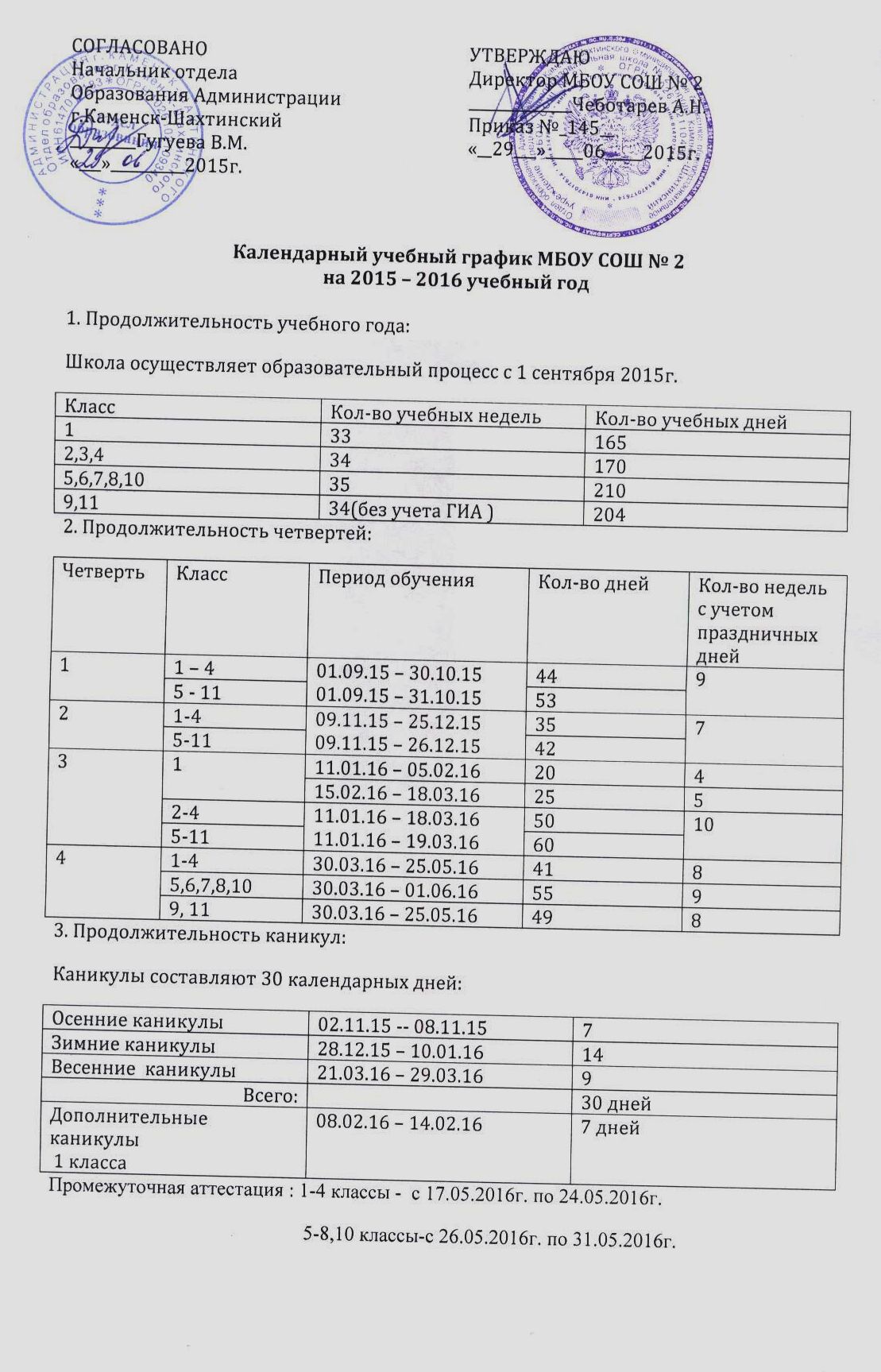 3.6. Модель сетевого графика (дорожной карты) по формированию необходимой системы условий реализации программы .3.7. Контроль за состоянием системы условий реализации основной образовательной программы . «Контроль за состоянием системы условий осуществляется в рамках внутришкольного контроля и мониторинга на основании соответствующих Положений. Контроль за  состоянием системы условий включает:мониторинг системы условий;внесение необходимых корректив в систему условий (внесение изменений и дополнений в ООП ООО);принятие управленческих решений (издание необходимых приказов);аналитическая деятельности по оценке достигнутых результатов (аналитические отчёты, выступления перед участниками образовательных отношений, публичный отчёт, размещение информации  на школьном сайте).Мониторинг позволяет оценить ход реализации ООП ООО, увидеть отклонения от запланированных результатов, внести необходимые коррективы в реализацию программы и в конечном итоге достигнуть  необходимых результатов. Мониторинг образовательной деятельности включает следующие направления: мониторинг состояния и качества функционирования образовательной системы; мониторинг учебных достижений учащихся; мониторинг физического развития и состояния здоровья учащихся; мониторинг воспитательной системы; мониторинг педагогических кадров; мониторинг ресурсного обеспечения образовательной деятельности; мониторинг изменений в образовательной деятельности. Мониторинг состояния и качества функционирования образовательной системы включает следующее: анализ работы (годовой план); выполнение учебных программ, учебного плана; организация внутришкольного контроля по результатам промежуточной аттестации; система научно-методической работы; система работы МО; система работы школьной библиотеки; система воспитательной работы; система работы по обеспечению жизнедеятельности школы (безопасность, сохранение и поддержание здоровья); социологические исследования на удовлетворенность родителей (законных представителей) и учащихся условиями организации образовательной деятельности в школе, организация внеурочной деятельности учащихся; количество обращений родителей (законных представителей) и учащихся по вопросам функционирования школы.   Мониторинг предметных достижений учащихся: результаты текущего контроля успеваемости и промежуточной аттестации учащихся; качество знаний по предметам (по четвертям, за год); уровень социально-психологической адаптации личности; достижения учащихся в различных сферах деятельности (портфолио учащегося). Мониторинг физического развития и состояния здоровья учащихся: распределение учащихся по группам здоровья; количество дней/уроков, пропущенных по болезни; занятость учащихся в спортивных секциях; организация мероприятий, направленных на совершенствование физического развития и поддержания здоровья учащихся. Мониторинг воспитательной системы: реализация программы воспитания и социализации учащихся на уровне основного общего образования; уровень развития классных коллективов; занятость в системе дополнительного образования; развитие ученического самоуправления; работа с учащимися, находящимися в трудной жизненной ситуации; уровень воспитанности учащихся. Мониторинг педагогических кадров: повышение квалификации педагогических кадров; работа по темам самообразования (результативность); использование образовательных технологий, в т.ч. инновационных; участие в семинарах различного уровня; трансляция собственного педагогического опыта (проведение открытых уроков, мастер-классов, публикации); аттестация педагогических кадров. Мониторинг ресурсного обеспечения образовательной деятельности: кадровое обеспечение (потребность в кадрах; текучесть кадров); учебно-методическое обеспечение: укомплектованность учебных кабинетов дидактическими материалами; содержание медиатеки; материально-техническое обеспечение; оснащение учебной мебелью, демонстрационным оборудованием, компьютерной техникой, наглядными пособиями, аудио и видеотехникой, оргтехникой; комплектование библиотечного фонда.Главным источником информации и диагностики состояния системы условий и основных результатов образовательной деятельности школы по реализации ООП ООО является внутришкольный контроль.Тематическое сообщениеРаспределение материала по классамЯ, моя семья и мои друзья. Межличностные отношения.Взаимоотношения в семье. Занятия семьи в свободное время. Работа по дому. Распорядок дня в семье. Совместное проведение досуга. Покупки в магазине игрушек. Мои друзья и совместное времяпрепровождение. Разновидности домов.. Работа по дому. .5 классВзаимоотношения в семье. Занятия семьи в свободное время. Работа по дому. Распорядок дня в семье. Совместное проведение досуга. Покупки в магазине игрушек.Досуг и увлечения.Семейные путешествия. Морское путешествие. Путешествие по различным частям Великобритании. Посещение различных городов Великобритании, России и городов мира. Экскурсия по Лондону.Занятия в выходные дни. Летние каникулы. Выходные дни в семье зарубежного друга. Поход в парк/зоопарк. Посещение музеев. Занятия в свободное время.5 классСемейные путешествия. Морское путешествие. Путешествие по различным частям Великобритании. Посещение различных городов Великобритании, России и городов мира. Экскурсия по Лондону.Занятия в выходные дни. Летние каникулы. Выходные дни в семье зарубежного друга. Поход в парк/зоопарк. Посещение музеев.Школьное образование.Школьные предметы. Распорядок дня в школе. Внеклассные мероприятия. Правила безопасности школьников. Школьные благотворительные концерты.Мой класс, одноклассники. Занятия в школе.5 классШкольные предметы. Распорядок дня в школе. Внеклассные мероприятия. Правила безопасности школьников. Школьные благотворительные концерты.Человек и окружающий мир. Защита окружающей среды. Участие в экологических мероприятиях. Помощь инвалидам и пожилым людям.5 классЗащита окружающей среды. Участие в экологических мероприятиях. Помощь инвалидам и пожилым людям.Средства массовой информации.Правила безопасности при пользовании Интернетом.5 классПравила безопасности при пользовании Интернетом.Страны изучаемого языка и родная страна.Достопримечательности Великобритании, США, России, городов мира.Известные люди.Любимые праздники. Местные праздники.5 классДостопримечательности Великобритании, США, России, городов мира.Известные люди.Любимые праздники. Местные праздники.Предметные областиУчебные предметыКоличество часов в неделюКоличество часов в неделюКоличество часов в неделюОбязательная частьФ компонентКомпонент ОУВсегоФилологияРусский язык5-5ФилологияЛитература314ФилологияИностранный язык3-3Математика и информатикаМатематика 516Математика и информатикаАлгебра---Математика и информатикаГеометрия---Математика и информатикаИнформатика-11Общественно-научные предметы История213Общественно-научные предметы Обществознание---Общественно-научные предметы География1-1Естественно-научные    предметыФизика---Естественно-научные    предметыХимия---Естественно-научные    предметыБиология112ИскусствоМузыка1-1ИскусствоИзобразительное искусство1-1Технология Технология 2-2Физическая культура и ОБЖФизическая культура3-3Физическая культура и ОБЖОсновы безопасности жизнедеятельности---ИтогоИтого2732Часть, формируемая участниками образовательных отношенийЧасть, формируемая участниками образовательных отношений5Максимально допустимая недельная нагрузка Максимально допустимая недельная нагрузка 32Направление внеурочной деятельностиНазвание курса5классХудожественно-эстетическое«Музыкальная палитра»1Информационные технологии«Инфознайки»1Декоративно-прикладное«Сделай сам»1Научно-познавательное«Занимательная физика»1Научно-познавательное«Юный  математик»1Декоративно-прикладное«Квиллинг»1Региональный компонент содержания образования «Донской край- моя малая Родина»«Казачий фольклор»1Спортивно-оздоровительное«Азбука здоровья»1Спортивно-оздоровительное«Подвижные игры»1Общекультурное«Ролевые игры по основам этикета»1Всего10№ п/пБазовые компетентности педагогаХарактеристики компетентностейПоказатели оценки компетентностиI. Личностные качестваI. Личностные качестваI. Личностные качестваI. Личностные качества1.1Вера в силы и возможности обучающихсяДанная компетентность является выражением гуманистической позиции педагога. Она отражает основную задачу педагога — раскрывать потенциальные возможности обучающихся. Данная компетентность определяет позицию педагога в отношении успехов обучающихся. Вера в силы и возможности обучающихся снимает обвинительную позицию в отношении обучающегося, свидетельствует о готовности поддерживать ученика, искать пути и методы, отслеживающие успешность его деятельности. Вера в силы и возможности ученика есть отражение любви к обучающемуся. Можно сказать, что любить ребёнка — значит верить в его возможности, создавать условия для разворачивания этих сил в образовательной деятельности— Умение создавать ситуацию успеха для обучающихся;— умение осуществлять грамотное педагогическое оценивание, мобилизующее академическую активность;— умение находить положительные стороны у каждого обучающегося, строить образовательный процесс с опорой на эти стороны, поддерживать позитивные силы развития;— умение разрабатывать индивидуально-ориентированные образовательные проекты1.2Интерес к внутреннему миру обучающихся Интерес к внутреннему миру обучающихся предполагает не просто знание их индивидуальных и возрастных особенностей, но и выстраивание всей педагогической деятельности с опорой на индивидуальные особенности обучающихся. Данная компетентность определяет все аспекты педагогической деятельности— Умение составить устную и письменную характеристику обучающегося, отражающую разные аспекты его внутреннего мира;— умение выяснить индивидуальные предпочтения (индивидуальные образовательные потребности), возможности ученика, трудности, с которыми он сталкивается;— умение построить индивидуализированную образовательную программу;— умение показать личностный смысл обучения с учётом индивидуальных характеристик внутреннего мира1.3Открытость к принятию других позиций, точек зрения (неидеоло-гизированное мышление педагога)Открытость к принятию других позиций и точек зрения предполагает, что педагог не считает единственно правильной свою точку зрения. Он интересуется мнением других и готов их поддерживать в случаях достаточной аргументации. Педагог готов гибко реагировать на высказывания обучающегося, включая изменение собственной позиции— Убеждённость, что истина может быть не одна;— интерес к мнениям и позициям других;— учёт других точек зрения в процессе оценивания обучающихся1.4Общая культураОпределяет характер и стиль педагогической деятельности. Заключается в знаниях педагога об основных формах материальной и духовной жизни человека. Во многом определяет успешность педагогического общения, позицию педагога в глазах обучающихся— Ориентация в основных сферах материальной и духовной жизни;— знание материальных и духовных интересов молодёжи;— возможность продемонстрировать свои достижения;— руководство кружками и секциями1.5Эмоциональная устойчивостьОпределяет характер отношений в учебном процессе, особенно в ситуациях конфликта. Способствует сохранению объективности оценки обучающихся. Определяет эффективность владения классом— В трудных ситуациях педагог сохраняет спокойствие;— эмоциональный конфликт не влияет на объективность оценки;— не стремится избежать эмоционально-напряжённых ситуаций1.6Позитивная направленность на педагогическую деятельность. Уверенность в себеВ основе данной компетентности лежит вера в собственные силы, собственную эффективность. Способствует позитивным отношениям с коллегами и обучающимися. Определяет позитивную направленность на педагогическую деятельность— Осознание целей и ценностей педагогической деятельности;— позитивное настроение;— желание работать;— высокая профессиональная самооценкаII. Постановка целей и задач педагогической деятельностиII. Постановка целей и задач педагогической деятельностиII. Постановка целей и задач педагогической деятельностиII. Постановка целей и задач педагогической деятельности2.1Умение перевести тему урока в педагогическую задачуОсновная компетенция, обеспечивающая эффективное целеполагание в учебном процессе. Обеспечивает реализацию субъект-субъектного подхода, ставит обучающегося в позицию субъекта деятельности, лежит в основе формирования творческой личности— Знание образовательных стандартов и реализующих их программ;— осознание нетождественности темы урока и цели урока;— владение конкретным набором способов перевода темы в задачу2.2Умение ставить педагогические цели и задачи сообразно возрастным и индивидуальным особенностям обучающихсяДанная компетентность является конкретизацией предыдущей. Она направлена на индивидуализацию обучения и благодаря этому связана с мотивацией и общей успешностью— Знание возрастных особенностей обучающихся;— владение методами перевода цели в учебную задачу на конкретном возрастеIII. Мотивация учебной деятельностиIII. Мотивация учебной деятельностиIII. Мотивация учебной деятельностиIII. Мотивация учебной деятельности3.1Умение обеспечить успех в деятельностиКомпетентность, позволяющая обучающемуся поверить в свои силы, утвердить себя в глазах окружающих, один из главных способов обеспечить позитивную мотивацию учения— Знание возможностей конкретных учеников;— постановка учебных задач в соответствии с возможностями ученика;— демонстрация успехов обучающихся родителям, одноклассникам3.2Компетентность в педагогическом оцениванииПедагогическое оценивание служит реальным инструментом осознания обучающимся своих достижений и недоработок. Без знания своих результатов невозможно обеспечить субъектную позицию в образовании— Знание многообразия педагогических оценок;— знакомство с литературой по данному вопросу;— владение различными методами оценивания и их применение3.3Умение превращать учебную задачу в личностнозначимуюЭто одна из важнейших компетентностей, обеспечивающих мотивацию учебной деятельности— Знание интересов обучающихся, их внутреннего мира;— ориентация в культуре;— умение показать роль и значение изучаемого материала в реализации личных плановIV. Информационная компетентностьIV. Информационная компетентностьIV. Информационная компетентностьIV. Информационная компетентность4.1Компетентность в предмете преподаванияГлубокое знание предмета преподавания, сочетающееся с общей культурой педагога. Сочетание теоретического знания с видением его практического применения, что является предпосылкой установления личностной значимости учения— Знание генезиса формирования предметного знания (история, персоналии, для решения каких проблем разрабатывалось);— возможности применения получаемых знаний для объяснения социальных и природных явлений;— владение методами решения различных задач;— свободное решение задач ЕГЭ, олимпиад: региональных, российских, международных4.2Компетентность в методах преподаванияОбеспечивает возможность эффективного усвоения знания и формирования умений, предусмотренных программой. Обеспечивает индивидуальный подход и развитие творческой личности— Знание нормативных методов и методик;— демонстрация личностно ориентированных методов образования;— наличие своих находок и методов, авторской школы;— знание современных достижений в области методики обучения, в том числе использование новых информационных технологий;— использование в учебном процессе современных методов обучения4.3Компетентность в субъективных условиях деятельности (знание учеников и учебных коллективов)Позволяет осуществить индивидуальный подход к организации образовательного процесса. Служит условием гуманизации образования. Обеспечивает высокую мотивацию академической активности— Знание теоретического материала по психологии, характеризующего индивидуальные особенности обучающихся;— владение методами диагностики индивидуальных особенностей (возможно, со школьным психологом);— использование знаний по психологии в организации учебного процесса;— разработка индивидуальных проектов на основе личных характеристик обучающихся;— владение методами социометрии;— учёт особенностей учебных коллективов в педагогическом процессе;— знание (рефлексия) своих индивидуальных особенностей и их учёт в своей деятельности4.4Умение вести самостоятельный поиск информацииОбеспечивает постоянный профессиональный рост и творческий подход к педагогической деятельности. Современная ситуация быстрого развития предметных областей, появление новых педагогических технологий предполагает непрерывное обновление собственных знаний и умений, что обеспечивает желание и умение вести самостоятельный поиск— Профессиональная любознательность;— умение пользоваться различными информационно-поисковыми технологиями;— использование различных баз данных в образовательном процессеV. Разработка программ педагогической деятельности и принятие педагогических решенийV. Разработка программ педагогической деятельности и принятие педагогических решенийV. Разработка программ педагогической деятельности и принятие педагогических решенийV. Разработка программ педагогической деятельности и принятие педагогических решений5.1Умение разработать образовательную программу, выбрать учебники и учебные комплектыУмение разработать образовательную программу является базовым в системе профессиональных компетенций. Обеспечивает реализацию принципа академических свобод на основе индивидуальных образовательных программ. Без умения разрабатывать образовательные программы в современных условиях невозможно творчески организовать образовательный процесс.Образовательные программы выступают средствами целенаправленного влияния на развитие обучающихся.Компетентность в разработке образовательных программ позволяет осуществлять преподавание на различных уровнях обученности и развития обучающихся.Обоснованный выбор учебников и учебных комплектов является составной частью разработки образовательных программ, характер представляемого обоснования позволяет судить о стартовой готовности к началу педагогической деятельности, позволяет сделать вывод о готовности педагога учитывать индивидуальные характеристики обучающихся— Знание образовательных стандартов и примерных программ;— наличие персонально разработанных образовательных программ:характеристика этих программ по содержанию, источникам информации;по материальной базе, на которой должны реализовываться программы;по учёту индивидуальных характеристик обучающихся;— обоснованность используемых образовательных программ;— участие обучающихся и их родителей в разработке образовательной программы, индивидуального учебного плана и индивидуального образовательного маршрута;— участие работодателей в разработке образовательной программы;— знание учебников и учебно-методических комплектов, используемых в образовательных учреждениях, рекомендованных органом управления образованием;— обоснованность выбора учебников и учебно-методических комплектов, используемых педагогом5.2Умение принимать решения в различных педагогических ситуацияхПедагогу приходится постоянно принимать решения:— как установить дисциплину;— как мотивировать академическую активность;— как вызвать интерес у конкретного ученика;— как обеспечить понимание и т. д.Разрешение педагогических проблем составляет суть педагогической деятельности.При решении проблем могут применяться как стандартные решения (решающие правила), так и творческие (креативные) или интуитивные— Знание типичных педагогических ситуаций, требующих участия педагога для своего решения;— владение набором решающих правил, используемых для различных ситуаций;— владение критерием предпочтительности при выборе того или иного решающего правила;— знание критериев достижения цели;— знание нетипичных конфликтных ситуаций;— примеры разрешения конкретных педагогических ситуаций;— развитость педагогического мышленияVI. Компетенции в организации учебной деятельностиVI. Компетенции в организации учебной деятельностиVI. Компетенции в организации учебной деятельностиVI. Компетенции в организации учебной деятельности6.1Компетентность в установлении субъектных отношенийЯвляется одной из ведущих в системе гуманистической педагогики. Предполагает способность педагога к взаимопониманию, установлению отношений сотрудничества, способность слушать и чувствовать, выяснять интересы и потребности других участников образовательного процесса, готовность вступать в помогающие отношения, позитивный настрой педагога— Знание обучающихся;— компетентность в целеполагании;— предметная компетентность;— методическая компетентность;— готовность к сотрудничеству6.2Компетентность в обеспечении понимания педагогической задачи и способах деятельностиДобиться понимания учебного материала — главная задача педагога. Этого понимания можно достичь путём включения нового материала в систему уже освоенных знаний или умений и путём демонстрации практического применения изучаемого материала— Знание того, что знают и понимают ученики;— свободное владение изучаемым материалом;— осознанное включение нового учебного материала в систему освоенных знаний обучающихся;— демонстрация практического применения изучаемого материала;— опора на чувственное восприятие6.3Компетентность в педагогическом оцениванииОбеспечивает процессы стимулирования учебной активности, создаёт условия для формирования самооценки, определяет процессы формирования личностного «Я» обучающегося, пробуждает творческие силы. Грамотное педагогическое оценивание должно направлять развитие обучающегося от внешней оценки к самооценке. Компетентность в оценивании других должна сочетаться с самооценкой педагога— Знание функций педагогической оценки;— знание видов педагогической оценки;— знание того, что подлежит оцениванию в педагогической деятельности;— владение методами педагогического оценивания;— умение продемонстрировать эти методы на конкретных примерах;— умение перейти от педагогического оценивания к самооценке6.4Компетентность в организации информационной основы деятельности обучающегосяЛюбая учебная задача разрешается, если обучающийся владеет необходимой для решения информацией и знает способ решения. Педагог должен обладать компетентностью в том, чтобы осуществить или организовать поиск необходимой для ученика информации— Свободное владение учебным материалом;— знание типичных трудностей при изучении конкретных тем;— способность дать дополнительную информацию или организовать поиск дополнительной информации, необходимой для решения учебной задачи;— умение выявить уровень развития обучающихся;— владение методами объективного контроля и оценивания;— умение использовать навыки самооценки для построения информационной основы деятельности (ученик должен уметь определить, чего ему не хватает для решения задачи)6.5Компетентность в использовании современных средств и систем организации учебно-воспитательного процессаОбеспечивает эффективность учебно-воспитательного процесса— Знание современных средств и методов построения образовательного процесса;— умение использовать средства и методы обучения, адекватные поставленным задачам, уровню подготовленности обучающихся, их индивидуальным характеристикам;— умение обосновать выбранные методы и средства обучения6.6Компетентность в способах умственной деятельностиХарактеризует уровень владения педагогом и обучающимися системой интеллектуальных операций— Знание системы интеллектуальных операций;— владение интеллектуальными операциями;— умение сформировать интеллектуальные операции у учеников;— умение организовать использование интеллектуальных операций, адекватных решаемой задачеТип помещенияОборудованиеУчебные кабинеты:Кабинет истории №18Переносной компьютер SamsungПроекторBENDMS 500Переносной напольный экран APOLLO-T  на штативеКабинет иностранного языка №22Музыкальный центр LGПроекторBENDКомпьютер переноснойПереносной напольный экран APOLLO-T  на штативеКомпьютер в сбореколонкиPHILIPSкомпьютер в сборе – 7 шт.Кабинет математики №4Компьютер в сбореПроектор BENDПереносной напольный экран APOLLO-T  на штативеКабинет биологии №5Мультимедийный компьютер ASUSМультимедийный  проекторBENDПринтерHPLaserJetp1006СканерПереносной напольный экран APOLLO-T  на штативеКабинет физики №25Мультимедийный компьютер ASUSМультимедийный  проекторBENDПереносной напольный экран APOLLO-T  на штатив Принтер НР 4JСканер BeQPamКабинет русского языкаМультимедийный  проектор BENDПереносной напольный экран APOLLO-T  на штативеМультимедийный компьютер в сбореМультимедийный  проекторBENDПринтер XeroxКомпьютер в сбореКабинет музыки №15НоутбукacerМультимедийный  проекторBENDЭкран на штативеАккордеон «Диана»Баян «Ростов-Дон»Музыкальный центр PanasonicПианино «Ростов-Дон»Кабинет математики №27Компьютер в сбореПроектор VIESONICЭкран на штативеКабинет ИЗО №19Мультимедийный компьютер в сбореМультимедийный  проекторBENDЭкран на штативеПринтер CanonФотоаппарат CanonКабинет химии №26Ноутбук SamsungМультимедийный проектор OptomaDS211Переносной напольный экран APOLLO-T  на штативеКабинет информатики № 21Интерактивный комплексИнтерактивная доска SMARTBoovrd 660Мультимедийный проектор OPTOMAОбразовательный комплекс «Перекрёсток»НаушникиНаушникиКомпьютер в сборе -9Колонки PHILIPSКомпьютер в сбореМонитор Кабинет истории и литературы казачьего зарубежья №14Компьютер в сбореКолонки DIQIogИнтерактивная доска SMARTBoovrd 660Мультимедийный проектор SONYКабинет иностранного языка №24Мультимедийный проекторНоутбук ACERПереносной напольный экран APOLLO-T  на штативеБиблиотекаКомпьютер в сборе-2Колонки  GeniusАктовый залЗвуковые колонки J215A-2 со стойкамиМикшерный пульт EURORACKРадиомикрофоны -2Кабинет технологии №3	Ноутбук SamsungМультимедийный проектор BENQПереносной напольный экран APOLLO-T  на штативеСпортзал  	Музыкальный центр LGНоутбук SamsungМаты гимнастические – 8 шт.Мостик гимнастический подкидной, МП2 – 1 шт.Теннисный стол с сеткой, StartLineOlempic – 6 шт.Бревно гимнастическое СП3-1шт.Набор гриф -1 шт.Зона приземления 3ПО05-1шт.Стойки СУ2-1 шт.Сетка волейбольная СВ0500-1шт.Сетка баскетбольная СБ-10 шт.Гиря разборная универсальная Т3-1шт.Скамейка гимнастическая СК35-4 шт.Гантели разборные-1Щит для метания в цель навесной МР-1 шт.Мяч для метания резиновый, Р6-25шт.Стойка для прыжков в высоту АИ2-1Мяч баскетбольный SpaldingTE-250 -1 шт.Мяч баскетбольный  TORRESBM30025 шт.Мяч волейбольный GALALigh- 10 шт.Мяч футбольный TORRES Winter Street – 10 шт.Мяч футбольный, р.5-8 шт.Мяч гимнастический АС75- 20 шт.Мяч гимнастический АС55-25 шт.Мяч-попрыгун АСП55-20 шт.Кабинет психолога	Ноутбук SamsungНаправление мероприятийМероприятияСроки реализацииI. Нормативное обеспечения реализацииФГОС ООО1. Внесение изменений и дополнений в Устав школыиюнь 2015 г.I. Нормативное обеспечения реализацииФГОС ООО2. Корректировка на основе примерной основной образовательной программы основного общего образования основной образовательной программы МБОУ СОШ №2Июнь-август2015 г.I. Нормативное обеспечения реализацииФГОС ООО3. Утверждение основной образовательной программы образовательного учрежденияАвгуст 2015 г.I. Нормативное обеспечения реализацииФГОС ООО4. Обеспечение соответствия нормативной базы школы требованиям ФГОС2015-2016 уч.годI. Нормативное обеспечения реализацииФГОС ООО5. Приведение должностных инструкций работников образовательного учреждения в соответствие с требованиями ФГОС общего образования и тарифно-квалификационными характеристикамиМай - Сентябрь 2015 г.I. Нормативное обеспечения реализацииФГОС ООО6. Разработка и утверждение плана-графика реализации ФГОС основного общего образованияАвгуст 2015 г.I. Нормативное обеспечения реализацииФГОС ООО7. Корректировка  списка учебников и учебных пособий, используемых в образовательном процессе в соответствии с ФГОС основного общего образованияАвгуст  2015 г.I. Нормативное обеспечения реализацииФГОС ООО8. Разработка локальных актов, устанавливающих требования к различным объектам инфраструктуры с учётом требований к минимальной оснащённости учебного процесса в соответствии с требования ФГОС ОООАвгуст 2015г.I. Нормативное обеспечения реализацииФГОС ООО9. Корректировка и утверждение:— образовательных программ;— учебного плана;— рабочих программ учебных предметов;—  календарного учебного графика;— положений о внеурочной деятельности обучающихся;Май - август2015г.II. Финансовое обеспечение реализацииФГОС   ООО1. Определение объёма расходов, необходимых для реализации ООП и достижения планируемых результатов, а также механизма их формированияСентябрь2015 г.II. Финансовое обеспечение реализацииФГОС   ООО2. Разработка локальных актов (внесение изменений в них), регламентирующих установление заработной платы работников школы, в том числе стимулирующих надбавок и доплат, порядка и размеров премирования     Август 2015II. Финансовое обеспечение реализацииФГОС   ООО3. Заключение дополнительных соглашений к трудовому договору с педагогическими работникамиСентябрь 2015III. Организационное обеспечение реализацииФГОС  ООО1. Обеспечение координации деятельности субъектов образовательного процесса, организационных структур школы по реализации ФГОС ОООМай – Сентябрь 2015г.2. Разработка модели организации образовательного процесса в условиях реализации ФГОС  ОООАпрель20153. Разработка и реализация моделей взаимодействия  школы  и дополнительного образования детей, обеспечивающих организацию внеурочной деятельностимай20154. Разработка и реализация  системы мониторинга образовательных потребностей обучающихся и родителей по использованию часов вариативной части учебного плана и внеурочной деятельностимай2015IV. Кадровое обеспечение введенияФГОС1. Анализ кадрового обеспечения  реализации ФГОС основного общего образованияАпрель 2015IV. Кадровое обеспечение введенияФГОС2. Корректировка плана-графика повышения квалификации педагогических и руководящих работников образовательного учреждения в связи с введением ФГОСАпрель  20153. Разработка  плана научно-методической работы (внутришкольного повышения квалификации) с ориентацией на проблемы реализации ФГОС основного общего образованияАвгуст2015V. Информационное обеспечение введения ФГОС1. Размещение на сайте МБОУ СОШ №2 информационных материалов об образовательном процессе  реализации ФГОС основного общего образованияПостоянноV. Информационное обеспечение введения ФГОС2. Широкое информирование родительской общественности о подготовке и переходе на новые стандартыПостоянноV. Информационное обеспечение введения ФГОС3. Организация изучения общественного мнения по вопросам организации образовательного процесса, введения новых стандартов и внесения дополнений в содержание основной образовательной программы основного общего образованияПостоянноV. Информационное обеспечение введения ФГОС4. Реализация деятельности сетевого комплекса информационного взаимодействия по вопросам образовательной деятельности,   реализации ФГОС основного общего образованияСистематический анализ и обеспечение необходимых условийV. Информационное обеспечение введения ФГОС5. Обеспечение публичной отчётности МБОУ СОШ №2 о ходе образовательного процесса и результатах реализации ФГОС ОООПостоянноV. Информационное обеспечение введения ФГОС6. Разработка рекомендаций  для педагогических работников:— по организации внеурочной деятельности обучающихся;— по организации текущей и итоговой оценки достижения планируемых результатов;— по использованию ресурсов времени для организации домашней работы обучающихся;— по перечня и рекомендаций по использованию интерактивных технологийв течение 2015-2016 учебного года6. Разработка рекомендаций  для педагогических работников:— по организации внеурочной деятельности обучающихся;— по организации текущей и итоговой оценки достижения планируемых результатов;— по использованию ресурсов времени для организации домашней работы обучающихся;— по перечня и рекомендаций по использованию интерактивных технологийв течение 2015-2016 учебного годаVI. Материально-техническое обеспечение введенияФГОС1. Анализ материально-технического обеспечения образовательного процесса, введения и реализации ФГОС основного общего образованияАвгуст 2015 г.VI. Материально-техническое обеспечение введенияФГОС2. Обеспечение соответствия материально-технической базы ОУ требованиям ФГОС ОООСистематический анализ и обновление  VI. Материально-техническое обеспечение введенияФГОС3. Обеспечение соответствия санитарно-гигиенических условий требованиям ФГОССистематический анализ и обеспечение необходимых условийVI. Материально-техническое обеспечение введенияФГОС4. Обеспечение соответствия условий реализации ООП  ООО противопожарным нормам, нормам охраны труда работников школыСистематический анализ и обновлениеVI. Материально-техническое обеспечение введенияФГОС5. Обеспечение соответствия информационно-образовательной среды требованиям ФГОССистематический анализ и обновление6. Обеспечение укомплектованности библиотечного фонда печатными и электронными образовательными ресурсами:Систематический анализ и обновление7. Наличие доступа школы к электронным образовательным ресурсам, размещённым в федеральных и региональных базах данныхСистематический анализ и обеспечение необходимых условий8. Обеспечение контролируемого доступа участников образовательного процесса к информационным образовательным ресурсам в сети ИнтернетСистематический анализ и обеспечение необходимых условийОбъект контроляСодержание контроляКадровые условия реализации ООП ОООПроверка укомплектованности педагогическими, руководящими и иными работникамиКадровые условия реализации ООП ОООУстановление соответствия уровня квалификации педагогических и иных работников требованиям Единого квалификационного справочника должностей руководителей, специалистов и служащихКадровые условия реализации ООП ОООПроверка обеспеченности непрерывности профессионального развития педагогических работников  Психолого-педагогические условия реализации ООП ОООПроверка степени освоения педагогами образовательной программы повышения квалификации (знание материалов ФГОС ООО)Психолого-педагогические условия реализации ООП ООООценка достижения учащимися планируемыхрезультатов: личностных, метапредметных, предметныхФинансовые условия реализации ООП ОООПроверка условий финансирования реализации  ООП ОООФинансовые условия реализации ООП ОООПроверка обеспечения реализации обязательной части  ООП ООО и части, формируемой участниками образовательных отношений Материально-технические условия реализации ООП ОООПроверка соблюдения: СанПиН; пожарной и электробезопасности; требований охраны труда; своевременных сроков и необходимых объемов текущего и капитального ремонтаМатериально-технические условия реализации ООП ОООПроверка наличия доступа учащихся с ограниченными возможностями здоровья к объектам инфраструктуры школыУчебно-методическое и информационное обеспечение ООП ОООПроверка достаточности учебников, учебно-методических и дидактических материалов, наглядных пособий и др.Учебно-методическое и информационное обеспечение ООП ОООПроверка обеспеченности доступа для всех участников образовательных отношений к информации, связанной с реализацией ООП, планируемыми результатами, организацией образовательной деятельности и условиями его осуществленияУчебно-методическое и информационное обеспечение ООП ОООПроверка обеспеченности доступа к печатным и электронным образовательным ресурсам (ЭОР), в том числе к электронным образовательным ресурсам, размещенным в федеральных и региональных базах данных ЭОРУчебно-методическое и информационное обеспечение ООП ООООбеспечение учебниками и (или) учебниками с электронными приложениями, являющимися их составной  частью, учебно-методической литературой и материалами по всем учебным предметам  ООП ОООУчебно-методическое и информационное обеспечение ООП ООООбеспечение учебно-методической литературой и материалами по всем курсам внеурочной деятельности, реализуемым в рамках ООП ООО